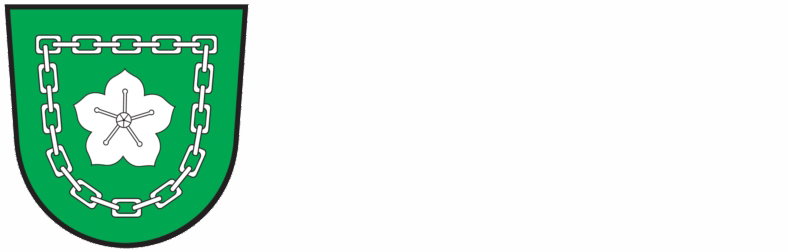 Gemeinde MörtschachVoranschlag 2022Ergebnishaushalt Gesamt 1. Ebene (Anlage 1a)- interne Vergütungen enthaltenVoranschlag 2022	Ergebnishaushalt Gesamt 1. Ebene (Anlage 1a) - interne Vergütungen enthaltenGemeinde MörtschachErgebnishaushalt Gesamt 1. Ebene (Anlage 1a)bereinigt um interne VergütungenVoranschlag 2022	Ergebnishaushalt Gesamt 1. Ebene (Anlage 1a) - bereinigt um interne VergütungenGemeinde MörtschachFinanzierungshaushalt Gesamt 1. Ebene (Anlage 1b)- interne Vergütungen enthaltenFinanzierungshaushalt Gesamt 1. Ebene (Anlage 1b)bereinigt um interne VergütungenErgebnishaushalt Bereichsbudget 1. und 2. Ebene (Anlage 1a)Vertretungskörper und allgemeine Verwaltung (Gruppe 0)Vertretungskörper und allgemeine Verwaltung (Gruppe 0)Öffentliche Ordnung und Sicherheit (Gruppe 1)Öffentliche Ordnung und Sicherheit (Gruppe 1)Unterricht, Erziehung, Sport und Wissenschaft (Gruppe 2)Unterricht, Erziehung, Sport und Wissenschaft (Gruppe 2)Kunst, Kultur und Kultus (Gruppe 3)Kunst, Kultur und Kultus (Gruppe 3)Soziale Wohlfahrt und Wohnbauförderung (Gruppe 4)Soziale Wohlfahrt und Wohnbauförderung (Gruppe 4)Gesundheit (Gruppe 5)Gesundheit (Gruppe 5)Straßen- und Wasserbau, Verkehr (Gruppe 6)Straßen- und Wasserbau, Verkehr (Gruppe 6)Wirtschaftsförderung (Gruppe 7)Wirtschaftsförderung (Gruppe 7)Dienstleistungen (Gruppe 8)Dienstleistungen (Gruppe 8)Finanzwirtschaft (Gruppe 9)Finanzwirtschaft (Gruppe 9)Finanzierungshaushalt Bereichsbudget 1. und 2. Ebene(Anlage 1b)Vertretungskörper und allgemeine Verwaltung (Gruppe 0)Vertretungskörper und allgemeine Verwaltung (Gruppe 0)Vertretungskörper und allgemeine Verwaltung (Gruppe 0)Vertretungskörper und allgemeine Verwaltung (Gruppe 0)Öffentliche Ordnung und Sicherheit (Gruppe 1)Öffentliche Ordnung und Sicherheit (Gruppe 1)Öffentliche Ordnung und Sicherheit (Gruppe 1)Öffentliche Ordnung und Sicherheit (Gruppe 1)Unterricht, Erziehung, Sport und Wissenschaft (Gruppe 2)Unterricht, Erziehung, Sport und Wissenschaft (Gruppe 2)Unterricht, Erziehung, Sport und Wissenschaft (Gruppe 2)Unterricht, Erziehung, Sport und Wissenschaft (Gruppe 2)Kunst, Kultur und Kultus (Gruppe 3)Kunst, Kultur und Kultus (Gruppe 3)Kunst, Kultur und Kultus (Gruppe 3)Kunst, Kultur und Kultus (Gruppe 3)Soziale Wohlfahrt und Wohnbauförderung (Gruppe 4)Soziale Wohlfahrt und Wohnbauförderung (Gruppe 4)Soziale Wohlfahrt und Wohnbauförderung (Gruppe 4)Soziale Wohlfahrt und Wohnbauförderung (Gruppe 4)Gesundheit (Gruppe 5)Gesundheit (Gruppe 5)Gesundheit (Gruppe 5)Gesundheit (Gruppe 5)Straßen- und Wasserbau, Verkehr (Gruppe 6)Straßen- und Wasserbau, Verkehr (Gruppe 6)Straßen- und Wasserbau, Verkehr (Gruppe 6)Straßen- und Wasserbau, Verkehr (Gruppe 6)Wirtschaftsförderung (Gruppe 7)Wirtschaftsförderung (Gruppe 7)Wirtschaftsförderung (Gruppe 7)Wirtschaftsförderung (Gruppe 7)Dienstleistungen (Gruppe 8)Dienstleistungen (Gruppe 8)Dienstleistungen (Gruppe 8)Dienstleistungen (Gruppe 8)Finanzwirtschaft (Gruppe 9)Finanzwirtschaft (Gruppe 9)Finanzwirtschaft (Gruppe 9)Finanzwirtschaft (Gruppe 9)Ergebnis- und Finanzierungsvoranschlag Detailnachweis01	Hauptverwaltung010	Zentralamt010000	ZentralamtOperative Gebarung2/010000/813000	Erträge aus der Auflösung vonInvestitionszuschüssen (Kapitaltransfers)21274.800,00	4.300,00	4.256,90	0,00	0,00	0,00015	Pressestelle, Amtsblatt und Öffentlichkeitsarbeit015000	Pressestelle, Amtsblatt und Öffentlichkeitsarbeit032	Vermessungsamt032000	VermessungsamtFinanzierungstätigkeit1/163000/617000	INSTANDHALTUNG VONFAHRZEUGENFinanzierungstätigkeitGemeindeverbände (ohne marktbestimmte Tätigkeit) und Gemeindefonds222	Berufsbildende höhere Schulen222000	Berufsbildende höhere Schulen249	Sonstige Einrichtungen und Maßnahmen249000	Sonstige Einrichtungen und MaßnahmenFinanzierungstätigkeitFinanzierungstätigkeit46	Familienpolitische Maßnahmen469	Sonstige Maßnahmen469000	Sonstige MaßnahmenFinanzierungstätigkeit51	Gesundheitsdienst510	Medizinische Bereichsversorgung510000	Medizinische BereichsversorgungFinanzierungstätigkeitFinanzierungstätigkeitWildbachbegehung71	Grundlagenverbesserung in der Land- und Forstwirtschaft710	Land- und forstwirtschaftlicher Wegebau710000	Land- und forstwirtschaftlicher WegebauFinanzierungstätigkeitFinanzierungstätigkeitFinanzierungstätigkeitFinanzierungstätigkeitFinanzierungstätigkeitNachweis der InvestitionstätigkeitAnlagen - Notstromschaltung1634200	Flächenwirtschaftsproj. Mörtschach Interessentenbeiträge (2019 bis 2022)Geplante Gesamtkosten:	246.000,001710000	Erhalt. Ländl. Wegenetz (2017 bis 2022)Geplante Gesamtkosten:	164.700,001851004	Kanal BA 05 (2015 bis 2022)§ 18 K GHG Nachweis der Investitionstätigkeit VA2022Investive Einzelvorhaben gem. § 18 Abs. 1 K-GHG(1)	(2)	(3)	(4)	(5)	(6)	(7)	(8)	(9)	(10)	(11)	(12)	(13)	(14)=(4)-(5)-(6)-(7)-(8)-(9)-(10)-(11)-(12)-(13)Sonstige Investitionen gem. § 18 Abs. 2 K-GHG4(1)	(2)	(3)	(4)	(5)	(6)	(7)	(8)	(9)	(10)	(11)	(12)	(13)	(14)=(4)-(5)-(6)-(7)-(8)-(9)-(10)-(11)-(12)-(13)Gesamtsumme1 nur Hinterlegung des Ansatzes - Kontenhinterlegung nicht vorgesehen2 Zweckgebundene und allgemeine Haushaltsrücklagen; für den Übergang 2019/2020 sind hier auch kamerale Projektübschüsse (Soll-Überschuss als kumuliertes, angesammeltes Kapital) auszweisen3 (Investitions-)Zuschüsse von Bund/Land/sonstige Rechtsträger bzw. Dritte4 Die Mittelaufbringungen und Mittelverwendungen für sonstige Investitionen sind im Nachweis der Investitionstätigkeit mit der Gesamtsumme für das betreffende Finanzjahr auszuweisen.5 Inneres Darlehen gem. K-AGO bzw. K-GHG, keine Vorfinanzierungen Giro-KontoAngaben in EUR (VA und RA) - es erfolgt keine Differenzierung zwischen EHH und FHHSeite 171Seite 172Querschnitt (Anlage 5b)Aufwendungen der operativen GebarungSALDO 1: Ergebnis der operativen GebarungSumme 1 minus Summe 2-23.900,00	99.500,00	-123.400,00Vermögensgebarung und Kapitaltransfers ohne FinanztransaktionenSALDO 2: Saldo der Vermögensgebarung ohne FinanztransaktionenSumme 3 minus Summe 422.800,00	47.400,00	-24.600,00Einzahlungen aus FinanztransaktionenAuszahlungen aus FinanztransaktionenII. Ableitung des FinanzierungssaldosPersonaldaten iSd ÖStp (Anlage 4)Stellenplan 2022Nationalparkgemeinde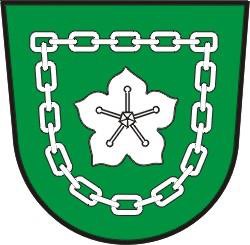 M ö r t s c h a c hVERORDNUNG9842 Mörtschach 42 Bezirk Spittal/Drau DVR-NR. 0657026Telefon 04826/701 Fax	04826/287E-Mail:	moertschach@ktn.gde.atdes Gemeinderates der Gemeinde Mörtschach, vom 10. Dezember 2021, Zahl: 012-01/2021, mit welcher der Stellenplan für das Verwaltungsjahr 2022 beschlossen wird (Stellenplan 2022).Gemäß § 2 Abs. 1 des Kärntner Gemeindebedienstetengesetzes – K-GBG, LGBl. Nr. 56/1992, zuletzt in der Fassung des Gesetzes LGBl. Nr. 13/2021, des § 3 Abs. 1 und 2 des Kärntner Gemeindevertragsbedienstetengesetzes – K-GVBG, LGBl. Nr. 95/1992, zuletzt in der Fassung des Gesetzes LGBl. Nr. 13/2021, sowie des § 5 Abs. 1 und 2 des Kärntner Gemeindemitarbeiterinnengesetzes – K-GMG, LGBl. Nr. 96/2011, zuletzt in der Fassung des Gesetzes LGBl. Nr. 13/2021, wird verordnet:§ 1StellenplanFür die Erfüllung der gemeindlichen Aufgaben werden folgende Planstellen festgelegt:§ 2BeschäftigungsobergrenzeFür das Verwaltungsjahr 2021 beträgt die Beschäftigungsobergrenze gemäß § 5 Abs. 1 K-GBRPV 174 Punkte.Der Beschäftigungsrahmenplan wird eingehalten.§ 3InkrafttretenDie Verordnung am 01.01.2022 in Kraft.Mit dem Inkrafttreten dieser Verordnung tritt die Verordnung des Gemeinderates vom11. Dezember 2020, Zahl: 012-01/2020, über die Festsetzung des Stellenplanes für das Haushaltsjahr 2021, außer Kraft.DER BÜRGERMEISTERRichard UnterreinerNachweis über die Leistungen für Personal / FinanzierungVoranschlag 2022	Nachweis über die Leistungen für Personal / FinanzierungGemeinde MörtschachNachweis über Transferzahlungen (Anlage 6a)Transferzahlungen von/an Bund, Bundesfonds, BundeskammernGesamtsumme Transferzahlungen von/an Bund, Bundesfonds, Bundeskammern	924.200,00	0,00Summe Kapitaltransfers	0,00	0,00Summe Laufende Transfers924.200,000,00Transferzahlungen von/an Länder, Landesfonds, LandeskammernGesamtsumme Transferzahlungen von/an Länder, Landesfonds, Landeskammern	263.000,00	442.600,00Summe Kapitaltransfers	0,00	0,00Summe Laufende Transfers263.000,00442.600,00Transferzahlungen von/an Gemeinden, Gemeindeverbände, GemeindefondsTransferzahlungen von/an SozialversicherungsträgerGesamtsumme Transferzahlungen von/an Sozialversicherungsträger	0,00	0,00Summe Kapitaltransfers	0,00	0,00Summe Laufende Transfers0,000,00Transferzahlungen von/an sonst. Träger des öffentlichen RechtsGesamtsumme Transferzahlungen von/an sonst. Träger des öffentlichen Rechts	0,00	90.000,00Summe Kapitaltransfers	0,00	0,00Summe Laufende Transfers0,0090.000,00Nachweis über Haushaltsrücklagen und Zahlungsmittelreserven (Anlage 6b)Voranschlag 2022	Nachweis über Haushaltsrücklagen und Zahlungsmittelreserven (Anlage 6b)Gemeinde MörtschachEinzelnachweis über Finanzschulden und Schuldendienst(Anlage 6c)Darlehen für Investitionszweckevon Trägern des öffentlichen Rechtsvon Bund, Budesfonds, Bundeskammernvon Ländern, Landesfonds, Landeskammern100014851000Ktn. Wasserwirtschaftsfonds/ATuFinanzierung Kanal BA 01, Darlehn, Ktn. WasserwirtschaftsfondsBetriebe der1,000%	EUR	01.01.2006 -31.12.204010001851000Ktn. Wasserwirtschaftsfonds/ATFinanzierung Kanal BA 02, Darlehn, Ktn. WasserwirtschaftsfondsAbwasserbeseitigung1,000%	EUR	01.01.2006 -5	u	Betriebe derAbwasserbeseitigung31.12.2041100016851000Ktn. Wasserwirtschaftsfonds/ATuFinanzierung Kanal BA 03, Darlehn, Ktn. WasserwirtschaftsfondsBetriebe der1,000%	EUR	01.01.2007 -31.12.2042von Gemeinden, Gemeindeverbänden, Gemeindefondsvon Sozialversicherungsträgernvon sonstigen Trägern des öfftenlichen Rechtsvon Beteiligungen der Gebietskörperschaft (ohne Finanzunternehmungen)von Unternehmen (ohne Beteiligungen und ohne Finanzunternehmungen)von Finanzunternehmenvon Finanzunternehmen im InlandAbwasserbeseitigung100001851000BAWAG PSK/ATA301701Finanzierung Kanal BA 01 A301701, Darlehen, BAWAG PSKBetriebe der0,237%	EUR	01.01.2008 -31.12.203010000851000BAWAG PSK/ATFinanzierung Kanal BA 02 A301702, Darlehen, BAWAG PSKAbwasserbeseitigung0,227%	EUR	01.01.2008 -2	A301702Betriebe der Abwasserbeseitigung31.12.20311000210851000Kärntner Sparkasse Aktiengesellschaft/ATA600712 B101211Finanzierung Kanal BA 03 A600712 B101211, Darlehn, Kärntner SparkasseBetriebe der1,000%	EUR	01.01.2014 -31.12.2032Abwasserbeseitigungvon Finanzunternehmen im Ausland100014100015100016189.004,00217.200,00	2.200,00	0,00	2.200,00	2.200,00	0,00219.400,002.200,001000011000021000210700.000,00397.300,00	0,00	37.800,00	3.900,00	41.700,00	0,00359.500,0041.700,00von SonstigenZwischensummeFinanzschulden für den laufenden Aufwandvon Trägern des öffentlichen Rechtsvon Bund, Budesfonds, Bundeskammernvon Ländern, Landesfonds, Landeskammernvon Gemeinden, Gemeindeverbänden, Gemeindefondsvon Sozialversicherungsträgernvon sonstigen Trägern des öfftenlichen Rechtsvon Beteiligungen der Gebietskörperschaft (ohne Finanzunternehmungen)von Unternehmen (ohne Beteiligungen und ohne Finanzunternehmungen)von Finanzunternehmenvon Finanzunternehmen im Inlandvon Finanzunternehmen im Auslandvon SonstigenZwischensummeSUMME (1 und 2)Davon ohne A85-89 Davon A85-89Übersicht über die Abgaben und privatrechtlichen EntgelteÜBERSICHT ÜBER ABGABEN (Beiträge, Steuern, Gebühren) und privatrechtliche Entgelte der Gemeinde(Zum Zeitpunkt der Beschlussfassung des Nachtragsvoranschlages)Nachweis über hausinterne Vergütungen (Anlage 6f)Voranschlag 2022	Nachweis über haushaltinterne Vergütungen (Anlage 6f)Gemeinde MörtschachMFP - Ergebnishaushalt Gesamt 1. Ebene- interne Vergütungen enthaltenVoranschlag 2022 (Plan 2023 - 2026)	MFP - Ergebnishaushalt Gesamt 1. Ebene - interne Vergütungen enthaltenGemeinde MörtschachMFP - Finanzierungshaushalt Gesamt 1. Ebeneinterne Vergütungen enthaltenMFP - Ergebnishaushalt Gesamt 1. und 2. Ebeneinterne Vergütungen enthaltenMFP - Finanzierungshaushalt Gesamt 1. und 2. Ebeneinterne Vergütungen enthaltenTextliche Erläuterungen zum Voranschlag 2022NationalparkgemeindeM ö r t s c h a c h9842 Mörtschach 42 Bezirk Spittal/Drau DVR-NR. 0657026 Tel.	04826/701Fax	04826/287E-Mail	moertschach@ktn.gde.at Datum	01.12.2022Textliche Erläuterungen zum Voranschlag 2022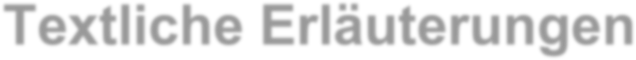 gemäß § 9 Abs. 3 Kärntner Gemeindehaushaltsgesetz – K-GHG, LGBl. Nr. 80/2019, zuletzt in der Fassung LGBI. Nr. 66/2020, zum Voranschlag 2022Wesentliche Ziele und Strategien:Als wesentlichste Budgetziele der nächsten Periode sind der Ausgleich der Subhaushalte (Wirtschaftshof, Kanal- und Müllhaushalt) und die Bildung von Zahlungsmittelreserven zu nennen. Darüber hinaus ist anzustreben, dass aufgrund der gegenwärtigen Corona-Krise bzw. der Teuerungswelle die Aufwendungen und Auszahlungen im Ergebnis- und Finanzierungshaushalt auf die wesentlichen Notwendigkeiten reduziert werden.Es sind jedoch tiefgreifende Maßnahmen notwendig, um einen Ausgleich des Ergebnishaushaltes bzw. Finanzierungshaushaltes zu erzielen.Beschreibung des Standes und der Entwicklung des Haushaltes:Im Art. 116 Abs. 2 B-VG ist geregelt, dass Gemeinden das Recht haben, im Rahmen der Finanzverfassung ihren Haushalt selbständig zu führen. Damit sind die Erstellung und der Beschluss über den Voranschlag, der Budgetvollzug sowie die Erstellung und Beschlussfassung über den Rechnungsabschluss gemeint.Gemäß den Bestimmungen des § 4 K-GHG sind ein ausgeglichener Finanzierungs- und Ergebnisvoranschlag der Gemeinde anzustreben, wobei auf die Erfüllung der Aufgaben der Gemeinde zu achten ist und die benötigten finanziellen und personellen Ressourcen ermittelt und bereitgestellt werden sollen.Trotz der Zusicherung weiterer Ertragsanteile und Erhöhung des Gemeindefinanzausgleiches seitens des Landes Kärnten ist es der Gemeinde Mörtschach nicht möglich, einen ausgeglichenen Haushalt zu budgetieren. Es wird weitere finanzielle Unterstützung zur Sicherstellung eines ausgeglichenen Budgets notwendig sein.Ergebnis- und Finanzierungsvoranschlag:Die Erträge und Aufwendungen werden in Summe wie folgt festgelegt:Erträge:	€ 1.957.200,00Aufwendungen:	€ 2.025.400,00Entnahmen von Haushaltsrücklagen:	€	0,00Zuweisung an Haushaltsrücklagen:	€	54.700,00Nettoergebnis nach Haushaltsrücklagen:	€	-122.900,00Die Einzahlungen und Auszahlungen werden in Summe wie folgt festgelegt:Analyse des Ergebnis- und Finanzierungsvoranschlages:Ergebnis- wie auch Finanzierungshaushalt im Voranschlag 2022 können weiterhin nicht ausgeglichen erstellt werden. Der Ergebnishaushalt weist ein Nettoergebnis nach Haushaltsrücklagen in Höhe von Minus EUR 122.900,00 aus, der Finanzierungshaushalt ein Minus von EUR 103.600,00.Die Einnahmen des Gemeindefinanzausgleiches in Höhe von EUR 222.600,00 wurden bereits im Voranschlag 2022 integriert. Dies ist eine Erhöhung von EUR 10.600,00 zum Vorjahr 2021.Die Ertragsanteile wurden um EUR 36.000,00 erhöht, jedoch durch die Reduzierung der Finanzzuweisungen um EUR 30.900,00 wird diese Erhöhung nahezu kompensiert.Zudem sind neue Rückstellungen für Jubiläumszuwendungen in Höhe von rund EUR 4.900,00 zu bilden. Die Ausgaben für die Teststraße wurden mit EUR 28.000 budgetiert. Diese Gesamtausgaben werden durch die Refundierungen von Bund/Land gedeckt.Im Vergleich zum Vorjahr hat die Gemeinde EUR 37.300,00 mehr an Umlagen zu leisten.BZ-Mittel für Straßenreinigung bzw. Instandhaltung der Gemeindestraße wurden nicht veranschlagt. BZ-Mittel für den Betreuungsdienst WLV in der Höhe von EUR 40.000,00 wurden jedoch veranschlagt.Durch die Teuerungswelle in den jeweiligen Bereichen kommt es zu einer massiven Erhöhung der Ausgaben. Die Stromkosten steigen für die Gemeinde Mörtschach um ca. EUR 8.000,00 gegenüber dem Jahr 2021. Die Abfallwirtschaftsverbandsanteile steigen um ca. EUR 2.000,00 und die Versicherungsbeiträge schlagen sich mit zusätzlichen EUR 1.500,00 zu buche.Durch die Neukalkulation der Müllgebühren kann im Gebührenhaushalt-Müll 2022 wieder ein Überschuss von EUR 6.000,00 veranschlagt werden.Im Gebührenhaushalt-Kanal wurde ein Überschuss von EUR 37.600,00 integriert.Der Stundensatz im Wirtschaftshof 2021 kann von EUR 36,5 auf EUR 35,8 reduziert werden. Die Begründung dafür liegt darin, dass die AFA (Abschreibung für Abnutzung)  für das Fahrzeug„Pritsche“ nicht mehr den Gemeinkosten hinzugerechnet wird. Es kommt somit zu einer Erhöhung des Kilometerpreises der Pritsche von 0,55 € / km auf 1,25 € / km. Durch die Stundensatzreduktion im Bauhof kommt es zu einer Kostenreduktion in jenen Bereichen, wo Bauhoftätigkeiten durchgeführt werden. Der Wirtschaftshof kann für 2022 mit einem Überschuss von EUR 11.100,00 veranschlagt werden.Besonders negativ wirkt sich die Veranschlagung der AfA (Abschreibung für Abnutzung) von €43.400 auf den Ergebnishaushalt 2022 aus. Die Veränderung im Vergleich zu 2021 ist mit EUR 300,00 sehr gering (AFA 2021 EUR 43.700). Die planmäßige Abschreibung wird mit den Erträgen aus der Auflösung von Investitionszuschüssen (Kapitaltransfer) gegenübergestellt.Um einen Haushaltsausgleich zu erreichen, könnten theoretisch weitere Bedarfszuweisungsmittel in Betracht gezogen werden. Diese Maßnahme schränkt im Gegenzug die Investitionsmöglichkeiten ein.Der BZ-Grundrahmen 2022 wurde gegenüber dem Jahr 2021 erhöht.Für das Jahr 2022 wurden bereits EUR 65.700,00 für den Ankauf eines Kommunalfahrzeuges und EUR 40.000,00 für den Betreuungsdienst WLV gebunden. Übrig bleiben somit EUR 230.300,00.Dokumentation der verwendeten Bewertungsmethoden und Abweichungen von der Nutzungsdauertabelle gemäß Anlage 7 VRV 2015Die Bewertung erfolgte gemäß den Vorgaben der VRV 2015. Abweichungen von der VRV erfolgten nach den speziellen Vorgaben der Abteilung 3 beim Amt der Kärntner Landesregierung. Die einzelnen Vermögenswerte bzw. die Transferzahlungen wurden auf Grund von Finanzierungsplänen und der Buchhaltungsunterlagen erhoben.Dokumentation nach Art. 15 Abs. 2 Österreichischer Stabilitätspakt 2012 – ÖStP 2012, BGBl. I Nr. 30/20131nicht erforderlichVoranschlag 2022	InhaltsverzeichnisGemeinde Mörtschach371115194183159169173179183187191195199205209213217221225231Ergebnishaushalt Gesamt 1. Ebene (Anlage 1a) - interne Vergütungen enthalten Ergebnishaushalt Gesamt 1. Ebene (Anlage 1a) - bereinigt um interne Vergütungen Finanzierungshaushalt Gesamt 1. Ebene (Anlage 1b) - interne Vergütungen enthalten Finanzierungshaushalt Gesamt 1. Ebene (Anlage 1b) - bereinigt um interne Vergütungen Ergebnishaushalt Bereichsbudget 1. und 2. Ebene (Anlage 1a)Finanzierungshaushalt Bereichsbudget 1. und 2. Ebene (Anlage 1b) Ergebnis- und Finanzierungsvoranschlag DetailnachweisNachweis der Investitionstätigkeit§ 18 K GHG Nachweis der Investitionstätigkeit VA2022 Querschnitt (Anlage 5b)Personaldaten iSd ÖStp (Anlage 4) Stellenplan 2022Nachweis über die Leistungen für Personal / Finanzierung Nachweis über Transferzahlungen (Anlage 6a)Nachweis über Haushaltsrücklagen und Zahlungsmittelreserven (Anlage 6b) Einzelnachweis über Finanzschulden und Schuldendienst (Anlage 6c) Übersicht über die Abgaben und privatrechtlichen EntgelteNachweis über hausinterne Vergütungen (Anlage 6f)MFP - Ergebnishaushalt Gesamt 1. Ebene - interne Vergütungen enthalten MFP - Finanzierungshaushalt Gesamt 1. Ebene - interne Vergütungen enthaltenMFP - Ergebnishaushalt Gesamt 1. und 2. Ebene - interne Vergütungen enthalten MFP - Finanzierungshaushalt Gesamt 1. und 2. Ebene - interne Vergütungen enthalten Textliche Erläuterungen zum Voranschlag 2022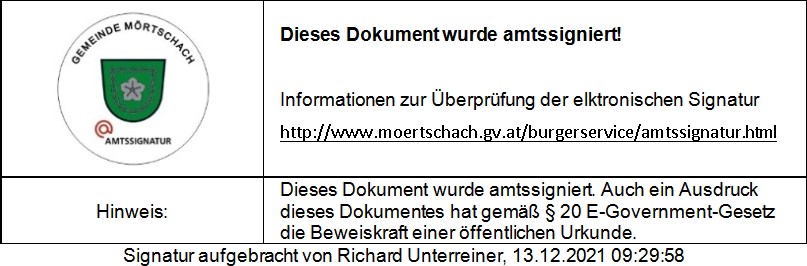 Seite 237	VRV2015 - Voranschlag + MFPMVAGMittelverwendungs- und -aufbringungsgruppen (1. Ebene)VA 2022VA 2021RA 2020211Erträge aus der operativen Verwaltungstätigkeit1.278.700,001.322.700,001.104.720,56212Erträge aus Transfers678.400,00967.300,00797.176,98213Finanzerträge100,00100,00323,1721Summe Erträge1.957.200,002.290.100,001.902.220,71221Personalaufwand352.200,00367.900,00321.365,37222Sachaufwand (ohne Transferaufwand)921.800,001.049.800,00886.584,93223Transferaufwand (laufende Transfers und Kapitaltransfers)738.300,00905.500,00729.062,36224Finanzaufwand13.100,0015.200,0015.565,4122Summe Aufwendungen2.025.400,002.338.400,001.952.578,07SA0Saldo (0) Nettoergebnis (21 - 22)-68.200,00-48.300,00-50.357,36230Entnahmen von Haushaltsrücklagen0,000,00534.453,50240Zuweisung an Haushaltsrücklagen54.700,0054.900,00730.907,0023Summe Haushaltsrücklagen-54.700,00-54.900,00-196.453,50SA00Nettoergebnis nach Zuweisung und Entnahmen von Haushaltsrücklagen (Saldo 0 +/- SU23)-122.900,00-103.200,00-246.810,86MVAGMittelverwendungs- und -aufbringungsgruppen (1. Ebene)VA 2022VA 2021RA 2020211Erträge aus der operativen Verwaltungstätigkeit1.160.400,001.211.700,00999.094,60212Erträge aus Transfers678.400,00967.300,00797.176,98213Finanzerträge100,00100,00323,1721Summe Erträge1.838.900,002.179.100,001.796.594,75221Personalaufwand352.200,00367.900,00321.365,37222Sachaufwand (ohne Transferaufwand)803.500,00938.800,00780.958,97223Transferaufwand (laufende Transfers und Kapitaltransfers)738.300,00905.500,00729.062,36224Finanzaufwand13.100,0015.200,0015.565,4122Summe Aufwendungen1.907.100,002.227.400,001.846.952,11SA0Saldo (0) Nettoergebnis (21 - 22)-68.200,00-48.300,00-50.357,36230Entnahmen von Haushaltsrücklagen0,000,00534.453,50240Zuweisung an Haushaltsrücklagen54.700,0054.900,00730.907,0023Summe Haushaltsrücklagen-54.700,00-54.900,00-196.453,50SA00Nettoergebnis nach Zuweisung und Entnahmen von Haushaltsrücklagen (Saldo 0 +/- SU23)-122.900,00-103.200,00-246.810,86MVAGMittelverwendungs- und -aufbringungsgruppen (1. Ebene)VA 2022VA 2021RA 2020OPERATIVE GEBARUNGOPERATIVE GEBARUNGOPERATIVE GEBARUNGOPERATIVE GEBARUNGOPERATIVE GEBARUNG311Einzahlungen aus der operativen Verwaltungstätigkeit1.277.000,001.282.600,001.106.081,90312Einzahlungen aus Transfers (ohne Kapitaltransfers)405.600,00692.100,00507.489,09313Einzahlungen aus Finanzerträgen100,00100,00323,1731Summe Einzahlungen operative Gebarung1.682.700,001.974.800,001.613.894,16321Auszahlungen aus Personalaufwand347.300,00354.400,00319.221,74322Auszahlungen aus Sachaufwand (ohne Transferaufwand)611.600,00702.200,00558.628,04323Auszahlungen aus Transfers (ohne Kapitaltransfers)734.600,00896.000,00724.380,31324Auszahlungen aus Finanzaufwand13.100,0015.200,0015.565,4132Summe Auszahlungen operative Gebarung1.706.600,001.967.800,001.617.795,50SA1Saldo (1) Geldfluss aus der Operativen Gebarung (31 – 32)-23.900,007.000,00-3.901,34INVESTIVE GEBARUNGINVESTIVE GEBARUNGINVESTIVE GEBARUNGINVESTIVE GEBARUNGINVESTIVE GEBARUNG331Einzahlungen aus der Investitionstätigkeit0,0033.400,002.584,50332Einzahlungen aus der Rückzahlung von Darlehen sowie gewährten Vorschüssen0,000,000,00333Einzahlungen aus Kapitaltransfers143.100,00542.700,00265.584,8933Summe Einzahlungen investive Gebarung143.100,00576.100,00268.169,39341Auszahlungen aus der Investitionstätigkeit116.600,00512.300,00319.421,02342Auszahlungen von gewährten Darlehen sowie gewährten Vorschüssen0,000,0011.337,00343Auszahlungen aus Kapitaltransfers3.700,009.500,002.639,4034Summe Auszahlungen investive Gebarung120.300,00521.800,00333.397,42SA2Saldo (2) Geldfluss aus der Investiven Gebarung (33 – 34)22.800,0054.300,00-65.228,03SA3Saldo (3) Nettofinanzierungssaldo (Saldo 1 + Saldo 2)-1.100,0061.300,00-69.129,37MVAGMittelverwendungs- und -aufbringungsgruppen (1. Ebene)VA 2022VA 2021RA 2020FINANZIERUNGSTÄTIGKEITFINANZIERUNGSTÄTIGKEITFINANZIERUNGSTÄTIGKEITFINANZIERUNGSTÄTIGKEITFINANZIERUNGSTÄTIGKEIT351Einzahlungen aus der Aufnahme von Finanzschulden7.100,007.000,006.947,33353Einzahlungen infolge eines Kapitaltausch bei derivativen Finanzinstrumenten mit Grundgeschäft0,000,000,00355Einzahlungen aus dem Abgang von Finanzinstrumenten0,000,000,0035Summe Einzahlungen aus der Finanzierungstätigkeit7.100,007.000,006.947,33361Auszahlungen aus der Tilgung von Finanzschulden109.600,00108.800,00108.550,19363Auszahlungen infolge eines Kapitaltausch bei derivativen Finanzinstrumenten mit Grundgeschäft0,000,000,00365Auszahlungen für den Erwerb von Finanzinstrumenten0,000,000,0036Summe Auszahlungen aus der Finanzierungstätigkeit109.600,00108.800,00108.550,19SA4Saldo (4) Geldfluss aus der Finanzierungstätigkeit (35 – 36)-102.500,00-101.800,00-101.602,86SA5Saldo (5) Geldfluss aus der voranschlagswirksamen Gebarung (Saldo 3 + Saldo 4)-103.600,00-40.500,00-170.732,23MVAGMittelverwendungs- und -aufbringungsgruppen (1. Ebene)VA 2022VA 2021RA 2020OPERATIVE GEBARUNGOPERATIVE GEBARUNGOPERATIVE GEBARUNGOPERATIVE GEBARUNGOPERATIVE GEBARUNG311Einzahlungen aus der operativen Verwaltungstätigkeit1.158.700,001.171.600,001.000.455,94312Einzahlungen aus Transfers (ohne Kapitaltransfers)405.600,00692.100,00507.489,09313Einzahlungen aus Finanzerträgen100,00100,00323,1731Summe Einzahlungen operative Gebarung1.564.400,001.863.800,001.508.268,20321Auszahlungen aus Personalaufwand347.300,00354.400,00319.221,74322Auszahlungen aus Sachaufwand (ohne Transferaufwand)493.300,00591.200,00453.002,08323Auszahlungen aus Transfers (ohne Kapitaltransfers)734.600,00896.000,00724.380,31324Auszahlungen aus Finanzaufwand13.100,0015.200,0015.565,4132Summe Auszahlungen operative Gebarung1.588.300,001.856.800,001.512.169,54SA1Saldo (1) Geldfluss aus der Operativen Gebarung (31 – 32)-23.900,007.000,00-3.901,34INVESTIVE GEBARUNGINVESTIVE GEBARUNGINVESTIVE GEBARUNGINVESTIVE GEBARUNGINVESTIVE GEBARUNG331Einzahlungen aus der Investitionstätigkeit0,0033.400,002.584,50332Einzahlungen aus der Rückzahlung von Darlehen sowie gewährten Vorschüssen0,000,000,00333Einzahlungen aus Kapitaltransfers143.100,00542.700,00265.584,8933Summe Einzahlungen investive Gebarung143.100,00576.100,00268.169,39341Auszahlungen aus der Investitionstätigkeit116.600,00512.300,00319.421,02342Auszahlungen von gewährten Darlehen sowie gewährten Vorschüssen0,000,0011.337,00343Auszahlungen aus Kapitaltransfers3.700,009.500,002.639,4034Summe Auszahlungen investive Gebarung120.300,00521.800,00333.397,42SA2Saldo (2) Geldfluss aus der Investiven Gebarung (33 – 34)22.800,0054.300,00-65.228,03SA3Saldo (3) Nettofinanzierungssaldo (Saldo 1 + Saldo 2)-1.100,0061.300,00-69.129,37MVAGMittelverwendungs- und -aufbringungsgruppen (1. Ebene)VA 2022VA 2021RA 2020FINANZIERUNGSTÄTIGKEITFINANZIERUNGSTÄTIGKEITFINANZIERUNGSTÄTIGKEITFINANZIERUNGSTÄTIGKEITFINANZIERUNGSTÄTIGKEIT351Einzahlungen aus der Aufnahme von Finanzschulden7.100,007.000,006.947,33353Einzahlungen infolge eines Kapitaltausch bei derivativen Finanzinstrumenten mit Grundgeschäft0,000,000,00355Einzahlungen aus dem Abgang von Finanzinstrumenten0,000,000,0035Summe Einzahlungen aus der Finanzierungstätigkeit7.100,007.000,006.947,33361Auszahlungen aus der Tilgung von Finanzschulden109.600,00108.800,00108.550,19363Auszahlungen infolge eines Kapitaltausch bei derivativen Finanzinstrumenten mit Grundgeschäft0,000,000,00365Auszahlungen für den Erwerb von Finanzinstrumenten0,000,000,0036Summe Auszahlungen aus der Finanzierungstätigkeit109.600,00108.800,00108.550,19SA4Saldo (4) Geldfluss aus der Finanzierungstätigkeit (35 – 36)-102.500,00-101.800,00-101.602,86SA5Saldo (5) Geldfluss aus der voranschlagswirksamen Gebarung (Saldo 3 + Saldo 4)-103.600,00-40.500,00-170.732,23MVAGMittelverwendungs- und -aufbringungsgruppen (1. und 2. Ebene)VA 2022VA 2021RA 2020211Erträge aus der operativen Verwaltungstätigkeit19.300,0019.300,0020.653,852111Erträge aus eigenen Abgaben0,000,000,002112Erträge aus Ertragsanteilen0,000,000,002113Erträge aus Gebühren0,000,000,002114Erträge aus Leistungen15.000,0015.500,0015.424,982115Erträge aus Besitz und wirtschaftlicher Tätigkeit0,000,000,002116Erträge aus Veräußerung und sonstige Erträge2.800,003.800,004.428,662117Nicht finanzierungswirksame operative Erträge1.500,000,00800,21212Erträge aus Transfers4.800,004.600,004.256,902121Transferertrag von Trägern des öffentlichen Rechts0,000,000,002122Transferertrag von Beteiligungen0,000,000,002123Transferertrag von Unternehmen (mit Finanzunternehmen)0,000,000,002124Transferertrag von Haushalten und Organisationen ohne Erwerbscharakter0,00300,000,002125Transferertrag vom Ausland0,000,000,002126Investitions- und Tilgungszuschüsse zwischen Unternehmungen und Betrieben der Gebietskörperschaft und der Gebietskörperschaft0,000,000,002127Nicht finanzierungswirksamer Transferertrag4.800,004.300,004.256,90213Finanzerträge0,000,000,002131Erträge aus Zinsen0,000,000,002132Erträge aus Zinsen aus derivativen Finanzinstrumenten ohne Grundgeschäft0,000,000,002133Erträge aus Gewinnentnahmen von marktbestimmten Betrieben0,000,000,002134Sonstige Finanzerträge0,000,000,002135Erträge aus Dividenden/Gewinnausschüttungen0,000,000,002136Sonstige nicht finanzierungswirksame Finanzerträge0,000,000,0021Summe Erträge24.100,0023.900,0024.910,75221Personalaufwand234.000,00240.100,00214.886,722211Personalaufwand (Bezüge, Nebengeb., Mehrleistungen)174.200,00172.600,00162.951,722212Gesetzlicher und freiwilliger Sozialaufwand53.200,0052.500,0048.723,412213Sonstiger Personalaufwand2.600,002.600,002.568,602214Nicht finanzierungswirksamer Personalaufwand4.000,0012.400,00642,99222Sachaufwand (ohne Transferaufwand)166.200,00167.000,00144.981,012221Gebrauchs- und Verbrauchsgüter, Handelswaren7.400,008.000,005.563,062222Verwaltungs- und Betriebsaufwand16.600,0017.500,0015.337,49MVAGMittelverwendungs- und -aufbringungsgruppen (1. und 2. Ebene)VA 2022VA 2021RA 20202223Leasing- und Mietaufwand0,000,000,002224Instandhaltung31.400,0031.400,0030.304,752225Sonstiger Sachaufwand102.800,00102.100,0086.332,082226Nicht finanzierungswirksamer Sachaufwand8.000,008.000,007.443,63223Transferaufwand (laufende Transfers und Kapitaltransfers)56.700,0056.300,0048.140,212231Transferaufwand an Träger des öffentlichen Rechts56.700,0056.300,0048.140,212232Transferaufwand an Beteiligungen0,000,000,002233Transferaufwand an Unternehmen (mit Finanzunternehmen)0,000,000,002234Transferaufwand an Haushalte und Organisationen ohne Erwerbscharakter0,000,000,002235Transferaufwand an das Ausland0,000,000,002236Investitions- und Tilgungszuschüsse zwischen Unternehmungen und Betrieben der Gebietskörperschaft und der Gebietskörperschaft0,000,000,002237Nicht finanzierungswirksamer Transferaufwand0,000,000,00224Finanzaufwand0,000,000,002241Zinsen aus Finanzschulden, Finanzierungsleasing, Forderungskauf und derivativen Finanzinstrumenten mit Grundgeschäft0,000,000,002242Zinsen und sonstige Aufwendungen aus derivativen Finanzinstrumenten ohne Grundgeschäft0,000,000,002243Gewinnentnahmen von Unternehmungen und marktbestimmten Betrieben der Gebietskörperschaft (innerhalb der Gebietskörperscha0,000,000,002244Sonstiger Finanzaufwand0,000,000,002245Nicht finanzierungswirksamer Finanzaufwand0,000,000,0022Summe Aufwendungen456.900,00463.400,00408.007,94SA0Saldo (0) Nettoergebnis (21 - 22)-432.800,00-439.500,00-383.097,19230Entnahmen von Haushaltsrücklagen0,000,000,002301Entnahmen von Haushaltsrücklagen0,000,000,00240Zuweisung an Haushaltsrücklagen0,000,000,002401Zuweisung an Haushaltsrücklagen0,000,000,0023Summe Haushaltsrücklagen0,000,000,00SA00Nettoergebnis nach Zuweisung und Entnahmen von Haushaltsrücklagen (Saldo 0 +/- SU23)-432.800,00-439.500,00-383.097,19MVAGMittelverwendungs- und -aufbringungsgruppen (1. und 2. Ebene)VA 2022VA 2021RA 2020211Erträge aus der operativen Verwaltungstätigkeit1.200,002.800,001.550,002111Erträge aus eigenen Abgaben0,000,000,002112Erträge aus Ertragsanteilen0,000,000,002113Erträge aus Gebühren0,000,000,002114Erträge aus Leistungen0,000,000,002115Erträge aus Besitz und wirtschaftlicher Tätigkeit900,00900,00900,002116Erträge aus Veräußerung und sonstige Erträge300,001.900,00650,002117Nicht finanzierungswirksame operative Erträge0,000,000,00212Erträge aus Transfers13.400,0013.500,0013.548,232121Transferertrag von Trägern des öffentlichen Rechts0,000,000,002122Transferertrag von Beteiligungen0,000,000,002123Transferertrag von Unternehmen (mit Finanzunternehmen)0,000,000,002124Transferertrag von Haushalten und Organisationen ohne Erwerbscharakter0,000,000,002125Transferertrag vom Ausland0,000,000,002126Investitions- und Tilgungszuschüsse zwischen Unternehmungen und Betrieben der Gebietskörperschaft und der Gebietskörperschaft0,000,000,002127Nicht finanzierungswirksamer Transferertrag13.400,0013.500,0013.548,23213Finanzerträge0,000,000,002131Erträge aus Zinsen0,000,000,002132Erträge aus Zinsen aus derivativen Finanzinstrumenten ohne Grundgeschäft0,000,000,002133Erträge aus Gewinnentnahmen von marktbestimmten Betrieben0,000,000,002134Sonstige Finanzerträge0,000,000,002135Erträge aus Dividenden/Gewinnausschüttungen0,000,000,002136Sonstige nicht finanzierungswirksame Finanzerträge0,000,000,0021Summe Erträge14.600,0016.300,0015.098,23221Personalaufwand0,000,000,002211Personalaufwand (Bezüge, Nebengeb., Mehrleistungen)0,000,000,002212Gesetzlicher und freiwilliger Sozialaufwand0,000,000,002213Sonstiger Personalaufwand0,000,000,002214Nicht finanzierungswirksamer Personalaufwand0,000,000,00222Sachaufwand (ohne Transferaufwand)31.700,0041.600,0033.253,152221Gebrauchs- und Verbrauchsgüter, Handelswaren4.300,003.400,007.929,892222Verwaltungs- und Betriebsaufwand4.200,004.100,003.405,83MVAGMittelverwendungs- und -aufbringungsgruppen (1. und 2. Ebene)VA 2022VA 2021RA 20202223Leasing- und Mietaufwand0,000,000,002224Instandhaltung6.000,0017.100,004.437,442225Sonstiger Sachaufwand2.800,002.500,002.605,832226Nicht finanzierungswirksamer Sachaufwand14.400,0014.500,0014.874,16223Transferaufwand (laufende Transfers und Kapitaltransfers)1.500,001.200,00215,042231Transferaufwand an Träger des öffentlichen Rechts0,000,000,002232Transferaufwand an Beteiligungen0,000,000,002233Transferaufwand an Unternehmen (mit Finanzunternehmen)0,000,000,002234Transferaufwand an Haushalte und Organisationen ohne Erwerbscharakter1.500,001.200,00215,042235Transferaufwand an das Ausland0,000,000,002236Investitions- und Tilgungszuschüsse zwischen Unternehmungen und Betrieben der Gebietskörperschaft und der Gebietskörperschaft0,000,000,002237Nicht finanzierungswirksamer Transferaufwand0,000,000,00224Finanzaufwand0,000,000,002241Zinsen aus Finanzschulden, Finanzierungsleasing, Forderungskauf und derivativen Finanzinstrumenten mit Grundgeschäft0,000,000,002242Zinsen und sonstige Aufwendungen aus derivativen Finanzinstrumenten ohne Grundgeschäft0,000,000,002243Gewinnentnahmen von Unternehmungen und marktbestimmten Betrieben der Gebietskörperschaft (innerhalb der Gebietskörperscha0,000,000,002244Sonstiger Finanzaufwand0,000,000,002245Nicht finanzierungswirksamer Finanzaufwand0,000,000,0022Summe Aufwendungen33.200,0042.800,0033.468,19SA0Saldo (0) Nettoergebnis (21 - 22)-18.600,00-26.500,00-18.369,96230Entnahmen von Haushaltsrücklagen0,000,000,002301Entnahmen von Haushaltsrücklagen0,000,000,00240Zuweisung an Haushaltsrücklagen0,000,000,002401Zuweisung an Haushaltsrücklagen0,000,000,0023Summe Haushaltsrücklagen0,000,000,00SA00Nettoergebnis nach Zuweisung und Entnahmen von Haushaltsrücklagen (Saldo 0 +/- SU23)-18.600,00-26.500,00-18.369,96MVAGMittelverwendungs- und -aufbringungsgruppen (1. und 2. Ebene)VA 2022VA 2021RA 2020211Erträge aus der operativen Verwaltungstätigkeit3.700,003.600,004.807,452111Erträge aus eigenen Abgaben0,000,000,002112Erträge aus Ertragsanteilen0,000,000,002113Erträge aus Gebühren0,000,000,002114Erträge aus Leistungen0,000,000,002115Erträge aus Besitz und wirtschaftlicher Tätigkeit0,000,000,002116Erträge aus Veräußerung und sonstige Erträge3.500,003.600,003.690,002117Nicht finanzierungswirksame operative Erträge200,000,001.117,45212Erträge aus Transfers45.500,0046.400,0049.567,422121Transferertrag von Trägern des öffentlichen Rechts0,000,000,002122Transferertrag von Beteiligungen0,000,000,002123Transferertrag von Unternehmen (mit Finanzunternehmen)0,000,000,002124Transferertrag von Haushalten und Organisationen ohne Erwerbscharakter0,000,000,002125Transferertrag vom Ausland0,000,000,002126Investitions- und Tilgungszuschüsse zwischen Unternehmungen und Betrieben der Gebietskörperschaft und der Gebietskörperschaft0,000,000,002127Nicht finanzierungswirksamer Transferertrag45.500,0046.400,0049.567,42213Finanzerträge0,000,000,002131Erträge aus Zinsen0,000,000,002132Erträge aus Zinsen aus derivativen Finanzinstrumenten ohne Grundgeschäft0,000,000,002133Erträge aus Gewinnentnahmen von marktbestimmten Betrieben0,000,000,002134Sonstige Finanzerträge0,000,000,002135Erträge aus Dividenden/Gewinnausschüttungen0,000,000,002136Sonstige nicht finanzierungswirksame Finanzerträge0,000,000,0021Summe Erträge49.200,0050.000,0054.374,87221Personalaufwand24.600,0026.200,0026.818,012211Personalaufwand (Bezüge, Nebengeb., Mehrleistungen)19.900,0021.000,0021.038,252212Gesetzlicher und freiwilliger Sozialaufwand4.700,005.000,005.234,312213Sonstiger Personalaufwand0,000,000,002214Nicht finanzierungswirksamer Personalaufwand0,00200,00545,45222Sachaufwand (ohne Transferaufwand)90.200,0095.200,0090.223,452221Gebrauchs- und Verbrauchsgüter, Handelswaren7.700,008.100,006.161,212222Verwaltungs- und Betriebsaufwand12.100,009.000,007.403,08MVAGMittelverwendungs- und -aufbringungsgruppen (1. und 2. Ebene)VA 2022VA 2021RA 20202223Leasing- und Mietaufwand4.800,006.400,007.122,862224Instandhaltung6.400,0010.100,006.042,682225Sonstiger Sachaufwand12.500,0013.900,0012.692,992226Nicht finanzierungswirksamer Sachaufwand46.700,0047.700,0050.800,63223Transferaufwand (laufende Transfers und Kapitaltransfers)114.700,0099.400,0095.285,152231Transferaufwand an Träger des öffentlichen Rechts92.500,0079.300,0076.485,082232Transferaufwand an Beteiligungen0,000,000,002233Transferaufwand an Unternehmen (mit Finanzunternehmen)18.800,0018.800,0018.800,072234Transferaufwand an Haushalte und Organisationen ohne Erwerbscharakter3.400,001.300,000,002235Transferaufwand an das Ausland0,000,000,002236Investitions- und Tilgungszuschüsse zwischen Unternehmungen und Betrieben der Gebietskörperschaft und der Gebietskörperschaft0,000,000,002237Nicht finanzierungswirksamer Transferaufwand0,000,000,00224Finanzaufwand0,000,000,002241Zinsen aus Finanzschulden, Finanzierungsleasing, Forderungskauf und derivativen Finanzinstrumenten mit Grundgeschäft0,000,000,002242Zinsen und sonstige Aufwendungen aus derivativen Finanzinstrumenten ohne Grundgeschäft0,000,000,002243Gewinnentnahmen von Unternehmungen und marktbestimmten Betrieben der Gebietskörperschaft (innerhalb der Gebietskörperscha0,000,000,002244Sonstiger Finanzaufwand0,000,000,002245Nicht finanzierungswirksamer Finanzaufwand0,000,000,0022Summe Aufwendungen229.500,00220.800,00212.326,61SA0Saldo (0) Nettoergebnis (21 - 22)-180.300,00-170.800,00-157.951,74230Entnahmen von Haushaltsrücklagen0,000,000,002301Entnahmen von Haushaltsrücklagen0,000,000,00240Zuweisung an Haushaltsrücklagen0,000,000,002401Zuweisung an Haushaltsrücklagen0,000,000,0023Summe Haushaltsrücklagen0,000,000,00SA00Nettoergebnis nach Zuweisung und Entnahmen von Haushaltsrücklagen (Saldo 0 +/- SU23)-180.300,00-170.800,00-157.951,74MVAGMittelverwendungs- und -aufbringungsgruppen (1. und 2. Ebene)VA 2022VA 2021RA 2020211Erträge aus der operativen Verwaltungstätigkeit6.400,009.400,004.988,442111Erträge aus eigenen Abgaben0,000,000,002112Erträge aus Ertragsanteilen0,000,000,002113Erträge aus Gebühren0,000,000,002114Erträge aus Leistungen0,000,000,002115Erträge aus Besitz und wirtschaftlicher Tätigkeit3.000,004.000,002.500,002116Erträge aus Veräußerung und sonstige Erträge3.400,005.400,002.488,442117Nicht finanzierungswirksame operative Erträge0,000,000,00212Erträge aus Transfers65.200,0065.200,0069.442,252121Transferertrag von Trägern des öffentlichen Rechts0,000,003.442,002122Transferertrag von Beteiligungen0,000,000,002123Transferertrag von Unternehmen (mit Finanzunternehmen)0,000,000,002124Transferertrag von Haushalten und Organisationen ohne Erwerbscharakter0,000,000,002125Transferertrag vom Ausland0,000,000,002126Investitions- und Tilgungszuschüsse zwischen Unternehmungen und Betrieben der Gebietskörperschaft und der Gebietskörperschaft0,000,000,002127Nicht finanzierungswirksamer Transferertrag65.200,0065.200,0066.000,25213Finanzerträge0,000,000,002131Erträge aus Zinsen0,000,000,002132Erträge aus Zinsen aus derivativen Finanzinstrumenten ohne Grundgeschäft0,000,000,002133Erträge aus Gewinnentnahmen von marktbestimmten Betrieben0,000,000,002134Sonstige Finanzerträge0,000,000,002135Erträge aus Dividenden/Gewinnausschüttungen0,000,000,002136Sonstige nicht finanzierungswirksame Finanzerträge0,000,000,0021Summe Erträge71.600,0074.600,0074.430,69221Personalaufwand1.100,001.100,001.027,182211Personalaufwand (Bezüge, Nebengeb., Mehrleistungen)1.000,001.000,00961,982212Gesetzlicher und freiwilliger Sozialaufwand100,00100,0065,202213Sonstiger Personalaufwand0,000,000,002214Nicht finanzierungswirksamer Personalaufwand0,000,000,00222Sachaufwand (ohne Transferaufwand)100.900,00103.100,00103.934,342221Gebrauchs- und Verbrauchsgüter, Handelswaren6.800,008.300,006.985,842222Verwaltungs- und Betriebsaufwand5.900,004.400,004.363,80MVAGMittelverwendungs- und -aufbringungsgruppen (1. und 2. Ebene)VA 2022VA 2021RA 20202223Leasing- und Mietaufwand0,000,000,002224Instandhaltung3.600,003.600,005.889,032225Sonstiger Sachaufwand18.100,0020.300,0019.264,132226Nicht finanzierungswirksamer Sachaufwand66.500,0066.500,0067.431,54223Transferaufwand (laufende Transfers und Kapitaltransfers)3.400,003.400,003.358,002231Transferaufwand an Träger des öffentlichen Rechts0,000,000,002232Transferaufwand an Beteiligungen0,000,000,002233Transferaufwand an Unternehmen (mit Finanzunternehmen)0,000,000,002234Transferaufwand an Haushalte und Organisationen ohne Erwerbscharakter3.400,003.400,003.358,002235Transferaufwand an das Ausland0,000,000,002236Investitions- und Tilgungszuschüsse zwischen Unternehmungen und Betrieben der Gebietskörperschaft und der Gebietskörperschaft0,000,000,002237Nicht finanzierungswirksamer Transferaufwand0,000,000,00224Finanzaufwand0,000,000,002241Zinsen aus Finanzschulden, Finanzierungsleasing, Forderungskauf und derivativen Finanzinstrumenten mit Grundgeschäft0,000,000,002242Zinsen und sonstige Aufwendungen aus derivativen Finanzinstrumenten ohne Grundgeschäft0,000,000,002243Gewinnentnahmen von Unternehmungen und marktbestimmten Betrieben der Gebietskörperschaft (innerhalb der Gebietskörperscha0,000,000,002244Sonstiger Finanzaufwand0,000,000,002245Nicht finanzierungswirksamer Finanzaufwand0,000,000,0022Summe Aufwendungen105.400,00107.600,00108.319,52SA0Saldo (0) Nettoergebnis (21 - 22)-33.800,00-33.000,00-33.888,83230Entnahmen von Haushaltsrücklagen0,000,000,002301Entnahmen von Haushaltsrücklagen0,000,000,00240Zuweisung an Haushaltsrücklagen0,000,000,002401Zuweisung an Haushaltsrücklagen0,000,000,0023Summe Haushaltsrücklagen0,000,000,00SA00Nettoergebnis nach Zuweisung und Entnahmen von Haushaltsrücklagen (Saldo 0 +/- SU23)-33.800,00-33.000,00-33.888,83MVAGMittelverwendungs- und -aufbringungsgruppen (1. und 2. Ebene)VA 2022VA 2021RA 2020211Erträge aus der operativen Verwaltungstätigkeit28.000,0066.600,009.053,052111Erträge aus eigenen Abgaben0,000,000,002112Erträge aus Ertragsanteilen0,000,000,002113Erträge aus Gebühren0,000,000,002114Erträge aus Leistungen0,000,000,002115Erträge aus Besitz und wirtschaftlicher Tätigkeit0,000,000,002116Erträge aus Veräußerung und sonstige Erträge28.000,0066.600,009.053,052117Nicht finanzierungswirksame operative Erträge0,000,000,00212Erträge aus Transfers1.500,001.500,001.480,442121Transferertrag von Trägern des öffentlichen Rechts400,00400,00395,002122Transferertrag von Beteiligungen0,000,000,002123Transferertrag von Unternehmen (mit Finanzunternehmen)0,000,000,002124Transferertrag von Haushalten und Organisationen ohne Erwerbscharakter0,000,000,002125Transferertrag vom Ausland0,000,000,002126Investitions- und Tilgungszuschüsse zwischen Unternehmungen und Betrieben der Gebietskörperschaft und der Gebietskörperschaft0,000,000,002127Nicht finanzierungswirksamer Transferertrag1.100,001.100,001.085,44213Finanzerträge0,000,000,002131Erträge aus Zinsen0,000,000,002132Erträge aus Zinsen aus derivativen Finanzinstrumenten ohne Grundgeschäft0,000,000,002133Erträge aus Gewinnentnahmen von marktbestimmten Betrieben0,000,000,002134Sonstige Finanzerträge0,000,000,002135Erträge aus Dividenden/Gewinnausschüttungen0,000,000,002136Sonstige nicht finanzierungswirksame Finanzerträge0,000,000,0021Summe Erträge29.500,0068.100,0010.533,49221Personalaufwand10.000,0016.000,000,002211Personalaufwand (Bezüge, Nebengeb., Mehrleistungen)9.000,0013.000,000,002212Gesetzlicher und freiwilliger Sozialaufwand1.000,003.000,000,002213Sonstiger Personalaufwand0,000,000,002214Nicht finanzierungswirksamer Personalaufwand0,000,000,00222Sachaufwand (ohne Transferaufwand)21.100,0049.400,003.940,072221Gebrauchs- und Verbrauchsgüter, Handelswaren18.300,0025.000,001.576,662222Verwaltungs- und Betriebsaufwand0,000,000,00MVAGMittelverwendungs- und -aufbringungsgruppen (1. und 2. Ebene)VA 2022VA 2021RA 20202223Leasing- und Mietaufwand0,000,000,002224Instandhaltung0,000,000,002225Sonstiger Sachaufwand1.800,0022.500,001.646,842226Nicht finanzierungswirksamer Sachaufwand1.000,001.900,00716,57223Transferaufwand (laufende Transfers und Kapitaltransfers)284.100,00260.700,00256.279,232231Transferaufwand an Träger des öffentlichen Rechts269.300,00248.700,00241.592,432232Transferaufwand an Beteiligungen0,000,000,002233Transferaufwand an Unternehmen (mit Finanzunternehmen)0,000,000,002234Transferaufwand an Haushalte und Organisationen ohne Erwerbscharakter14.800,0012.000,0014.686,802235Transferaufwand an das Ausland0,000,000,002236Investitions- und Tilgungszuschüsse zwischen Unternehmungen und Betrieben der Gebietskörperschaft und der Gebietskörperschaft0,000,000,002237Nicht finanzierungswirksamer Transferaufwand0,000,000,00224Finanzaufwand0,000,000,002241Zinsen aus Finanzschulden, Finanzierungsleasing, Forderungskauf und derivativen Finanzinstrumenten mit Grundgeschäft0,000,000,002242Zinsen und sonstige Aufwendungen aus derivativen Finanzinstrumenten ohne Grundgeschäft0,000,000,002243Gewinnentnahmen von Unternehmungen und marktbestimmten Betrieben der Gebietskörperschaft (innerhalb der Gebietskörperscha0,000,000,002244Sonstiger Finanzaufwand0,000,000,002245Nicht finanzierungswirksamer Finanzaufwand0,000,000,0022Summe Aufwendungen315.200,00326.100,00260.219,30SA0Saldo (0) Nettoergebnis (21 - 22)-285.700,00-258.000,00-249.685,81230Entnahmen von Haushaltsrücklagen0,000,000,002301Entnahmen von Haushaltsrücklagen0,000,000,00240Zuweisung an Haushaltsrücklagen0,000,000,002401Zuweisung an Haushaltsrücklagen0,000,000,0023Summe Haushaltsrücklagen0,000,000,00SA00Nettoergebnis nach Zuweisung und Entnahmen von Haushaltsrücklagen (Saldo 0 +/- SU23)-285.700,00-258.000,00-249.685,81MVAGMittelverwendungs- und -aufbringungsgruppen (1. und 2. Ebene)VA 2022VA 2021RA 2020211Erträge aus der operativen Verwaltungstätigkeit5.500,006.300,004.048,902111Erträge aus eigenen Abgaben0,000,000,002112Erträge aus Ertragsanteilen0,000,000,002113Erträge aus Gebühren2.300,001.200,001.153,392114Erträge aus Leistungen0,000,000,002115Erträge aus Besitz und wirtschaftlicher Tätigkeit0,000,000,002116Erträge aus Veräußerung und sonstige Erträge3.200,005.100,002.895,512117Nicht finanzierungswirksame operative Erträge0,000,000,00212Erträge aus Transfers0,000,000,002121Transferertrag von Trägern des öffentlichen Rechts0,000,000,002122Transferertrag von Beteiligungen0,000,000,002123Transferertrag von Unternehmen (mit Finanzunternehmen)0,000,000,002124Transferertrag von Haushalten und Organisationen ohne Erwerbscharakter0,000,000,002125Transferertrag vom Ausland0,000,000,002126Investitions- und Tilgungszuschüsse zwischen Unternehmungen und Betrieben der Gebietskörperschaft und der Gebietskörperschaft0,000,000,002127Nicht finanzierungswirksamer Transferertrag0,000,000,00213Finanzerträge0,000,000,002131Erträge aus Zinsen0,000,000,002132Erträge aus Zinsen aus derivativen Finanzinstrumenten ohne Grundgeschäft0,000,000,002133Erträge aus Gewinnentnahmen von marktbestimmten Betrieben0,000,000,002134Sonstige Finanzerträge0,000,000,002135Erträge aus Dividenden/Gewinnausschüttungen0,000,000,002136Sonstige nicht finanzierungswirksame Finanzerträge0,000,000,0021Summe Erträge5.500,006.300,004.048,90221Personalaufwand0,000,000,002211Personalaufwand (Bezüge, Nebengeb., Mehrleistungen)0,000,000,002212Gesetzlicher und freiwilliger Sozialaufwand0,000,000,002213Sonstiger Personalaufwand0,000,000,002214Nicht finanzierungswirksamer Personalaufwand0,000,000,00222Sachaufwand (ohne Transferaufwand)28.100,0023.400,0012.931,712221Gebrauchs- und Verbrauchsgüter, Handelswaren500,00500,00120,892222Verwaltungs- und Betriebsaufwand300,00300,0076,31MVAGMittelverwendungs- und -aufbringungsgruppen (1. und 2. Ebene)VA 2022VA 2021RA 20202223Leasing- und Mietaufwand0,000,000,002224Instandhaltung0,00200,00198,722225Sonstiger Sachaufwand27.100,0022.200,0012.325,282226Nicht finanzierungswirksamer Sachaufwand200,00200,00210,51223Transferaufwand (laufende Transfers und Kapitaltransfers)148.800,00137.300,00131.033,212231Transferaufwand an Träger des öffentlichen Rechts141.000,00137.300,00131.033,212232Transferaufwand an Beteiligungen7.800,000,000,002233Transferaufwand an Unternehmen (mit Finanzunternehmen)0,000,000,002234Transferaufwand an Haushalte und Organisationen ohne Erwerbscharakter0,000,000,002235Transferaufwand an das Ausland0,000,000,002236Investitions- und Tilgungszuschüsse zwischen Unternehmungen und Betrieben der Gebietskörperschaft und der Gebietskörperschaft0,000,000,002237Nicht finanzierungswirksamer Transferaufwand0,000,000,00224Finanzaufwand0,000,000,002241Zinsen aus Finanzschulden, Finanzierungsleasing, Forderungskauf und derivativen Finanzinstrumenten mit Grundgeschäft0,000,000,002242Zinsen und sonstige Aufwendungen aus derivativen Finanzinstrumenten ohne Grundgeschäft0,000,000,002243Gewinnentnahmen von Unternehmungen und marktbestimmten Betrieben der Gebietskörperschaft (innerhalb der Gebietskörperscha0,000,000,002244Sonstiger Finanzaufwand0,000,000,002245Nicht finanzierungswirksamer Finanzaufwand0,000,000,0022Summe Aufwendungen176.900,00160.700,00143.964,92SA0Saldo (0) Nettoergebnis (21 - 22)-171.400,00-154.400,00-139.916,02230Entnahmen von Haushaltsrücklagen0,000,000,002301Entnahmen von Haushaltsrücklagen0,000,000,00240Zuweisung an Haushaltsrücklagen0,000,000,002401Zuweisung an Haushaltsrücklagen0,000,000,0023Summe Haushaltsrücklagen0,000,000,00SA00Nettoergebnis nach Zuweisung und Entnahmen von Haushaltsrücklagen (Saldo 0 +/- SU23)-171.400,00-154.400,00-139.916,02MVAGMittelverwendungs- und -aufbringungsgruppen (1. und 2. Ebene)VA 2022VA 2021RA 2020211Erträge aus der operativen Verwaltungstätigkeit0,000,000,002111Erträge aus eigenen Abgaben0,000,000,002112Erträge aus Ertragsanteilen0,000,000,002113Erträge aus Gebühren0,000,000,002114Erträge aus Leistungen0,000,000,002115Erträge aus Besitz und wirtschaftlicher Tätigkeit0,000,000,002116Erträge aus Veräußerung und sonstige Erträge0,000,000,002117Nicht finanzierungswirksame operative Erträge0,000,000,00212Erträge aus Transfers75.600,00226.900,00151.977,222121Transferertrag von Trägern des öffentlichen Rechts40.000,00189.800,00116.700,002122Transferertrag von Beteiligungen0,000,000,002123Transferertrag von Unternehmen (mit Finanzunternehmen)0,000,000,002124Transferertrag von Haushalten und Organisationen ohne Erwerbscharakter1.500,003.000,001.205,002125Transferertrag vom Ausland0,000,000,002126Investitions- und Tilgungszuschüsse zwischen Unternehmungen und Betrieben der Gebietskörperschaft und der Gebietskörperschaft0,000,000,002127Nicht finanzierungswirksamer Transferertrag34.100,0034.100,0034.072,22213Finanzerträge0,000,000,002131Erträge aus Zinsen0,000,000,002132Erträge aus Zinsen aus derivativen Finanzinstrumenten ohne Grundgeschäft0,000,000,002133Erträge aus Gewinnentnahmen von marktbestimmten Betrieben0,000,000,002134Sonstige Finanzerträge0,000,000,002135Erträge aus Dividenden/Gewinnausschüttungen0,000,000,002136Sonstige nicht finanzierungswirksame Finanzerträge0,000,000,0021Summe Erträge75.600,00226.900,00151.977,22221Personalaufwand0,000,000,002211Personalaufwand (Bezüge, Nebengeb., Mehrleistungen)0,000,000,002212Gesetzlicher und freiwilliger Sozialaufwand0,000,000,002213Sonstiger Personalaufwand0,000,000,002214Nicht finanzierungswirksamer Personalaufwand0,000,000,00222Sachaufwand (ohne Transferaufwand)60.800,0092.800,0053.496,772221Gebrauchs- und Verbrauchsgüter, Handelswaren5.000,005.000,004.109,272222Verwaltungs- und Betriebsaufwand0,00400,000,00MVAGMittelverwendungs- und -aufbringungsgruppen (1. und 2. Ebene)VA 2022VA 2021RA 20202223Leasing- und Mietaufwand0,000,000,002224Instandhaltung2.500,0034.700,001.994,442225Sonstiger Sachaufwand16.600,0016.000,0010.785,592226Nicht finanzierungswirksamer Sachaufwand36.700,0036.700,0036.607,47223Transferaufwand (laufende Transfers und Kapitaltransfers)74.600,00200.800,00145.451,482231Transferaufwand an Träger des öffentlichen Rechts73.600,00197.800,00144.451,482232Transferaufwand an Beteiligungen0,000,000,002233Transferaufwand an Unternehmen (mit Finanzunternehmen)0,000,000,002234Transferaufwand an Haushalte und Organisationen ohne Erwerbscharakter1.000,003.000,001.000,002235Transferaufwand an das Ausland0,000,000,002236Investitions- und Tilgungszuschüsse zwischen Unternehmungen und Betrieben der Gebietskörperschaft und der Gebietskörperschaft0,000,000,002237Nicht finanzierungswirksamer Transferaufwand0,000,000,00224Finanzaufwand0,000,000,002241Zinsen aus Finanzschulden, Finanzierungsleasing, Forderungskauf und derivativen Finanzinstrumenten mit Grundgeschäft0,000,000,002242Zinsen und sonstige Aufwendungen aus derivativen Finanzinstrumenten ohne Grundgeschäft0,000,000,002243Gewinnentnahmen von Unternehmungen und marktbestimmten Betrieben der Gebietskörperschaft (innerhalb der Gebietskörperscha0,000,000,002244Sonstiger Finanzaufwand0,000,000,002245Nicht finanzierungswirksamer Finanzaufwand0,000,000,0022Summe Aufwendungen135.400,00293.600,00198.948,25SA0Saldo (0) Nettoergebnis (21 - 22)-59.800,00-66.700,00-46.971,03230Entnahmen von Haushaltsrücklagen0,000,000,002301Entnahmen von Haushaltsrücklagen0,000,000,00240Zuweisung an Haushaltsrücklagen0,000,000,002401Zuweisung an Haushaltsrücklagen0,000,000,0023Summe Haushaltsrücklagen0,000,000,00SA00Nettoergebnis nach Zuweisung und Entnahmen von Haushaltsrücklagen (Saldo 0 +/- SU23)-59.800,00-66.700,00-46.971,03MVAGMittelverwendungs- und -aufbringungsgruppen (1. und 2. Ebene)VA 2022VA 2021RA 2020211Erträge aus der operativen Verwaltungstätigkeit1.100,001.100,001.045,502111Erträge aus eigenen Abgaben0,000,000,002112Erträge aus Ertragsanteilen0,000,000,002113Erträge aus Gebühren0,000,000,002114Erträge aus Leistungen0,000,000,002115Erträge aus Besitz und wirtschaftlicher Tätigkeit0,000,000,002116Erträge aus Veräußerung und sonstige Erträge1.100,001.100,001.045,502117Nicht finanzierungswirksame operative Erträge0,000,000,00212Erträge aus Transfers0,0099.700,005.000,002121Transferertrag von Trägern des öffentlichen Rechts0,0099.700,005.000,002122Transferertrag von Beteiligungen0,000,000,002123Transferertrag von Unternehmen (mit Finanzunternehmen)0,000,000,002124Transferertrag von Haushalten und Organisationen ohne Erwerbscharakter0,000,000,002125Transferertrag vom Ausland0,000,000,002126Investitions- und Tilgungszuschüsse zwischen Unternehmungen und Betrieben der Gebietskörperschaft und der Gebietskörperschaft0,000,000,002127Nicht finanzierungswirksamer Transferertrag0,000,000,00213Finanzerträge0,000,000,002131Erträge aus Zinsen0,000,000,002132Erträge aus Zinsen aus derivativen Finanzinstrumenten ohne Grundgeschäft0,000,000,002133Erträge aus Gewinnentnahmen von marktbestimmten Betrieben0,000,000,002134Sonstige Finanzerträge0,000,000,002135Erträge aus Dividenden/Gewinnausschüttungen0,000,000,002136Sonstige nicht finanzierungswirksame Finanzerträge0,000,000,0021Summe Erträge1.100,00100.800,006.045,50221Personalaufwand0,00100,0086,812211Personalaufwand (Bezüge, Nebengeb., Mehrleistungen)0,00100,0078,792212Gesetzlicher und freiwilliger Sozialaufwand0,000,008,022213Sonstiger Personalaufwand0,000,000,002214Nicht finanzierungswirksamer Personalaufwand0,000,000,00222Sachaufwand (ohne Transferaufwand)40.800,0047.800,0052.186,702221Gebrauchs- und Verbrauchsgüter, Handelswaren200,00200,00135,002222Verwaltungs- und Betriebsaufwand200,00200,00200,00MVAGMittelverwendungs- und -aufbringungsgruppen (1. und 2. Ebene)VA 2022VA 2021RA 20202223Leasing- und Mietaufwand0,000,000,002224Instandhaltung0,000,008.712,602225Sonstiger Sachaufwand40.400,0047.400,0043.139,102226Nicht finanzierungswirksamer Sachaufwand0,000,000,00223Transferaufwand (laufende Transfers und Kapitaltransfers)8.200,00106.900,0012.676,682231Transferaufwand an Träger des öffentlichen Rechts0,000,000,002232Transferaufwand an Beteiligungen0,000,000,002233Transferaufwand an Unternehmen (mit Finanzunternehmen)100,003.100,0072,002234Transferaufwand an Haushalte und Organisationen ohne Erwerbscharakter8.100,00103.800,0012.604,682235Transferaufwand an das Ausland0,000,000,002236Investitions- und Tilgungszuschüsse zwischen Unternehmungen und Betrieben der Gebietskörperschaft und der Gebietskörperschaft0,000,000,002237Nicht finanzierungswirksamer Transferaufwand0,000,000,00224Finanzaufwand0,000,000,002241Zinsen aus Finanzschulden, Finanzierungsleasing, Forderungskauf und derivativen Finanzinstrumenten mit Grundgeschäft0,000,000,002242Zinsen und sonstige Aufwendungen aus derivativen Finanzinstrumenten ohne Grundgeschäft0,000,000,002243Gewinnentnahmen von Unternehmungen und marktbestimmten Betrieben der Gebietskörperschaft (innerhalb der Gebietskörperscha0,000,000,002244Sonstiger Finanzaufwand0,000,000,002245Nicht finanzierungswirksamer Finanzaufwand0,000,000,0022Summe Aufwendungen49.000,00154.800,0064.950,19SA0Saldo (0) Nettoergebnis (21 - 22)-47.900,00-54.000,00-58.904,69230Entnahmen von Haushaltsrücklagen0,000,000,002301Entnahmen von Haushaltsrücklagen0,000,000,00240Zuweisung an Haushaltsrücklagen0,000,000,002401Zuweisung an Haushaltsrücklagen0,000,000,0023Summe Haushaltsrücklagen0,000,000,00SA00Nettoergebnis nach Zuweisung und Entnahmen von Haushaltsrücklagen (Saldo 0 +/- SU23)-47.900,00-54.000,00-58.904,69MVAGMittelverwendungs- und -aufbringungsgruppen (1. und 2. Ebene)VA 2022VA 2021RA 2020211Erträge aus der operativen Verwaltungstätigkeit297.800,00335.800,00274.350,752111Erträge aus eigenen Abgaben0,000,000,002112Erträge aus Ertragsanteilen0,000,000,002113Erträge aus Gebühren153.900,00142.300,00137.731,392114Erträge aus Leistungen124.300,00117.000,00111.445,962115Erträge aus Besitz und wirtschaftlicher Tätigkeit100,000,0072,682116Erträge aus Veräußerung und sonstige Erträge19.500,0069.800,0022.903,172117Nicht finanzierungswirksame operative Erträge0,006.700,002.197,55212Erträge aus Transfers179.200,00202.200,00230.173,972121Transferertrag von Trägern des öffentlichen Rechts70.500,0091.600,00118.744,312122Transferertrag von Beteiligungen0,000,000,002123Transferertrag von Unternehmen (mit Finanzunternehmen)0,000,000,002124Transferertrag von Haushalten und Organisationen ohne Erwerbscharakter0,000,000,002125Transferertrag vom Ausland0,000,000,002126Investitions- und Tilgungszuschüsse zwischen Unternehmungen und Betrieben der Gebietskörperschaft und der Gebietskörperschaft0,000,000,002127Nicht finanzierungswirksamer Transferertrag108.700,00110.600,00111.429,66213Finanzerträge0,000,00322,152131Erträge aus Zinsen0,000,00322,152132Erträge aus Zinsen aus derivativen Finanzinstrumenten ohne Grundgeschäft0,000,000,002133Erträge aus Gewinnentnahmen von marktbestimmten Betrieben0,000,000,002134Sonstige Finanzerträge0,000,000,002135Erträge aus Dividenden/Gewinnausschüttungen0,000,000,002136Sonstige nicht finanzierungswirksame Finanzerträge0,000,000,0021Summe Erträge477.000,00538.000,00504.846,87221Personalaufwand82.500,0084.400,0078.546,652211Personalaufwand (Bezüge, Nebengeb., Mehrleistungen)64.700,0066.900,0061.912,382212Gesetzlicher und freiwilliger Sozialaufwand16.900,0016.600,0015.679,082213Sonstiger Personalaufwand0,000,000,002214Nicht finanzierungswirksamer Personalaufwand900,00900,00955,19222Sachaufwand (ohne Transferaufwand)381.900,00428.400,00391.637,472221Gebrauchs- und Verbrauchsgüter, Handelswaren14.000,0014.700,007.394,112222Verwaltungs- und Betriebsaufwand26.500,0021.600,0021.302,96MVAGMittelverwendungs- und -aufbringungsgruppen (1. und 2. Ebene)VA 2022VA 2021RA 20202223Leasing- und Mietaufwand0,000,000,002224Instandhaltung13.100,0026.300,0011.835,852225Sonstiger Sachaufwand185.600,00185.200,00206.963,912226Nicht finanzierungswirksamer Sachaufwand142.700,00180.600,00144.140,64223Transferaufwand (laufende Transfers und Kapitaltransfers)22.000,0019.600,0019.719,672231Transferaufwand an Träger des öffentlichen Rechts22.000,0019.600,0019.719,672232Transferaufwand an Beteiligungen0,000,000,002233Transferaufwand an Unternehmen (mit Finanzunternehmen)0,000,000,002234Transferaufwand an Haushalte und Organisationen ohne Erwerbscharakter0,000,000,002235Transferaufwand an das Ausland0,000,000,002236Investitions- und Tilgungszuschüsse zwischen Unternehmungen und Betrieben der Gebietskörperschaft und der Gebietskörperschaft0,000,000,002237Nicht finanzierungswirksamer Transferaufwand0,000,000,00224Finanzaufwand12.500,0014.600,0015.201,092241Zinsen aus Finanzschulden, Finanzierungsleasing, Forderungskauf und derivativen Finanzinstrumenten mit Grundgeschäft12.500,0014.600,0015.201,092242Zinsen und sonstige Aufwendungen aus derivativen Finanzinstrumenten ohne Grundgeschäft0,000,000,002243Gewinnentnahmen von Unternehmungen und marktbestimmten Betrieben der Gebietskörperschaft (innerhalb der Gebietskörperscha0,000,000,002244Sonstiger Finanzaufwand0,000,000,002245Nicht finanzierungswirksamer Finanzaufwand0,000,000,0022Summe Aufwendungen498.900,00547.000,00505.104,88SA0Saldo (0) Nettoergebnis (21 - 22)-21.900,00-9.000,00-258,01230Entnahmen von Haushaltsrücklagen0,000,00534.453,502301Entnahmen von Haushaltsrücklagen0,000,00534.453,50240Zuweisung an Haushaltsrücklagen54.700,0054.900,00730.907,002401Zuweisung an Haushaltsrücklagen54.700,0054.900,00730.907,0023Summe Haushaltsrücklagen-54.700,00-54.900,00-196.453,50SA00Nettoergebnis nach Zuweisung und Entnahmen von Haushaltsrücklagen (Saldo 0 +/- SU23)-76.600,00-63.900,00-196.711,51MVAGMittelverwendungs- und -aufbringungsgruppen (1. und 2. Ebene)VA 2022VA 2021RA 2020211Erträge aus der operativen Verwaltungstätigkeit915.700,00877.800,00784.222,622111Erträge aus eigenen Abgaben132.600,00130.700,00141.046,292112Erträge aus Ertragsanteilen783.100,00747.100,00643.176,332113Erträge aus Gebühren0,000,000,002114Erträge aus Leistungen0,000,000,002115Erträge aus Besitz und wirtschaftlicher Tätigkeit0,000,000,002116Erträge aus Veräußerung und sonstige Erträge0,000,000,002117Nicht finanzierungswirksame operative Erträge0,000,000,00212Erträge aus Transfers293.200,00307.300,00271.730,552121Transferertrag von Trägern des öffentlichen Rechts293.200,00307.300,00271.730,552122Transferertrag von Beteiligungen0,000,000,002123Transferertrag von Unternehmen (mit Finanzunternehmen)0,000,000,002124Transferertrag von Haushalten und Organisationen ohne Erwerbscharakter0,000,000,002125Transferertrag vom Ausland0,000,000,002126Investitions- und Tilgungszuschüsse zwischen Unternehmungen und Betrieben der Gebietskörperschaft und der Gebietskörperschaft0,000,000,002127Nicht finanzierungswirksamer Transferertrag0,000,000,00213Finanzerträge100,00100,001,022131Erträge aus Zinsen100,00100,001,022132Erträge aus Zinsen aus derivativen Finanzinstrumenten ohne Grundgeschäft0,000,000,002133Erträge aus Gewinnentnahmen von marktbestimmten Betrieben0,000,000,002134Sonstige Finanzerträge0,000,000,002135Erträge aus Dividenden/Gewinnausschüttungen0,000,000,002136Sonstige nicht finanzierungswirksame Finanzerträge0,000,000,0021Summe Erträge1.209.000,001.185.200,001.055.954,19221Personalaufwand0,000,000,002211Personalaufwand (Bezüge, Nebengeb., Mehrleistungen)0,000,000,002212Gesetzlicher und freiwilliger Sozialaufwand0,000,000,002213Sonstiger Personalaufwand0,000,000,002214Nicht finanzierungswirksamer Personalaufwand0,000,000,00222Sachaufwand (ohne Transferaufwand)100,001.100,000,262221Gebrauchs- und Verbrauchsgüter, Handelswaren0,000,000,002222Verwaltungs- und Betriebsaufwand0,000,000,00MVAGMittelverwendungs- und -aufbringungsgruppen (1. und 2. Ebene)VA 2022VA 2021RA 20202223Leasing- und Mietaufwand0,000,000,002224Instandhaltung0,000,000,002225Sonstiger Sachaufwand100,001.100,000,262226Nicht finanzierungswirksamer Sachaufwand0,000,000,00223Transferaufwand (laufende Transfers und Kapitaltransfers)24.300,0019.900,0016.903,692231Transferaufwand an Träger des öffentlichen Rechts24.300,0019.900,0016.903,692232Transferaufwand an Beteiligungen0,000,000,002233Transferaufwand an Unternehmen (mit Finanzunternehmen)0,000,000,002234Transferaufwand an Haushalte und Organisationen ohne Erwerbscharakter0,000,000,002235Transferaufwand an das Ausland0,000,000,002236Investitions- und Tilgungszuschüsse zwischen Unternehmungen und Betrieben der Gebietskörperschaft und der Gebietskörperschaft0,000,000,002237Nicht finanzierungswirksamer Transferaufwand0,000,000,00224Finanzaufwand600,00600,00364,322241Zinsen aus Finanzschulden, Finanzierungsleasing, Forderungskauf und derivativen Finanzinstrumenten mit Grundgeschäft100,00100,0029,202242Zinsen und sonstige Aufwendungen aus derivativen Finanzinstrumenten ohne Grundgeschäft0,000,000,002243Gewinnentnahmen von Unternehmungen und marktbestimmten Betrieben der Gebietskörperschaft (innerhalb der Gebietskörperscha0,000,000,002244Sonstiger Finanzaufwand500,00500,00335,122245Nicht finanzierungswirksamer Finanzaufwand0,000,000,0022Summe Aufwendungen25.000,0021.600,0017.268,27SA0Saldo (0) Nettoergebnis (21 - 22)1.184.000,001.163.600,001.038.685,92230Entnahmen von Haushaltsrücklagen0,000,000,002301Entnahmen von Haushaltsrücklagen0,000,000,00240Zuweisung an Haushaltsrücklagen0,000,000,002401Zuweisung an Haushaltsrücklagen0,000,000,0023Summe Haushaltsrücklagen0,000,000,00SA00Nettoergebnis nach Zuweisung und Entnahmen von Haushaltsrücklagen (Saldo 0 +/- SU23)1.184.000,001.163.600,001.038.685,92MVAGMittelverwendungs- und aufbringungsgruppen (1. und 2. Ebene)VA 2022VA 2021RA 2020311Einzahlungen aus der operativen Verwaltungstätigkeit17.800,0019.300,0018.646,883111Einzahlungen aus eigenen Abgaben0,000,000,003112Einzahlungen aus Ertragsanteilen0,000,000,003113Einzahlungen aus Gebühren0,000,000,003114Einzahlungen aus Leistungen15.000,0015.500,0015.424,983115Einzahlungen aus Besitz und wirtschaftlicher Tätigkeit0,000,000,003116Einzahlungen aus Veräußerung von geringwertigen Wirtschaftsgütern (GWG) und sonstige Einzahlungen2.800,003.800,003.221,90312Einzahlungen aus Transfers (ohne Kapitaltransfers)0,00300,000,003121Transferzahlungen von Trägern des öffentlichen Rechts0,000,000,003122Transferzahlungen von Beteiligungen0,000,000,003123Transferzahlungen von Unternehmen (inkl. Finanzunternehmen)0,000,000,003124Transferzahlungen von Haushalte und Organisationen ohne Erwerbscharakter0,00300,000,003125Transferzahlungen vom Ausland0,000,000,003126Investitions- und Tilgungszuschüsse zwischen Unternehmungen und Betrieben der Gebietskörperschaft und der Gebietskörperschaft0,000,000,00313Einzahlungen aus Finanzerträgen0,000,000,003131Einzahlungen aus Zinserträgen0,000,000,003133Einzahlungen aus Gewinnentnahmen von marktbestimmten Betrieben0,000,000,003134Sonstige Einzahlungen aus Finanzerträgen0,000,000,003135Einzahlungen aus Dividenden/Gewinnausschüttungen0,000,000,0031Summe Einzahlungen operative Gebarung17.800,0019.600,0018.646,88321Auszahlungen aus Personalaufwand230.000,00227.700,00214.243,733211Auszahlungen für Personalaufwand Bezüge, Nebengebühren, und Mehrleistungsvergütungen)174.200,00172.600,00162.951,723212Auszahlungen für gesetzliche und freiwillige Sozialaufwendungen53.200,0052.500,0048.723,413213Auszahlungen aus sonstigem Personalaufwand2.600,002.600,002.568,60322Auszahlungen aus Sachaufwand (ohne Transferaufwand)158.200,00159.000,00137.738,863221Auszahlungen für Gebrauchs- und Verbrauchsgüter, Handelswaren7.400,008.000,006.097,283222Auszahlungen für Verwaltungs- und Betriebsaufwand16.600,0017.500,0015.340,723223Auszahlungen für Leasing- und Mietaufwand0,000,000,003224Auszahlungen für Instandhaltung31.400,0031.400,0029.880,423225Sonstige Auszahlungen aus Sachaufwand102.800,00102.100,0086.420,44323Auszahlungen aus Transfers (ohne Kapitaltransfers)56.700,0056.300,0048.140,213231Transferzahlungen an Träger des öffentlichen Rechts56.700,0056.300,0048.140,213232Transferzahlungen an Beteiligungen0,000,000,003233Transferzahlungen an Unternehmen (inkl. Finanzunternehmen)0,000,000,00MVAGMittelverwendungs- und aufbringungsgruppen (1. und 2. Ebene)VA 2022VA 2021RA 20203234Transferzahlungen an Haushalte und Organisationen ohne Erwerbscharakter0,000,000,003235Transferzahlungen an das Ausland0,000,000,003236Investitions- und Tilgungszuschüsse zwischen Unternehmungen und Betrieben der Gebietskörperschaft und der Gebietskörperschaft0,000,000,00324Auszahlungen aus Finanzaufwand0,000,000,003241Auszahlungen für Zinsaufwand, für Finanzierungsleasing, für Forderungskauf, für Finanzschulden und derivative Finanzinstrumente m0,000,000,003242Auszahlungen für Zinsen aus derivativen Finanzinstrumenten ohne Grundgeschäft0,000,000,003243Auszahlung aus Gewinnentnahmen von marktbestimmten Betrieben0,000,000,003244Sonstige Auszahlungen aus Finanzaufwendungen0,000,000,0032Summe Auszahlungen operative Gebarung444.900,00443.000,00400.122,80SA1Saldo (1) Geldfluss aus der Operativen Gebarung (31 – 32)-427.100,00-423.400,00-381.475,92331Einzahlungen aus der Investitionstätigkeit0,000,000,003311Einzahlungen aus der Veräußerung von immateriellem Vermögen0,000,000,003312Einzahlungen aus der Veräußerung von Grundstücken und Grundstückeinrichtungen0,000,000,003313Einzahlungen aus der Veräußerung von Gebäuden und Bauten0,000,000,003314Einzahlungen aus der Veräußerung von technischen Anlagen, Fahrzeuge und Maschinen0,000,000,003315Einzahlungen aus der Veräußerung von Amts-, Betriebs- und Geschäftsausstattung0,000,000,003316Einzahlungen aus der Veräußerung von Kulturgütern0,000,000,003317Einzahlungen aus der Veräußerung von Beteiligungen0,000,000,00332Einzahlungen aus der Rückzahlung von Darlehen sowie gewährten Vorschüssen0,000,000,003321Einzahlungen aus Darlehen an Träger des öffentlichen Rechts0,000,000,003322Einzahlungen aus Darlehen an Beteiligungen0,000,000,003323Einzahlungen aus Darlehen an Unternehmen und Haushalte0,000,000,003325Einzahlungen aus Vorschüssen und Anzahlungen0,000,000,00333Einzahlungen aus Kapitaltransfers0,00800,000,003331Kapitaltransferzahlungen von Trägern des öffentlichen Rechts0,00800,000,003332Kapitaltransferzahlungen von Beteiligungen0,000,000,003333Kapitaltransferzahlungen von Unternehmen0,000,000,003334Kapitaltransferzahlungen von Haushalten und Organisationen ohne Erwerbscharakter0,000,000,003335Kapitaltransferzahlungen vom Ausland0,000,000,0033Summe Einzahlungen investive Gebarung0,00800,000,00341Auszahlungen aus der Investitionstätigkeit3.000,007.000,006.994,323411Auszahlungen für den Erwerb von immateriellem Vermögen0,000,000,003412Auszahlungen für den Erwerb von Grundstücken und Grundstückseinrichtungen0,000,000,00MVAGMittelverwendungs- und aufbringungsgruppen (1. und 2. Ebene)VA 2022VA 2021RA 20203413Auszahlungen für den Erwerb von Gebäuden und Bauten0,000,000,003414Auszahlungen für den Erwerb von technischen Anlagen, Fahrzeuge und Maschinen0,000,000,003415Auszahlungen für den Erwerb von Amts-, Betriebs- und Geschäftsausstattung3.000,007.000,006.994,323416Auszahlungen für den Erwerb von Kulturgütern0,000,000,003417Auszahlungen für den Erwerb von Beteiligungen0,000,000,00342Auszahlungen von gewährten Darlehen sowie gewährten Vorschüssen0,000,000,003421Auszahlung von Darlehen an Träger des öffentlichen Rechts0,000,000,003422Auszahlung von Darlehen an Beteiligungen0,000,000,003423Auszahlung von Darlehen an Unternehmen und Haushalte0,000,000,003425Auszahlungen von Vorschüssen und Anzahlungen0,000,000,00343Auszahlungen aus Kapitaltransfers0,000,000,003431Kapitaltransferzahlungen an Träger des öffentlichen Rechts0,000,000,003432Kapitaltransferzahlungen an Beteiligungen0,000,000,003433Kapitaltransferzahlungen an Unternehmen (Finanzunternehmen)0,000,000,003434Kapitaltransferzahlungen an Haushalte und Organisationen ohne Erwerbscharakter0,000,000,003435Kapitaltransferzahlungen an das Ausland0,000,000,0034Summe Auszahlungen investive Gebarung3.000,007.000,006.994,32SA2Saldo (2) Geldfluss aus der Investiven Gebarung (33 – 34)-3.000,00-6.200,00-6.994,32SA3Saldo (3) Nettofinanzierungssaldo (Saldo 1 + Saldo 2)-430.100,00-429.600,00-388.470,24351Einzahlungen aus der Aufnahme von Finanzschulden0,000,000,003511Einzahlungen aus empfangenen Darlehen von öffentlichen Körperschaften und Rechtsträgern0,000,000,003512Einzahlungen aus empfangenen Darlehen von Beteiligungen0,000,000,003513Einzahlungen aus empfangenen Darlehen von Unternehmen und privaten Haushalten0,000,000,003514Einzahlungen aus Finanzschulden (Finanzunternehmen)0,000,000,00353Einzahlungen infolge eines Kapitaltausch bei derivativen Finanzinstrumenten mit Grundgeschäft0,000,000,003530Einzahlungen infolge eines Kapitaltausch bei derivativen Finanzinstrumenten mit Grundgeschäft0,000,000,00355Einzahlungen aus dem Abgang von Finanzinstrumenten0,000,000,003550Einzahlungen aus dem Abgang von Finanzinstrumenten0,000,000,0035Summe Einzahlungen aus der Finanzierungstätigkeit0,000,000,00361Auszahlungen aus der Tilgung von Finanzschulden0,000,000,003611Auszahlungen aus empfangenen Darlehen von öffentlichen Körperschaften und Rechtsträgern0,000,000,00MVAGMittelverwendungs- und aufbringungsgruppen (1. und 2. Ebene)VA 2022VA 2021RA 20203612Auszahlungen aus empfangenen Darlehen von Beteiligungen0,000,000,003613Auszahlungen aus empfangenen Darlehen von Unternehmen und privaten Haushalten0,000,000,003614Auszahlungen aus Finanzschulden0,000,000,003615Auszahlung aus der Rückzahlung von Leasingverbindlichkeiten0,000,000,00363Auszahlungen infolge eines Kapitaltausch bei derivativen Finanzinstrumenten mit Grundgeschäft0,000,000,003630Auszahlungen infolge eines Kapitaltausch bei derivativen Finanzinstrumenten mit Grundgeschäft0,000,000,00365Auszahlungen für den Erwerb von Finanzinstrumenten0,000,000,003650Auszahlungen für den Erwerb von Finanzinstrumenten0,000,000,0036Summe Auszahlungen aus der Finanzierungstätigkeit0,000,000,00SA4Saldo (4) Geldfluss aus der Finanzierungstätigkeit (35 – 36)0,000,000,00SA5Saldo (5) Geldfluss aus der voranschlagswirksamen Gebarung (Saldo 3 + Saldo 4)-430.100,00-429.600,00-388.470,24MVAGMittelverwendungs- und aufbringungsgruppen (1. und 2. Ebene)VA 2022VA 2021RA 2020311Einzahlungen aus der operativen Verwaltungstätigkeit1.200,002.800,002.450,003111Einzahlungen aus eigenen Abgaben0,000,000,003112Einzahlungen aus Ertragsanteilen0,000,000,003113Einzahlungen aus Gebühren0,000,000,003114Einzahlungen aus Leistungen0,000,000,003115Einzahlungen aus Besitz und wirtschaftlicher Tätigkeit900,00900,001.800,003116Einzahlungen aus Veräußerung von geringwertigen Wirtschaftsgütern (GWG) und sonstige Einzahlungen300,001.900,00650,00312Einzahlungen aus Transfers (ohne Kapitaltransfers)0,000,000,003121Transferzahlungen von Trägern des öffentlichen Rechts0,000,000,003122Transferzahlungen von Beteiligungen0,000,000,003123Transferzahlungen von Unternehmen (inkl. Finanzunternehmen)0,000,000,003124Transferzahlungen von Haushalte und Organisationen ohne Erwerbscharakter0,000,000,003125Transferzahlungen vom Ausland0,000,000,003126Investitions- und Tilgungszuschüsse zwischen Unternehmungen und Betrieben der Gebietskörperschaft und der Gebietskörperschaft0,000,000,00313Einzahlungen aus Finanzerträgen0,000,000,003131Einzahlungen aus Zinserträgen0,000,000,003133Einzahlungen aus Gewinnentnahmen von marktbestimmten Betrieben0,000,000,003134Sonstige Einzahlungen aus Finanzerträgen0,000,000,003135Einzahlungen aus Dividenden/Gewinnausschüttungen0,000,000,0031Summe Einzahlungen operative Gebarung1.200,002.800,002.450,00321Auszahlungen aus Personalaufwand0,000,000,003211Auszahlungen für Personalaufwand Bezüge, Nebengebühren, und Mehrleistungsvergütungen)0,000,000,003212Auszahlungen für gesetzliche und freiwillige Sozialaufwendungen0,000,000,003213Auszahlungen aus sonstigem Personalaufwand0,000,000,00322Auszahlungen aus Sachaufwand (ohne Transferaufwand)17.300,0027.100,0018.528,473221Auszahlungen für Gebrauchs- und Verbrauchsgüter, Handelswaren4.300,003.400,007.771,493222Auszahlungen für Verwaltungs- und Betriebsaufwand4.200,004.100,003.415,613223Auszahlungen für Leasing- und Mietaufwand0,000,000,003224Auszahlungen für Instandhaltung6.000,0017.100,004.735,543225Sonstige Auszahlungen aus Sachaufwand2.800,002.500,002.605,83323Auszahlungen aus Transfers (ohne Kapitaltransfers)1.500,001.200,00215,043231Transferzahlungen an Träger des öffentlichen Rechts0,000,000,003232Transferzahlungen an Beteiligungen0,000,000,003233Transferzahlungen an Unternehmen (inkl. Finanzunternehmen)0,000,000,00MVAGMittelverwendungs- und aufbringungsgruppen (1. und 2. Ebene)VA 2022VA 2021RA 20203234Transferzahlungen an Haushalte und Organisationen ohne Erwerbscharakter1.500,001.200,00215,043235Transferzahlungen an das Ausland0,000,000,003236Investitions- und Tilgungszuschüsse zwischen Unternehmungen und Betrieben der Gebietskörperschaft und der Gebietskörperschaft0,000,000,00324Auszahlungen aus Finanzaufwand0,000,000,003241Auszahlungen für Zinsaufwand, für Finanzierungsleasing, für Forderungskauf, für Finanzschulden und derivative Finanzinstrumente m0,000,000,003242Auszahlungen für Zinsen aus derivativen Finanzinstrumenten ohne Grundgeschäft0,000,000,003243Auszahlung aus Gewinnentnahmen von marktbestimmten Betrieben0,000,000,003244Sonstige Auszahlungen aus Finanzaufwendungen0,000,000,0032Summe Auszahlungen operative Gebarung18.800,0028.300,0018.743,51SA1Saldo (1) Geldfluss aus der Operativen Gebarung (31 – 32)-17.600,00-25.500,00-16.293,51331Einzahlungen aus der Investitionstätigkeit0,000,000,003311Einzahlungen aus der Veräußerung von immateriellem Vermögen0,000,000,003312Einzahlungen aus der Veräußerung von Grundstücken und Grundstückeinrichtungen0,000,000,003313Einzahlungen aus der Veräußerung von Gebäuden und Bauten0,000,000,003314Einzahlungen aus der Veräußerung von technischen Anlagen, Fahrzeuge und Maschinen0,000,000,003315Einzahlungen aus der Veräußerung von Amts-, Betriebs- und Geschäftsausstattung0,000,000,003316Einzahlungen aus der Veräußerung von Kulturgütern0,000,000,003317Einzahlungen aus der Veräußerung von Beteiligungen0,000,000,00332Einzahlungen aus der Rückzahlung von Darlehen sowie gewährten Vorschüssen0,000,000,003321Einzahlungen aus Darlehen an Träger des öffentlichen Rechts0,000,000,003322Einzahlungen aus Darlehen an Beteiligungen0,000,000,003323Einzahlungen aus Darlehen an Unternehmen und Haushalte0,000,000,003325Einzahlungen aus Vorschüssen und Anzahlungen0,000,000,00333Einzahlungen aus Kapitaltransfers0,000,000,003331Kapitaltransferzahlungen von Trägern des öffentlichen Rechts0,000,000,003332Kapitaltransferzahlungen von Beteiligungen0,000,000,003333Kapitaltransferzahlungen von Unternehmen0,000,000,003334Kapitaltransferzahlungen von Haushalten und Organisationen ohne Erwerbscharakter0,000,000,003335Kapitaltransferzahlungen vom Ausland0,000,000,0033Summe Einzahlungen investive Gebarung0,000,000,00341Auszahlungen aus der Investitionstätigkeit3.900,003.900,000,003411Auszahlungen für den Erwerb von immateriellem Vermögen0,000,000,003412Auszahlungen für den Erwerb von Grundstücken und Grundstückseinrichtungen0,000,000,00MVAGMittelverwendungs- und aufbringungsgruppen (1. und 2. Ebene)VA 2022VA 2021RA 20203413Auszahlungen für den Erwerb von Gebäuden und Bauten0,000,000,003414Auszahlungen für den Erwerb von technischen Anlagen, Fahrzeuge und Maschinen0,000,000,003415Auszahlungen für den Erwerb von Amts-, Betriebs- und Geschäftsausstattung3.900,003.900,000,003416Auszahlungen für den Erwerb von Kulturgütern0,000,000,003417Auszahlungen für den Erwerb von Beteiligungen0,000,000,00342Auszahlungen von gewährten Darlehen sowie gewährten Vorschüssen0,000,000,003421Auszahlung von Darlehen an Träger des öffentlichen Rechts0,000,000,003422Auszahlung von Darlehen an Beteiligungen0,000,000,003423Auszahlung von Darlehen an Unternehmen und Haushalte0,000,000,003425Auszahlungen von Vorschüssen und Anzahlungen0,000,000,00343Auszahlungen aus Kapitaltransfers0,000,000,003431Kapitaltransferzahlungen an Träger des öffentlichen Rechts0,000,000,003432Kapitaltransferzahlungen an Beteiligungen0,000,000,003433Kapitaltransferzahlungen an Unternehmen (Finanzunternehmen)0,000,000,003434Kapitaltransferzahlungen an Haushalte und Organisationen ohne Erwerbscharakter0,000,000,003435Kapitaltransferzahlungen an das Ausland0,000,000,0034Summe Auszahlungen investive Gebarung3.900,003.900,000,00SA2Saldo (2) Geldfluss aus der Investiven Gebarung (33 – 34)-3.900,00-3.900,000,00SA3Saldo (3) Nettofinanzierungssaldo (Saldo 1 + Saldo 2)-21.500,00-29.400,00-16.293,51351Einzahlungen aus der Aufnahme von Finanzschulden0,000,000,003511Einzahlungen aus empfangenen Darlehen von öffentlichen Körperschaften und Rechtsträgern0,000,000,003512Einzahlungen aus empfangenen Darlehen von Beteiligungen0,000,000,003513Einzahlungen aus empfangenen Darlehen von Unternehmen und privaten Haushalten0,000,000,003514Einzahlungen aus Finanzschulden (Finanzunternehmen)0,000,000,00353Einzahlungen infolge eines Kapitaltausch bei derivativen Finanzinstrumenten mit Grundgeschäft0,000,000,003530Einzahlungen infolge eines Kapitaltausch bei derivativen Finanzinstrumenten mit Grundgeschäft0,000,000,00355Einzahlungen aus dem Abgang von Finanzinstrumenten0,000,000,003550Einzahlungen aus dem Abgang von Finanzinstrumenten0,000,000,0035Summe Einzahlungen aus der Finanzierungstätigkeit0,000,000,00361Auszahlungen aus der Tilgung von Finanzschulden0,000,000,003611Auszahlungen aus empfangenen Darlehen von öffentlichen Körperschaften und Rechtsträgern0,000,000,00MVAGMittelverwendungs- und aufbringungsgruppen (1. und 2. Ebene)VA 2022VA 2021RA 20203612Auszahlungen aus empfangenen Darlehen von Beteiligungen0,000,000,003613Auszahlungen aus empfangenen Darlehen von Unternehmen und privaten Haushalten0,000,000,003614Auszahlungen aus Finanzschulden0,000,000,003615Auszahlung aus der Rückzahlung von Leasingverbindlichkeiten0,000,000,00363Auszahlungen infolge eines Kapitaltausch bei derivativen Finanzinstrumenten mit Grundgeschäft0,000,000,003630Auszahlungen infolge eines Kapitaltausch bei derivativen Finanzinstrumenten mit Grundgeschäft0,000,000,00365Auszahlungen für den Erwerb von Finanzinstrumenten0,000,000,003650Auszahlungen für den Erwerb von Finanzinstrumenten0,000,000,0036Summe Auszahlungen aus der Finanzierungstätigkeit0,000,000,00SA4Saldo (4) Geldfluss aus der Finanzierungstätigkeit (35 – 36)0,000,000,00SA5Saldo (5) Geldfluss aus der voranschlagswirksamen Gebarung (Saldo 3 + Saldo 4)-21.500,00-29.400,00-16.293,51MVAGMittelverwendungs- und aufbringungsgruppen (1. und 2. Ebene)VA 2022VA 2021RA 2020311Einzahlungen aus der operativen Verwaltungstätigkeit3.500,003.600,003.690,003111Einzahlungen aus eigenen Abgaben0,000,000,003112Einzahlungen aus Ertragsanteilen0,000,000,003113Einzahlungen aus Gebühren0,000,000,003114Einzahlungen aus Leistungen0,000,000,003115Einzahlungen aus Besitz und wirtschaftlicher Tätigkeit0,000,000,003116Einzahlungen aus Veräußerung von geringwertigen Wirtschaftsgütern (GWG) und sonstige Einzahlungen3.500,003.600,003.690,00312Einzahlungen aus Transfers (ohne Kapitaltransfers)0,000,000,003121Transferzahlungen von Trägern des öffentlichen Rechts0,000,000,003122Transferzahlungen von Beteiligungen0,000,000,003123Transferzahlungen von Unternehmen (inkl. Finanzunternehmen)0,000,000,003124Transferzahlungen von Haushalte und Organisationen ohne Erwerbscharakter0,000,000,003125Transferzahlungen vom Ausland0,000,000,003126Investitions- und Tilgungszuschüsse zwischen Unternehmungen und Betrieben der Gebietskörperschaft und der Gebietskörperschaft0,000,000,00313Einzahlungen aus Finanzerträgen0,000,000,003131Einzahlungen aus Zinserträgen0,000,000,003133Einzahlungen aus Gewinnentnahmen von marktbestimmten Betrieben0,000,000,003134Sonstige Einzahlungen aus Finanzerträgen0,000,000,003135Einzahlungen aus Dividenden/Gewinnausschüttungen0,000,000,0031Summe Einzahlungen operative Gebarung3.500,003.600,003.690,00321Auszahlungen aus Personalaufwand24.600,0026.000,0026.272,563211Auszahlungen für Personalaufwand Bezüge, Nebengebühren, und Mehrleistungsvergütungen)19.900,0021.000,0021.038,253212Auszahlungen für gesetzliche und freiwillige Sozialaufwendungen4.700,005.000,005.234,313213Auszahlungen aus sonstigem Personalaufwand0,000,000,00322Auszahlungen aus Sachaufwand (ohne Transferaufwand)43.500,0047.500,0038.896,773221Auszahlungen für Gebrauchs- und Verbrauchsgüter, Handelswaren7.700,008.100,006.149,203222Auszahlungen für Verwaltungs- und Betriebsaufwand12.100,009.000,007.400,023223Auszahlungen für Leasing- und Mietaufwand4.800,006.400,007.122,863224Auszahlungen für Instandhaltung6.400,0010.100,005.531,703225Sonstige Auszahlungen aus Sachaufwand12.500,0013.900,0012.692,99323Auszahlungen aus Transfers (ohne Kapitaltransfers)112.300,0096.200,0091.484,943231Transferzahlungen an Träger des öffentlichen Rechts90.100,0076.100,0072.684,873232Transferzahlungen an Beteiligungen0,000,000,003233Transferzahlungen an Unternehmen (inkl. Finanzunternehmen)18.800,0018.800,0018.800,07MVAGMittelverwendungs- und aufbringungsgruppen (1. und 2. Ebene)VA 2022VA 2021RA 20203234Transferzahlungen an Haushalte und Organisationen ohne Erwerbscharakter3.400,001.300,000,003235Transferzahlungen an das Ausland0,000,000,003236Investitions- und Tilgungszuschüsse zwischen Unternehmungen und Betrieben der Gebietskörperschaft und der Gebietskörperschaft0,000,000,00324Auszahlungen aus Finanzaufwand0,000,000,003241Auszahlungen für Zinsaufwand, für Finanzierungsleasing, für Forderungskauf, für Finanzschulden und derivative Finanzinstrumente m0,000,000,003242Auszahlungen für Zinsen aus derivativen Finanzinstrumenten ohne Grundgeschäft0,000,000,003243Auszahlung aus Gewinnentnahmen von marktbestimmten Betrieben0,000,000,003244Sonstige Auszahlungen aus Finanzaufwendungen0,000,000,0032Summe Auszahlungen operative Gebarung180.400,00169.700,00156.654,27SA1Saldo (1) Geldfluss aus der Operativen Gebarung (31 – 32)-176.900,00-166.100,00-152.964,27331Einzahlungen aus der Investitionstätigkeit0,000,000,003311Einzahlungen aus der Veräußerung von immateriellem Vermögen0,000,000,003312Einzahlungen aus der Veräußerung von Grundstücken und Grundstückeinrichtungen0,000,000,003313Einzahlungen aus der Veräußerung von Gebäuden und Bauten0,000,000,003314Einzahlungen aus der Veräußerung von technischen Anlagen, Fahrzeuge und Maschinen0,000,000,003315Einzahlungen aus der Veräußerung von Amts-, Betriebs- und Geschäftsausstattung0,000,000,003316Einzahlungen aus der Veräußerung von Kulturgütern0,000,000,003317Einzahlungen aus der Veräußerung von Beteiligungen0,000,000,00332Einzahlungen aus der Rückzahlung von Darlehen sowie gewährten Vorschüssen0,000,000,003321Einzahlungen aus Darlehen an Träger des öffentlichen Rechts0,000,000,003322Einzahlungen aus Darlehen an Beteiligungen0,000,000,003323Einzahlungen aus Darlehen an Unternehmen und Haushalte0,000,000,003325Einzahlungen aus Vorschüssen und Anzahlungen0,000,000,00333Einzahlungen aus Kapitaltransfers0,000,000,003331Kapitaltransferzahlungen von Trägern des öffentlichen Rechts0,000,000,003332Kapitaltransferzahlungen von Beteiligungen0,000,000,003333Kapitaltransferzahlungen von Unternehmen0,000,000,003334Kapitaltransferzahlungen von Haushalten und Organisationen ohne Erwerbscharakter0,000,000,003335Kapitaltransferzahlungen vom Ausland0,000,000,0033Summe Einzahlungen investive Gebarung0,000,000,00341Auszahlungen aus der Investitionstätigkeit0,001.000,00859,763411Auszahlungen für den Erwerb von immateriellem Vermögen0,000,000,003412Auszahlungen für den Erwerb von Grundstücken und Grundstückseinrichtungen0,000,000,00MVAGMittelverwendungs- und aufbringungsgruppen (1. und 2. Ebene)VA 2022VA 2021RA 20203413Auszahlungen für den Erwerb von Gebäuden und Bauten0,000,00859,763414Auszahlungen für den Erwerb von technischen Anlagen, Fahrzeuge und Maschinen0,000,000,003415Auszahlungen für den Erwerb von Amts-, Betriebs- und Geschäftsausstattung0,001.000,000,003416Auszahlungen für den Erwerb von Kulturgütern0,000,000,003417Auszahlungen für den Erwerb von Beteiligungen0,000,000,00342Auszahlungen von gewährten Darlehen sowie gewährten Vorschüssen0,000,000,003421Auszahlung von Darlehen an Träger des öffentlichen Rechts0,000,000,003422Auszahlung von Darlehen an Beteiligungen0,000,000,003423Auszahlung von Darlehen an Unternehmen und Haushalte0,000,000,003425Auszahlungen von Vorschüssen und Anzahlungen0,000,000,00343Auszahlungen aus Kapitaltransfers2.400,003.200,001.520,003431Kapitaltransferzahlungen an Träger des öffentlichen Rechts2.400,003.200,001.520,003432Kapitaltransferzahlungen an Beteiligungen0,000,000,003433Kapitaltransferzahlungen an Unternehmen (Finanzunternehmen)0,000,000,003434Kapitaltransferzahlungen an Haushalte und Organisationen ohne Erwerbscharakter0,000,000,003435Kapitaltransferzahlungen an das Ausland0,000,000,0034Summe Auszahlungen investive Gebarung2.400,004.200,002.379,76SA2Saldo (2) Geldfluss aus der Investiven Gebarung (33 – 34)-2.400,00-4.200,00-2.379,76SA3Saldo (3) Nettofinanzierungssaldo (Saldo 1 + Saldo 2)-179.300,00-170.300,00-155.344,03351Einzahlungen aus der Aufnahme von Finanzschulden0,000,000,003511Einzahlungen aus empfangenen Darlehen von öffentlichen Körperschaften und Rechtsträgern0,000,000,003512Einzahlungen aus empfangenen Darlehen von Beteiligungen0,000,000,003513Einzahlungen aus empfangenen Darlehen von Unternehmen und privaten Haushalten0,000,000,003514Einzahlungen aus Finanzschulden (Finanzunternehmen)0,000,000,00353Einzahlungen infolge eines Kapitaltausch bei derivativen Finanzinstrumenten mit Grundgeschäft0,000,000,003530Einzahlungen infolge eines Kapitaltausch bei derivativen Finanzinstrumenten mit Grundgeschäft0,000,000,00355Einzahlungen aus dem Abgang von Finanzinstrumenten0,000,000,003550Einzahlungen aus dem Abgang von Finanzinstrumenten0,000,000,0035Summe Einzahlungen aus der Finanzierungstätigkeit0,000,000,00361Auszahlungen aus der Tilgung von Finanzschulden0,000,000,003611Auszahlungen aus empfangenen Darlehen von öffentlichen Körperschaften und Rechtsträgern0,000,000,00MVAGMittelverwendungs- und aufbringungsgruppen (1. und 2. Ebene)VA 2022VA 2021RA 20203612Auszahlungen aus empfangenen Darlehen von Beteiligungen0,000,000,003613Auszahlungen aus empfangenen Darlehen von Unternehmen und privaten Haushalten0,000,000,003614Auszahlungen aus Finanzschulden0,000,000,003615Auszahlung aus der Rückzahlung von Leasingverbindlichkeiten0,000,000,00363Auszahlungen infolge eines Kapitaltausch bei derivativen Finanzinstrumenten mit Grundgeschäft0,000,000,003630Auszahlungen infolge eines Kapitaltausch bei derivativen Finanzinstrumenten mit Grundgeschäft0,000,000,00365Auszahlungen für den Erwerb von Finanzinstrumenten0,000,000,003650Auszahlungen für den Erwerb von Finanzinstrumenten0,000,000,0036Summe Auszahlungen aus der Finanzierungstätigkeit0,000,000,00SA4Saldo (4) Geldfluss aus der Finanzierungstätigkeit (35 – 36)0,000,000,00SA5Saldo (5) Geldfluss aus der voranschlagswirksamen Gebarung (Saldo 3 + Saldo 4)-179.300,00-170.300,00-155.344,03MVAGMittelverwendungs- und aufbringungsgruppen (1. und 2. Ebene)VA 2022VA 2021RA 2020311Einzahlungen aus der operativen Verwaltungstätigkeit6.400,009.400,004.902,393111Einzahlungen aus eigenen Abgaben0,000,000,003112Einzahlungen aus Ertragsanteilen0,000,000,003113Einzahlungen aus Gebühren0,000,000,003114Einzahlungen aus Leistungen0,000,000,003115Einzahlungen aus Besitz und wirtschaftlicher Tätigkeit3.000,004.000,002.304,003116Einzahlungen aus Veräußerung von geringwertigen Wirtschaftsgütern (GWG) und sonstige Einzahlungen3.400,005.400,002.598,39312Einzahlungen aus Transfers (ohne Kapitaltransfers)0,000,003.442,003121Transferzahlungen von Trägern des öffentlichen Rechts0,000,003.442,003122Transferzahlungen von Beteiligungen0,000,000,003123Transferzahlungen von Unternehmen (inkl. Finanzunternehmen)0,000,000,003124Transferzahlungen von Haushalte und Organisationen ohne Erwerbscharakter0,000,000,003125Transferzahlungen vom Ausland0,000,000,003126Investitions- und Tilgungszuschüsse zwischen Unternehmungen und Betrieben der Gebietskörperschaft und der Gebietskörperschaft0,000,000,00313Einzahlungen aus Finanzerträgen0,000,000,003131Einzahlungen aus Zinserträgen0,000,000,003133Einzahlungen aus Gewinnentnahmen von marktbestimmten Betrieben0,000,000,003134Sonstige Einzahlungen aus Finanzerträgen0,000,000,003135Einzahlungen aus Dividenden/Gewinnausschüttungen0,000,000,0031Summe Einzahlungen operative Gebarung6.400,009.400,008.344,39321Auszahlungen aus Personalaufwand1.100,001.100,001.027,183211Auszahlungen für Personalaufwand Bezüge, Nebengebühren, und Mehrleistungsvergütungen)1.000,001.000,00961,983212Auszahlungen für gesetzliche und freiwillige Sozialaufwendungen100,00100,0065,203213Auszahlungen aus sonstigem Personalaufwand0,000,000,00322Auszahlungen aus Sachaufwand (ohne Transferaufwand)34.400,0038.100,0035.038,923221Auszahlungen für Gebrauchs- und Verbrauchsgüter, Handelswaren6.800,008.300,006.985,843222Auszahlungen für Verwaltungs- und Betriebsaufwand5.900,004.400,004.363,803223Auszahlungen für Leasing- und Mietaufwand0,000,000,003224Auszahlungen für Instandhaltung3.600,003.600,005.799,753225Sonstige Auszahlungen aus Sachaufwand18.100,0021.800,0017.889,53323Auszahlungen aus Transfers (ohne Kapitaltransfers)3.400,003.400,003.358,003231Transferzahlungen an Träger des öffentlichen Rechts0,000,000,003232Transferzahlungen an Beteiligungen0,000,000,003233Transferzahlungen an Unternehmen (inkl. Finanzunternehmen)0,000,000,00MVAGMittelverwendungs- und aufbringungsgruppen (1. und 2. Ebene)VA 2022VA 2021RA 20203234Transferzahlungen an Haushalte und Organisationen ohne Erwerbscharakter3.400,003.400,003.358,003235Transferzahlungen an das Ausland0,000,000,003236Investitions- und Tilgungszuschüsse zwischen Unternehmungen und Betrieben der Gebietskörperschaft und der Gebietskörperschaft0,000,000,00324Auszahlungen aus Finanzaufwand0,000,000,003241Auszahlungen für Zinsaufwand, für Finanzierungsleasing, für Forderungskauf, für Finanzschulden und derivative Finanzinstrumente m0,000,000,003242Auszahlungen für Zinsen aus derivativen Finanzinstrumenten ohne Grundgeschäft0,000,000,003243Auszahlung aus Gewinnentnahmen von marktbestimmten Betrieben0,000,000,003244Sonstige Auszahlungen aus Finanzaufwendungen0,000,000,0032Summe Auszahlungen operative Gebarung38.900,0042.600,0039.424,10SA1Saldo (1) Geldfluss aus der Operativen Gebarung (31 – 32)-32.500,00-33.200,00-31.079,71331Einzahlungen aus der Investitionstätigkeit0,000,000,003311Einzahlungen aus der Veräußerung von immateriellem Vermögen0,000,000,003312Einzahlungen aus der Veräußerung von Grundstücken und Grundstückeinrichtungen0,000,000,003313Einzahlungen aus der Veräußerung von Gebäuden und Bauten0,000,000,003314Einzahlungen aus der Veräußerung von technischen Anlagen, Fahrzeuge und Maschinen0,000,000,003315Einzahlungen aus der Veräußerung von Amts-, Betriebs- und Geschäftsausstattung0,000,000,003316Einzahlungen aus der Veräußerung von Kulturgütern0,000,000,003317Einzahlungen aus der Veräußerung von Beteiligungen0,000,000,00332Einzahlungen aus der Rückzahlung von Darlehen sowie gewährten Vorschüssen0,000,000,003321Einzahlungen aus Darlehen an Träger des öffentlichen Rechts0,000,000,003322Einzahlungen aus Darlehen an Beteiligungen0,000,000,003323Einzahlungen aus Darlehen an Unternehmen und Haushalte0,000,000,003325Einzahlungen aus Vorschüssen und Anzahlungen0,000,000,00333Einzahlungen aus Kapitaltransfers0,0048.600,000,003331Kapitaltransferzahlungen von Trägern des öffentlichen Rechts0,0048.600,000,003332Kapitaltransferzahlungen von Beteiligungen0,000,000,003333Kapitaltransferzahlungen von Unternehmen0,000,000,003334Kapitaltransferzahlungen von Haushalten und Organisationen ohne Erwerbscharakter0,000,000,003335Kapitaltransferzahlungen vom Ausland0,000,000,0033Summe Einzahlungen investive Gebarung0,0048.600,000,00341Auszahlungen aus der Investitionstätigkeit0,0048.600,000,003411Auszahlungen für den Erwerb von immateriellem Vermögen0,000,000,003412Auszahlungen für den Erwerb von Grundstücken und Grundstückseinrichtungen0,000,000,00MVAGMittelverwendungs- und aufbringungsgruppen (1. und 2. Ebene)VA 2022VA 2021RA 20203413Auszahlungen für den Erwerb von Gebäuden und Bauten0,000,000,003414Auszahlungen für den Erwerb von technischen Anlagen, Fahrzeuge und Maschinen0,0048.600,000,003415Auszahlungen für den Erwerb von Amts-, Betriebs- und Geschäftsausstattung0,000,000,003416Auszahlungen für den Erwerb von Kulturgütern0,000,000,003417Auszahlungen für den Erwerb von Beteiligungen0,000,000,00342Auszahlungen von gewährten Darlehen sowie gewährten Vorschüssen0,000,000,003421Auszahlung von Darlehen an Träger des öffentlichen Rechts0,000,000,003422Auszahlung von Darlehen an Beteiligungen0,000,000,003423Auszahlung von Darlehen an Unternehmen und Haushalte0,000,000,003425Auszahlungen von Vorschüssen und Anzahlungen0,000,000,00343Auszahlungen aus Kapitaltransfers0,000,000,003431Kapitaltransferzahlungen an Träger des öffentlichen Rechts0,000,000,003432Kapitaltransferzahlungen an Beteiligungen0,000,000,003433Kapitaltransferzahlungen an Unternehmen (Finanzunternehmen)0,000,000,003434Kapitaltransferzahlungen an Haushalte und Organisationen ohne Erwerbscharakter0,000,000,003435Kapitaltransferzahlungen an das Ausland0,000,000,0034Summe Auszahlungen investive Gebarung0,0048.600,000,00SA2Saldo (2) Geldfluss aus der Investiven Gebarung (33 – 34)0,000,000,00SA3Saldo (3) Nettofinanzierungssaldo (Saldo 1 + Saldo 2)-32.500,00-33.200,00-31.079,71351Einzahlungen aus der Aufnahme von Finanzschulden0,000,000,003511Einzahlungen aus empfangenen Darlehen von öffentlichen Körperschaften und Rechtsträgern0,000,000,003512Einzahlungen aus empfangenen Darlehen von Beteiligungen0,000,000,003513Einzahlungen aus empfangenen Darlehen von Unternehmen und privaten Haushalten0,000,000,003514Einzahlungen aus Finanzschulden (Finanzunternehmen)0,000,000,00353Einzahlungen infolge eines Kapitaltausch bei derivativen Finanzinstrumenten mit Grundgeschäft0,000,000,003530Einzahlungen infolge eines Kapitaltausch bei derivativen Finanzinstrumenten mit Grundgeschäft0,000,000,00355Einzahlungen aus dem Abgang von Finanzinstrumenten0,000,000,003550Einzahlungen aus dem Abgang von Finanzinstrumenten0,000,000,0035Summe Einzahlungen aus der Finanzierungstätigkeit0,000,000,00361Auszahlungen aus der Tilgung von Finanzschulden0,000,000,003611Auszahlungen aus empfangenen Darlehen von öffentlichen Körperschaften und Rechtsträgern0,000,000,00MVAGMittelverwendungs- und aufbringungsgruppen (1. und 2. Ebene)VA 2022VA 2021RA 20203612Auszahlungen aus empfangenen Darlehen von Beteiligungen0,000,000,003613Auszahlungen aus empfangenen Darlehen von Unternehmen und privaten Haushalten0,000,000,003614Auszahlungen aus Finanzschulden0,000,000,003615Auszahlung aus der Rückzahlung von Leasingverbindlichkeiten0,000,000,00363Auszahlungen infolge eines Kapitaltausch bei derivativen Finanzinstrumenten mit Grundgeschäft0,000,000,003630Auszahlungen infolge eines Kapitaltausch bei derivativen Finanzinstrumenten mit Grundgeschäft0,000,000,00365Auszahlungen für den Erwerb von Finanzinstrumenten0,000,000,003650Auszahlungen für den Erwerb von Finanzinstrumenten0,000,000,0036Summe Auszahlungen aus der Finanzierungstätigkeit0,000,000,00SA4Saldo (4) Geldfluss aus der Finanzierungstätigkeit (35 – 36)0,000,000,00SA5Saldo (5) Geldfluss aus der voranschlagswirksamen Gebarung (Saldo 3 + Saldo 4)-32.500,00-33.200,00-31.079,71MVAGMittelverwendungs- und aufbringungsgruppen (1. und 2. Ebene)VA 2022VA 2021RA 2020311Einzahlungen aus der operativen Verwaltungstätigkeit28.000,0066.600,009.053,053111Einzahlungen aus eigenen Abgaben0,000,000,003112Einzahlungen aus Ertragsanteilen0,000,000,003113Einzahlungen aus Gebühren0,000,000,003114Einzahlungen aus Leistungen0,000,000,003115Einzahlungen aus Besitz und wirtschaftlicher Tätigkeit0,000,000,003116Einzahlungen aus Veräußerung von geringwertigen Wirtschaftsgütern (GWG) und sonstige Einzahlungen28.000,0066.600,009.053,05312Einzahlungen aus Transfers (ohne Kapitaltransfers)400,00400,006.395,003121Transferzahlungen von Trägern des öffentlichen Rechts400,00400,006.395,003122Transferzahlungen von Beteiligungen0,000,000,003123Transferzahlungen von Unternehmen (inkl. Finanzunternehmen)0,000,000,003124Transferzahlungen von Haushalte und Organisationen ohne Erwerbscharakter0,000,000,003125Transferzahlungen vom Ausland0,000,000,003126Investitions- und Tilgungszuschüsse zwischen Unternehmungen und Betrieben der Gebietskörperschaft und der Gebietskörperschaft0,000,000,00313Einzahlungen aus Finanzerträgen0,000,000,003131Einzahlungen aus Zinserträgen0,000,000,003133Einzahlungen aus Gewinnentnahmen von marktbestimmten Betrieben0,000,000,003134Sonstige Einzahlungen aus Finanzerträgen0,000,000,003135Einzahlungen aus Dividenden/Gewinnausschüttungen0,000,000,0031Summe Einzahlungen operative Gebarung28.400,0067.000,0015.448,05321Auszahlungen aus Personalaufwand10.000,0016.000,000,003211Auszahlungen für Personalaufwand Bezüge, Nebengebühren, und Mehrleistungsvergütungen)9.000,0013.000,000,003212Auszahlungen für gesetzliche und freiwillige Sozialaufwendungen1.000,003.000,000,003213Auszahlungen aus sonstigem Personalaufwand0,000,000,00322Auszahlungen aus Sachaufwand (ohne Transferaufwand)20.100,0047.500,009.188,343221Auszahlungen für Gebrauchs- und Verbrauchsgüter, Handelswaren18.300,0025.000,001.576,663222Auszahlungen für Verwaltungs- und Betriebsaufwand0,000,005.964,843223Auszahlungen für Leasing- und Mietaufwand0,000,000,003224Auszahlungen für Instandhaltung0,000,000,003225Sonstige Auszahlungen aus Sachaufwand1.800,0022.500,001.646,84323Auszahlungen aus Transfers (ohne Kapitaltransfers)284.100,00260.700,00256.604,233231Transferzahlungen an Träger des öffentlichen Rechts269.300,00248.700,00241.917,433232Transferzahlungen an Beteiligungen0,000,000,003233Transferzahlungen an Unternehmen (inkl. Finanzunternehmen)0,000,000,00MVAGMittelverwendungs- und aufbringungsgruppen (1. und 2. Ebene)VA 2022VA 2021RA 20203234Transferzahlungen an Haushalte und Organisationen ohne Erwerbscharakter14.800,0012.000,0014.686,803235Transferzahlungen an das Ausland0,000,000,003236Investitions- und Tilgungszuschüsse zwischen Unternehmungen und Betrieben der Gebietskörperschaft und der Gebietskörperschaft0,000,000,00324Auszahlungen aus Finanzaufwand0,000,000,003241Auszahlungen für Zinsaufwand, für Finanzierungsleasing, für Forderungskauf, für Finanzschulden und derivative Finanzinstrumente m0,000,000,003242Auszahlungen für Zinsen aus derivativen Finanzinstrumenten ohne Grundgeschäft0,000,000,003243Auszahlung aus Gewinnentnahmen von marktbestimmten Betrieben0,000,000,003244Sonstige Auszahlungen aus Finanzaufwendungen0,000,000,0032Summe Auszahlungen operative Gebarung314.200,00324.200,00265.792,57SA1Saldo (1) Geldfluss aus der Operativen Gebarung (31 – 32)-285.800,00-257.200,00-250.344,52331Einzahlungen aus der Investitionstätigkeit0,000,000,003311Einzahlungen aus der Veräußerung von immateriellem Vermögen0,000,000,003312Einzahlungen aus der Veräußerung von Grundstücken und Grundstückeinrichtungen0,000,000,003313Einzahlungen aus der Veräußerung von Gebäuden und Bauten0,000,000,003314Einzahlungen aus der Veräußerung von technischen Anlagen, Fahrzeuge und Maschinen0,000,000,003315Einzahlungen aus der Veräußerung von Amts-, Betriebs- und Geschäftsausstattung0,000,000,003316Einzahlungen aus der Veräußerung von Kulturgütern0,000,000,003317Einzahlungen aus der Veräußerung von Beteiligungen0,000,000,00332Einzahlungen aus der Rückzahlung von Darlehen sowie gewährten Vorschüssen0,000,000,003321Einzahlungen aus Darlehen an Träger des öffentlichen Rechts0,000,000,003322Einzahlungen aus Darlehen an Beteiligungen0,000,000,003323Einzahlungen aus Darlehen an Unternehmen und Haushalte0,000,000,003325Einzahlungen aus Vorschüssen und Anzahlungen0,000,000,00333Einzahlungen aus Kapitaltransfers0,000,000,003331Kapitaltransferzahlungen von Trägern des öffentlichen Rechts0,000,000,003332Kapitaltransferzahlungen von Beteiligungen0,000,000,003333Kapitaltransferzahlungen von Unternehmen0,000,000,003334Kapitaltransferzahlungen von Haushalten und Organisationen ohne Erwerbscharakter0,000,000,003335Kapitaltransferzahlungen vom Ausland0,000,000,0033Summe Einzahlungen investive Gebarung0,000,000,00341Auszahlungen aus der Investitionstätigkeit0,001.800,000,003411Auszahlungen für den Erwerb von immateriellem Vermögen0,000,000,003412Auszahlungen für den Erwerb von Grundstücken und Grundstückseinrichtungen0,000,000,00MVAGMittelverwendungs- und aufbringungsgruppen (1. und 2. Ebene)VA 2022VA 2021RA 20203413Auszahlungen für den Erwerb von Gebäuden und Bauten0,000,000,003414Auszahlungen für den Erwerb von technischen Anlagen, Fahrzeuge und Maschinen0,000,000,003415Auszahlungen für den Erwerb von Amts-, Betriebs- und Geschäftsausstattung0,001.800,000,003416Auszahlungen für den Erwerb von Kulturgütern0,000,000,003417Auszahlungen für den Erwerb von Beteiligungen0,000,000,00342Auszahlungen von gewährten Darlehen sowie gewährten Vorschüssen0,000,000,003421Auszahlung von Darlehen an Träger des öffentlichen Rechts0,000,000,003422Auszahlung von Darlehen an Beteiligungen0,000,000,003423Auszahlung von Darlehen an Unternehmen und Haushalte0,000,000,003425Auszahlungen von Vorschüssen und Anzahlungen0,000,000,00343Auszahlungen aus Kapitaltransfers0,000,000,003431Kapitaltransferzahlungen an Träger des öffentlichen Rechts0,000,000,003432Kapitaltransferzahlungen an Beteiligungen0,000,000,003433Kapitaltransferzahlungen an Unternehmen (Finanzunternehmen)0,000,000,003434Kapitaltransferzahlungen an Haushalte und Organisationen ohne Erwerbscharakter0,000,000,003435Kapitaltransferzahlungen an das Ausland0,000,000,0034Summe Auszahlungen investive Gebarung0,001.800,000,00SA2Saldo (2) Geldfluss aus der Investiven Gebarung (33 – 34)0,00-1.800,000,00SA3Saldo (3) Nettofinanzierungssaldo (Saldo 1 + Saldo 2)-285.800,00-259.000,00-250.344,52351Einzahlungen aus der Aufnahme von Finanzschulden0,000,000,003511Einzahlungen aus empfangenen Darlehen von öffentlichen Körperschaften und Rechtsträgern0,000,000,003512Einzahlungen aus empfangenen Darlehen von Beteiligungen0,000,000,003513Einzahlungen aus empfangenen Darlehen von Unternehmen und privaten Haushalten0,000,000,003514Einzahlungen aus Finanzschulden (Finanzunternehmen)0,000,000,00353Einzahlungen infolge eines Kapitaltausch bei derivativen Finanzinstrumenten mit Grundgeschäft0,000,000,003530Einzahlungen infolge eines Kapitaltausch bei derivativen Finanzinstrumenten mit Grundgeschäft0,000,000,00355Einzahlungen aus dem Abgang von Finanzinstrumenten0,000,000,003550Einzahlungen aus dem Abgang von Finanzinstrumenten0,000,000,0035Summe Einzahlungen aus der Finanzierungstätigkeit0,000,000,00361Auszahlungen aus der Tilgung von Finanzschulden0,000,000,003611Auszahlungen aus empfangenen Darlehen von öffentlichen Körperschaften und Rechtsträgern0,000,000,00MVAGMittelverwendungs- und aufbringungsgruppen (1. und 2. Ebene)VA 2022VA 2021RA 20203612Auszahlungen aus empfangenen Darlehen von Beteiligungen0,000,000,003613Auszahlungen aus empfangenen Darlehen von Unternehmen und privaten Haushalten0,000,000,003614Auszahlungen aus Finanzschulden0,000,000,003615Auszahlung aus der Rückzahlung von Leasingverbindlichkeiten0,000,000,00363Auszahlungen infolge eines Kapitaltausch bei derivativen Finanzinstrumenten mit Grundgeschäft0,000,000,003630Auszahlungen infolge eines Kapitaltausch bei derivativen Finanzinstrumenten mit Grundgeschäft0,000,000,00365Auszahlungen für den Erwerb von Finanzinstrumenten0,000,000,003650Auszahlungen für den Erwerb von Finanzinstrumenten0,000,000,0036Summe Auszahlungen aus der Finanzierungstätigkeit0,000,000,00SA4Saldo (4) Geldfluss aus der Finanzierungstätigkeit (35 – 36)0,000,000,00SA5Saldo (5) Geldfluss aus der voranschlagswirksamen Gebarung (Saldo 3 + Saldo 4)-285.800,00-259.000,00-250.344,52MVAGMittelverwendungs- und aufbringungsgruppen (1. und 2. Ebene)VA 2022VA 2021RA 2020311Einzahlungen aus der operativen Verwaltungstätigkeit5.500,006.300,004.369,703111Einzahlungen aus eigenen Abgaben0,000,000,003112Einzahlungen aus Ertragsanteilen0,000,000,003113Einzahlungen aus Gebühren2.300,001.200,001.474,193114Einzahlungen aus Leistungen0,000,000,003115Einzahlungen aus Besitz und wirtschaftlicher Tätigkeit0,000,000,003116Einzahlungen aus Veräußerung von geringwertigen Wirtschaftsgütern (GWG) und sonstige Einzahlungen3.200,005.100,002.895,51312Einzahlungen aus Transfers (ohne Kapitaltransfers)0,000,000,003121Transferzahlungen von Trägern des öffentlichen Rechts0,000,000,003122Transferzahlungen von Beteiligungen0,000,000,003123Transferzahlungen von Unternehmen (inkl. Finanzunternehmen)0,000,000,003124Transferzahlungen von Haushalte und Organisationen ohne Erwerbscharakter0,000,000,003125Transferzahlungen vom Ausland0,000,000,003126Investitions- und Tilgungszuschüsse zwischen Unternehmungen und Betrieben der Gebietskörperschaft und der Gebietskörperschaft0,000,000,00313Einzahlungen aus Finanzerträgen0,000,000,003131Einzahlungen aus Zinserträgen0,000,000,003133Einzahlungen aus Gewinnentnahmen von marktbestimmten Betrieben0,000,000,003134Sonstige Einzahlungen aus Finanzerträgen0,000,000,003135Einzahlungen aus Dividenden/Gewinnausschüttungen0,000,000,0031Summe Einzahlungen operative Gebarung5.500,006.300,004.369,70321Auszahlungen aus Personalaufwand0,000,000,003211Auszahlungen für Personalaufwand Bezüge, Nebengebühren, und Mehrleistungsvergütungen)0,000,000,003212Auszahlungen für gesetzliche und freiwillige Sozialaufwendungen0,000,000,003213Auszahlungen aus sonstigem Personalaufwand0,000,000,00322Auszahlungen aus Sachaufwand (ohne Transferaufwand)27.900,0023.200,0012.296,683221Auszahlungen für Gebrauchs- und Verbrauchsgüter, Handelswaren500,00500,00120,893222Auszahlungen für Verwaltungs- und Betriebsaufwand300,00300,0076,313223Auszahlungen für Leasing- und Mietaufwand0,000,000,003224Auszahlungen für Instandhaltung0,00200,000,003225Sonstige Auszahlungen aus Sachaufwand27.100,0022.200,0012.099,48323Auszahlungen aus Transfers (ohne Kapitaltransfers)148.800,00137.300,00131.033,213231Transferzahlungen an Träger des öffentlichen Rechts141.000,00137.300,00131.033,213232Transferzahlungen an Beteiligungen7.800,000,000,003233Transferzahlungen an Unternehmen (inkl. Finanzunternehmen)0,000,000,00MVAGMittelverwendungs- und aufbringungsgruppen (1. und 2. Ebene)VA 2022VA 2021RA 20203234Transferzahlungen an Haushalte und Organisationen ohne Erwerbscharakter0,000,000,003235Transferzahlungen an das Ausland0,000,000,003236Investitions- und Tilgungszuschüsse zwischen Unternehmungen und Betrieben der Gebietskörperschaft und der Gebietskörperschaft0,000,000,00324Auszahlungen aus Finanzaufwand0,000,000,003241Auszahlungen für Zinsaufwand, für Finanzierungsleasing, für Forderungskauf, für Finanzschulden und derivative Finanzinstrumente m0,000,000,003242Auszahlungen für Zinsen aus derivativen Finanzinstrumenten ohne Grundgeschäft0,000,000,003243Auszahlung aus Gewinnentnahmen von marktbestimmten Betrieben0,000,000,003244Sonstige Auszahlungen aus Finanzaufwendungen0,000,000,0032Summe Auszahlungen operative Gebarung176.700,00160.500,00143.329,89SA1Saldo (1) Geldfluss aus der Operativen Gebarung (31 – 32)-171.200,00-154.200,00-138.960,19331Einzahlungen aus der Investitionstätigkeit0,000,000,003311Einzahlungen aus der Veräußerung von immateriellem Vermögen0,000,000,003312Einzahlungen aus der Veräußerung von Grundstücken und Grundstückeinrichtungen0,000,000,003313Einzahlungen aus der Veräußerung von Gebäuden und Bauten0,000,000,003314Einzahlungen aus der Veräußerung von technischen Anlagen, Fahrzeuge und Maschinen0,000,000,003315Einzahlungen aus der Veräußerung von Amts-, Betriebs- und Geschäftsausstattung0,000,000,003316Einzahlungen aus der Veräußerung von Kulturgütern0,000,000,003317Einzahlungen aus der Veräußerung von Beteiligungen0,000,000,00332Einzahlungen aus der Rückzahlung von Darlehen sowie gewährten Vorschüssen0,000,000,003321Einzahlungen aus Darlehen an Träger des öffentlichen Rechts0,000,000,003322Einzahlungen aus Darlehen an Beteiligungen0,000,000,003323Einzahlungen aus Darlehen an Unternehmen und Haushalte0,000,000,003325Einzahlungen aus Vorschüssen und Anzahlungen0,000,000,00333Einzahlungen aus Kapitaltransfers0,000,000,003331Kapitaltransferzahlungen von Trägern des öffentlichen Rechts0,000,000,003332Kapitaltransferzahlungen von Beteiligungen0,000,000,003333Kapitaltransferzahlungen von Unternehmen0,000,000,003334Kapitaltransferzahlungen von Haushalten und Organisationen ohne Erwerbscharakter0,000,000,003335Kapitaltransferzahlungen vom Ausland0,000,000,0033Summe Einzahlungen investive Gebarung0,000,000,00341Auszahlungen aus der Investitionstätigkeit0,000,000,003411Auszahlungen für den Erwerb von immateriellem Vermögen0,000,000,003412Auszahlungen für den Erwerb von Grundstücken und Grundstückseinrichtungen0,000,000,00MVAGMittelverwendungs- und aufbringungsgruppen (1. und 2. Ebene)VA 2022VA 2021RA 20203413Auszahlungen für den Erwerb von Gebäuden und Bauten0,000,000,003414Auszahlungen für den Erwerb von technischen Anlagen, Fahrzeuge und Maschinen0,000,000,003415Auszahlungen für den Erwerb von Amts-, Betriebs- und Geschäftsausstattung0,000,000,003416Auszahlungen für den Erwerb von Kulturgütern0,000,000,003417Auszahlungen für den Erwerb von Beteiligungen0,000,000,00342Auszahlungen von gewährten Darlehen sowie gewährten Vorschüssen0,000,000,003421Auszahlung von Darlehen an Träger des öffentlichen Rechts0,000,000,003422Auszahlung von Darlehen an Beteiligungen0,000,000,003423Auszahlung von Darlehen an Unternehmen und Haushalte0,000,000,003425Auszahlungen von Vorschüssen und Anzahlungen0,000,000,00343Auszahlungen aus Kapitaltransfers0,000,000,003431Kapitaltransferzahlungen an Träger des öffentlichen Rechts0,000,000,003432Kapitaltransferzahlungen an Beteiligungen0,000,000,003433Kapitaltransferzahlungen an Unternehmen (Finanzunternehmen)0,000,000,003434Kapitaltransferzahlungen an Haushalte und Organisationen ohne Erwerbscharakter0,000,000,003435Kapitaltransferzahlungen an das Ausland0,000,000,0034Summe Auszahlungen investive Gebarung0,000,000,00SA2Saldo (2) Geldfluss aus der Investiven Gebarung (33 – 34)0,000,000,00SA3Saldo (3) Nettofinanzierungssaldo (Saldo 1 + Saldo 2)-171.200,00-154.200,00-138.960,19351Einzahlungen aus der Aufnahme von Finanzschulden0,000,000,003511Einzahlungen aus empfangenen Darlehen von öffentlichen Körperschaften und Rechtsträgern0,000,000,003512Einzahlungen aus empfangenen Darlehen von Beteiligungen0,000,000,003513Einzahlungen aus empfangenen Darlehen von Unternehmen und privaten Haushalten0,000,000,003514Einzahlungen aus Finanzschulden (Finanzunternehmen)0,000,000,00353Einzahlungen infolge eines Kapitaltausch bei derivativen Finanzinstrumenten mit Grundgeschäft0,000,000,003530Einzahlungen infolge eines Kapitaltausch bei derivativen Finanzinstrumenten mit Grundgeschäft0,000,000,00355Einzahlungen aus dem Abgang von Finanzinstrumenten0,000,000,003550Einzahlungen aus dem Abgang von Finanzinstrumenten0,000,000,0035Summe Einzahlungen aus der Finanzierungstätigkeit0,000,000,00361Auszahlungen aus der Tilgung von Finanzschulden0,000,000,003611Auszahlungen aus empfangenen Darlehen von öffentlichen Körperschaften und Rechtsträgern0,000,000,00MVAGMittelverwendungs- und aufbringungsgruppen (1. und 2. Ebene)VA 2022VA 2021RA 20203612Auszahlungen aus empfangenen Darlehen von Beteiligungen0,000,000,003613Auszahlungen aus empfangenen Darlehen von Unternehmen und privaten Haushalten0,000,000,003614Auszahlungen aus Finanzschulden0,000,000,003615Auszahlung aus der Rückzahlung von Leasingverbindlichkeiten0,000,000,00363Auszahlungen infolge eines Kapitaltausch bei derivativen Finanzinstrumenten mit Grundgeschäft0,000,000,003630Auszahlungen infolge eines Kapitaltausch bei derivativen Finanzinstrumenten mit Grundgeschäft0,000,000,00365Auszahlungen für den Erwerb von Finanzinstrumenten0,000,000,003650Auszahlungen für den Erwerb von Finanzinstrumenten0,000,000,0036Summe Auszahlungen aus der Finanzierungstätigkeit0,000,000,00SA4Saldo (4) Geldfluss aus der Finanzierungstätigkeit (35 – 36)0,000,000,00SA5Saldo (5) Geldfluss aus der voranschlagswirksamen Gebarung (Saldo 3 + Saldo 4)-171.200,00-154.200,00-138.960,19MVAGMittelverwendungs- und aufbringungsgruppen (1. und 2. Ebene)VA 2022VA 2021RA 2020311Einzahlungen aus der operativen Verwaltungstätigkeit0,000,000,003111Einzahlungen aus eigenen Abgaben0,000,000,003112Einzahlungen aus Ertragsanteilen0,000,000,003113Einzahlungen aus Gebühren0,000,000,003114Einzahlungen aus Leistungen0,000,000,003115Einzahlungen aus Besitz und wirtschaftlicher Tätigkeit0,000,000,003116Einzahlungen aus Veräußerung von geringwertigen Wirtschaftsgütern (GWG) und sonstige Einzahlungen0,000,000,00312Einzahlungen aus Transfers (ohne Kapitaltransfers)41.500,00192.800,00117.905,003121Transferzahlungen von Trägern des öffentlichen Rechts40.000,00189.800,00116.700,003122Transferzahlungen von Beteiligungen0,000,000,003123Transferzahlungen von Unternehmen (inkl. Finanzunternehmen)0,000,000,003124Transferzahlungen von Haushalte und Organisationen ohne Erwerbscharakter1.500,003.000,001.205,003125Transferzahlungen vom Ausland0,000,000,003126Investitions- und Tilgungszuschüsse zwischen Unternehmungen und Betrieben der Gebietskörperschaft und der Gebietskörperschaft0,000,000,00313Einzahlungen aus Finanzerträgen0,000,000,003131Einzahlungen aus Zinserträgen0,000,000,003133Einzahlungen aus Gewinnentnahmen von marktbestimmten Betrieben0,000,000,003134Sonstige Einzahlungen aus Finanzerträgen0,000,000,003135Einzahlungen aus Dividenden/Gewinnausschüttungen0,000,000,0031Summe Einzahlungen operative Gebarung41.500,00192.800,00117.905,00321Auszahlungen aus Personalaufwand0,000,000,003211Auszahlungen für Personalaufwand Bezüge, Nebengebühren, und Mehrleistungsvergütungen)0,000,000,003212Auszahlungen für gesetzliche und freiwillige Sozialaufwendungen0,000,000,003213Auszahlungen aus sonstigem Personalaufwand0,000,000,00322Auszahlungen aus Sachaufwand (ohne Transferaufwand)24.100,0056.100,0016.889,303221Auszahlungen für Gebrauchs- und Verbrauchsgüter, Handelswaren5.000,005.000,004.109,273222Auszahlungen für Verwaltungs- und Betriebsaufwand0,00400,000,003223Auszahlungen für Leasing- und Mietaufwand0,000,000,003224Auszahlungen für Instandhaltung2.500,0034.700,001.994,443225Sonstige Auszahlungen aus Sachaufwand16.600,0016.000,0010.785,59323Auszahlungen aus Transfers (ohne Kapitaltransfers)73.600,00197.800,00144.451,483231Transferzahlungen an Träger des öffentlichen Rechts73.600,00197.800,00144.451,483232Transferzahlungen an Beteiligungen0,000,000,003233Transferzahlungen an Unternehmen (inkl. Finanzunternehmen)0,000,000,00MVAGMittelverwendungs- und aufbringungsgruppen (1. und 2. Ebene)VA 2022VA 2021RA 20203234Transferzahlungen an Haushalte und Organisationen ohne Erwerbscharakter0,000,000,003235Transferzahlungen an das Ausland0,000,000,003236Investitions- und Tilgungszuschüsse zwischen Unternehmungen und Betrieben der Gebietskörperschaft und der Gebietskörperschaft0,000,000,00324Auszahlungen aus Finanzaufwand0,000,000,003241Auszahlungen für Zinsaufwand, für Finanzierungsleasing, für Forderungskauf, für Finanzschulden und derivative Finanzinstrumente m0,000,000,003242Auszahlungen für Zinsen aus derivativen Finanzinstrumenten ohne Grundgeschäft0,000,000,003243Auszahlung aus Gewinnentnahmen von marktbestimmten Betrieben0,000,000,003244Sonstige Auszahlungen aus Finanzaufwendungen0,000,000,0032Summe Auszahlungen operative Gebarung97.700,00253.900,00161.340,78SA1Saldo (1) Geldfluss aus der Operativen Gebarung (31 – 32)-56.200,00-61.100,00-43.435,78331Einzahlungen aus der Investitionstätigkeit0,000,000,003311Einzahlungen aus der Veräußerung von immateriellem Vermögen0,000,000,003312Einzahlungen aus der Veräußerung von Grundstücken und Grundstückeinrichtungen0,000,000,003313Einzahlungen aus der Veräußerung von Gebäuden und Bauten0,000,000,003314Einzahlungen aus der Veräußerung von technischen Anlagen, Fahrzeuge und Maschinen0,000,000,003315Einzahlungen aus der Veräußerung von Amts-, Betriebs- und Geschäftsausstattung0,000,000,003316Einzahlungen aus der Veräußerung von Kulturgütern0,000,000,003317Einzahlungen aus der Veräußerung von Beteiligungen0,000,000,00332Einzahlungen aus der Rückzahlung von Darlehen sowie gewährten Vorschüssen0,000,000,003321Einzahlungen aus Darlehen an Träger des öffentlichen Rechts0,000,000,003322Einzahlungen aus Darlehen an Beteiligungen0,000,000,003323Einzahlungen aus Darlehen an Unternehmen und Haushalte0,000,000,003325Einzahlungen aus Vorschüssen und Anzahlungen0,000,000,00333Einzahlungen aus Kapitaltransfers0,00300.000,000,003331Kapitaltransferzahlungen von Trägern des öffentlichen Rechts0,00300.000,000,003332Kapitaltransferzahlungen von Beteiligungen0,000,000,003333Kapitaltransferzahlungen von Unternehmen0,000,000,003334Kapitaltransferzahlungen von Haushalten und Organisationen ohne Erwerbscharakter0,000,000,003335Kapitaltransferzahlungen vom Ausland0,000,000,0033Summe Einzahlungen investive Gebarung0,00300.000,000,00341Auszahlungen aus der Investitionstätigkeit4.000,00300.000,004.129,143411Auszahlungen für den Erwerb von immateriellem Vermögen0,000,000,003412Auszahlungen für den Erwerb von Grundstücken und Grundstückseinrichtungen0,00300.000,004.129,14MVAGMittelverwendungs- und aufbringungsgruppen (1. und 2. Ebene)VA 2022VA 2021RA 20203413Auszahlungen für den Erwerb von Gebäuden und Bauten0,000,000,003414Auszahlungen für den Erwerb von technischen Anlagen, Fahrzeuge und Maschinen0,000,000,003415Auszahlungen für den Erwerb von Amts-, Betriebs- und Geschäftsausstattung4.000,000,000,003416Auszahlungen für den Erwerb von Kulturgütern0,000,000,003417Auszahlungen für den Erwerb von Beteiligungen0,000,000,00342Auszahlungen von gewährten Darlehen sowie gewährten Vorschüssen0,000,000,003421Auszahlung von Darlehen an Träger des öffentlichen Rechts0,000,000,003422Auszahlung von Darlehen an Beteiligungen0,000,000,003423Auszahlung von Darlehen an Unternehmen und Haushalte0,000,000,003425Auszahlungen von Vorschüssen und Anzahlungen0,000,000,00343Auszahlungen aus Kapitaltransfers1.000,003.000,001.000,003431Kapitaltransferzahlungen an Träger des öffentlichen Rechts0,000,000,003432Kapitaltransferzahlungen an Beteiligungen0,000,000,003433Kapitaltransferzahlungen an Unternehmen (Finanzunternehmen)0,000,000,003434Kapitaltransferzahlungen an Haushalte und Organisationen ohne Erwerbscharakter1.000,003.000,001.000,003435Kapitaltransferzahlungen an das Ausland0,000,000,0034Summe Auszahlungen investive Gebarung5.000,00303.000,005.129,14SA2Saldo (2) Geldfluss aus der Investiven Gebarung (33 – 34)-5.000,00-3.000,00-5.129,14SA3Saldo (3) Nettofinanzierungssaldo (Saldo 1 + Saldo 2)-61.200,00-64.100,00-48.564,92351Einzahlungen aus der Aufnahme von Finanzschulden0,000,000,003511Einzahlungen aus empfangenen Darlehen von öffentlichen Körperschaften und Rechtsträgern0,000,000,003512Einzahlungen aus empfangenen Darlehen von Beteiligungen0,000,000,003513Einzahlungen aus empfangenen Darlehen von Unternehmen und privaten Haushalten0,000,000,003514Einzahlungen aus Finanzschulden (Finanzunternehmen)0,000,000,00353Einzahlungen infolge eines Kapitaltausch bei derivativen Finanzinstrumenten mit Grundgeschäft0,000,000,003530Einzahlungen infolge eines Kapitaltausch bei derivativen Finanzinstrumenten mit Grundgeschäft0,000,000,00355Einzahlungen aus dem Abgang von Finanzinstrumenten0,000,000,003550Einzahlungen aus dem Abgang von Finanzinstrumenten0,000,000,0035Summe Einzahlungen aus der Finanzierungstätigkeit0,000,000,00361Auszahlungen aus der Tilgung von Finanzschulden0,000,000,003611Auszahlungen aus empfangenen Darlehen von öffentlichen Körperschaften und Rechtsträgern0,000,000,00MVAGMittelverwendungs- und aufbringungsgruppen (1. und 2. Ebene)VA 2022VA 2021RA 20203612Auszahlungen aus empfangenen Darlehen von Beteiligungen0,000,000,003613Auszahlungen aus empfangenen Darlehen von Unternehmen und privaten Haushalten0,000,000,003614Auszahlungen aus Finanzschulden0,000,000,003615Auszahlung aus der Rückzahlung von Leasingverbindlichkeiten0,000,000,00363Auszahlungen infolge eines Kapitaltausch bei derivativen Finanzinstrumenten mit Grundgeschäft0,000,000,003630Auszahlungen infolge eines Kapitaltausch bei derivativen Finanzinstrumenten mit Grundgeschäft0,000,000,00365Auszahlungen für den Erwerb von Finanzinstrumenten0,000,000,003650Auszahlungen für den Erwerb von Finanzinstrumenten0,000,000,0036Summe Auszahlungen aus der Finanzierungstätigkeit0,000,000,00SA4Saldo (4) Geldfluss aus der Finanzierungstätigkeit (35 – 36)0,000,000,00SA5Saldo (5) Geldfluss aus der voranschlagswirksamen Gebarung (Saldo 3 + Saldo 4)-61.200,00-64.100,00-48.564,92MVAGMittelverwendungs- und aufbringungsgruppen (1. und 2. Ebene)VA 2022VA 2021RA 2020311Einzahlungen aus der operativen Verwaltungstätigkeit1.100,001.100,001.045,503111Einzahlungen aus eigenen Abgaben0,000,000,003112Einzahlungen aus Ertragsanteilen0,000,000,003113Einzahlungen aus Gebühren0,000,000,003114Einzahlungen aus Leistungen0,000,000,003115Einzahlungen aus Besitz und wirtschaftlicher Tätigkeit0,000,000,003116Einzahlungen aus Veräußerung von geringwertigen Wirtschaftsgütern (GWG) und sonstige Einzahlungen1.100,001.100,001.045,50312Einzahlungen aus Transfers (ohne Kapitaltransfers)0,0099.700,005.000,003121Transferzahlungen von Trägern des öffentlichen Rechts0,0099.700,005.000,003122Transferzahlungen von Beteiligungen0,000,000,003123Transferzahlungen von Unternehmen (inkl. Finanzunternehmen)0,000,000,003124Transferzahlungen von Haushalte und Organisationen ohne Erwerbscharakter0,000,000,003125Transferzahlungen vom Ausland0,000,000,003126Investitions- und Tilgungszuschüsse zwischen Unternehmungen und Betrieben der Gebietskörperschaft und der Gebietskörperschaft0,000,000,00313Einzahlungen aus Finanzerträgen0,000,000,003131Einzahlungen aus Zinserträgen0,000,000,003133Einzahlungen aus Gewinnentnahmen von marktbestimmten Betrieben0,000,000,003134Sonstige Einzahlungen aus Finanzerträgen0,000,000,003135Einzahlungen aus Dividenden/Gewinnausschüttungen0,000,000,0031Summe Einzahlungen operative Gebarung1.100,00100.800,006.045,50321Auszahlungen aus Personalaufwand0,00100,0086,813211Auszahlungen für Personalaufwand Bezüge, Nebengebühren, und Mehrleistungsvergütungen)0,00100,0078,793212Auszahlungen für gesetzliche und freiwillige Sozialaufwendungen0,000,008,023213Auszahlungen aus sonstigem Personalaufwand0,000,000,00322Auszahlungen aus Sachaufwand (ohne Transferaufwand)46.800,0047.800,0050.275,983221Auszahlungen für Gebrauchs- und Verbrauchsgüter, Handelswaren200,00200,00135,003222Auszahlungen für Verwaltungs- und Betriebsaufwand200,00200,00200,003223Auszahlungen für Leasing- und Mietaufwand0,000,000,003224Auszahlungen für Instandhaltung0,000,008.712,603225Sonstige Auszahlungen aus Sachaufwand46.400,0047.400,0041.228,38323Auszahlungen aus Transfers (ohne Kapitaltransfers)7.900,00103.600,0012.557,283231Transferzahlungen an Träger des öffentlichen Rechts0,000,000,003232Transferzahlungen an Beteiligungen0,000,000,003233Transferzahlungen an Unternehmen (inkl. Finanzunternehmen)100,00100,0072,00MVAGMittelverwendungs- und aufbringungsgruppen (1. und 2. Ebene)VA 2022VA 2021RA 20203234Transferzahlungen an Haushalte und Organisationen ohne Erwerbscharakter7.800,00103.500,0012.485,283235Transferzahlungen an das Ausland0,000,000,003236Investitions- und Tilgungszuschüsse zwischen Unternehmungen und Betrieben der Gebietskörperschaft und der Gebietskörperschaft0,000,000,00324Auszahlungen aus Finanzaufwand0,000,000,003241Auszahlungen für Zinsaufwand, für Finanzierungsleasing, für Forderungskauf, für Finanzschulden und derivative Finanzinstrumente m0,000,000,003242Auszahlungen für Zinsen aus derivativen Finanzinstrumenten ohne Grundgeschäft0,000,000,003243Auszahlung aus Gewinnentnahmen von marktbestimmten Betrieben0,000,000,003244Sonstige Auszahlungen aus Finanzaufwendungen0,000,000,0032Summe Auszahlungen operative Gebarung54.700,00151.500,0062.920,07SA1Saldo (1) Geldfluss aus der Operativen Gebarung (31 – 32)-53.600,00-50.700,00-56.874,57331Einzahlungen aus der Investitionstätigkeit0,000,000,003311Einzahlungen aus der Veräußerung von immateriellem Vermögen0,000,000,003312Einzahlungen aus der Veräußerung von Grundstücken und Grundstückeinrichtungen0,000,000,003313Einzahlungen aus der Veräußerung von Gebäuden und Bauten0,000,000,003314Einzahlungen aus der Veräußerung von technischen Anlagen, Fahrzeuge und Maschinen0,000,000,003315Einzahlungen aus der Veräußerung von Amts-, Betriebs- und Geschäftsausstattung0,000,000,003316Einzahlungen aus der Veräußerung von Kulturgütern0,000,000,003317Einzahlungen aus der Veräußerung von Beteiligungen0,000,000,00332Einzahlungen aus der Rückzahlung von Darlehen sowie gewährten Vorschüssen0,000,000,003321Einzahlungen aus Darlehen an Träger des öffentlichen Rechts0,000,000,003322Einzahlungen aus Darlehen an Beteiligungen0,000,000,003323Einzahlungen aus Darlehen an Unternehmen und Haushalte0,000,000,003325Einzahlungen aus Vorschüssen und Anzahlungen0,000,000,00333Einzahlungen aus Kapitaltransfers0,000,000,003331Kapitaltransferzahlungen von Trägern des öffentlichen Rechts0,000,000,003332Kapitaltransferzahlungen von Beteiligungen0,000,000,003333Kapitaltransferzahlungen von Unternehmen0,000,000,003334Kapitaltransferzahlungen von Haushalten und Organisationen ohne Erwerbscharakter0,000,000,003335Kapitaltransferzahlungen vom Ausland0,000,000,0033Summe Einzahlungen investive Gebarung0,000,000,00341Auszahlungen aus der Investitionstätigkeit0,000,000,003411Auszahlungen für den Erwerb von immateriellem Vermögen0,000,000,003412Auszahlungen für den Erwerb von Grundstücken und Grundstückseinrichtungen0,000,000,00MVAGMittelverwendungs- und aufbringungsgruppen (1. und 2. Ebene)VA 2022VA 2021RA 20203413Auszahlungen für den Erwerb von Gebäuden und Bauten0,000,000,003414Auszahlungen für den Erwerb von technischen Anlagen, Fahrzeuge und Maschinen0,000,000,003415Auszahlungen für den Erwerb von Amts-, Betriebs- und Geschäftsausstattung0,000,000,003416Auszahlungen für den Erwerb von Kulturgütern0,000,000,003417Auszahlungen für den Erwerb von Beteiligungen0,000,000,00342Auszahlungen von gewährten Darlehen sowie gewährten Vorschüssen0,000,000,003421Auszahlung von Darlehen an Träger des öffentlichen Rechts0,000,000,003422Auszahlung von Darlehen an Beteiligungen0,000,000,003423Auszahlung von Darlehen an Unternehmen und Haushalte0,000,000,003425Auszahlungen von Vorschüssen und Anzahlungen0,000,000,00343Auszahlungen aus Kapitaltransfers300,003.300,00119,403431Kapitaltransferzahlungen an Träger des öffentlichen Rechts0,000,000,003432Kapitaltransferzahlungen an Beteiligungen0,000,000,003433Kapitaltransferzahlungen an Unternehmen (Finanzunternehmen)0,003.000,000,003434Kapitaltransferzahlungen an Haushalte und Organisationen ohne Erwerbscharakter300,00300,00119,403435Kapitaltransferzahlungen an das Ausland0,000,000,0034Summe Auszahlungen investive Gebarung300,003.300,00119,40SA2Saldo (2) Geldfluss aus der Investiven Gebarung (33 – 34)-300,00-3.300,00-119,40SA3Saldo (3) Nettofinanzierungssaldo (Saldo 1 + Saldo 2)-53.900,00-54.000,00-56.993,97351Einzahlungen aus der Aufnahme von Finanzschulden0,000,000,003511Einzahlungen aus empfangenen Darlehen von öffentlichen Körperschaften und Rechtsträgern0,000,000,003512Einzahlungen aus empfangenen Darlehen von Beteiligungen0,000,000,003513Einzahlungen aus empfangenen Darlehen von Unternehmen und privaten Haushalten0,000,000,003514Einzahlungen aus Finanzschulden (Finanzunternehmen)0,000,000,00353Einzahlungen infolge eines Kapitaltausch bei derivativen Finanzinstrumenten mit Grundgeschäft0,000,000,003530Einzahlungen infolge eines Kapitaltausch bei derivativen Finanzinstrumenten mit Grundgeschäft0,000,000,00355Einzahlungen aus dem Abgang von Finanzinstrumenten0,000,000,003550Einzahlungen aus dem Abgang von Finanzinstrumenten0,000,000,0035Summe Einzahlungen aus der Finanzierungstätigkeit0,000,000,00361Auszahlungen aus der Tilgung von Finanzschulden0,000,000,003611Auszahlungen aus empfangenen Darlehen von öffentlichen Körperschaften und Rechtsträgern0,000,000,00MVAGMittelverwendungs- und aufbringungsgruppen (1. und 2. Ebene)VA 2022VA 2021RA 20203612Auszahlungen aus empfangenen Darlehen von Beteiligungen0,000,000,003613Auszahlungen aus empfangenen Darlehen von Unternehmen und privaten Haushalten0,000,000,003614Auszahlungen aus Finanzschulden0,000,000,003615Auszahlung aus der Rückzahlung von Leasingverbindlichkeiten0,000,000,00363Auszahlungen infolge eines Kapitaltausch bei derivativen Finanzinstrumenten mit Grundgeschäft0,000,000,003630Auszahlungen infolge eines Kapitaltausch bei derivativen Finanzinstrumenten mit Grundgeschäft0,000,000,00365Auszahlungen für den Erwerb von Finanzinstrumenten0,000,000,003650Auszahlungen für den Erwerb von Finanzinstrumenten0,000,000,0036Summe Auszahlungen aus der Finanzierungstätigkeit0,000,000,00SA4Saldo (4) Geldfluss aus der Finanzierungstätigkeit (35 – 36)0,000,000,00SA5Saldo (5) Geldfluss aus der voranschlagswirksamen Gebarung (Saldo 3 + Saldo 4)-53.900,00-54.000,00-56.993,97MVAGMittelverwendungs- und aufbringungsgruppen (1. und 2. Ebene)VA 2022VA 2021RA 2020311Einzahlungen aus der operativen Verwaltungstätigkeit297.800,00295.700,00271.283,333111Einzahlungen aus eigenen Abgaben0,000,000,003112Einzahlungen aus Ertragsanteilen0,000,000,003113Einzahlungen aus Gebühren153.900,00142.300,00139.127,713114Einzahlungen aus Leistungen124.300,00117.000,00111.405,963115Einzahlungen aus Besitz und wirtschaftlicher Tätigkeit100,000,0072,683116Einzahlungen aus Veräußerung von geringwertigen Wirtschaftsgütern (GWG) und sonstige Einzahlungen19.500,0036.400,0020.676,98312Einzahlungen aus Transfers (ohne Kapitaltransfers)70.500,0091.600,00118.744,313121Transferzahlungen von Trägern des öffentlichen Rechts70.500,0091.600,00118.744,313122Transferzahlungen von Beteiligungen0,000,000,003123Transferzahlungen von Unternehmen (inkl. Finanzunternehmen)0,000,000,003124Transferzahlungen von Haushalte und Organisationen ohne Erwerbscharakter0,000,000,003125Transferzahlungen vom Ausland0,000,000,003126Investitions- und Tilgungszuschüsse zwischen Unternehmungen und Betrieben der Gebietskörperschaft und der Gebietskörperschaft0,000,000,00313Einzahlungen aus Finanzerträgen0,000,00322,153131Einzahlungen aus Zinserträgen0,000,00322,153133Einzahlungen aus Gewinnentnahmen von marktbestimmten Betrieben0,000,000,003134Sonstige Einzahlungen aus Finanzerträgen0,000,000,003135Einzahlungen aus Dividenden/Gewinnausschüttungen0,000,000,0031Summe Einzahlungen operative Gebarung368.300,00387.300,00390.349,79321Auszahlungen aus Personalaufwand81.600,0083.500,0077.591,463211Auszahlungen für Personalaufwand Bezüge, Nebengebühren, und Mehrleistungsvergütungen)64.700,0066.900,0061.912,383212Auszahlungen für gesetzliche und freiwillige Sozialaufwendungen16.900,0016.600,0015.679,083213Auszahlungen aus sonstigem Personalaufwand0,000,000,00322Auszahlungen aus Sachaufwand (ohne Transferaufwand)239.200,00255.800,00239.774,463221Auszahlungen für Gebrauchs- und Verbrauchsgüter, Handelswaren14.000,0014.700,006.666,023222Auszahlungen für Verwaltungs- und Betriebsaufwand26.500,0021.600,0021.474,223223Auszahlungen für Leasing- und Mietaufwand0,000,000,003224Auszahlungen für Instandhaltung13.100,0026.300,0011.158,843225Sonstige Auszahlungen aus Sachaufwand185.600,00193.200,00200.475,38323Auszahlungen aus Transfers (ohne Kapitaltransfers)22.000,0019.600,0019.632,233231Transferzahlungen an Träger des öffentlichen Rechts22.000,0019.600,0019.632,233232Transferzahlungen an Beteiligungen0,000,000,003233Transferzahlungen an Unternehmen (inkl. Finanzunternehmen)0,000,000,00MVAGMittelverwendungs- und aufbringungsgruppen (1. und 2. Ebene)VA 2022VA 2021RA 20203234Transferzahlungen an Haushalte und Organisationen ohne Erwerbscharakter0,000,000,003235Transferzahlungen an das Ausland0,000,000,003236Investitions- und Tilgungszuschüsse zwischen Unternehmungen und Betrieben der Gebietskörperschaft und der Gebietskörperschaft0,000,000,00324Auszahlungen aus Finanzaufwand12.500,0014.600,0015.201,093241Auszahlungen für Zinsaufwand, für Finanzierungsleasing, für Forderungskauf, für Finanzschulden und derivative Finanzinstrumente m12.500,0014.600,0015.201,093242Auszahlungen für Zinsen aus derivativen Finanzinstrumenten ohne Grundgeschäft0,000,000,003243Auszahlung aus Gewinnentnahmen von marktbestimmten Betrieben0,000,000,003244Sonstige Auszahlungen aus Finanzaufwendungen0,000,000,0032Summe Auszahlungen operative Gebarung355.300,00373.500,00352.199,24SA1Saldo (1) Geldfluss aus der Operativen Gebarung (31 – 32)13.000,0013.800,0038.150,55331Einzahlungen aus der Investitionstätigkeit0,0033.400,002.584,503311Einzahlungen aus der Veräußerung von immateriellem Vermögen0,000,000,003312Einzahlungen aus der Veräußerung von Grundstücken und Grundstückeinrichtungen0,0033.400,002.584,503313Einzahlungen aus der Veräußerung von Gebäuden und Bauten0,000,000,003314Einzahlungen aus der Veräußerung von technischen Anlagen, Fahrzeuge und Maschinen0,000,000,003315Einzahlungen aus der Veräußerung von Amts-, Betriebs- und Geschäftsausstattung0,000,000,003316Einzahlungen aus der Veräußerung von Kulturgütern0,000,000,003317Einzahlungen aus der Veräußerung von Beteiligungen0,000,000,00332Einzahlungen aus der Rückzahlung von Darlehen sowie gewährten Vorschüssen0,000,000,003321Einzahlungen aus Darlehen an Träger des öffentlichen Rechts0,000,000,003322Einzahlungen aus Darlehen an Beteiligungen0,000,000,003323Einzahlungen aus Darlehen an Unternehmen und Haushalte0,000,000,003325Einzahlungen aus Vorschüssen und Anzahlungen0,000,000,00333Einzahlungen aus Kapitaltransfers143.100,00193.300,00265.584,893331Kapitaltransferzahlungen von Trägern des öffentlichen Rechts138.100,00138.400,00258.092,053332Kapitaltransferzahlungen von Beteiligungen0,000,000,003333Kapitaltransferzahlungen von Unternehmen0,000,000,003334Kapitaltransferzahlungen von Haushalten und Organisationen ohne Erwerbscharakter5.000,007.000,007.492,843335Kapitaltransferzahlungen vom Ausland0,0047.900,000,0033Summe Einzahlungen investive Gebarung143.100,00226.700,00268.169,39341Auszahlungen aus der Investitionstätigkeit105.700,00150.000,00307.437,803411Auszahlungen für den Erwerb von immateriellem Vermögen0,000,000,003412Auszahlungen für den Erwerb von Grundstücken und Grundstückseinrichtungen10.000,0053.900,00166.595,34MVAGMittelverwendungs- und aufbringungsgruppen (1. und 2. Ebene)VA 2022VA 2021RA 20203413Auszahlungen für den Erwerb von Gebäuden und Bauten0,000,00133.517,923414Auszahlungen für den Erwerb von technischen Anlagen, Fahrzeuge und Maschinen75.700,0064.300,000,003415Auszahlungen für den Erwerb von Amts-, Betriebs- und Geschäftsausstattung20.000,0031.800,007.324,543416Auszahlungen für den Erwerb von Kulturgütern0,000,000,003417Auszahlungen für den Erwerb von Beteiligungen0,000,000,00342Auszahlungen von gewährten Darlehen sowie gewährten Vorschüssen0,000,0011.337,003421Auszahlung von Darlehen an Träger des öffentlichen Rechts0,000,000,003422Auszahlung von Darlehen an Beteiligungen0,000,000,003423Auszahlung von Darlehen an Unternehmen und Haushalte0,000,0011.337,003425Auszahlungen von Vorschüssen und Anzahlungen0,000,000,00343Auszahlungen aus Kapitaltransfers0,000,000,003431Kapitaltransferzahlungen an Träger des öffentlichen Rechts0,000,000,003432Kapitaltransferzahlungen an Beteiligungen0,000,000,003433Kapitaltransferzahlungen an Unternehmen (Finanzunternehmen)0,000,000,003434Kapitaltransferzahlungen an Haushalte und Organisationen ohne Erwerbscharakter0,000,000,003435Kapitaltransferzahlungen an das Ausland0,000,000,0034Summe Auszahlungen investive Gebarung105.700,00150.000,00318.774,80SA2Saldo (2) Geldfluss aus der Investiven Gebarung (33 – 34)37.400,0076.700,00-50.605,41SA3Saldo (3) Nettofinanzierungssaldo (Saldo 1 + Saldo 2)50.400,0090.500,00-12.454,86351Einzahlungen aus der Aufnahme von Finanzschulden7.100,007.000,006.947,333511Einzahlungen aus empfangenen Darlehen von öffentlichen Körperschaften und Rechtsträgern7.100,007.000,006.947,333512Einzahlungen aus empfangenen Darlehen von Beteiligungen0,000,000,003513Einzahlungen aus empfangenen Darlehen von Unternehmen und privaten Haushalten0,000,000,003514Einzahlungen aus Finanzschulden (Finanzunternehmen)0,000,000,00353Einzahlungen infolge eines Kapitaltausch bei derivativen Finanzinstrumenten mit Grundgeschäft0,000,000,003530Einzahlungen infolge eines Kapitaltausch bei derivativen Finanzinstrumenten mit Grundgeschäft0,000,000,00355Einzahlungen aus dem Abgang von Finanzinstrumenten0,000,000,003550Einzahlungen aus dem Abgang von Finanzinstrumenten0,000,000,0035Summe Einzahlungen aus der Finanzierungstätigkeit7.100,007.000,006.947,33361Auszahlungen aus der Tilgung von Finanzschulden109.600,00108.800,00108.550,193611Auszahlungen aus empfangenen Darlehen von öffentlichen Körperschaften und Rechtsträgern0,000,000,00MVAGMittelverwendungs- und aufbringungsgruppen (1. und 2. Ebene)VA 2022VA 2021RA 20203612Auszahlungen aus empfangenen Darlehen von Beteiligungen0,000,000,003613Auszahlungen aus empfangenen Darlehen von Unternehmen und privaten Haushalten0,000,000,003614Auszahlungen aus Finanzschulden109.600,00108.800,00108.550,193615Auszahlung aus der Rückzahlung von Leasingverbindlichkeiten0,000,000,00363Auszahlungen infolge eines Kapitaltausch bei derivativen Finanzinstrumenten mit Grundgeschäft0,000,000,003630Auszahlungen infolge eines Kapitaltausch bei derivativen Finanzinstrumenten mit Grundgeschäft0,000,000,00365Auszahlungen für den Erwerb von Finanzinstrumenten0,000,000,003650Auszahlungen für den Erwerb von Finanzinstrumenten0,000,000,0036Summe Auszahlungen aus der Finanzierungstätigkeit109.600,00108.800,00108.550,19SA4Saldo (4) Geldfluss aus der Finanzierungstätigkeit (35 – 36)-102.500,00-101.800,00-101.602,86SA5Saldo (5) Geldfluss aus der voranschlagswirksamen Gebarung (Saldo 3 + Saldo 4)-52.100,00-11.300,00-114.057,72MVAGMittelverwendungs- und aufbringungsgruppen (1. und 2. Ebene)VA 2022VA 2021RA 2020311Einzahlungen aus der operativen Verwaltungstätigkeit915.700,00877.800,00790.641,053111Einzahlungen aus eigenen Abgaben132.600,00130.700,00147.464,723112Einzahlungen aus Ertragsanteilen783.100,00747.100,00643.176,333113Einzahlungen aus Gebühren0,000,000,003114Einzahlungen aus Leistungen0,000,000,003115Einzahlungen aus Besitz und wirtschaftlicher Tätigkeit0,000,000,003116Einzahlungen aus Veräußerung von geringwertigen Wirtschaftsgütern (GWG) und sonstige Einzahlungen0,000,000,00312Einzahlungen aus Transfers (ohne Kapitaltransfers)293.200,00307.300,00256.002,783121Transferzahlungen von Trägern des öffentlichen Rechts293.200,00307.300,00256.002,783122Transferzahlungen von Beteiligungen0,000,000,003123Transferzahlungen von Unternehmen (inkl. Finanzunternehmen)0,000,000,003124Transferzahlungen von Haushalte und Organisationen ohne Erwerbscharakter0,000,000,003125Transferzahlungen vom Ausland0,000,000,003126Investitions- und Tilgungszuschüsse zwischen Unternehmungen und Betrieben der Gebietskörperschaft und der Gebietskörperschaft0,000,000,00313Einzahlungen aus Finanzerträgen100,00100,001,023131Einzahlungen aus Zinserträgen100,00100,001,023133Einzahlungen aus Gewinnentnahmen von marktbestimmten Betrieben0,000,000,003134Sonstige Einzahlungen aus Finanzerträgen0,000,000,003135Einzahlungen aus Dividenden/Gewinnausschüttungen0,000,000,0031Summe Einzahlungen operative Gebarung1.209.000,001.185.200,001.046.644,85321Auszahlungen aus Personalaufwand0,000,000,003211Auszahlungen für Personalaufwand Bezüge, Nebengebühren, und Mehrleistungsvergütungen)0,000,000,003212Auszahlungen für gesetzliche und freiwillige Sozialaufwendungen0,000,000,003213Auszahlungen aus sonstigem Personalaufwand0,000,000,00322Auszahlungen aus Sachaufwand (ohne Transferaufwand)100,00100,000,263221Auszahlungen für Gebrauchs- und Verbrauchsgüter, Handelswaren0,000,000,003222Auszahlungen für Verwaltungs- und Betriebsaufwand0,000,000,003223Auszahlungen für Leasing- und Mietaufwand0,000,000,003224Auszahlungen für Instandhaltung0,000,000,003225Sonstige Auszahlungen aus Sachaufwand100,00100,000,26323Auszahlungen aus Transfers (ohne Kapitaltransfers)24.300,0019.900,0016.903,693231Transferzahlungen an Träger des öffentlichen Rechts24.300,0019.900,0016.903,693232Transferzahlungen an Beteiligungen0,000,000,003233Transferzahlungen an Unternehmen (inkl. Finanzunternehmen)0,000,000,00MVAGMittelverwendungs- und aufbringungsgruppen (1. und 2. Ebene)VA 2022VA 2021RA 20203234Transferzahlungen an Haushalte und Organisationen ohne Erwerbscharakter0,000,000,003235Transferzahlungen an das Ausland0,000,000,003236Investitions- und Tilgungszuschüsse zwischen Unternehmungen und Betrieben der Gebietskörperschaft und der Gebietskörperschaft0,000,000,00324Auszahlungen aus Finanzaufwand600,00600,00364,323241Auszahlungen für Zinsaufwand, für Finanzierungsleasing, für Forderungskauf, für Finanzschulden und derivative Finanzinstrumente m100,00100,0029,203242Auszahlungen für Zinsen aus derivativen Finanzinstrumenten ohne Grundgeschäft0,000,000,003243Auszahlung aus Gewinnentnahmen von marktbestimmten Betrieben0,000,000,003244Sonstige Auszahlungen aus Finanzaufwendungen500,00500,00335,1232Summe Auszahlungen operative Gebarung25.000,0020.600,0017.268,27SA1Saldo (1) Geldfluss aus der Operativen Gebarung (31 – 32)1.184.000,001.164.600,001.029.376,58331Einzahlungen aus der Investitionstätigkeit0,000,000,003311Einzahlungen aus der Veräußerung von immateriellem Vermögen0,000,000,003312Einzahlungen aus der Veräußerung von Grundstücken und Grundstückeinrichtungen0,000,000,003313Einzahlungen aus der Veräußerung von Gebäuden und Bauten0,000,000,003314Einzahlungen aus der Veräußerung von technischen Anlagen, Fahrzeuge und Maschinen0,000,000,003315Einzahlungen aus der Veräußerung von Amts-, Betriebs- und Geschäftsausstattung0,000,000,003316Einzahlungen aus der Veräußerung von Kulturgütern0,000,000,003317Einzahlungen aus der Veräußerung von Beteiligungen0,000,000,00332Einzahlungen aus der Rückzahlung von Darlehen sowie gewährten Vorschüssen0,000,000,003321Einzahlungen aus Darlehen an Träger des öffentlichen Rechts0,000,000,003322Einzahlungen aus Darlehen an Beteiligungen0,000,000,003323Einzahlungen aus Darlehen an Unternehmen und Haushalte0,000,000,003325Einzahlungen aus Vorschüssen und Anzahlungen0,000,000,00333Einzahlungen aus Kapitaltransfers0,000,000,003331Kapitaltransferzahlungen von Trägern des öffentlichen Rechts0,000,000,003332Kapitaltransferzahlungen von Beteiligungen0,000,000,003333Kapitaltransferzahlungen von Unternehmen0,000,000,003334Kapitaltransferzahlungen von Haushalten und Organisationen ohne Erwerbscharakter0,000,000,003335Kapitaltransferzahlungen vom Ausland0,000,000,0033Summe Einzahlungen investive Gebarung0,000,000,00341Auszahlungen aus der Investitionstätigkeit0,000,000,003411Auszahlungen für den Erwerb von immateriellem Vermögen0,000,000,003412Auszahlungen für den Erwerb von Grundstücken und Grundstückseinrichtungen0,000,000,00MVAGMittelverwendungs- und aufbringungsgruppen (1. und 2. Ebene)VA 2022VA 2021RA 20203413Auszahlungen für den Erwerb von Gebäuden und Bauten0,000,000,003414Auszahlungen für den Erwerb von technischen Anlagen, Fahrzeuge und Maschinen0,000,000,003415Auszahlungen für den Erwerb von Amts-, Betriebs- und Geschäftsausstattung0,000,000,003416Auszahlungen für den Erwerb von Kulturgütern0,000,000,003417Auszahlungen für den Erwerb von Beteiligungen0,000,000,00342Auszahlungen von gewährten Darlehen sowie gewährten Vorschüssen0,000,000,003421Auszahlung von Darlehen an Träger des öffentlichen Rechts0,000,000,003422Auszahlung von Darlehen an Beteiligungen0,000,000,003423Auszahlung von Darlehen an Unternehmen und Haushalte0,000,000,003425Auszahlungen von Vorschüssen und Anzahlungen0,000,000,00343Auszahlungen aus Kapitaltransfers0,000,000,003431Kapitaltransferzahlungen an Träger des öffentlichen Rechts0,000,000,003432Kapitaltransferzahlungen an Beteiligungen0,000,000,003433Kapitaltransferzahlungen an Unternehmen (Finanzunternehmen)0,000,000,003434Kapitaltransferzahlungen an Haushalte und Organisationen ohne Erwerbscharakter0,000,000,003435Kapitaltransferzahlungen an das Ausland0,000,000,0034Summe Auszahlungen investive Gebarung0,000,000,00SA2Saldo (2) Geldfluss aus der Investiven Gebarung (33 – 34)0,000,000,00SA3Saldo (3) Nettofinanzierungssaldo (Saldo 1 + Saldo 2)1.184.000,001.164.600,001.029.376,58351Einzahlungen aus der Aufnahme von Finanzschulden0,000,000,003511Einzahlungen aus empfangenen Darlehen von öffentlichen Körperschaften und Rechtsträgern0,000,000,003512Einzahlungen aus empfangenen Darlehen von Beteiligungen0,000,000,003513Einzahlungen aus empfangenen Darlehen von Unternehmen und privaten Haushalten0,000,000,003514Einzahlungen aus Finanzschulden (Finanzunternehmen)0,000,000,00353Einzahlungen infolge eines Kapitaltausch bei derivativen Finanzinstrumenten mit Grundgeschäft0,000,000,003530Einzahlungen infolge eines Kapitaltausch bei derivativen Finanzinstrumenten mit Grundgeschäft0,000,000,00355Einzahlungen aus dem Abgang von Finanzinstrumenten0,000,000,003550Einzahlungen aus dem Abgang von Finanzinstrumenten0,000,000,0035Summe Einzahlungen aus der Finanzierungstätigkeit0,000,000,00361Auszahlungen aus der Tilgung von Finanzschulden0,000,000,003611Auszahlungen aus empfangenen Darlehen von öffentlichen Körperschaften und Rechtsträgern0,000,000,00MVAGMittelverwendungs- und aufbringungsgruppen (1. und 2. Ebene)VA 2022VA 2021RA 20203612Auszahlungen aus empfangenen Darlehen von Beteiligungen0,000,000,003613Auszahlungen aus empfangenen Darlehen von Unternehmen und privaten Haushalten0,000,000,003614Auszahlungen aus Finanzschulden0,000,000,003615Auszahlung aus der Rückzahlung von Leasingverbindlichkeiten0,000,000,00363Auszahlungen infolge eines Kapitaltausch bei derivativen Finanzinstrumenten mit Grundgeschäft0,000,000,003630Auszahlungen infolge eines Kapitaltausch bei derivativen Finanzinstrumenten mit Grundgeschäft0,000,000,00365Auszahlungen für den Erwerb von Finanzinstrumenten0,000,000,003650Auszahlungen für den Erwerb von Finanzinstrumenten0,000,000,0036Summe Auszahlungen aus der Finanzierungstätigkeit0,000,000,00SA4Saldo (4) Geldfluss aus der Finanzierungstätigkeit (35 – 36)0,000,000,00SA5Saldo (5) Geldfluss aus der voranschlagswirksamen Gebarung (Saldo 3 + Saldo 4)1.184.000,001.164.600,001.029.376,5800Gewählte Gemeindeorgane000Gewählte Gemeindeorgane000000Gewählte GemeindeorganeOperative Gebarung2/000000/829000Sonstige Einnahmen2116 31162116 31162116 311618700,00700,00708,36700,00700,00708,36SU 21 / 31Summe Erträge / Einzahlungenoperative Gebarungoperative Gebarungoperative Gebarung700,00700,00708,36700,00700,00708,361/000000/582000SONSTIGE DIENSTNEHMERBEITRÄGE ZUR SOZIALEN SICHERHEITSONSTIGE DIENSTNEHMERBEITRÄGE ZUR SOZIALEN SICHERHEIT22123212206.400,006.400,006.263,486.400,006.400,006.263,481/000000/670000VERSICHERUNGENVERSICHERUNGEN2222322224300,00300,00253,88300,00300,00253,881/000000/721000BEZUG DES BÜRGERMEISTERSBEZUG DES BÜRGERMEISTERS222532252243.600,0043.600,0042.945,0043.600,0043.600,0042.945,001/000000/721200BEZÜGE DER ORGANE (SITZUNGSGELDER)BEZÜGE DER ORGANE (SITZUNGSGELDER)222532252210.400,009.400,007.440,0010.400,009.400,007.440,001/000000/724000REISEKOSTENREISEKOSTEN22253225241.500,001.500,00551,881.500,001.500,00551,881/000000/752400GSZ - Bürgermeister-KostenersatzGSZ - Bürgermeister-Kostenersatz22313231265.400,005.400,005.290,835.400,005.400,005.290,83SU 22 / 32Summe Aufwendungen / Auszahlungen operative GebarungSumme Aufwendungen / Auszahlungen operative GebarungSumme Aufwendungen / Auszahlungen operative GebarungSumme Aufwendungen / Auszahlungen operative GebarungSumme Aufwendungen / Auszahlungen operative Gebarung67.600,0066.600,0062.745,0767.600,0066.600,0062.745,07SA 0 / SA 1(0) Nettoergebnis (21 - 22) / (1) Geldfluss operative Gebarung (31 – 32)(0) Nettoergebnis (21 - 22) / (1) Geldfluss operative Gebarung (31 – 32)(0) Nettoergebnis (21 - 22) / (1) Geldfluss operative Gebarung (31 – 32)(0) Nettoergebnis (21 - 22) / (1) Geldfluss operative Gebarung (31 – 32)(0) Nettoergebnis (21 - 22) / (1) Geldfluss operative Gebarung (31 – 32)-66.900,00-65.900,00-62.036,71-66.900,00-65.900,00-62.036,71SU 23Summe HaushaltsrücklagenSumme HaushaltsrücklagenSumme HaushaltsrücklagenSumme HaushaltsrücklagenSumme Haushaltsrücklagen0,000,000,000,000,000,00SA00Nettoergebnis nach Zuw./Entn. Haushaltsrücklagen (Saldo 0 +/- SU23)Nettoergebnis nach Zuw./Entn. Haushaltsrücklagen (Saldo 0 +/- SU23)Nettoergebnis nach Zuw./Entn. Haushaltsrücklagen (Saldo 0 +/- SU23)Nettoergebnis nach Zuw./Entn. Haushaltsrücklagen (Saldo 0 +/- SU23)Nettoergebnis nach Zuw./Entn. Haushaltsrücklagen (Saldo 0 +/- SU23)-66.900,00-65.900,00-62.036,71Investive GebarungSU 33Summe Einzahlungen investive GebarungSumme Einzahlungen investive GebarungSumme Einzahlungen investive GebarungSumme Einzahlungen investive GebarungSumme Einzahlungen investive Gebarung0,000,000,00SU 34Summe Auszahlungen investive GebarungSumme Auszahlungen investive GebarungSumme Auszahlungen investive GebarungSumme Auszahlungen investive GebarungSumme Auszahlungen investive Gebarung0,000,000,00SA2Saldo (2) Geldfluss aus der Investiven Gebarung (33 – 34)Saldo (2) Geldfluss aus der Investiven Gebarung (33 – 34)Saldo (2) Geldfluss aus der Investiven Gebarung (33 – 34)Saldo (2) Geldfluss aus der Investiven Gebarung (33 – 34)Saldo (2) Geldfluss aus der Investiven Gebarung (33 – 34)0,000,000,00SA3Saldo (3) Nettofinanzierungssaldo (Saldo 1 + Saldo 2)Saldo (3) Nettofinanzierungssaldo (Saldo 1 + Saldo 2)Saldo (3) Nettofinanzierungssaldo (Saldo 1 + Saldo 2)Saldo (3) Nettofinanzierungssaldo (Saldo 1 + Saldo 2)Saldo (3) Nettofinanzierungssaldo (Saldo 1 + Saldo 2)-66.900,00-65.900,00-62.036,71FinanzierungstätigkeitFinanzierungstätigkeitFinanzierungstätigkeitFinanzierungstätigkeitFinanzierungstätigkeitFinanzierungstätigkeitFinanzierungstätigkeitFinanzierungstätigkeitFinanzierungstätigkeitFinanzierungstätigkeitFinanzierungstätigkeitFinanzierungstätigkeitSU 35Summe Einzahlungen aus der FinanzierungstätigkeitSumme Einzahlungen aus der FinanzierungstätigkeitSumme Einzahlungen aus der FinanzierungstätigkeitSumme Einzahlungen aus der FinanzierungstätigkeitSumme Einzahlungen aus der FinanzierungstätigkeitSumme Einzahlungen aus der Finanzierungstätigkeit0,000,000,000,000,00SU 36Summe Auszahlungen aus der FinanzierungstätigkeitSumme Auszahlungen aus der FinanzierungstätigkeitSumme Auszahlungen aus der FinanzierungstätigkeitSumme Auszahlungen aus der FinanzierungstätigkeitSumme Auszahlungen aus der FinanzierungstätigkeitSumme Auszahlungen aus der Finanzierungstätigkeit0,000,000,000,000,00SA4Saldo (4) Geldfluss aus der Finanzierungstätigkeit (35 – 36)Saldo (4) Geldfluss aus der Finanzierungstätigkeit (35 – 36)Saldo (4) Geldfluss aus der Finanzierungstätigkeit (35 – 36)Saldo (4) Geldfluss aus der Finanzierungstätigkeit (35 – 36)Saldo (4) Geldfluss aus der Finanzierungstätigkeit (35 – 36)Saldo (4) Geldfluss aus der Finanzierungstätigkeit (35 – 36)0,000,000,000,000,00SA5Saldo (5) Geldfluss aus der voranschlagswirksamen Gebarung (Saldo 3 + Saldo 4)Saldo (5) Geldfluss aus der voranschlagswirksamen Gebarung (Saldo 3 + Saldo 4)Saldo (5) Geldfluss aus der voranschlagswirksamen Gebarung (Saldo 3 + Saldo 4)Saldo (5) Geldfluss aus der voranschlagswirksamen Gebarung (Saldo 3 + Saldo 4)Saldo (5) Geldfluss aus der voranschlagswirksamen Gebarung (Saldo 3 + Saldo 4)Saldo (5) Geldfluss aus der voranschlagswirksamen Gebarung (Saldo 3 + Saldo 4)-66.900,00-66.900,00-66.900,00-65.900,00-62.036,71MVAG	VC QU	Ergebnisvoranschlag	FinanzierungsvoranschlagMVAG	VC QU	Ergebnisvoranschlag	FinanzierungsvoranschlagMVAG	VC QU	Ergebnisvoranschlag	FinanzierungsvoranschlagMVAG	VC QU	Ergebnisvoranschlag	FinanzierungsvoranschlagMVAG	VC QU	Ergebnisvoranschlag	FinanzierungsvoranschlagMVAG	VC QU	Ergebnisvoranschlag	FinanzierungsvoranschlagMVAG	VC QU	Ergebnisvoranschlag	FinanzierungsvoranschlagMVAG	VC QU	Ergebnisvoranschlag	FinanzierungsvoranschlagEHFHVA 2022VA 2021RA 2020VA 2022VA 2021RA 20202/010000/816000KOSTENERSÄTZE FÜR SONST. LEIST.Volksbegehren, Wahlen21143114131.000,001.500,001.656,771.000,001.500,001.656,772/010000/816100KOSTENERSÄTZEVerwaltungskostenersatz,21143114131.100,001.100,001.091,271.100,001.100,001.091,27Nächtigungstaxe, Tierseuchenf.,2/010000/816300KOSTENERSÄTZE Verwaltung Zentralamt211431141311.200,0011.200,0011.200,0011.200,0011.200,0011.200,002/010000/816400KOSTENERSÄTZE Gästebuch2114311413400,00400,00253,70400,00400,00253,702/010000/816500KOSTENERSÄTZEVerwaltungsvergütung Jagd21143114131.300,001.300,001.223,241.300,001.300,001.223,242/010000/817000Erträge aus der Auflösung von sonstigen Rückstellungen21170,000,00244,000,000,000,002/010000/817210Erträge aus der Auflösung von ZA- Guthaben21170,000,00525,790,000,000,002/010000/817400Erträge aus der Auflösung von sonstigen Rückstellungen - Abfertigungen21171.500,000,0030,420,000,000,002/010000/829000SONSTIGE EINNAHMEN2116311618100,00100,0058,23100,00100,0058,23SU 21 / 31Summe Erträge / Einzahlungen operative GebarungSumme Erträge / Einzahlungen operative GebarungSumme Erträge / Einzahlungen operative Gebarung21.400,0021.400,0019.900,0020.540,3215.100,0015.600,0015.483,211/010000/400000GERINGWERTIGE WIRTSCHAFTSGÜTER DES22213221231.000,001.000,00479,701.000,001.000,00479,701/010000/430000Lebensmittel2221322123200,00200,000,00200,00200,000,001/010000/451000BRENNSTOFFE22213221232.500,002.000,002.087,562.500,002.000,002.087,561/010000/454000REINIGUNGSMITTEL2221322123800,001.000,0075,00800,001.000,0075,001/010000/456000SCHREIB-, ZEICHEN- UND SONSTIGE BÜRO-22213221231.700,002.000,001.614,861.700,002.000,001.561,081/010000/457000DRUCKWERKE22213221231.000,001.500,00931,761.000,001.500,001.519,761/010000/459000SONTIGE VERBRAUCHS- GÜTER2221322123100,00200,0049,03100,00200,0049,031/010000/510000GELDBEZÜGE DER VB I2211321120158.300,00155.300,00142.117,65158.300,00155.300,00142.117,651/010000/511000GELDBEZÜGE DER VB II22113211201.800,002.600,003.260,681.800,002.600,003.260,681/010000/522000GELBEZÜGE FÜR ANGESTELLTE (NICHT22113211200,00700,008.690,130,00700,008.690,131/010000/563000SONSTIGE AUFWANDS- ENTSCHÄDIGUNGEN22133213202.600,002.600,002.568,602.600,002.600,002.568,601/010000/565000MEHRLEISTUNGSVER- GÜTUNGEN22113211205.000,005.000,005.810,405.000,005.000,005.810,401/010000/565100Leistungsprämien gem. K-GMG22113211208.300,008.200,002.250,988.300,008.200,002.250,981/010000/569000SONST. NEBENGEBÜHREN2211321120800,00800,00821,88800,00800,00821,881/010000/580000DGB GEMÄß FLAG22123212206.900,006.800,005.178,196.900,006.800,005.178,191/010000/581100Betriebliche Kollektivversicherung § 72 K- GMG2212321220500,00500,002.648,40500,00500,002.648,401/010000/581200Betriebliche Kollektivversicherung § 72 K- GMG22123212200,000,00418,480,000,00418,481/010000/582000DGB ZUR SV221232122036.700,0036.100,0034.214,8636.700,0036.100,0034.214,861/010000/582100Abfertigungsversicherung22123212202.700,002.700,000,002.700,002.700,000,00MVAG	VC QU	Ergebnisvoranschlag	FinanzierungsvoranschlagMVAG	VC QU	Ergebnisvoranschlag	FinanzierungsvoranschlagMVAG	VC QU	Ergebnisvoranschlag	FinanzierungsvoranschlagMVAG	VC QU	Ergebnisvoranschlag	FinanzierungsvoranschlagMVAG	VC QU	Ergebnisvoranschlag	FinanzierungsvoranschlagMVAG	VC QU	Ergebnisvoranschlag	FinanzierungsvoranschlagMVAG	VC QU	Ergebnisvoranschlag	FinanzierungsvoranschlagMVAG	VC QU	Ergebnisvoranschlag	FinanzierungsvoranschlagEHFHVA 2022VA 2021RA 2020VA 2022VA 2021RA 20201/010000/591000Dotierung von Rückstellungen fürAbfertigungen22140,0010.000,000,000,000,000,001/010000/592000Dotierung von Rückstellungen für Jubiläumszuwendungen22144.000,002.400,000,000,000,000,001/010000/593000Dotierung von Rückstellungen für nicht konsumierte Urlaube+ZA22140,000,00642,990,000,000,001/010000/600100Strom22223222241.400,001.000,001.084,851.400,001.000,001.084,851/010000/613000Instandhaltung von sonstigen Grundstückseinrichtungen2224322424400,00400,00317,08400,00400,00317,081/010000/614000INSTANDHALTUNG VON GEBÄUDEN22243224241.000,001.000,00253,691.000,001.000,00327,031/010000/616100Instandhaltung und Wartung EDV (Hardware / Software)22243224240,000,0028.191,250,000,0028.843,911/010000/618000INSTANDHALTUNG VON SONSTIGEN ANLAGEN22243224241.000,001.000,00392,401.000,001.000,00392,401/010000/618100Instandhaltung und Wartung EDV (Hardware / Software)222432242429.000,0029.000,001.150,3329.000,0029.000,000,001/010000/630000POSTDIENSTE22223222243.500,004.000,003.428,293.500,004.000,003.419,581/010000/631000TELEKOMMUNIKATIONS- DIENSTE22223222244.000,004.700,004.387,804.000,004.700,004.399,741/010000/640100Rechts- und Beratungsaufwand22223222241.000,001.600,00865,401.000,001.600,00865,401/010000/670000VERSICHERUNGEN22223222246.000,005.500,005.317,276.000,005.500,005.317,271/010000/680100Planmäßige Abschreibung22261.100,001.100,00538,020,000,000,001/010000/680300Planmäßige Abschreibung22264.200,004.200,004.193,250,000,000,001/010000/680700Planmäßige Abschreibung22262.700,002.700,002.712,360,000,000,001/010000/691000Schadensvergütungen22253225240,000,001.800,000,000,001.800,001/010000/710000ÖFFENTLICHE ABGABEN2225322524200,00200,00124,64200,00200,00124,641/010000/711000Gebühren für die Benützung von Gemeindeeinrichtungen und -an2225322524600,00600,00464,03600,00600,00464,031/010000/720100KOSTENBEITRAG WIRTSCHAFTSHOFLeistung22253225240,000,006.461,370,000,006.461,371/010000/720109KOSTENBEITRAG WIRTSCHAFTSHOFLeistung22253225247.000,007.000,000,007.000,007.000,000,001/010000/720200KOSTENBEITRAG WIRTSCHAFTSHOFMaschinen22253225240,000,00326,320,000,00326,321/010000/720209KOSTENBEITRAG WIRTSCHAFTSHOFMaschinen2225322524500,00500,000,00500,00500,000,001/010000/724000REISEGEBÜHREN22253225241.000,002.000,001.123,601.000,002.000,001.123,601/010000/726000Mitgliedsbeiträge an Institutionen22253225241.200,000,000,001.200,000,000,001/010000/728000ENTGELTE FÜR SONSTIGE LEISTUNGEN22253225243.000,003.500,003.872,903.000,003.500,004.068,66SU 22 / 32Summe Aufwendungen / Auszahlungen operative GebarungSumme Aufwendungen / Auszahlungen operative GebarungSumme Aufwendungen / Auszahlungen operative GebarungSumme Aufwendungen / Auszahlungen operative Gebarung303.700,00311.600,00280.866,00291.700,00291.200,00273.088,26SA 0 / SA 1(0) Nettoergebnis (21 - 22) / (1) Geldfluss operative Gebarung (31 – 32)(0) Nettoergebnis (21 - 22) / (1) Geldfluss operative Gebarung (31 – 32)(0) Nettoergebnis (21 - 22) / (1) Geldfluss operative Gebarung (31 – 32)(0) Nettoergebnis (21 - 22) / (1) Geldfluss operative Gebarung (31 – 32)-282.300,00-291.700,00-260.325,68-276.600,00-275.600,00-257.605,05SU 23Summe HaushaltsrücklagenSumme HaushaltsrücklagenSumme HaushaltsrücklagenSumme Haushaltsrücklagen0,000,000,000,000,000,00SA00Investive GebarungNettoergebnis nach Zuw./Entn. Haushaltsrücklagen (Saldo 0 +/- SU23)Nettoergebnis nach Zuw./Entn. Haushaltsrücklagen (Saldo 0 +/- SU23)Nettoergebnis nach Zuw./Entn. Haushaltsrücklagen (Saldo 0 +/- SU23)Nettoergebnis nach Zuw./Entn. Haushaltsrücklagen (Saldo 0 +/- SU23)-282.300,00-282.300,00-291.700,00-260.325,68-260.325,68-260.325,68-260.325,682/010000/301200Kapitaltransfers von Ländern Hardwareförderung a.R.Kapitaltransfers von Ländern Hardwareförderung a.R.3331330,000,000,000,000,00800,000,00SU 33Summe Einzahlungen investive GebarungSumme Einzahlungen investive Gebarung0,00800,000,001/010000/042000AMTSAUSSTATTUNGAMTSAUSSTATTUNG3415410,000,000,000,003.000,007.000,006.994,32SU 34Summe Auszahlungen investive GebarungSumme Auszahlungen investive GebarungSumme Auszahlungen investive GebarungSumme Auszahlungen investive Gebarung3.000,003.000,003.000,003.000,003.000,007.000,006.994,32SA2Saldo (2) Geldfluss aus der Investiven Gebarung (33 – 34)Saldo (2) Geldfluss aus der Investiven Gebarung (33 – 34)Saldo (2) Geldfluss aus der Investiven Gebarung (33 – 34)Saldo (2) Geldfluss aus der Investiven Gebarung (33 – 34)-3.000,00-3.000,00-3.000,00-3.000,00-3.000,00-6.200,00-6.994,32SA3Saldo (3) Nettofinanzierungssaldo (Saldo 1 + Saldo 2)Saldo (3) Nettofinanzierungssaldo (Saldo 1 + Saldo 2)Saldo (3) Nettofinanzierungssaldo (Saldo 1 + Saldo 2)Saldo (3) Nettofinanzierungssaldo (Saldo 1 + Saldo 2)-279.600,00-279.600,00-279.600,00-279.600,00-279.600,00-281.800,00-264.599,37FinanzierungstätigkeitFinanzierungstätigkeitFinanzierungstätigkeitFinanzierungstätigkeitFinanzierungstätigkeitFinanzierungstätigkeitFinanzierungstätigkeitFinanzierungstätigkeitFinanzierungstätigkeitFinanzierungstätigkeitFinanzierungstätigkeitFinanzierungstätigkeitSU 35Summe Einzahlungen aus der FinanzierungstätigkeitSumme Einzahlungen aus der FinanzierungstätigkeitSumme Einzahlungen aus der FinanzierungstätigkeitSumme Einzahlungen aus der FinanzierungstätigkeitSumme Einzahlungen aus der Finanzierungstätigkeit0,000,000,00SU 36Summe Auszahlungen aus der FinanzierungstätigkeitSumme Auszahlungen aus der FinanzierungstätigkeitSumme Auszahlungen aus der FinanzierungstätigkeitSumme Auszahlungen aus der FinanzierungstätigkeitSumme Auszahlungen aus der Finanzierungstätigkeit0,000,000,00SA4Saldo (4) Geldfluss aus der Finanzierungstätigkeit (35 – 36)Saldo (4) Geldfluss aus der Finanzierungstätigkeit (35 – 36)Saldo (4) Geldfluss aus der Finanzierungstätigkeit (35 – 36)Saldo (4) Geldfluss aus der Finanzierungstätigkeit (35 – 36)Saldo (4) Geldfluss aus der Finanzierungstätigkeit (35 – 36)0,000,000,00SA5Saldo (5) Geldfluss aus der voranschlagswirksamen Gebarung (Saldo 3 + Saldo 4)Saldo (5) Geldfluss aus der voranschlagswirksamen Gebarung (Saldo 3 + Saldo 4)Saldo (5) Geldfluss aus der voranschlagswirksamen Gebarung (Saldo 3 + Saldo 4)Saldo (5) Geldfluss aus der voranschlagswirksamen Gebarung (Saldo 3 + Saldo 4)Saldo (5) Geldfluss aus der voranschlagswirksamen Gebarung (Saldo 3 + Saldo 4)-279.600,00-281.800,00-264.599,37012HilfsamtHilfsamtHilfsamtHilfsamtHilfsamt012000HilfsamtHilfsamtHilfsamtHilfsamtHilfsamtOperative GebarungSU 21 / 31Summe Erträge / Einzahlungen operative GebarungSumme Erträge / Einzahlungen operative GebarungSumme Erträge / Einzahlungen operative GebarungSumme Erträge / Einzahlungen operative GebarungSumme Erträge / Einzahlungen operative Gebarung0,000,000,000,000,000,001/012000/720700Umlage Verwaltungsgemeinschaft2225 32252225 32252411.900,0011.900,0011.900,0011.750,0011.900,0011.900,0011.750,001/012000/754300GSZ - Kostenersatz für die Aufgabenbesorgung2231 32312231 323126700,00700,00700,00656,88700,00700,00656,88SU 22 / 32Summe Aufwendungen / Auszahlungen operative GebarungSumme Aufwendungen / Auszahlungen operative GebarungSumme Aufwendungen / Auszahlungen operative GebarungSumme Aufwendungen / Auszahlungen operative Gebarung12.600,0012.600,0012.600,0012.406,8812.600,0012.600,0012.406,88SA 0 / SA 1(0) Nettoergebnis (21 - 22) / (1) Geldfluss operative Gebarung (31 – 32)(0) Nettoergebnis (21 - 22) / (1) Geldfluss operative Gebarung (31 – 32)(0) Nettoergebnis (21 - 22) / (1) Geldfluss operative Gebarung (31 – 32)(0) Nettoergebnis (21 - 22) / (1) Geldfluss operative Gebarung (31 – 32)-12.600,00-12.600,00-12.600,00-12.406,88-12.600,00-12.600,00-12.406,88SU 23Summe HaushaltsrücklagenSumme HaushaltsrücklagenSumme HaushaltsrücklagenSumme Haushaltsrücklagen0,000,000,000,000,000,000,00SA00Nettoergebnis nach Zuw./Entn. Haushaltsrücklagen (Saldo 0 +/- SU23)Nettoergebnis nach Zuw./Entn. Haushaltsrücklagen (Saldo 0 +/- SU23)Nettoergebnis nach Zuw./Entn. Haushaltsrücklagen (Saldo 0 +/- SU23)Nettoergebnis nach Zuw./Entn. Haushaltsrücklagen (Saldo 0 +/- SU23)-12.600,00-12.600,00-12.600,00-12.406,88Investive GebarungSU 33Summe Einzahlungen investive GebarungSumme Einzahlungen investive GebarungSumme Einzahlungen investive GebarungSumme Einzahlungen investive Gebarung0,000,000,00SU 34Summe Auszahlungen investive GebarungSumme Auszahlungen investive GebarungSumme Auszahlungen investive GebarungSumme Auszahlungen investive Gebarung0,000,000,00SA2Saldo (2) Geldfluss aus der Investiven Gebarung (33 – 34)Saldo (2) Geldfluss aus der Investiven Gebarung (33 – 34)Saldo (2) Geldfluss aus der Investiven Gebarung (33 – 34)Saldo (2) Geldfluss aus der Investiven Gebarung (33 – 34)0,000,000,00SA3Saldo (3) Nettofinanzierungssaldo (Saldo 1 + Saldo 2)Saldo (3) Nettofinanzierungssaldo (Saldo 1 + Saldo 2)Saldo (3) Nettofinanzierungssaldo (Saldo 1 + Saldo 2)Saldo (3) Nettofinanzierungssaldo (Saldo 1 + Saldo 2)-12.600,00-12.600,00-12.406,88FinanzierungstätigkeitFinanzierungstätigkeitFinanzierungstätigkeitFinanzierungstätigkeitFinanzierungstätigkeitFinanzierungstätigkeitFinanzierungstätigkeitFinanzierungstätigkeitFinanzierungstätigkeitFinanzierungstätigkeitFinanzierungstätigkeitFinanzierungstätigkeitSU 35Summe Einzahlungen aus der FinanzierungstätigkeitSumme Einzahlungen aus der FinanzierungstätigkeitSumme Einzahlungen aus der FinanzierungstätigkeitSumme Einzahlungen aus der FinanzierungstätigkeitSumme Einzahlungen aus der Finanzierungstätigkeit0,000,000,000,000,000,00SU 36Summe Auszahlungen aus der FinanzierungstätigkeitSumme Auszahlungen aus der FinanzierungstätigkeitSumme Auszahlungen aus der FinanzierungstätigkeitSumme Auszahlungen aus der FinanzierungstätigkeitSumme Auszahlungen aus der Finanzierungstätigkeit0,000,000,000,000,000,00SA4Saldo (4) Geldfluss aus der Finanzierungstätigkeit (35 – 36)Saldo (4) Geldfluss aus der Finanzierungstätigkeit (35 – 36)Saldo (4) Geldfluss aus der Finanzierungstätigkeit (35 – 36)Saldo (4) Geldfluss aus der Finanzierungstätigkeit (35 – 36)Saldo (4) Geldfluss aus der Finanzierungstätigkeit (35 – 36)0,000,000,000,000,000,00SA5Saldo (5) Geldfluss aus der voranschlagswirksamen Gebarung (Saldo 3 + Saldo 4)Saldo (5) Geldfluss aus der voranschlagswirksamen Gebarung (Saldo 3 + Saldo 4)Saldo (5) Geldfluss aus der voranschlagswirksamen Gebarung (Saldo 3 + Saldo 4)Saldo (5) Geldfluss aus der voranschlagswirksamen Gebarung (Saldo 3 + Saldo 4)Saldo (5) Geldfluss aus der voranschlagswirksamen Gebarung (Saldo 3 + Saldo 4)-12.600,00-12.600,00-12.600,00-12.600,00-12.600,00-12.406,88Operative GebarungSU 21 / 31	Summe Erträge / Einzahlungen operative GebarungSU 21 / 31	Summe Erträge / Einzahlungen operative Gebarung0,000,000,000,000,000,001/015000/726000	Mitgliedsbeiträge an Instituti onen (im	2225 3225	24Inland)1/015000/726000	Mitgliedsbeiträge an Instituti onen (im	2225 3225	24Inland)500,00500,00500,00500,00500,00500,00SU 22 / 32Summe Aufwendungen / Auszahlungen operative Gebarung500,00500,00500,00500,00500,00500,00SA 0 / SA 1(0) Nettoergebnis (21 - 22) / (1) Geldfluss operative Gebarung (31 – 32)-500,00-500,00-500,00-500,00-500,00-500,00SU 23Summe Haushaltsrücklagen0,000,000,000,000,000,00SA00Nettoergebnis nach Zuw./Entn. Haushaltsrücklagen (Saldo 0 +/- SU23)-500,00-500,00-500,00Investive GebarungSU 33Summe Einzahlungen investive Gebarung0,000,000,00SU 34Summe Auszahlungen investive Gebarung0,000,000,00SA2Saldo (2) Geldfluss aus der Investiven Gebarung (33 – 34)0,000,000,00SA3Saldo (3) Nettofinanzierungssaldo (Saldo 1 + Saldo 2)-500,00-500,00-500,00FinanzierungstätigkeitFinanzierungstätigkeitFinanzierungstätigkeitFinanzierungstätigkeitFinanzierungstätigkeitFinanzierungstätigkeitFinanzierungstätigkeitFinanzierungstätigkeitSU 35Summe Einzahlungen aus der Finanzierungstätigkeit0,000,000,000,000,000,00SU 36Summe Auszahlungen aus der Finanzierungstätigkeit0,000,000,000,000,000,00SA4Saldo (4) Geldfluss aus der Finanzierungstätigkeit (35 – 36)0,000,000,000,000,000,00SA5Saldo (5) Geldfluss aus der voranschlagswirksamen Gebarung (Saldo 3 + Saldo 4)-500,00-500,00-500,00-500,00-500,00-500,0002Hauptverwaltung022Standesamt022000StandesamtOperative GebarungSU 21 / 31	Summe Erträge / Einzahlungen operative Gebarung	0,00SU 21 / 31	Summe Erträge / Einzahlungen operative Gebarung	0,00SU 21 / 31	Summe Erträge / Einzahlungen operative Gebarung	0,000,000,000,000,000,001/022000/729000	SONSTIGE AUSGABEN	2225 3225	24	100,001/022000/729000	SONSTIGE AUSGABEN	2225 3225	24	100,001/022000/729000	SONSTIGE AUSGABEN	2225 3225	24	100,00100,0087,00100,00100,0087,00SU 22 / 32Summe Aufwendungen / Auszahlungen operative Gebarung100,00100,0087,00100,00100,0087,00SA 0 / SA 1(0) Nettoergebnis (21 - 22) / (1) Geldfluss operative Gebarung (31 – 32)-100,00-100,00-87,00-100,00-100,00-87,00SU 23Summe Haushaltsrücklagen0,000,000,000,000,000,00SA00Nettoergebnis nach Zuw./Entn. Haushaltsrücklagen (Saldo 0 +/- SU23)-100,00-100,00-87,00Investive Gebarung SU 33Summe Einzahlungen investive Gebarung0,000,000,00SU 34Summe Auszahlungen investive Gebarung0,000,000,00SA2Saldo (2) Geldfluss aus der Investiven Gebarung (33 – 34)0,000,000,00SA3Saldo (3) Nettofinanzierungssaldo (Saldo 1 + Saldo 2)-100,00-100,00-87,00FinanzierungstätigkeitFinanzierungstätigkeitFinanzierungstätigkeitFinanzierungstätigkeitFinanzierungstätigkeitFinanzierungstätigkeitFinanzierungstätigkeitFinanzierungstätigkeitFinanzierungstätigkeitFinanzierungstätigkeitFinanzierungstätigkeitSU 35Summe Einzahlungen aus der FinanzierungstätigkeitSumme Einzahlungen aus der FinanzierungstätigkeitSumme Einzahlungen aus der FinanzierungstätigkeitSumme Einzahlungen aus der Finanzierungstätigkeit0,000,000,00SU 36Summe Auszahlungen aus der FinanzierungstätigkeitSumme Auszahlungen aus der FinanzierungstätigkeitSumme Auszahlungen aus der FinanzierungstätigkeitSumme Auszahlungen aus der Finanzierungstätigkeit0,000,000,00SA4Saldo (4) Geldfluss aus der Finanzierungstätigkeit (35 – 36)Saldo (4) Geldfluss aus der Finanzierungstätigkeit (35 – 36)Saldo (4) Geldfluss aus der Finanzierungstätigkeit (35 – 36)Saldo (4) Geldfluss aus der Finanzierungstätigkeit (35 – 36)0,000,000,00SA5Saldo (5) Geldfluss aus der voranschlagswirksamen Gebarung (Saldo 3 + Saldo 4)Saldo (5) Geldfluss aus der voranschlagswirksamen Gebarung (Saldo 3 + Saldo 4)Saldo (5) Geldfluss aus der voranschlagswirksamen Gebarung (Saldo 3 + Saldo 4)Saldo (5) Geldfluss aus der voranschlagswirksamen Gebarung (Saldo 3 + Saldo 4)-100,00-100,00-87,00024WahlamtWahlamtWahlamtWahlamt024000WahlamtWahlamtWahlamtWahlamtOperative GebarungSU 21 / 31Summe Erträge / Einzahlungen operative GebarungSumme Erträge / Einzahlungen operative GebarungSumme Erträge / Einzahlungen operative GebarungSumme Erträge / Einzahlungen operative Gebarung0,000,000,000,000,000,001/024000/456000Schreib-, Zeichen- und sonstige Büromittel2221322123100,00100,00325,15100,00100,00325,151/024000/630000Postdienste2222322224400,00400,000,00400,00400,000,001/024000/721200Wahlen Sitzungsgelder22253225221.800,003.000,000,001.800,003.000,000,001/024000/728000Entgelte für sonstige Leistungen2225322524700,00800,000,00700,00800,000,00SU 22 / 32Summe Aufwendungen / Auszahlungen operative GebarungSumme Aufwendungen / Auszahlungen operative GebarungSumme Aufwendungen / Auszahlungen operative GebarungSumme Aufwendungen / Auszahlungen operative Gebarung3.000,004.300,00325,153.000,004.300,00325,15SA 0 / SA 1(0) Nettoergebnis (21 - 22) / (1) Geldfluss operative Gebarung (31 – 32)	-3.000,00(0) Nettoergebnis (21 - 22) / (1) Geldfluss operative Gebarung (31 – 32)	-3.000,00(0) Nettoergebnis (21 - 22) / (1) Geldfluss operative Gebarung (31 – 32)	-3.000,00(0) Nettoergebnis (21 - 22) / (1) Geldfluss operative Gebarung (31 – 32)	-3.000,00(0) Nettoergebnis (21 - 22) / (1) Geldfluss operative Gebarung (31 – 32)	-3.000,00-4.300,00-325,15-3.000,00-4.300,00-325,15SU 23Summe HaushaltsrücklagenSumme HaushaltsrücklagenSumme HaushaltsrücklagenSumme Haushaltsrücklagen0,000,000,000,000,000,00SA00Nettoergebnis nach Zuw./Entn. Haushaltsrücklagen (Saldo 0 +/- SU23)	-3.000,00Nettoergebnis nach Zuw./Entn. Haushaltsrücklagen (Saldo 0 +/- SU23)	-3.000,00Nettoergebnis nach Zuw./Entn. Haushaltsrücklagen (Saldo 0 +/- SU23)	-3.000,00Nettoergebnis nach Zuw./Entn. Haushaltsrücklagen (Saldo 0 +/- SU23)	-3.000,00Nettoergebnis nach Zuw./Entn. Haushaltsrücklagen (Saldo 0 +/- SU23)	-3.000,00-4.300,00-325,15Investive GebarungSU 33Summe Einzahlungen investive GebarungSumme Einzahlungen investive GebarungSumme Einzahlungen investive GebarungSumme Einzahlungen investive Gebarung0,000,000,00SU 34Summe Auszahlungen investive GebarungSumme Auszahlungen investive GebarungSumme Auszahlungen investive GebarungSumme Auszahlungen investive Gebarung0,000,000,00SA2Saldo (2) Geldfluss aus der Investiven Gebarung (33 – 34)Saldo (2) Geldfluss aus der Investiven Gebarung (33 – 34)Saldo (2) Geldfluss aus der Investiven Gebarung (33 – 34)Saldo (2) Geldfluss aus der Investiven Gebarung (33 – 34)0,000,000,00SA3Saldo (3) Nettofinanzierungssaldo (Saldo 1 + Saldo 2)Saldo (3) Nettofinanzierungssaldo (Saldo 1 + Saldo 2)Saldo (3) Nettofinanzierungssaldo (Saldo 1 + Saldo 2)Saldo (3) Nettofinanzierungssaldo (Saldo 1 + Saldo 2)-3.000,00-4.300,00-325,15FinanzierungstätigkeitFinanzierungstätigkeitFinanzierungstätigkeitFinanzierungstätigkeitFinanzierungstätigkeitFinanzierungstätigkeitFinanzierungstätigkeitFinanzierungstätigkeitFinanzierungstätigkeitFinanzierungstätigkeitFinanzierungstätigkeitSU 35Summe Einzahlungen aus der FinanzierungstätigkeitSumme Einzahlungen aus der FinanzierungstätigkeitSumme Einzahlungen aus der FinanzierungstätigkeitSumme Einzahlungen aus der Finanzierungstätigkeit0,000,000,000,000,000,00SU 36Summe Auszahlungen aus der FinanzierungstätigkeitSumme Auszahlungen aus der FinanzierungstätigkeitSumme Auszahlungen aus der FinanzierungstätigkeitSumme Auszahlungen aus der Finanzierungstätigkeit0,000,000,000,000,000,00SA4Saldo (4) Geldfluss aus der Finanzierungstätigkeit (35 – 36)Saldo (4) Geldfluss aus der Finanzierungstätigkeit (35 – 36)Saldo (4) Geldfluss aus der Finanzierungstätigkeit (35 – 36)Saldo (4) Geldfluss aus der Finanzierungstätigkeit (35 – 36)0,000,000,000,000,000,00SA5Saldo (5) Geldfluss aus der voranschlagswirksamen Gebarung (Saldo 3 + Saldo 4)Saldo (5) Geldfluss aus der voranschlagswirksamen Gebarung (Saldo 3 + Saldo 4)Saldo (5) Geldfluss aus der voranschlagswirksamen Gebarung (Saldo 3 + Saldo 4)Saldo (5) Geldfluss aus der voranschlagswirksamen Gebarung (Saldo 3 + Saldo 4)-3.000,00-3.000,00-3.000,00-3.000,00-4.300,00-325,1503Bauverwaltung030Bauamt030000BauamtOperative Gebarung2/030000/868000Transfers von privaten Haushalten2124 3124160,00300,000,000,00300,000,00SU 21 / 31Summe Erträge / Einzahlungen operative GebarungSumme Erträge / Einzahlungen operative GebarungSumme Erträge / Einzahlungen operative Gebarung0,00300,000,000,00300,000,00SU 22 / 32Summe Aufwendungen / Auszahlungen operative GebarungSumme Aufwendungen / Auszahlungen operative GebarungSumme Aufwendungen / Auszahlungen operative Gebarung0,000,000,000,000,000,00MVAG	VC QU	Ergebnisvoranschlag	FinanzierungsvoranschlagMVAG	VC QU	Ergebnisvoranschlag	FinanzierungsvoranschlagMVAG	VC QU	Ergebnisvoranschlag	FinanzierungsvoranschlagMVAG	VC QU	Ergebnisvoranschlag	FinanzierungsvoranschlagMVAG	VC QU	Ergebnisvoranschlag	FinanzierungsvoranschlagMVAG	VC QU	Ergebnisvoranschlag	FinanzierungsvoranschlagMVAG	VC QU	Ergebnisvoranschlag	FinanzierungsvoranschlagMVAG	VC QU	Ergebnisvoranschlag	FinanzierungsvoranschlagMVAG	VC QU	Ergebnisvoranschlag	FinanzierungsvoranschlagEHEHFHVA 2022VA 2021RA 2020VA 2022VA 2021RA 2020SA 0 / SA 1(0) Nettoergebnis (21 - 22) / (1) Geldfluss operative Gebarung (31 – 32)(0) Nettoergebnis (21 - 22) / (1) Geldfluss operative Gebarung (31 – 32)0,00300,000,000,00300,000,00SU 23Summe HaushaltsrücklagenSumme Haushaltsrücklagen0,000,000,000,000,000,00SA00Nettoergebnis nach Zuw./Entn. Haushaltsrücklagen (Saldo 0 +/- SU23)Nettoergebnis nach Zuw./Entn. Haushaltsrücklagen (Saldo 0 +/- SU23)0,00300,000,00Investive Gebarung SU 33Summe Einzahlungen investive GebarungSumme Einzahlungen investive Gebarung0,000,000,00SU 34Summe Auszahlungen investive GebarungSumme Auszahlungen investive Gebarung0,000,000,00SA2Saldo (2) Geldfluss aus der Investiven Gebarung (33 – 34)Saldo (2) Geldfluss aus der Investiven Gebarung (33 – 34)0,000,000,00SA3Saldo (3) Nettofinanzierungssaldo (Saldo 1 + Saldo 2)Saldo (3) Nettofinanzierungssaldo (Saldo 1 + Saldo 2)0,00300,000,00FinanzierungstätigkeitFinanzierungstätigkeitFinanzierungstätigkeitFinanzierungstätigkeitFinanzierungstätigkeitFinanzierungstätigkeitFinanzierungstätigkeitFinanzierungstätigkeitFinanzierungstätigkeitSU 35Summe Einzahlungen aus der Finanzierungstätigkeit0,000,000,00SU 36Summe Auszahlungen aus der Finanzierungstätigkeit0,000,000,00SA4Saldo (4) Geldfluss aus der Finanzierungstätigkeit (35 – 36)0,000,000,00SA5Saldo (5) Geldfluss aus der voranschlagswirksamen Gebarung (Saldo 3 + Saldo 4)0,00300,000,00031Amt für Raumordnung und Raumplanung031000Amt für Raumordnung und RaumplanungOperative Gebarung2/031000/829000Sonstige Einnahmen	2116 3116	18	2.000,003.000,003.662,072.000,003.000,002.455,31SU 21 / 31Summe Erträge / Einzahlungen operative Gebarung	2.000,003.000,003.662,072.000,003.000,002.455,311/031000/728000ENTGELTE FÜR SONSTIGE	2225 3225	24	2.000,00 LEISTUNGEN3.000,003.963,552.000,003.000,003.963,55SU 22 / 32Summe Aufwendungen / Auszahlungen operative Gebarung	2.000,003.000,003.963,552.000,003.000,003.963,55SA 0 / SA 1(0) Nettoergebnis (21 - 22) / (1) Geldfluss operative Gebarung (31 – 32)	0,000,00-301,480,000,00-1.508,24SU 23Summe Haushaltsrücklagen	0,000,000,000,000,000,00SA00Nettoergebnis nach Zuw./Entn. Haushaltsrücklagen (Saldo 0 +/- SU23)	0,000,00-301,48Investive GebarungSU 33Summe Einzahlungen investive Gebarung0,000,000,00SU 34Summe Auszahlungen investive Gebarung0,000,000,00SA2Saldo (2) Geldfluss aus der Investiven Gebarung (33 – 34)0,000,000,00SA3Saldo (3) Nettofinanzierungssaldo (Saldo 1 + Saldo 2)0,000,00-1.508,24FinanzierungstätigkeitFinanzierungstätigkeitFinanzierungstätigkeitFinanzierungstätigkeitFinanzierungstätigkeitFinanzierungstätigkeitFinanzierungstätigkeitSU 35Summe Einzahlungen aus der Finanzierungstätigkeit0,000,000,000,000,00SU 36Summe Auszahlungen aus der Finanzierungstätigkeit0,000,000,000,000,00SA4Saldo (4) Geldfluss aus der Finanzierungstätigkeit (35 – 36)0,000,000,000,000,00SA5Saldo (5) Geldfluss aus der voranschlagswirksamen Gebarung (Saldo 3 + Saldo 4)0,000,000,000,00-1.508,24Operative GebarungSU 21 / 31	Summe Erträge / Einzahlungen operative GebarungSU 21 / 31	Summe Erträge / Einzahlungen operative Gebarung0,000,000,000,000,000,001/032000/728000	ENTGELTE F. SONSTIGE	2225 3225	24LEISTUNGEN1/032000/728000	ENTGELTE F. SONSTIGE	2225 3225	24LEISTUNGEN3.200,003.200,00243,643.200,003.200,00136,24SU 22 / 32Summe Aufwendungen / Auszahlungen operative Gebarung3.200,003.200,00243,643.200,003.200,00136,24SA 0 / SA 1(0) Nettoergebnis (21 - 22) / (1) Geldfluss operative Gebarung (31 – 32)-3.200,00-3.200,00-243,64-3.200,00-3.200,00-136,24SU 23Summe Haushaltsrücklagen0,000,000,000,000,000,00SA00Nettoergebnis nach Zuw./Entn. Haushaltsrücklagen (Saldo 0 +/- SU23)-3.200,00-3.200,00-243,64Investive GebarungSU 33Summe Einzahlungen investive Gebarung0,000,000,00SU 34Summe Auszahlungen investive Gebarung0,000,000,00SA2Saldo (2) Geldfluss aus der Investiven Gebarung (33 – 34)0,000,000,00SA3Saldo (3) Nettofinanzierungssaldo (Saldo 1 + Saldo 2)-3.200,00-3.200,00-136,24FinanzierungstätigkeitFinanzierungstätigkeitFinanzierungstätigkeitFinanzierungstätigkeitFinanzierungstätigkeitFinanzierungstätigkeitFinanzierungstätigkeitFinanzierungstätigkeitSU 35Summe Einzahlungen aus der FinanzierungstätigkeitSumme Einzahlungen aus der Finanzierungstätigkeit0,000,000,000,000,00SU 36Summe Auszahlungen aus der FinanzierungstätigkeitSumme Auszahlungen aus der Finanzierungstätigkeit0,000,000,000,000,00SA4Saldo (4) Geldfluss aus der Finanzierungstätigkeit (35 – 36)Saldo (4) Geldfluss aus der Finanzierungstätigkeit (35 – 36)0,000,000,000,000,00SA5Saldo (5) Geldfluss aus der voranschlagswirksamen Gebarung (Saldo 3 + Saldo 4)Saldo (5) Geldfluss aus der voranschlagswirksamen Gebarung (Saldo 3 + Saldo 4)-3.200,00-3.200,00-3.200,00-3.200,00-136,2406Sonstige Maßnahmen060Beiträge an Verbände, Vereine oder sonstige Organisationen060000Beiträge an Verbände, Vereine und sonstige OrganisationenOperative GebarungSU 21 / 31	Summe Erträge / Einzahlungen operative GebarungSU 21 / 31	Summe Erträge / Einzahlungen operative Gebarung0,000,000,000,000,000,001/060000/726000	MITGLIEDSBEITRÄGE AN	2225 3225	24INSTITUTIONEN1/060000/726000	MITGLIEDSBEITRÄGE AN	2225 3225	24INSTITUTIONEN700,00400,00619,31700,00400,00619,31SU 22 / 32Summe Aufwendungen / Auszahlungen operative Gebarung700,00400,00619,31700,00400,00619,31SA 0 / SA 1(0) Nettoergebnis (21 - 22) / (1) Geldfluss operative Gebarung (31 – 32)-700,00-400,00-619,31-700,00-400,00-619,31SU 23Summe Haushaltsrücklagen0,000,000,000,000,000,00SA00Nettoergebnis nach Zuw./Entn. Haushaltsrücklagen (Saldo 0 +/- SU23)-700,00-400,00-619,31Investive GebarungSU 33Summe Einzahlungen investive Gebarung0,000,000,00SU 34Summe Auszahlungen investive Gebarung0,000,000,00SA2Saldo (2) Geldfluss aus der Investiven Gebarung (33 – 34)0,000,000,00SA3Saldo (3) Nettofinanzierungssaldo (Saldo 1 + Saldo 2)-700,00-400,00-619,31SU 35Summe Einzahlungen aus der Finanzierungstätigkeit0,000,000,00SU 36Summe Auszahlungen aus der Finanzierungstätigkeit0,000,000,00SA4Saldo (4) Geldfluss aus der Finanzierungstätigkeit (35 – 36)0,000,000,00SA5Saldo (5) Geldfluss aus der voranschlagswirksamen Gebarung (Saldo 3 + Saldo 4)-700,00-400,00-619,3107Verfügungsmittel070Verfügungsmittel070000VerfügungsmittelOperative Gebarung SU 21 / 31Summe Erträge / Einzahlungen operative Gebarung0,000,000,000,000,000,001/070000/729000SONSTIGE AUSGABEN	2225 3225	247.900,005.000,003.413,667.900,005.000,003.413,66SU 22 / 32Summe Aufwendungen / Auszahlungen operative Gebarung7.900,005.000,003.413,667.900,005.000,003.413,66SA 0 / SA 1(0) Nettoergebnis (21 - 22) / (1) Geldfluss operative Gebarung (31 – 32)-7.900,00-5.000,00-3.413,66-7.900,00-5.000,00-3.413,66SU 23Summe Haushaltsrücklagen0,000,000,000,000,000,00SA00Nettoergebnis nach Zuw./Entn. Haushaltsrücklagen (Saldo 0 +/- SU23)-7.900,00-5.000,00-3.413,66Investive Gebarung SU 33Summe Einzahlungen investive Gebarung0,000,000,00SU 34Summe Auszahlungen investive Gebarung0,000,000,00SA2Saldo (2) Geldfluss aus der Investiven Gebarung (33 – 34)0,000,000,00SA3Saldo (3) Nettofinanzierungssaldo (Saldo 1 + Saldo 2)-7.900,00-5.000,00-3.413,66FinanzierungstätigkeitFinanzierungstätigkeitFinanzierungstätigkeitFinanzierungstätigkeitFinanzierungstätigkeitFinanzierungstätigkeitFinanzierungstätigkeitFinanzierungstätigkeitSU 35Summe Einzahlungen aus der FinanzierungstätigkeitSumme Einzahlungen aus der Finanzierungstätigkeit0,000,000,000,000,00SU 36Summe Auszahlungen aus der FinanzierungstätigkeitSumme Auszahlungen aus der Finanzierungstätigkeit0,000,000,000,000,00SA4Saldo (4) Geldfluss aus der Finanzierungstätigkeit (35 – 36)Saldo (4) Geldfluss aus der Finanzierungstätigkeit (35 – 36)0,000,000,000,000,00SA5Saldo (5) Geldfluss aus der voranschlagswirksamen Gebarung (Saldo 3 + Saldo 4)Saldo (5) Geldfluss aus der voranschlagswirksamen Gebarung (Saldo 3 + Saldo 4)-7.900,00-7.900,00-7.900,00-5.000,00-3.413,6608Pensionen (soweit nicht aufgeteilt)080Pensionen (soweit nicht aufgeteilt)080000PensionenOperative Gebarung SU 21 / 31Summe Erträge / Einzahlungen operative Gebarung0,000,000,000,000,000,001/080000/752500GSZ - Jährliche Beiträge	2231 32312649.900,0049.500,0041.532,5049.900,0049.500,0041.532,50SU 22 / 32Summe Aufwendungen / Auszahlungen operative GebarungSumme Aufwendungen / Auszahlungen operative Gebarung49.900,0049.500,0041.532,5049.900,0049.500,0041.532,50SA 0 / SA 1(0) Nettoergebnis (21 - 22) / (1) Geldfluss operative Gebarung (31 – 32)(0) Nettoergebnis (21 - 22) / (1) Geldfluss operative Gebarung (31 – 32)-49.900,00-49.500,00-41.532,50-49.900,00-49.500,00-41.532,50SU 23Summe HaushaltsrücklagenSumme Haushaltsrücklagen0,000,000,000,000,000,00MVAG	VC QU	Ergebnisvoranschlag	FinanzierungsvoranschlagMVAG	VC QU	Ergebnisvoranschlag	FinanzierungsvoranschlagMVAG	VC QU	Ergebnisvoranschlag	FinanzierungsvoranschlagMVAG	VC QU	Ergebnisvoranschlag	FinanzierungsvoranschlagMVAG	VC QU	Ergebnisvoranschlag	FinanzierungsvoranschlagMVAG	VC QU	Ergebnisvoranschlag	FinanzierungsvoranschlagMVAG	VC QU	Ergebnisvoranschlag	FinanzierungsvoranschlagMVAG	VC QU	Ergebnisvoranschlag	FinanzierungsvoranschlagMVAG	VC QU	Ergebnisvoranschlag	FinanzierungsvoranschlagEHEHFHVA 2022VA 2021RA 2020VA 2022VA 2021RA 2020SA00Nettoergebnis nach Zuw./Entn. Haushaltsrücklagen (Saldo 0 +/- SU23)Nettoergebnis nach Zuw./Entn. Haushaltsrücklagen (Saldo 0 +/- SU23)-49.900,00-49.500,00-41.532,50Investive Gebarung SU 33Summe Einzahlungen investive GebarungSumme Einzahlungen investive Gebarung0,000,000,00SU 34Summe Auszahlungen investive GebarungSumme Auszahlungen investive Gebarung0,000,000,00SA2Saldo (2) Geldfluss aus der Investiven Gebarung (33 – 34)Saldo (2) Geldfluss aus der Investiven Gebarung (33 – 34)0,000,000,00SA3Saldo (3) Nettofinanzierungssaldo (Saldo 1 + Saldo 2)Saldo (3) Nettofinanzierungssaldo (Saldo 1 + Saldo 2)-49.900,00-49.500,00-41.532,50Finanzierungstätigkei SU 35tSumme Einzahlungen aus der FinanzierungstätigkeittSumme Einzahlungen aus der FinanzierungstätigkeittSumme Einzahlungen aus der Finanzierungstätigkeit0,000,000,000,000,00SU 36Summe Auszahlungen aus der FinanzierungstätigkeitSumme Auszahlungen aus der FinanzierungstätigkeitSumme Auszahlungen aus der Finanzierungstätigkeit0,000,000,000,000,00SA4Saldo (4) Geldfluss aus der Finanzierungstätigkeit (35 – 36)Saldo (4) Geldfluss aus der Finanzierungstätigkeit (35 – 36)Saldo (4) Geldfluss aus der Finanzierungstätigkeit (35 – 36)0,000,000,000,000,00SA5Saldo (5) Geldfluss aus der voranschlagswirksamen Gebarung (Saldo 3 + Saldo 4)Saldo (5) Geldfluss aus der voranschlagswirksamen Gebarung (Saldo 3 + Saldo 4)Saldo (5) Geldfluss aus der voranschlagswirksamen Gebarung (Saldo 3 + Saldo 4)-49.900,00-49.900,00-49.900,00-49.500,00-41.532,5009Personalbetreuung091Personalausbildung und Personalfortbildung091000Personalausbildung und PersonalfortbildungOperative Gebarung SU 21 / 31Summe Erträge / Einzahlungen operative Gebarung0,000,000,000,000,000,001/091000/729000SONSTIGE AUSGABEN	2225 3225243.000,003.400,00600,003.000,003.400,00600,001/091000/754200Beitrag an die Ktn. Verwaltungsakademie 2231   323126700,00700,00660,00700,00700,00660,00SU 22 / 32Summe Aufwendungen / Auszahlungen operative GebarungSumme Aufwendungen / Auszahlungen operative Gebarung3.700,004.100,001.260,003.700,004.100,001.260,00SA 0 / SA 1(0) Nettoergebnis (21 - 22) / (1) Geldfluss operative Gebarung (31 – 32)(0) Nettoergebnis (21 - 22) / (1) Geldfluss operative Gebarung (31 – 32)-3.700,00-4.100,00-1.260,00-3.700,00-4.100,00-1.260,00SU 23Summe HaushaltsrücklagenSumme Haushaltsrücklagen0,000,000,000,000,000,00SA00Nettoergebnis nach Zuw./Entn. Haushaltsrücklagen (Saldo 0 +/- SU23)Nettoergebnis nach Zuw./Entn. Haushaltsrücklagen (Saldo 0 +/- SU23)-3.700,00-4.100,00-1.260,00Investive Gebarung SU 33Summe Einzahlungen investive GebarungSumme Einzahlungen investive Gebarung0,000,000,00SU 34Summe Auszahlungen investive GebarungSumme Auszahlungen investive Gebarung0,000,000,00SA2Saldo (2) Geldfluss aus der Investiven Gebarung (33 – 34)Saldo (2) Geldfluss aus der Investiven Gebarung (33 – 34)0,000,000,00SA3Saldo (3) Nettofinanzierungssaldo (Saldo 1 + Saldo 2)Saldo (3) Nettofinanzierungssaldo (Saldo 1 + Saldo 2)-3.700,00-4.100,00-1.260,00FinanzierungstätigkeitFinanzierungstätigkeitFinanzierungstätigkeitFinanzierungstätigkeitFinanzierungstätigkeitFinanzierungstätigkeitFinanzierungstätigkeitFinanzierungstätigkeitFinanzierungstätigkeitSU 35Summe Einzahlungen aus der FinanzierungstätigkeitSumme Einzahlungen aus der FinanzierungstätigkeitSumme Einzahlungen aus der Finanzierungstätigkeit0,000,000,000,000,00SU 36Summe Auszahlungen aus der FinanzierungstätigkeitSumme Auszahlungen aus der FinanzierungstätigkeitSumme Auszahlungen aus der Finanzierungstätigkeit0,000,000,000,000,00SA4Saldo (4) Geldfluss aus der Finanzierungstätigkeit (35 – 36)Saldo (4) Geldfluss aus der Finanzierungstätigkeit (35 – 36)Saldo (4) Geldfluss aus der Finanzierungstätigkeit (35 – 36)0,000,000,000,000,00SA5Saldo (5) Geldfluss aus der voranschlagswirksamen Gebarung (Saldo 3 + Saldo 4)Saldo (5) Geldfluss aus der voranschlagswirksamen Gebarung (Saldo 3 + Saldo 4)Saldo (5) Geldfluss aus der voranschlagswirksamen Gebarung (Saldo 3 + Saldo 4)-3.700,00-3.700,00-3.700,00-4.100,00-1.260,00MVAG	VC QU	Ergebnisvoranschlag	FinanzierungsvoranschlagMVAG	VC QU	Ergebnisvoranschlag	FinanzierungsvoranschlagMVAG	VC QU	Ergebnisvoranschlag	FinanzierungsvoranschlagMVAG	VC QU	Ergebnisvoranschlag	FinanzierungsvoranschlagMVAG	VC QU	Ergebnisvoranschlag	FinanzierungsvoranschlagMVAG	VC QU	Ergebnisvoranschlag	FinanzierungsvoranschlagMVAG	VC QU	Ergebnisvoranschlag	FinanzierungsvoranschlagMVAG	VC QU	Ergebnisvoranschlag	FinanzierungsvoranschlagEHFHVA 2022VA 2021RA 2020VA 2022VA 2021RA 2020094Gemeinschaftspflege094000GemeinschaftspflegeOperative GebarungSU 21 / 31Summe Erträge / Einzahlungen operative Gebarung0,000,000,000,000,000,001/094000/728000ENTGELTE F. SONSTIGE LEISTUNGEN 2225 3225	24V.FIRMEN,2.000,002.500,0045,182.000,002.500,0045,18SU 22 / 32Summe Aufwendungen / Auszahlungen operative Gebarung2.000,002.500,0045,182.000,002.500,0045,18SA 0 / SA 1(0) Nettoergebnis (21 - 22) / (1) Geldfluss operative Gebarung (31 – 32)-2.000,00-2.500,00-45,18-2.000,00-2.500,00-45,18SU 23Summe Haushaltsrücklagen0,000,000,000,000,000,00SA00Nettoergebnis nach Zuw./Entn. Haushaltsrücklagen (Saldo 0 +/- SU23)-2.000,00-2.500,00-45,18Investive GebarungSU 33Summe Einzahlungen investive Gebarung0,000,000,00SU 34Summe Auszahlungen investive Gebarung0,000,000,00SA2Saldo (2) Geldfluss aus der Investiven Gebarung (33 – 34)0,000,000,00SA3Saldo (3) Nettofinanzierungssaldo (Saldo 1 + Saldo 2)-2.000,00-2.500,00-45,18FinanzierungstätigkeitFinanzierungstätigkeitFinanzierungstätigkeitFinanzierungstätigkeitFinanzierungstätigkeitFinanzierungstätigkeitFinanzierungstätigkeitFinanzierungstätigkeitSU 35Summe Einzahlungen aus der FinanzierungstätigkeitSumme Einzahlungen aus der Finanzierungstätigkeit0,000,000,000,000,00SU 36Summe Auszahlungen aus der FinanzierungstätigkeitSumme Auszahlungen aus der Finanzierungstätigkeit0,000,000,000,000,00SA4Saldo (4) Geldfluss aus der Finanzierungstätigkeit (35 – 36)Saldo (4) Geldfluss aus der Finanzierungstätigkeit (35 – 36)0,000,000,000,000,00SA5Saldo (5) Geldfluss aus der voranschlagswirksamen Gebarung (Saldo 3 + Saldo 4)Saldo (5) Geldfluss aus der voranschlagswirksamen Gebarung (Saldo 3 + Saldo 4)-2.000,00-2.000,00-2.000,00-2.500,00-45,1813Sonderpolizei132Gesundheitspolizei132000GesundheitspolizeiOperative GebarungSU 21 / 31	Summe Erträge / Einzahlungen operative GebarungSU 21 / 31	Summe Erträge / Einzahlungen operative Gebarung0,000,000,000,000,000,001/132000/728000	ENTGELTE FÜR SONSTIGE	2225 3225	24LEISTUNGEN1/132000/728000	ENTGELTE FÜR SONSTIGE	2225 3225	24LEISTUNGEN900,00900,00660,02900,00900,00660,02SU 22 / 32Summe Aufwendungen / Auszahlungen operative Gebarung900,00900,00660,02900,00900,00660,02SA 0 / SA 1(0) Nettoergebnis (21 - 22) / (1) Geldfluss operative Gebarung (31 – 32)-900,00-900,00-660,02-900,00-900,00-660,02SU 23Summe Haushaltsrücklagen0,000,000,000,000,000,00SA00Nettoergebnis nach Zuw./Entn. Haushaltsrücklagen (Saldo 0 +/- SU23)-900,00-900,00-660,02Investive GebarungSU 33Summe Einzahlungen investive Gebarung0,000,000,00SU 34Summe Auszahlungen investive Gebarung0,000,000,00SA2Saldo (2) Geldfluss aus der Investiven Gebarung (33 – 34)0,000,000,00SA3Saldo (3) Nettofinanzierungssaldo (Saldo 1 + Saldo 2)-900,00-900,00-660,02FinanzierungstätigkeitSU 35	Summe Einzahlungen aus der FinanzierungstätigkeitFinanzierungstätigkeitSU 35	Summe Einzahlungen aus der Finanzierungstätigkeit0,000,000,000,000,000,00SU 36Summe Auszahlungen aus der Finanzierungstätigkeit0,000,000,000,000,000,00SA4Saldo (4) Geldfluss aus der Finanzierungstätigkeit (35 – 36)0,000,000,000,000,000,00SA5Saldo (5) Geldfluss aus der voranschlagswirksamen Gebarung (Saldo 3 + Saldo 4)-900,00-900,00-900,00-900,00-900,00-660,0216Feuerwehrwesen163Freiwillige Feuerwehren163000Freiwillige FeuerwehrenOperative Gebarung2/163000/811000EINNAHMEN AUS VERMIETUNG UND	2115 3115 VERPACHTUNG14900,00900,00900,00900,00900,001.800,002/163000/813000Erträge aus der Auflösung von	2127Investitionszuschüssen (Kapitaltransfers)13.400,0013.500,0013.548,230,000,000,002/163000/828000Rückersätze von Aufwendungen	2116 311618300,00600,00650,00300,00600,00650,002/163000/829000Sonstige Erträge	2116 3116180,001.300,000,000,001.300,000,00SU 21 / 31Summe Erträge / Einzahlungen operative Gebarung14.600,0016.300,0015.098,231.200,002.800,002.450,001/163000/400000GERINGWERTIGE	2221 3221 WIRTSCHAFTSGÜTER DES232.500,001.600,006.957,302.500,001.600,006.957,30MVAG	VC QU	Ergebnisvoranschlag	FinanzierungsvoranschlagMVAG	VC QU	Ergebnisvoranschlag	FinanzierungsvoranschlagMVAG	VC QU	Ergebnisvoranschlag	FinanzierungsvoranschlagMVAG	VC QU	Ergebnisvoranschlag	FinanzierungsvoranschlagMVAG	VC QU	Ergebnisvoranschlag	FinanzierungsvoranschlagMVAG	VC QU	Ergebnisvoranschlag	FinanzierungsvoranschlagMVAG	VC QU	Ergebnisvoranschlag	FinanzierungsvoranschlagMVAG	VC QU	Ergebnisvoranschlag	FinanzierungsvoranschlagMVAG	VC QU	Ergebnisvoranschlag	FinanzierungsvoranschlagMVAG	VC QU	Ergebnisvoranschlag	FinanzierungsvoranschlagMVAG	VC QU	Ergebnisvoranschlag	FinanzierungsvoranschlagEHEHEHFHVA 2022VA 2022VA 2021RA 2020VA 2022VA 2021RA 20201/163000/451000BRENNSTOFFE22213221231.000,001.000,00591,091.000,001.000,00591,091/163000/452000TREIBSTOFFE2221322123800,00800,00381,50800,00800,00223,101/163000/600100Strom2222322224500,00400,00331,18500,00400,00331,181/163000/614000INSTANDHALTUNG VON GEBÄUDEN22243224241.500,002.100,00167,651.500,002.100,00167,651/164000/619000Instandhaltung von Sonderanlag en2224 3224242.000,002.000,000,002.000,002.000,000,00SU 22 / 32Summe Aufwendungen / Auszahlungen operative GebarungSumme Aufwendungen / Auszahlungen operative GebarungSumme Aufwendungen / Auszahlungen operative Gebarung2.000,002.000,000,002.000,002.000,000,00SA 0 / SA 1(0) Nettoergebnis (21 - 22) / (1) Geldfluss operative Gebarung (31 – 32)(0) Nettoergebnis (21 - 22) / (1) Geldfluss operative Gebarung (31 – 32)(0) Nettoergebnis (21 - 22) / (1) Geldfluss operative Gebarung (31 – 32)-2.000,00-2.000,000,00-2.000,00-2.000,000,00SU 23Summe HaushaltsrücklagenSumme HaushaltsrücklagenSumme Haushaltsrücklagen0,000,000,000,000,000,00SA00Nettoergebnis nach Zuw./Entn. Haushaltsrücklagen (Saldo 0 +/- SU23)Nettoergebnis nach Zuw./Entn. Haushaltsrücklagen (Saldo 0 +/- SU23)Nettoergebnis nach Zuw./Entn. Haushaltsrücklagen (Saldo 0 +/- SU23)-2.000,00-2.000,000,00Investive Gebarung SU 33Summe Einzahlungen investive GebarungSumme Einzahlungen investive GebarungSumme Einzahlungen investive Gebarung0,000,000,00SU 34Summe Auszahlungen investive GebarungSumme Auszahlungen investive GebarungSumme Auszahlungen investive Gebarung0,000,000,00SA2Saldo (2) Geldfluss aus der Investiven Gebarung (33 – 34)Saldo (2) Geldfluss aus der Investiven Gebarung (33 – 34)Saldo (2) Geldfluss aus der Investiven Gebarung (33 – 34)0,000,000,00SA3Saldo (3) Nettofinanzierungssaldo (Saldo 1 + Saldo 2)Saldo (3) Nettofinanzierungssaldo (Saldo 1 + Saldo 2)Saldo (3) Nettofinanzierungssaldo (Saldo 1 + Saldo 2)-2.000,00-2.000,000,00Finanzierungstätigkei SU 35tSumme Einzahlungen aus der FinanzierungstätigkeittSumme Einzahlungen aus der FinanzierungstätigkeittSumme Einzahlungen aus der FinanzierungstätigkeittSumme Einzahlungen aus der Finanzierungstätigkeit0,000,000,000,000,00SU 36Summe Auszahlungen aus der FinanzierungstätigkeitSumme Auszahlungen aus der FinanzierungstätigkeitSumme Auszahlungen aus der FinanzierungstätigkeitSumme Auszahlungen aus der Finanzierungstätigkeit0,000,000,000,000,00SA4Saldo (4) Geldfluss aus der Finanzierungstätigkeit (35 – 36)Saldo (4) Geldfluss aus der Finanzierungstätigkeit (35 – 36)Saldo (4) Geldfluss aus der Finanzierungstätigkeit (35 – 36)Saldo (4) Geldfluss aus der Finanzierungstätigkeit (35 – 36)0,000,000,000,000,00SA5Saldo (5) Geldfluss aus der voranschlagswirksamen Gebarung (Saldo 3 + Saldo 4)Saldo (5) Geldfluss aus der voranschlagswirksamen Gebarung (Saldo 3 + Saldo 4)Saldo (5) Geldfluss aus der voranschlagswirksamen Gebarung (Saldo 3 + Saldo 4)Saldo (5) Geldfluss aus der voranschlagswirksamen Gebarung (Saldo 3 + Saldo 4)-2.000,00-2.000,00-2.000,00-2.000,000,0021Allgemeinbildender UnterrichtAllgemeinbildender UnterrichtAllgemeinbildender Unterricht210Allgemeinbildende Pflichtschulen, gemeinsame KostenAllgemeinbildende Pflichtschulen, gemeinsame KostenAllgemeinbildende Pflichtschulen, gemeinsame Kosten210000Allgemeinbildende Pflichtschulen, gemeinsame KostenAllgemeinbildende Pflichtschulen, gemeinsame KostenAllgemeinbildende Pflichtschulen, gemeinsame KostenOperative GebarungSU 21 / 31Summe Erträge / Einzahlungen operative GebarungSumme Erträge / Einzahlungen operative GebarungSumme Erträge / Einzahlungen operative Gebarung0,000,000,000,000,000,000,001/210000/751300Beitrag pädagogische Beratungszentren2231323126100,00100,00138,36100,00100,00138,361/210000/752200Transfers an Gemeinden, Schulgemeindeverband,223132312642.800,0042.200,0041.400,0042.800,0042.200,0041.400,00Gemeindeverbände (ohnemarktbestimmte Tätigkeit) undGemeindefonds1/210000/754000LAUFENDE TRANSFER- ZAHLUNGEN AN SONST.2231323126200,00200,00115,29200,00200,00115,291/210000/754100LAUFENDE TRANSFERZAHLUNGEN AN TRÄGER DES ÖFFENTLICHEN223132312614.800,0013.200,0013.051,9214.800,0013.200,0013.051,92SU 22 / 32Summe Aufwendungen / Auszahlungen operative GebarungSumme Aufwendungen / Auszahlungen operative GebarungSumme Aufwendungen / Auszahlungen operative GebarungSumme Aufwendungen / Auszahlungen operative Gebarung57.900,0055.700,0054.705,5757.900,0055.700,0054.705,57SA 0 / SA 1(0) Nettoergebnis (21 - 22) / (1) Geldfluss operative Gebarung (31 – 32)(0) Nettoergebnis (21 - 22) / (1) Geldfluss operative Gebarung (31 – 32)(0) Nettoergebnis (21 - 22) / (1) Geldfluss operative Gebarung (31 – 32)(0) Nettoergebnis (21 - 22) / (1) Geldfluss operative Gebarung (31 – 32)-57.900,00-55.700,00-54.705,57-57.900,00-55.700,00-54.705,57SU 23Summe HaushaltsrücklagenSumme HaushaltsrücklagenSumme HaushaltsrücklagenSumme Haushaltsrücklagen0,000,000,000,000,000,00SA00Nettoergebnis nach Zuw./Entn. Haushaltsrücklagen (Saldo 0 +/- SU23)Nettoergebnis nach Zuw./Entn. Haushaltsrücklagen (Saldo 0 +/- SU23)Nettoergebnis nach Zuw./Entn. Haushaltsrücklagen (Saldo 0 +/- SU23)Nettoergebnis nach Zuw./Entn. Haushaltsrücklagen (Saldo 0 +/- SU23)-57.900,00-55.700,00-54.705,57Investive GebarungSU 33Summe Einzahlungen investive GebarungSumme Einzahlungen investive GebarungSumme Einzahlungen investive GebarungSumme Einzahlungen investive Gebarung0,000,000,00SU 34Summe Auszahlungen investive GebarungSumme Auszahlungen investive GebarungSumme Auszahlungen investive GebarungSumme Auszahlungen investive Gebarung0,000,000,00SA2Saldo (2) Geldfluss aus der Investiven Gebarung (33 – 34)Saldo (2) Geldfluss aus der Investiven Gebarung (33 – 34)Saldo (2) Geldfluss aus der Investiven Gebarung (33 – 34)Saldo (2) Geldfluss aus der Investiven Gebarung (33 – 34)0,000,000,00SA3Saldo (3) Nettofinanzierungssaldo (Saldo 1 + Saldo 2)Saldo (3) Nettofinanzierungssaldo (Saldo 1 + Saldo 2)Saldo (3) Nettofinanzierungssaldo (Saldo 1 + Saldo 2)Saldo (3) Nettofinanzierungssaldo (Saldo 1 + Saldo 2)-57.900,00-55.700,00-54.705,57SU 35Summe Einzahlungen aus der FinanzierungstätigkeitSumme Einzahlungen aus der FinanzierungstätigkeitSumme Einzahlungen aus der Finanzierungstätigkeit0,000,000,000,000,00SU 36Summe Auszahlungen aus der FinanzierungstätigkeitSumme Auszahlungen aus der FinanzierungstätigkeitSumme Auszahlungen aus der Finanzierungstätigkeit0,000,000,000,000,00SA4Saldo (4) Geldfluss aus der Finanzierungstätigkeit (35 – 36)Saldo (4) Geldfluss aus der Finanzierungstätigkeit (35 – 36)Saldo (4) Geldfluss aus der Finanzierungstätigkeit (35 – 36)0,000,000,000,000,00SA5Saldo (5) Geldfluss aus der voranschlagswirksamen Gebarung (Saldo 3 + Saldo 4)Saldo (5) Geldfluss aus der voranschlagswirksamen Gebarung (Saldo 3 + Saldo 4)Saldo (5) Geldfluss aus der voranschlagswirksamen Gebarung (Saldo 3 + Saldo 4)-57.900,00-57.900,00-57.900,00-55.700,00-54.705,57211Volksschulen211000VolksschulenOperative Gebarung2/211000/813000Erträge aus der Auflösung von Investitionszuschüssen (Kapitaltransfers)212734.100,0035.000,0037.863,020,000,000,002/211000/817000Erträge aus der Auflösung von sonstigen Rückstellungen21170,000,001.117,450,000,000,00MVAGEH	FHMVAGEH	FHMVAGEH	FHVC QUErgebnisvoranschlagVA 2022	VA 2021ErgebnisvoranschlagVA 2022	VA 2021RA 2020FinanzierungsvoranschlagVA 2022	VA 2021FinanzierungsvoranschlagVA 2022	VA 2021RA 20202/211000/817500Erträge aus der Auflösung von sonstigen    2117 Rückstellungen - JubiläumszuwendungenErträge aus der Auflösung von sonstigen    2117 Rückstellungen - JubiläumszuwendungenErträge aus der Auflösung von sonstigen    2117 Rückstellungen - Jubiläumszuwendungen200,00	0,00200,00	0,000,000,00	0,000,00	0,000,00SU 21 / 31Summe Erträge / Einzahlungen operative GebarungSumme Erträge / Einzahlungen operative GebarungSumme Erträge / Einzahlungen operative Gebarung34.300,00	35.000,0034.300,00	35.000,0038.980,470,00	0,000,00	0,000,001/211000/400000GERINGWERTIGE WIRTSCHAFTSGÜTER DES22213221231.500,001.500,00603,371.500,001.500,00603,371/211000/451000BRENNSTOFFE22213221232.100,002.000,001.941,432.100,002.000,001.941,431/211000/454000REINIGUNGSMITTEL22213221232.700,003.000,002.696,242.700,003.000,002.696,241/211000/456000SCHREIB-, ZEICHEN- UND SONSTIGE BÜRO-2221322123500,00500,00175,15500,00500,00163,141/211000/457000DRUCKWERKE2221322123700,00700,00696,20700,00700,00696,201/211000/459000Sonstige Verbrauchsgüter2221322123200,00400,0048,82200,00400,0048,821/211000/510000Geldbezüge der Vertragsbediensteten der Verwaltung22113211207.300,007.500,007.312,607.300,007.500,007.312,601/211000/511000GELDBEZÜGE DER VB II22113211209.800,006.200,0011.232,929.800,006.200,0011.232,921/211000/523000Geldbezüge der nicht ganzjährig beschäftigten Arbeiter22113211201.500,005.600,001.661,901.500,005.600,001.661,901/211000/565100Leistungsprämien gem. K-GMG22113211201.300,001.700,00830,831.300,001.700,00830,831/211000/580000DGB ZUM AUSGLEICHSFONDS FÜR FAMILIENBEIHILFE2212321220700,00800,00820,46700,00800,00820,461/211000/582000SONSTIGE DGB ZUR SOZIALEN SICHERHEIT22123212204.000,004.200,004.413,854.000,004.200,004.413,851/211000/592000Dotierung von Rückstellungen für Jubiläumszuwendungen22140,00200,000,000,000,000,001/211000/593000Dotierung von Rückstellungen für nicht konsumierte Urlaube+ZA22140,000,00233,030,000,000,001/211000/593100Dotierung von Rückstellungen für nicht konsumierte Urlaube22140,000,00312,420,000,000,001/211000/600100Strom22223222243.700,003.000,001.748,293.700,003.000,001.748,291/211000/613000Instandhaltung von sonstigen Grundstückseinrichtungen22243224240,00200,00105,690,00200,00105,691/211000/614000INSTANDHALTUNG VON GEBÄUDEN22243224245.000,007.700,004.462,135.000,007.700,004.665,251/211000/616000INSTANDHALTUNG VON MASCHINEN UND22243224240,00200,000,000,00200,000,001/211000/618000INSTANDHALTUNG VON SONSTIGEN ANLAGEN2224322424900,001.500,001.474,86900,001.500,00760,761/211000/631000TELEKOMMUNIKATIONS- DIENSTE22223222242.000,002.200,002.164,022.000,002.200,002.160,961/211000/640000Rechts- und Beratungsaufwand2222322224400,00700,00248,00400,00700,00248,001/211000/670000VERSICHERUNGEN22223222241.700,001.500,001.452,991.700,001.500,001.452,991/211000/680300Planmäßige Abschreibung222627.700,0027.700,0027.739,360,000,000,001/211000/680600Planmäßige Abschreibung2226300,00300,00294,720,000,000,001/211000/680700Planmäßige Abschreibung22266.000,007.000,009.828,940,000,000,001/211000/700000MIETZINSE KOPIERER2223322324500,00500,00234,00500,00500,00234,00MVAG	VC QU	Ergebnisvoranschlag	FinanzierungsvoranschlagMVAG	VC QU	Ergebnisvoranschlag	FinanzierungsvoranschlagMVAG	VC QU	Ergebnisvoranschlag	FinanzierungsvoranschlagMVAG	VC QU	Ergebnisvoranschlag	FinanzierungsvoranschlagMVAG	VC QU	Ergebnisvoranschlag	FinanzierungsvoranschlagMVAG	VC QU	Ergebnisvoranschlag	FinanzierungsvoranschlagMVAG	VC QU	Ergebnisvoranschlag	FinanzierungsvoranschlagMVAG	VC QU	Ergebnisvoranschlag	FinanzierungsvoranschlagMVAG	VC QU	Ergebnisvoranschlag	FinanzierungsvoranschlagMVAG	VC QU	Ergebnisvoranschlag	FinanzierungsvoranschlagMVAG	VC QU	Ergebnisvoranschlag	FinanzierungsvoranschlagEHFHVA 2022VA 2021RA 2020VA 2022VA 2021RA 20201/211000/711000Gebühren für die Benützung von Gemeindeeinrichtungen und -an2225322524600,00600,00626,11600,00600,00626,111/211000/720100KOSTENBEITRAG WIRTSCHAFTSHOFLeistung22253225240,000,007.366,450,000,007.366,451/211000/720109KOSTENBEITRAG WIRTSCHAFTSHOFLeistung22253225246.000,007.500,000,006.000,007.500,000,001/211000/720200KOSTENBEITRAG WIRTSCHAFTSHOFMaschinen22253225240,000,00370,720,000,00370,721/211000/720209KOSTENBEITRAG WIRTSCHAFTSHOFMaschinen2225322524400,00400,000,00400,00400,000,001/211000/724000Reisekosten2225322524100,00100,006,35100,00100,006,351/211000/728000ENTGELTE FÜR SONSTIGE LEISTUNGEN2225322524700,00500,00963,57700,00500,00963,57SU 22 / 32Summe Aufwendungen / Auszahlungen operative GebarungSumme Aufwendungen / Auszahlungen operative GebarungSumme Aufwendungen / Auszahlungen operative GebarungSumme Aufwendungen / Auszahlungen operative Gebarung88.300,0095.900,0092.065,4254.300,0060.700,0053.130,90SA 0 / SA 1(0) Nettoergebnis (21 - 22) / (1) Geldfluss operative Gebarung (31 – 32)(0) Nettoergebnis (21 - 22) / (1) Geldfluss operative Gebarung (31 – 32)(0) Nettoergebnis (21 - 22) / (1) Geldfluss operative Gebarung (31 – 32)(0) Nettoergebnis (21 - 22) / (1) Geldfluss operative Gebarung (31 – 32)-54.000,00-60.900,00-53.084,95-54.300,00-60.700,00-53.130,90SU 23Summe HaushaltsrücklagenSumme HaushaltsrücklagenSumme HaushaltsrücklagenSumme Haushaltsrücklagen0,000,000,000,000,000,00SA00Nettoergebnis nach Zuw./Entn. Haushaltsrücklagen (Saldo 0 +/- SU23)Nettoergebnis nach Zuw./Entn. Haushaltsrücklagen (Saldo 0 +/- SU23)Nettoergebnis nach Zuw./Entn. Haushaltsrücklagen (Saldo 0 +/- SU23)Nettoergebnis nach Zuw./Entn. Haushaltsrücklagen (Saldo 0 +/- SU23)-54.000,00-60.900,00-53.084,95Investive GebarungSU 33Summe Einzahlungen investive Gebarung0,000,000,001/211000/010000GEBÄUDE3413	40	0,00	0,00	0,000,000,00859,761/211000/042000BETRIEBSAUSSTATTUNG3415	41	0,00	0,00	0,000,001.000,000,00SU 34Summe Auszahlungen investive Gebarung0,000,001.000,00859,76SA2Saldo (2) Geldfluss aus der Investiven Gebarung (33 – 34)0,000,00-1.000,00-859,76SA3Saldo (3) Nettofinanzierungssaldo (Saldo 1 + Saldo 2)-54.300,00-54.300,00-61.700,00-53.990,66FinanzierungstätigkeitFinanzierungstätigkeitFinanzierungstätigkeitFinanzierungstätigkeitFinanzierungstätigkeitFinanzierungstätigkeitSU 35Summe Einzahlungen aus der Finanzierungstätigkeit0,000,000,000,00SU 36Summe Auszahlungen aus der Finanzierungstätigkeit0,000,000,000,00SA4Saldo (4) Geldfluss aus der Finanzierungstätigkeit (35 – 36)0,000,000,000,00SA5Saldo (5) Geldfluss aus der voranschlagswirksamen Gebarung (Saldo 3 + Saldo 4)-54.300,00-54.300,00-61.700,00-53.990,66213Sonderschulen213000SonderschulenOperative GebarungSU 21 / 31	Summe Erträge / Einzahlungen operative GebarungSU 21 / 31	Summe Erträge / Einzahlungen operative Gebarung0,00	0,00	0,000,000,000,001/213000/752000	Transfers an Gemeinden,	2231 3231	261/213000/752000	Transfers an Gemeinden,	2231 3231	266.100,00	0,00	0,006.100,000,000,00SU 22 / 32Summe Aufwendungen / Auszahlungen operative Gebarung6.100,000,000,006.100,000,000,00SA 0 / SA 1(0) Nettoergebnis (21 - 22) / (1) Geldfluss operative Gebarung (31 – 32)-6.100,000,000,00-6.100,000,000,00MVAG	VC QU	Ergebnisvoranschlag	FinanzierungsvoranschlagMVAG	VC QU	Ergebnisvoranschlag	FinanzierungsvoranschlagMVAG	VC QU	Ergebnisvoranschlag	FinanzierungsvoranschlagMVAG	VC QU	Ergebnisvoranschlag	FinanzierungsvoranschlagMVAG	VC QU	Ergebnisvoranschlag	FinanzierungsvoranschlagMVAG	VC QU	Ergebnisvoranschlag	FinanzierungsvoranschlagMVAG	VC QU	Ergebnisvoranschlag	FinanzierungsvoranschlagMVAG	VC QU	Ergebnisvoranschlag	FinanzierungsvoranschlagMVAG	VC QU	Ergebnisvoranschlag	FinanzierungsvoranschlagEHEHFHVA 2022VA 2021RA 2020VA 2022VA 2021RA 2020SU 23Summe HaushaltsrücklagenSumme Haushaltsrücklagen0,000,000,000,000,000,00SA00Nettoergebnis nach Zuw./Entn. Haushaltsrücklagen (Saldo 0 +/- SU23)Nettoergebnis nach Zuw./Entn. Haushaltsrücklagen (Saldo 0 +/- SU23)-6.100,000,000,00Investive Gebarung SU 33Summe Einzahlungen investive GebarungSumme Einzahlungen investive Gebarung0,000,000,00SU 34Summe Auszahlungen investive GebarungSumme Auszahlungen investive Gebarung0,000,000,00SA2Saldo (2) Geldfluss aus der Investiven Gebarung (33 – 34)Saldo (2) Geldfluss aus der Investiven Gebarung (33 – 34)0,000,000,00SA3Saldo (3) Nettofinanzierungssaldo (Saldo 1 + Saldo 2)Saldo (3) Nettofinanzierungssaldo (Saldo 1 + Saldo 2)-6.100,000,000,00Finanzierungstätigkei SU 35tSumme Einzahlungen aus der FinanzierungstätigkeittSumme Einzahlungen aus der FinanzierungstätigkeittSumme Einzahlungen aus der Finanzierungstätigkeit0,000,000,000,000,00SU 36Summe Auszahlungen aus der FinanzierungstätigkeitSumme Auszahlungen aus der FinanzierungstätigkeitSumme Auszahlungen aus der Finanzierungstätigkeit0,000,000,000,000,00SA4Saldo (4) Geldfluss aus der Finanzierungstätigkeit (35 – 36)Saldo (4) Geldfluss aus der Finanzierungstätigkeit (35 – 36)Saldo (4) Geldfluss aus der Finanzierungstätigkeit (35 – 36)0,000,000,000,000,00SA5Saldo (5) Geldfluss aus der voranschlagswirksamen Gebarung (Saldo 3 + Saldo 4)Saldo (5) Geldfluss aus der voranschlagswirksamen Gebarung (Saldo 3 + Saldo 4)Saldo (5) Geldfluss aus der voranschlagswirksamen Gebarung (Saldo 3 + Saldo 4)-6.100,00-6.100,00-6.100,000,000,0022Berufsbildender Unterricht; Anstalten der Lehrer-und Erzieherbildung220Berufsbildende Pflichtschulen220000Berufsbildende PflichtschulenOperative Gebarung2/220000/829000Sonstige Erträge	2116 3116180,00100,000,000,00100,000,00SU 21 / 31Summe Erträge / Einzahlungen operative Gebarung0,00100,000,000,00100,000,001/220000/751500Schulerhaltungsbeitrag für Berufsschulen 2231 3231 (K-SchG)262.600,000,00916,742.600,000,00916,74SU 22 / 32Summe Aufwendungen / Auszahlungen operative GebarungSumme Aufwendungen / Auszahlungen operative Gebarung2.600,000,00916,742.600,000,00916,74SA 0 / SA 1(0) Nettoergebnis (21 - 22) / (1) Geldfluss operative Gebarung (31 – 32)(0) Nettoergebnis (21 - 22) / (1) Geldfluss operative Gebarung (31 – 32)-2.600,00100,00-916,74-2.600,00100,00-916,74SU 23Summe HaushaltsrücklagenSumme Haushaltsrücklagen0,000,000,000,000,000,00SA00Nettoergebnis nach Zuw./Entn. Haushaltsrücklagen (Saldo 0 +/- SU23)Nettoergebnis nach Zuw./Entn. Haushaltsrücklagen (Saldo 0 +/- SU23)-2.600,00100,00-916,74Investive GebarungSU 33Summe Einzahlungen investive GebarungSumme Einzahlungen investive Gebarung0,000,000,00SU 34Summe Auszahlungen investive GebarungSumme Auszahlungen investive Gebarung0,000,000,00SA2Saldo (2) Geldfluss aus der Investiven Gebarung (33 – 34)Saldo (2) Geldfluss aus der Investiven Gebarung (33 – 34)0,000,000,00SA3Saldo (3) Nettofinanzierungssaldo (Saldo 1 + Saldo 2)Saldo (3) Nettofinanzierungssaldo (Saldo 1 + Saldo 2)-2.600,00100,00-916,74FinanzierungstätigkeitFinanzierungstätigkeitFinanzierungstätigkeitFinanzierungstätigkeitFinanzierungstätigkeitFinanzierungstätigkeitFinanzierungstätigkeitFinanzierungstätigkeitFinanzierungstätigkeitSU 35Summe Einzahlungen aus der FinanzierungstätigkeitSumme Einzahlungen aus der FinanzierungstätigkeitSumme Einzahlungen aus der Finanzierungstätigkeit0,000,000,000,000,00SU 36Summe Auszahlungen aus der FinanzierungstätigkeitSumme Auszahlungen aus der FinanzierungstätigkeitSumme Auszahlungen aus der Finanzierungstätigkeit0,000,000,000,000,00SA4Saldo (4) Geldfluss aus der Finanzierungstätigkeit (35 – 36)Saldo (4) Geldfluss aus der Finanzierungstätigkeit (35 – 36)Saldo (4) Geldfluss aus der Finanzierungstätigkeit (35 – 36)0,000,000,000,000,00SA5Saldo (5) Geldfluss aus der voranschlagswirksamen Gebarung (Saldo 3 + Saldo 4)Saldo (5) Geldfluss aus der voranschlagswirksamen Gebarung (Saldo 3 + Saldo 4)Saldo (5) Geldfluss aus der voranschlagswirksamen Gebarung (Saldo 3 + Saldo 4)-2.600,00-2.600,00-2.600,00100,00-916,74Operative GebarungSU 21 / 31	Summe Erträge / Einzahlungen operative GebarungSU 21 / 31	Summe Erträge / Einzahlungen operative Gebarung0,000,000,000,000,000,001/222000/726000	MITGLIEDSBEITRÄGE AN	2225 3225	24INSTITUTIONEN1/222000/726000	MITGLIEDSBEITRÄGE AN	2225 3225	24INSTITUTIONEN800,00800,00750,00800,00800,00750,00SU 22 / 32Summe Aufwendungen / Auszahlungen operative Gebarung800,00800,00750,00800,00800,00750,00SA 0 / SA 1(0) Nettoergebnis (21 - 22) / (1) Geldfluss operative Gebarung (31 – 32)-800,00-800,00-750,00-800,00-800,00-750,00SU 23Summe Haushaltsrücklagen0,000,000,000,000,000,00SA00Nettoergebnis nach Zuw./Entn. Haushaltsrücklagen (Saldo 0 +/- SU23)-800,00-800,00-750,00Investive GebarungSU 33Summe Einzahlungen investive Gebarung0,000,000,00SU 34Summe Auszahlungen investive Gebarung0,000,000,00SA2Saldo (2) Geldfluss aus der Investiven Gebarung (33 – 34)0,000,000,00SA3Saldo (3) Nettofinanzierungssaldo (Saldo 1 + Saldo 2)-800,00-800,00-750,00FinanzierungstätigkeitFinanzierungstätigkeitFinanzierungstätigkeitFinanzierungstätigkeitFinanzierungstätigkeitFinanzierungstätigkeitFinanzierungstätigkeitFinanzierungstätigkeitSU 35Summe Einzahlungen aus der Finanzierungstätigkeit0,000,000,000,000,000,00SU 36Summe Auszahlungen aus der Finanzierungstätigkeit0,000,000,000,000,000,00SA4Saldo (4) Geldfluss aus der Finanzierungstätigkeit (35 – 36)0,000,000,000,000,000,00SA5Saldo (5) Geldfluss aus der voranschlagswirksamen Gebarung (Saldo 3 + Saldo 4)-800,00-800,00-800,00-800,00-800,00-750,0023Förderung des Unterrichts232Schülerbetreuung232000SchülerbetreuungOperative GebarungSU 21 / 31Summe Erträge / Einzahlungen operative Gebarung0,000,000,000,000,000,001/232000/756000LAUFENDE TRANSFER- ZAHLUNGEN	2233 3233 AN SONST.2718.800,0018.800,0018.800,0718.800,0018.800,0018.800,071/232000/768000Transfers an private Haushalte	2234 3234273.400,001.300,000,003.400,001.300,000,00SU 22 / 32Summe Aufwendungen / Auszahlungen operative GebarungSumme Aufwendungen / Auszahlungen operative Gebarung22.200,0020.100,0018.800,0722.200,0020.100,0018.800,07SA 0 / SA 1(0) Nettoergebnis (21 - 22) / (1) Geldfluss operative Gebarung (31 – 32)(0) Nettoergebnis (21 - 22) / (1) Geldfluss operative Gebarung (31 – 32)-22.200,00-20.100,00-18.800,07-22.200,00-20.100,00-18.800,07SU 23Summe HaushaltsrücklagenSumme Haushaltsrücklagen0,000,000,000,000,000,00SA00Nettoergebnis nach Zuw./Entn. Haushaltsrücklagen (Saldo 0 +/- SU23)Nettoergebnis nach Zuw./Entn. Haushaltsrücklagen (Saldo 0 +/- SU23)-22.200,00-20.100,00-18.800,07Investive GebarungSU 33Summe Einzahlungen investive GebarungSumme Einzahlungen investive Gebarung0,000,000,00SU 34Summe Auszahlungen investive GebarungSumme Auszahlungen investive Gebarung0,000,000,00SA2Saldo (2) Geldfluss aus der Investiven Gebarung (33 – 34)Saldo (2) Geldfluss aus der Investiven Gebarung (33 – 34)0,000,000,00MVAG	VC QU	Ergebnisvoranschlag	FinanzierungsvoranschlagMVAG	VC QU	Ergebnisvoranschlag	FinanzierungsvoranschlagMVAG	VC QU	Ergebnisvoranschlag	FinanzierungsvoranschlagMVAG	VC QU	Ergebnisvoranschlag	FinanzierungsvoranschlagMVAG	VC QU	Ergebnisvoranschlag	FinanzierungsvoranschlagMVAG	VC QU	Ergebnisvoranschlag	FinanzierungsvoranschlagMVAG	VC QU	Ergebnisvoranschlag	FinanzierungsvoranschlagMVAG	VC QU	Ergebnisvoranschlag	FinanzierungsvoranschlagMVAG	VC QU	Ergebnisvoranschlag	FinanzierungsvoranschlagEHEHFHVA 2022VA 2021RA 2020VA 2022VA 2021RA 2020SA3Saldo (3) Nettofinanzierungssaldo (Saldo 1 + Saldo 2)Saldo (3) Nettofinanzierungssaldo (Saldo 1 + Saldo 2)-22.200,00-22.200,00-22.200,00-22.200,00-20.100,00-18.800,07Finanzierungst SU 35ätigkeitSumme Einzahlungen aus der FinanzierungstätigkeitätigkeitSumme Einzahlungen aus der Finanzierungstätigkeit0,000,000,000,000,000,00SU 36Summe Auszahlungen aus der FinanzierungstätigkeitSumme Auszahlungen aus der Finanzierungstätigkeit0,000,000,000,000,000,00SA4Saldo (4) Geldfluss aus der Finanzierungstätigkeit (35 – 36)Saldo (4) Geldfluss aus der Finanzierungstätigkeit (35 – 36)0,000,000,000,000,000,00SA5Saldo (5) Geldfluss aus der voranschlagswirksamen Gebarung (Saldo 3 + Saldo 4)Saldo (5) Geldfluss aus der voranschlagswirksamen Gebarung (Saldo 3 + Saldo 4)-22.200,00-22.200,00-22.200,00-22.200,00-20.100,00-18.800,0724Vorschulische Erziehung240Kindergärten240000KindergärtenOperative Gebarung2/240000/813000Erträge aus der Auflösung von Investitionszuschüssen (Kapitaltransfers)212721279.500,009.500,009.500,009.760,550,000,000,002/240000/828000Rückersätze von Aufwendungen KIGRU	2116 3116Rückersätze von Aufwendungen KIGRU	2116 3116Rückersätze von Aufwendungen KIGRU	2116 3116183.500,003.500,003.690,003.500,003.500,003.690,00SU 21 / 31Summe Erträge / Einzahlungen operative GebarungSumme Erträge / Einzahlungen operative GebarungSumme Erträge / Einzahlungen operative Gebarung13.000,0013.000,0013.450,553.500,003.500,003.690,001/240000/600100Energiebezüge22223222241.400,000,000,001.400,000,000,001/240000/670000Versicherungen22223222241.000,000,000,001.000,000,000,001/240000/680300Planmäßige Abschreibung22265.400,005.400,005.361,510,000,000,001/240000/680700Planmäßige Abschreibung22264.100,004.100,004.399,040,000,000,001/240000/700000Aufteilung Betriebskosten VS KIGRU22233223244.300,005.900,006.888,864.300,005.900,006.888,861/240000/728000Entgelte für sonstige Leistungen2225322524200,00200,00108,00200,00200,00108,00SU 22 / 32Summe Aufwendungen / Auszahlungen operative GebarungSumme Aufwendungen / Auszahlungen operative GebarungSumme Aufwendungen / Auszahlungen operative GebarungSumme Aufwendungen / Auszahlungen operative Gebarung16.400,0015.600,0016.757,416.900,006.100,006.996,86SA 0 / SA 1(0) Nettoergebnis (21 - 22) / (1) Geldfluss operative Gebarung (31 – 32)(0) Nettoergebnis (21 - 22) / (1) Geldfluss operative Gebarung (31 – 32)(0) Nettoergebnis (21 - 22) / (1) Geldfluss operative Gebarung (31 – 32)(0) Nettoergebnis (21 - 22) / (1) Geldfluss operative Gebarung (31 – 32)-3.400,00-2.600,00-3.306,86-3.400,00-2.600,00-3.306,86SU 23Summe HaushaltsrücklagenSumme HaushaltsrücklagenSumme HaushaltsrücklagenSumme Haushaltsrücklagen0,000,000,000,000,000,00SA00Nettoergebnis nach Zuw./Entn. Haushaltsrücklagen (Saldo 0 +/- SU23)Nettoergebnis nach Zuw./Entn. Haushaltsrücklagen (Saldo 0 +/- SU23)Nettoergebnis nach Zuw./Entn. Haushaltsrücklagen (Saldo 0 +/- SU23)Nettoergebnis nach Zuw./Entn. Haushaltsrücklagen (Saldo 0 +/- SU23)-3.400,00-2.600,00-3.306,86Investive GebarungSU 33Summe Einzahlungen investive GebarungSumme Einzahlungen investive GebarungSumme Einzahlungen investive GebarungSumme Einzahlungen investive Gebarung0,000,000,00SU 34Summe Auszahlungen investive GebarungSumme Auszahlungen investive GebarungSumme Auszahlungen investive GebarungSumme Auszahlungen investive Gebarung0,000,000,00SA2Saldo (2) Geldfluss aus der Investiven Gebarung (33 – 34)Saldo (2) Geldfluss aus der Investiven Gebarung (33 – 34)Saldo (2) Geldfluss aus der Investiven Gebarung (33 – 34)Saldo (2) Geldfluss aus der Investiven Gebarung (33 – 34)0,000,000,00SA3Saldo (3) Nettofinanzierungssaldo (Saldo 1 + Saldo 2)Saldo (3) Nettofinanzierungssaldo (Saldo 1 + Saldo 2)Saldo (3) Nettofinanzierungssaldo (Saldo 1 + Saldo 2)Saldo (3) Nettofinanzierungssaldo (Saldo 1 + Saldo 2)-3.400,00-2.600,00-3.306,86FinanzierungstätigkeitSU 35	Summe Einzahlungen aus der FinanzierungstätigkeitFinanzierungstätigkeitSU 35	Summe Einzahlungen aus der FinanzierungstätigkeitFinanzierungstätigkeitSU 35	Summe Einzahlungen aus der FinanzierungstätigkeitFinanzierungstätigkeitSU 35	Summe Einzahlungen aus der FinanzierungstätigkeitFinanzierungstätigkeitSU 35	Summe Einzahlungen aus der FinanzierungstätigkeitFinanzierungstätigkeitSU 35	Summe Einzahlungen aus der Finanzierungstätigkeit0,000,000,000,000,00SU 36Summe Auszahlungen aus der FinanzierungstätigkeitSumme Auszahlungen aus der FinanzierungstätigkeitSumme Auszahlungen aus der FinanzierungstätigkeitSumme Auszahlungen aus der FinanzierungstätigkeitSumme Auszahlungen aus der Finanzierungstätigkeit0,000,000,000,000,00SA4Saldo (4) Geldfluss aus der Finanzierungstätigkeit (35 – 36)Saldo (4) Geldfluss aus der Finanzierungstätigkeit (35 – 36)Saldo (4) Geldfluss aus der Finanzierungstätigkeit (35 – 36)Saldo (4) Geldfluss aus der Finanzierungstätigkeit (35 – 36)Saldo (4) Geldfluss aus der Finanzierungstätigkeit (35 – 36)0,000,000,000,000,00SA5Saldo (5) Geldfluss aus der voranschlagswirksamen Gebarung (Saldo 3 + Saldo 4)Saldo (5) Geldfluss aus der voranschlagswirksamen Gebarung (Saldo 3 + Saldo 4)Saldo (5) Geldfluss aus der voranschlagswirksamen Gebarung (Saldo 3 + Saldo 4)Saldo (5) Geldfluss aus der voranschlagswirksamen Gebarung (Saldo 3 + Saldo 4)Saldo (5) Geldfluss aus der voranschlagswirksamen Gebarung (Saldo 3 + Saldo 4)-3.400,00-3.400,00-3.400,00-2.600,00-3.306,86Operative GebarungSU 21 / 31	Summe Erträge / Einzahlungen operative GebarungSU 21 / 31	Summe Erträge / Einzahlungen operative Gebarung0,000,000,000,000,000,001/249000/751900	Kostenbeitrag f. d. (Kinder-)	2231 3231	26Tagesbetreuung (K-SchG)1/249000/751900	Kostenbeitrag f. d. (Kinder-)	2231 3231	26Tagesbetreuung (K-SchG)23.500,0020.400,0019.342,7723.500,0020.400,0017.062,56SU 22 / 32Summe Aufwendungen / Auszahlungen operative Gebarung23.500,0020.400,0019.342,7723.500,0020.400,0017.062,56SA 0 / SA 1(0) Nettoergebnis (21 - 22) / (1) Geldfluss operative Gebarung (31 – 32)-23.500,00-20.400,00-19.342,77-23.500,00-20.400,00-17.062,56SU 23Summe Haushaltsrücklagen0,000,000,000,000,000,00SA00Nettoergebnis nach Zuw./Entn. Haushaltsrücklagen (Saldo 0 +/- SU23)-23.500,00-20.400,00-19.342,77Investive GebarungSU 33Summe Einzahlungen investive Gebarung0,000,000,00SU 34Summe Auszahlungen investive Gebarung0,000,000,00SA2Saldo (2) Geldfluss aus der Investiven Gebarung (33 – 34)0,000,000,00SA3Saldo (3) Nettofinanzierungssaldo (Saldo 1 + Saldo 2)-23.500,00-20.400,00-17.062,56FinanzierungstätigkeitFinanzierungstätigkeitFinanzierungstätigkeitFinanzierungstätigkeitFinanzierungstätigkeitFinanzierungstätigkeitFinanzierungstätigkeitFinanzierungstätigkeitSU 35Summe Einzahlungen aus der FinanzierungstätigkeitSumme Einzahlungen aus der Finanzierungstätigkeit0,000,000,000,000,00SU 36Summe Auszahlungen aus der FinanzierungstätigkeitSumme Auszahlungen aus der Finanzierungstätigkeit0,000,000,000,000,00SA4Saldo (4) Geldfluss aus der Finanzierungstätigkeit (35 – 36)Saldo (4) Geldfluss aus der Finanzierungstätigkeit (35 – 36)0,000,000,000,000,00SA5Saldo (5) Geldfluss aus der voranschlagswirksamen Gebarung (Saldo 3 + Saldo 4)Saldo (5) Geldfluss aus der voranschlagswirksamen Gebarung (Saldo 3 + Saldo 4)-23.500,00-23.500,00-23.500,00-20.400,00-17.062,5625Außerschulische JugenderziehungAußerschulische Jugenderziehung259Sonstige Einrichtungen und MaßnahmenSonstige Einrichtungen und Maßnahmen259000Sonstige Einrichtungen und MaßnahmenSonstige Einrichtungen und MaßnahmenOperative GebarungSU 21 / 31Summe Erträge / Einzahlungen operative GebarungSumme Erträge / Einzahlungen operative Gebarung0,000,000,000,000,000,001/259000/772000Kapitaltransferzahlungen an Gemeinden, 2231 Gemeindeverb. und -fondsKapitaltransferzahlungen an Gemeinden, 2231 Gemeindeverb. und -fonds432.400,002.500,001.520,000,000,000,00SU 22 / 32Summe Aufwendungen / Auszahlungen operative GebarungSumme Aufwendungen / Auszahlungen operative GebarungSumme Aufwendungen / Auszahlungen operative Gebarung2.400,002.500,001.520,000,000,000,00SA 0 / SA 1(0) Nettoergebnis (21 - 22) / (1) Geldfluss operative Gebarung (31 – 32)(0) Nettoergebnis (21 - 22) / (1) Geldfluss operative Gebarung (31 – 32)(0) Nettoergebnis (21 - 22) / (1) Geldfluss operative Gebarung (31 – 32)-2.400,00-2.500,00-1.520,000,000,000,00SU 23Summe HaushaltsrücklagenSumme HaushaltsrücklagenSumme Haushaltsrücklagen0,000,000,000,000,000,00SA00Nettoergebnis nach Zuw./Entn. Haushaltsrücklagen (Saldo 0 +/- SU23)Nettoergebnis nach Zuw./Entn. Haushaltsrücklagen (Saldo 0 +/- SU23)Nettoergebnis nach Zuw./Entn. Haushaltsrücklagen (Saldo 0 +/- SU23)-2.400,00-2.500,00-1.520,00Investive GebarungSU 33Summe Einzahlungen investive GebarungSumme Einzahlungen investive GebarungSumme Einzahlungen investive Gebarung0,000,000,001/259000/772000Kapitaltransferzahlungen an Gemeinden, Gemeindeverb. und -fonds3431430,000,000,002.400,002.500,001.520,00SU 34Summe Auszahlungen investive Gebarung2.400,002.500,001.520,00MVAG	VC QU	Ergebnisvoranschlag	FinanzierungsvoranschlagMVAG	VC QU	Ergebnisvoranschlag	FinanzierungsvoranschlagMVAG	VC QU	Ergebnisvoranschlag	FinanzierungsvoranschlagMVAG	VC QU	Ergebnisvoranschlag	FinanzierungsvoranschlagMVAG	VC QU	Ergebnisvoranschlag	FinanzierungsvoranschlagMVAG	VC QU	Ergebnisvoranschlag	FinanzierungsvoranschlagMVAG	VC QU	Ergebnisvoranschlag	FinanzierungsvoranschlagMVAG	VC QU	Ergebnisvoranschlag	FinanzierungsvoranschlagMVAG	VC QU	Ergebnisvoranschlag	FinanzierungsvoranschlagEHEHFHVA 2022VA 2021RA 2020VA 2022VA 2021RA 2020SA2Saldo (2) Geldfluss aus der Investiven Gebarung (33 – 34)Saldo (2) Geldfluss aus der Investiven Gebarung (33 – 34)-2.400,00-2.400,00-2.400,00-2.400,00-2.500,00-1.520,00SA3Saldo (3) Nettofinanzierungssaldo (Saldo 1 + Saldo 2)Saldo (3) Nettofinanzierungssaldo (Saldo 1 + Saldo 2)-2.400,00-2.400,00-2.400,00-2.400,00-2.500,00-1.520,00Finanzierungst SU 35ätigkeitSumme Einzahlungen aus der FinanzierungstätigkeitätigkeitSumme Einzahlungen aus der Finanzierungstätigkeit0,000,000,000,000,000,00SU 36Summe Auszahlungen aus der FinanzierungstätigkeitSumme Auszahlungen aus der Finanzierungstätigkeit0,000,000,000,000,000,00SA4Saldo (4) Geldfluss aus der Finanzierungstätigkeit (35 – 36)Saldo (4) Geldfluss aus der Finanzierungstätigkeit (35 – 36)0,000,000,000,000,000,00SA5Saldo (5) Geldfluss aus der voranschlagswirksamen Gebarung (Saldo 3 + Saldo 4)Saldo (5) Geldfluss aus der voranschlagswirksamen Gebarung (Saldo 3 + Saldo 4)-2.400,00-2.400,00-2.400,00-2.400,00-2.500,00-1.520,0026Sport und außerschulische LeibeserziehungSport und außerschulische LeibeserziehungSport und außerschulische Leibeserziehung262SportplätzeSportplätzeSportplätze262000SportplätzeSportplätzeSportplätzeOperative Gebarung2/262000/813000Erträge aus der Auflösung von	2127Investitionszuschüssen (Kapitaltransfers)Erträge aus der Auflösung von	2127Investitionszuschüssen (Kapitaltransfers)Erträge aus der Auflösung von	2127Investitionszuschüssen (Kapitaltransfers)1.900,001.900,001.900,001.943,850,000,000,00SU 21 / 31Summe Erträge / Einzahlungen operative GebarungSumme Erträge / Einzahlungen operative GebarungSumme Erträge / Einzahlungen operative Gebarung1.900,001.900,001.900,001.943,850,000,000,001/262000/618000INSTANDHALTUNG VON SONSTIGEN ANLAGEN2224322424500,00500,000,00500,00500,000,001/262000/670000VERSICHERUNGEN2222322224100,00100,0089,30100,00100,0089,301/262000/680300Planmäßige Abschreibung22263.200,003.200,003.177,060,000,000,001/262000/711000Gebühren für die Benützung von Gemeindeeinrichtungen und -an2225322524300,00300,00236,42300,00300,00236,421/262000/720100KOSTENBEITRAG WIRTSCHAFTSHOFLeistung22253225240,000,002.065,380,000,002.065,381/262000/720109KOSTENBEITRAG WIRTSCHAFTSHOFLeistung22253225243.000,003.000,000,003.000,003.000,000,001/262000/720200KOSTENBEITRAG WIRTSCHAFTSHOFMaschinen22253225240,000,00199,990,000,00199,991/262000/720209KOSTENBEITRAG WIRTSCHAFTSHOFMaschinen2225322524300,00300,000,00300,00300,000,001/262000/728000Entgelte für sonstige Leistungen22253225240,00100,000,000,00100,000,001/262000/772000Kapitaltransferzahlungen an Gemeinden, Gemeindeverb. und -fonds2231430,00700,000,000,000,000,00SU 22 / 32Summe Aufwendungen / Auszahlungen operative GebarungSumme Aufwendungen / Auszahlungen operative GebarungSumme Aufwendungen / Auszahlungen operative GebarungSumme Aufwendungen / Auszahlungen operative Gebarung7.400,008.200,005.768,154.200,004.300,002.591,09SA 0 / SA 1(0) Nettoergebnis (21 - 22) / (1) Geldfluss operative Gebarung (31 – 32)(0) Nettoergebnis (21 - 22) / (1) Geldfluss operative Gebarung (31 – 32)(0) Nettoergebnis (21 - 22) / (1) Geldfluss operative Gebarung (31 – 32)(0) Nettoergebnis (21 - 22) / (1) Geldfluss operative Gebarung (31 – 32)-5.500,00-6.300,00-3.824,30-4.200,00-4.300,00-2.591,09SU 23Summe HaushaltsrücklagenSumme HaushaltsrücklagenSumme HaushaltsrücklagenSumme Haushaltsrücklagen0,000,000,000,000,000,00SA00Nettoergebnis nach Zuw./Entn. Haushaltsrücklagen (Saldo 0 +/- SU23)Nettoergebnis nach Zuw./Entn. Haushaltsrücklagen (Saldo 0 +/- SU23)Nettoergebnis nach Zuw./Entn. Haushaltsrücklagen (Saldo 0 +/- SU23)Nettoergebnis nach Zuw./Entn. Haushaltsrücklagen (Saldo 0 +/- SU23)-5.500,00-6.300,00-3.824,30Investive GebarungSU 33Summe Einzahlungen investive GebarungSumme Einzahlungen investive GebarungSumme Einzahlungen investive GebarungSumme Einzahlungen investive Gebarung0,000,000,00MVAG	VC QU	Ergebnisvoranschlag	FinanzierungsvoranschlagMVAG	VC QU	Ergebnisvoranschlag	FinanzierungsvoranschlagMVAG	VC QU	Ergebnisvoranschlag	FinanzierungsvoranschlagMVAG	VC QU	Ergebnisvoranschlag	FinanzierungsvoranschlagMVAG	VC QU	Ergebnisvoranschlag	FinanzierungsvoranschlagMVAG	VC QU	Ergebnisvoranschlag	FinanzierungsvoranschlagMVAG	VC QU	Ergebnisvoranschlag	FinanzierungsvoranschlagMVAG	VC QU	Ergebnisvoranschlag	FinanzierungsvoranschlagMVAG	VC QU	Ergebnisvoranschlag	FinanzierungsvoranschlagMVAG	VC QU	Ergebnisvoranschlag	FinanzierungsvoranschlagMVAG	VC QU	Ergebnisvoranschlag	FinanzierungsvoranschlagEHFHVA 2022VA 2021RA 2020VA 2022VA 2021RA 20201/262000/772000Kapitaltransferzahlungen an Gemeinden, Gemeindeverb. und -fonds3431430,000,000,000,00700,000,00SU 34Summe Auszahlungen investive GebarungSumme Auszahlungen investive GebarungSumme Auszahlungen investive GebarungSumme Auszahlungen investive Gebarung0,000,000,000,00700,000,00SA2Saldo (2) Geldfluss aus der Investiven Gebarung (33 – 34)Saldo (2) Geldfluss aus der Investiven Gebarung (33 – 34)Saldo (2) Geldfluss aus der Investiven Gebarung (33 – 34)Saldo (2) Geldfluss aus der Investiven Gebarung (33 – 34)0,000,000,000,00-700,000,00SA3Saldo (3) Nettofinanzierungssaldo (Saldo 1 + Saldo 2)Saldo (3) Nettofinanzierungssaldo (Saldo 1 + Saldo 2)Saldo (3) Nettofinanzierungssaldo (Saldo 1 + Saldo 2)Saldo (3) Nettofinanzierungssaldo (Saldo 1 + Saldo 2)-4.200,00-4.200,00-4.200,00-4.200,00-5.000,00-2.591,09FinanzierungstätigkeitFinanzierungstätigkeitFinanzierungstätigkeitFinanzierungstätigkeitFinanzierungstätigkeitFinanzierungstätigkeitFinanzierungstätigkeitFinanzierungstätigkeitFinanzierungstätigkeitFinanzierungstätigkeitFinanzierungstätigkeitSU 35Summe Einzahlungen aus der FinanzierungstätigkeitSumme Einzahlungen aus der FinanzierungstätigkeitSumme Einzahlungen aus der FinanzierungstätigkeitSumme Einzahlungen aus der Finanzierungstätigkeit0,000,000,00SU 36Summe Auszahlungen aus der FinanzierungstätigkeitSumme Auszahlungen aus der FinanzierungstätigkeitSumme Auszahlungen aus der FinanzierungstätigkeitSumme Auszahlungen aus der Finanzierungstätigkeit0,000,000,00SA4Saldo (4) Geldfluss aus der Finanzierungstätigkeit (35 – 36)Saldo (4) Geldfluss aus der Finanzierungstätigkeit (35 – 36)Saldo (4) Geldfluss aus der Finanzierungstätigkeit (35 – 36)Saldo (4) Geldfluss aus der Finanzierungstätigkeit (35 – 36)0,000,000,00SA5Saldo (5) Geldfluss aus der voranschlagswirksamen Gebarung (Saldo 3 + Saldo 4)Saldo (5) Geldfluss aus der voranschlagswirksamen Gebarung (Saldo 3 + Saldo 4)Saldo (5) Geldfluss aus der voranschlagswirksamen Gebarung (Saldo 3 + Saldo 4)Saldo (5) Geldfluss aus der voranschlagswirksamen Gebarung (Saldo 3 + Saldo 4)-4.200,00-5.000,00-2.591,09266WintersportanlagenWintersportanlagenWintersportanlagenWintersportanlagen266000WintersportanlagenWintersportanlagenWintersportanlagenWintersportanlagenOperative GebarungSU 21 / 31Summe Erträge / Einzahlungen operative GebarungSumme Erträge / Einzahlungen operative GebarungSumme Erträge / Einzahlungen operative GebarungSumme Erträge / Einzahlungen operative Gebarung0,000,000,000,000,000,001/266000/600100Strom2222 3222241.800,001.500,001.700,481.800,001.500,001.700,481/266000/729000SONSTIGE AUSGABEN2225 322524100,00100,000,00100,00100,000,00SU 22 / 32Summe Aufwendungen / Auszahlungen operative GebarungSumme Aufwendungen / Auszahlungen operative GebarungSumme Aufwendungen / Auszahlungen operative Gebarung1.900,001.600,001.700,481.900,001.600,001.700,48SA 0 / SA 1(0) Nettoergebnis (21 - 22) / (1) Geldfluss operative Gebarung (31 – 32)(0) Nettoergebnis (21 - 22) / (1) Geldfluss operative Gebarung (31 – 32)(0) Nettoergebnis (21 - 22) / (1) Geldfluss operative Gebarung (31 – 32)-1.900,00-1.600,00-1.700,48-1.900,00-1.600,00-1.700,48SU 23Summe HaushaltsrücklagenSumme HaushaltsrücklagenSumme Haushaltsrücklagen0,000,000,000,000,000,00SA00Nettoergebnis nach Zuw./Entn. Haushaltsrücklagen (Saldo 0 +/- SU23)Nettoergebnis nach Zuw./Entn. Haushaltsrücklagen (Saldo 0 +/- SU23)Nettoergebnis nach Zuw./Entn. Haushaltsrücklagen (Saldo 0 +/- SU23)-1.900,00-1.600,00-1.700,48Investive Gebarung SU 33Summe Einzahlungen investive GebarungSumme Einzahlungen investive GebarungSumme Einzahlungen investive Gebarung0,000,000,00SU 34Summe Auszahlungen investive GebarungSumme Auszahlungen investive GebarungSumme Auszahlungen investive Gebarung0,000,000,00SA2Saldo (2) Geldfluss aus der Investiven Gebarung (33 – 34)Saldo (2) Geldfluss aus der Investiven Gebarung (33 – 34)Saldo (2) Geldfluss aus der Investiven Gebarung (33 – 34)0,000,000,00SA3Saldo (3) Nettofinanzierungssaldo (Saldo 1 + Saldo 2)Saldo (3) Nettofinanzierungssaldo (Saldo 1 + Saldo 2)Saldo (3) Nettofinanzierungssaldo (Saldo 1 + Saldo 2)-1.900,00-1.600,00-1.700,48FinanzierungstätigkeitFinanzierungstätigkeitFinanzierungstätigkeitFinanzierungstätigkeitFinanzierungstätigkeitFinanzierungstätigkeitFinanzierungstätigkeitFinanzierungstätigkeitFinanzierungstätigkeitFinanzierungstätigkeitSU 35Summe Einzahlungen aus der FinanzierungstätigkeitSumme Einzahlungen aus der FinanzierungstätigkeitSumme Einzahlungen aus der FinanzierungstätigkeitSumme Einzahlungen aus der Finanzierungstätigkeit0,000,000,000,000,00SU 36Summe Auszahlungen aus der FinanzierungstätigkeitSumme Auszahlungen aus der FinanzierungstätigkeitSumme Auszahlungen aus der FinanzierungstätigkeitSumme Auszahlungen aus der Finanzierungstätigkeit0,000,000,000,000,00SA4Saldo (4) Geldfluss aus der Finanzierungstätigkeit (35 – 36)Saldo (4) Geldfluss aus der Finanzierungstätigkeit (35 – 36)Saldo (4) Geldfluss aus der Finanzierungstätigkeit (35 – 36)Saldo (4) Geldfluss aus der Finanzierungstätigkeit (35 – 36)0,000,000,000,000,00SA5Saldo (5) Geldfluss aus der voranschlagswirksamen Gebarung (Saldo 3 + Saldo 4)Saldo (5) Geldfluss aus der voranschlagswirksamen Gebarung (Saldo 3 + Saldo 4)Saldo (5) Geldfluss aus der voranschlagswirksamen Gebarung (Saldo 3 + Saldo 4)Saldo (5) Geldfluss aus der voranschlagswirksamen Gebarung (Saldo 3 + Saldo 4)-1.900,00-1.900,00-1.900,00-1.600,00-1.700,4832Musik und darstellende Kunst322Maßnahmen zur Förderung der Musikpflege322000Maßnahmen zur Förderung der MusikpflegeOperative GebarungSU 21 / 31Summe Erträge / Einzahlungen operative Gebarung0,000,000,000,000,000,001/322000/728000ENTGELTE F. SONSTIGE	2225 3225 LEISTUNGEN241.600,001.000,001.696,461.600,002.500,00196,461/322000/757100BEITRAG MUSIKSCHULE	2234 3234273.400,003.400,003.358,003.400,003.400,003.358,00SU 22 / 32Summe Aufwendungen / Auszahlungen operative GebarungSumme Aufwendungen / Auszahlungen operative Gebarung5.000,004.400,005.054,465.000,005.900,003.554,46SA 0 / SA 1(0) Nettoergebnis (21 - 22) / (1) Geldfluss operative Gebarung (31 – 32)(0) Nettoergebnis (21 - 22) / (1) Geldfluss operative Gebarung (31 – 32)-5.000,00-4.400,00-5.054,46-5.000,00-5.900,00-3.554,46SU 23Summe HaushaltsrücklagenSumme Haushaltsrücklagen0,000,000,000,000,000,00SA00Nettoergebnis nach Zuw./Entn. Haushaltsrücklagen (Saldo 0 +/- SU23)Nettoergebnis nach Zuw./Entn. Haushaltsrücklagen (Saldo 0 +/- SU23)-5.000,00-4.400,00-5.054,46Investive GebarungSU 33Summe Einzahlungen investive GebarungSumme Einzahlungen investive Gebarung0,000,000,00SU 34Summe Auszahlungen investive GebarungSumme Auszahlungen investive Gebarung0,000,000,00SA2Saldo (2) Geldfluss aus der Investiven Gebarung (33 – 34)Saldo (2) Geldfluss aus der Investiven Gebarung (33 – 34)0,000,000,00SA3Saldo (3) Nettofinanzierungssaldo (Saldo 1 + Saldo 2)Saldo (3) Nettofinanzierungssaldo (Saldo 1 + Saldo 2)-5.000,00-5.900,00-3.554,46FinanzierungstätigkeitFinanzierungstätigkeitFinanzierungstätigkeitFinanzierungstätigkeitFinanzierungstätigkeitFinanzierungstätigkeitFinanzierungstätigkeitFinanzierungstätigkeitFinanzierungstätigkeitSU 35Summe Einzahlungen aus der FinanzierungstätigkeitSumme Einzahlungen aus der FinanzierungstätigkeitSumme Einzahlungen aus der Finanzierungstätigkeit0,000,000,000,000,00SU 36Summe Auszahlungen aus der FinanzierungstätigkeitSumme Auszahlungen aus der FinanzierungstätigkeitSumme Auszahlungen aus der Finanzierungstätigkeit0,000,000,000,000,00SA4Saldo (4) Geldfluss aus der Finanzierungstätigkeit (35 – 36)Saldo (4) Geldfluss aus der Finanzierungstätigkeit (35 – 36)Saldo (4) Geldfluss aus der Finanzierungstätigkeit (35 – 36)0,000,000,000,000,00SA5Saldo (5) Geldfluss aus der voranschlagswirksamen Gebarung (Saldo 3 + Saldo 4)Saldo (5) Geldfluss aus der voranschlagswirksamen Gebarung (Saldo 3 + Saldo 4)Saldo (5) Geldfluss aus der voranschlagswirksamen Gebarung (Saldo 3 + Saldo 4)-5.000,00-5.000,00-5.000,00-5.900,00-3.554,46324Maßnahmen zur Förderung der darstellenden Kunst324000Maßnahmen zur Förderung der darstellenden KunstOperative Gebarung2/324000/861100Transfers von Ländern, Landesfonds und 2121 3121 Landeskammern150,000,001.000,000,000,001.000,00SU 21 / 31Summe Erträge / Einzahlungen operative Gebarung0,000,001.000,000,000,001.000,001/324000/728000Entgelte für sonstige Leistungen	2225 3225241.000,002.000,003.244,501.000,002.000,003.244,50SU 22 / 32Summe Aufwendungen / Auszahlungen operative GebarungSumme Aufwendungen / Auszahlungen operative Gebarung1.000,002.000,003.244,501.000,002.000,003.244,50SA 0 / SA 1(0) Nettoergebnis (21 - 22) / (1) Geldfluss operative Gebarung (31 – 32)(0) Nettoergebnis (21 - 22) / (1) Geldfluss operative Gebarung (31 – 32)-1.000,00-2.000,00-2.244,50-1.000,00-2.000,00-2.244,50SU 23Summe HaushaltsrücklagenSumme Haushaltsrücklagen0,000,000,000,000,000,00SA00Nettoergebnis nach Zuw./Entn. Haushaltsrücklagen (Saldo 0 +/- SU23)Nettoergebnis nach Zuw./Entn. Haushaltsrücklagen (Saldo 0 +/- SU23)-1.000,00-2.000,00-2.244,50Investive GebarungSU 33Summe Einzahlungen investive GebarungSumme Einzahlungen investive Gebarung0,000,000,00MVAG	VC QU	Ergebnisvoranschlag	FinanzierungsvoranschlagMVAG	VC QU	Ergebnisvoranschlag	FinanzierungsvoranschlagMVAG	VC QU	Ergebnisvoranschlag	FinanzierungsvoranschlagMVAG	VC QU	Ergebnisvoranschlag	FinanzierungsvoranschlagMVAG	VC QU	Ergebnisvoranschlag	FinanzierungsvoranschlagMVAG	VC QU	Ergebnisvoranschlag	FinanzierungsvoranschlagMVAG	VC QU	Ergebnisvoranschlag	FinanzierungsvoranschlagMVAG	VC QU	Ergebnisvoranschlag	FinanzierungsvoranschlagMVAG	VC QU	Ergebnisvoranschlag	FinanzierungsvoranschlagEHEHFHVA 2022VA 2021RA 2020VA 2022VA 2021RA 2020SU 34Summe Auszahlungen investive GebarungSumme Auszahlungen investive Gebarung0,000,000,000,000,000,00SA2Saldo (2) Geldfluss aus der Investiven Gebarung (33 – 34)Saldo (2) Geldfluss aus der Investiven Gebarung (33 – 34)0,000,000,000,000,000,00SA3Saldo (3) Nettofinanzierungssaldo (Saldo 1 + Saldo 2)Saldo (3) Nettofinanzierungssaldo (Saldo 1 + Saldo 2)-1.000,00-1.000,00-1.000,00-1.000,00-2.000,00-2.244,50Finanzierungst SU 35ätigkeitSumme Einzahlungen aus der FinanzierungstätigkeitätigkeitSumme Einzahlungen aus der Finanzierungstätigkeit0,000,000,000,000,000,00SU 36Summe Auszahlungen aus der FinanzierungstätigkeitSumme Auszahlungen aus der Finanzierungstätigkeit0,000,000,000,000,000,00SA4Saldo (4) Geldfluss aus der Finanzierungstätigkeit (35 – 36)Saldo (4) Geldfluss aus der Finanzierungstätigkeit (35 – 36)0,000,000,000,000,000,00SA5Saldo (5) Geldfluss aus der voranschlagswirksamen Gebarung (Saldo 3 + Saldo 4)Saldo (5) Geldfluss aus der voranschlagswirksamen Gebarung (Saldo 3 + Saldo 4)-1.000,00-1.000,00-1.000,00-1.000,00-2.000,00-2.244,5036Heimatpflege363Altstadterhaltung und Ortsbildpflege363000Altstadterhaltung und OrtsbildpflegeOperative Gebarung2/363000/813000Erträge aus der Auflösung von Investitionszuschüssen (Kapitaltransfers)212721272.700,002.700,002.700,002.700,340,000,000,00SU 21 / 31Summe Erträge / Einzahlungen operative GebarungSumme Erträge / Einzahlungen operative GebarungSumme Erträge / Einzahlungen operative Gebarung2.700,002.700,002.700,002.700,340,000,000,001/363000/400000Geringwertige Wirtschaftsgüter (GWG)2221322123900,00900,00900,00900,00900,00900,001/363000/459000Sonstige Verbrauchsgüter22213221231.500,001.500,001.440,951.500,001.500,001.440,951/363000/680200Planmäßige Abschreibung22262.600,002.600,002.622,200,000,000,001/363000/680700Planmäßige Abschreibung2226100,00100,0078,140,000,000,001/363000/720100KOSTENBEITRAG WIRTSCHAFTSHOFLeistung22253225240,000,004.799,040,000,004.799,041/363000/720109KOSTENBEITRAG WIRTSCHAFTSHOFLeistung22253225246.000,006.000,000,006.000,006.000,000,001/363000/720200KOSTENBEITRAG WIRTSCHAFTSHOFMaschinen22253225240,000,00456,060,000,00456,061/363000/720209KOSTENBEITRAG WIRTSCHAFTSHOFMaschinen2225322524500,00500,000,00500,00500,000,001/363000/728000ENTGELTE F. SONSTIGE LEISTUNGEN2225322524300,00300,0015,96300,00300,0015,96SU 22 / 32Summe Aufwendungen / Auszahlungen operative GebarungSumme Aufwendungen / Auszahlungen operative GebarungSumme Aufwendungen / Auszahlungen operative GebarungSumme Aufwendungen / Auszahlungen operative Gebarung11.900,0011.900,0010.312,359.200,009.200,007.612,01SA 0 / SA 1(0) Nettoergebnis (21 - 22) / (1) Geldfluss operative Gebarung (31 – 32)(0) Nettoergebnis (21 - 22) / (1) Geldfluss operative Gebarung (31 – 32)(0) Nettoergebnis (21 - 22) / (1) Geldfluss operative Gebarung (31 – 32)(0) Nettoergebnis (21 - 22) / (1) Geldfluss operative Gebarung (31 – 32)-9.200,00-9.200,00-7.612,01-9.200,00-9.200,00-7.612,01SU 23Summe HaushaltsrücklagenSumme HaushaltsrücklagenSumme HaushaltsrücklagenSumme Haushaltsrücklagen0,000,000,000,000,000,00SA00Nettoergebnis nach Zuw./Entn. Haushaltsrücklagen (Saldo 0 +/- SU23)Nettoergebnis nach Zuw./Entn. Haushaltsrücklagen (Saldo 0 +/- SU23)Nettoergebnis nach Zuw./Entn. Haushaltsrücklagen (Saldo 0 +/- SU23)Nettoergebnis nach Zuw./Entn. Haushaltsrücklagen (Saldo 0 +/- SU23)-9.200,00-9.200,00-7.612,01Investive GebarungSU 33Summe Einzahlungen investive GebarungSumme Einzahlungen investive GebarungSumme Einzahlungen investive GebarungSumme Einzahlungen investive Gebarung0,000,000,00SU 34Summe Auszahlungen investive GebarungSumme Auszahlungen investive GebarungSumme Auszahlungen investive GebarungSumme Auszahlungen investive Gebarung0,000,000,00SA2Saldo (2) Geldfluss aus der Investiven Gebarung (33 – 34)Saldo (2) Geldfluss aus der Investiven Gebarung (33 – 34)Saldo (2) Geldfluss aus der Investiven Gebarung (33 – 34)Saldo (2) Geldfluss aus der Investiven Gebarung (33 – 34)0,000,000,00SA3Saldo (3) Nettofinanzierungssaldo (Saldo 1 + Saldo 2)Saldo (3) Nettofinanzierungssaldo (Saldo 1 + Saldo 2)Saldo (3) Nettofinanzierungssaldo (Saldo 1 + Saldo 2)Saldo (3) Nettofinanzierungssaldo (Saldo 1 + Saldo 2)-9.200,00-9.200,00-7.612,01SU 35Summe Einzahlungen aus der FinanzierungstätigkeitSumme Einzahlungen aus der FinanzierungstätigkeitSumme Einzahlungen aus der Finanzierungstätigkeit0,000,000,000,000,000,00SU 36Summe Auszahlungen aus der FinanzierungstätigkeitSumme Auszahlungen aus der FinanzierungstätigkeitSumme Auszahlungen aus der Finanzierungstätigkeit0,000,000,000,000,000,00SA4Saldo (4) Geldfluss aus der Finanzierungstätigkeit (35 – 36)Saldo (4) Geldfluss aus der Finanzierungstätigkeit (35 – 36)Saldo (4) Geldfluss aus der Finanzierungstätigkeit (35 – 36)0,000,000,000,000,000,00SA5Saldo (5) Geldfluss aus der voranschlagswirksamen Gebarung (Saldo 3 + Saldo 4)Saldo (5) Geldfluss aus der voranschlagswirksamen Gebarung (Saldo 3 + Saldo 4)Saldo (5) Geldfluss aus der voranschlagswirksamen Gebarung (Saldo 3 + Saldo 4)-9.200,00-9.200,00-9.200,00-9.200,00-9.200,00-7.612,01369Sonstige Einrichtungen und MaßnahmenSonstige Einrichtungen und MaßnahmenSonstige Einrichtungen und Maßnahmen369000Sonstige Einrichtungen und MaßnahmenSonstige Einrichtungen und MaßnahmenSonstige Einrichtungen und MaßnahmenOperative Gebarung2/369000/861100Transfers von Ländern, Landesfonds und Landeskammern2121 3121150,000,002.442,000,000,002.442,00SU 21 / 31Summe Erträge / Einzahlungen operative GebarungSumme Erträge / Einzahlungen operative GebarungSumme Erträge / Einzahlungen operative Gebarung0,000,002.442,000,000,002.442,00SU 22 / 32Summe Aufwendungen / Auszahlungen operative GebarungSumme Aufwendungen / Auszahlungen operative GebarungSumme Aufwendungen / Auszahlungen operative Gebarung0,000,000,000,000,000,00SA 0 / SA 1(0) Nettoergebnis (21 - 22) / (1) Geldfluss operative Gebarung (31 – 32)(0) Nettoergebnis (21 - 22) / (1) Geldfluss operative Gebarung (31 – 32)(0) Nettoergebnis (21 - 22) / (1) Geldfluss operative Gebarung (31 – 32)0,000,002.442,000,000,002.442,00SU 23Summe HaushaltsrücklagenSumme HaushaltsrücklagenSumme Haushaltsrücklagen0,000,000,000,000,000,00SA00Nettoergebnis nach Zuw./Entn. Haushaltsrücklagen (Saldo 0 +/- SU23)Nettoergebnis nach Zuw./Entn. Haushaltsrücklagen (Saldo 0 +/- SU23)Nettoergebnis nach Zuw./Entn. Haushaltsrücklagen (Saldo 0 +/- SU23)0,000,002.442,00Investive GebarungSU 33Summe Einzahlungen investive GebarungSumme Einzahlungen investive GebarungSumme Einzahlungen investive Gebarung0,000,000,00SU 34Summe Auszahlungen investive GebarungSumme Auszahlungen investive GebarungSumme Auszahlungen investive Gebarung0,000,000,00SA2Saldo (2) Geldfluss aus der Investiven Gebarung (33 – 34)Saldo (2) Geldfluss aus der Investiven Gebarung (33 – 34)Saldo (2) Geldfluss aus der Investiven Gebarung (33 – 34)0,000,000,00SA3Saldo (3) Nettofinanzierungssaldo (Saldo 1 + Saldo 2)Saldo (3) Nettofinanzierungssaldo (Saldo 1 + Saldo 2)Saldo (3) Nettofinanzierungssaldo (Saldo 1 + Saldo 2)0,000,002.442,00FinanzierungstätigkeitSU 35	Summe Einzahlungen aus der FinanzierungstätigkeitFinanzierungstätigkeitSU 35	Summe Einzahlungen aus der FinanzierungstätigkeitFinanzierungstätigkeitSU 35	Summe Einzahlungen aus der FinanzierungstätigkeitFinanzierungstätigkeitSU 35	Summe Einzahlungen aus der Finanzierungstätigkeit0,000,000,000,000,000,00SU 36Summe Auszahlungen aus der FinanzierungstätigkeitSumme Auszahlungen aus der FinanzierungstätigkeitSumme Auszahlungen aus der Finanzierungstätigkeit0,000,000,000,000,000,00SA4Saldo (4) Geldfluss aus der Finanzierungstätigkeit (35 – 36)Saldo (4) Geldfluss aus der Finanzierungstätigkeit (35 – 36)Saldo (4) Geldfluss aus der Finanzierungstätigkeit (35 – 36)0,000,000,000,000,000,00SA5Saldo (5) Geldfluss aus der voranschlagswirksamen Gebarung (Saldo 3 + Saldo 4)Saldo (5) Geldfluss aus der voranschlagswirksamen Gebarung (Saldo 3 + Saldo 4)Saldo (5) Geldfluss aus der voranschlagswirksamen Gebarung (Saldo 3 + Saldo 4)0,000,000,000,000,002.442,0038Sonstige Kulturpflege380Einrichtungen der Kulturpflege380000Einrichtungen der KulturpflegeOperative Gebarung2/380000/811000Einnahmen aus d.Vermietung und Verpacht. von Sachen, aus Die21153115143.000,004.000,002.500,003.000,004.000,002.304,002/380000/813000Erträge aus der Auflösung von Investitionszuschüssen (Kapitaltransfers)212762.500,0062.500,0063.299,910,000,000,002/380000/828000Rückersätze von Ausgaben2116311618400,00400,00-167,72400,00400,00-167,722/380000/829000Sonstige Einnahmen21163116183.000,004.000,002.656,163.000,004.000,002.766,112/380000/829001Rückersatz Versicherung2116 31162116 31162116 3116180,001.000,000,000,001.000,000,00SU 21 / 31Summe Erträge / Einzahlungenoperative Gebarungoperative Gebarungoperative Gebarung68.900,0071.900,0068.288,356.400,009.400,004.902,391/380000/400000Geringwertige Wirtschaftsgüter des AnlagevermögensGeringwertige Wirtschaftsgüter des Anlagevermögens22213221231.000,001.500,00251,891.000,001.500,00251,891/380000/451000BrennstoffeBrennstoffe22213221232.400,002.400,002.438,312.400,002.400,002.438,311/380000/454000ReinigungsmittelReinigungsmittel22213221231.000,002.000,001.954,691.000,002.000,001.954,691/380000/510000Geldbezüge der Vertragsbediens teten der VerwaltungGeldbezüge der Vertragsbediens teten der Verwaltung2211321120900,00900,00896,96900,00900,00896,961/380000/565100Leistungsprämien gem. K-GMGLeistungsprämien gem. K-GMG2211321120100,00100,0065,02100,00100,0065,021/380000/582000Sonstige Dienstgeberbeiträge z ur sozialen SicherheitSonstige Dienstgeberbeiträge z ur sozialen Sicherheit2212321220100,00100,0065,20100,00100,0065,201/380000/600100StromStrom22223222244.000,003.000,003.022,964.000,003.000,003.022,961/380000/614000Instandhaltung von GebäudenInstandhaltung von Gebäuden22243224242.400,002.400,004.354,572.400,002.400,004.332,491/380000/616000Instandhaltung von Maschinen u nd maschinellen AnlagenInstandhaltung von Maschinen u nd maschinellen Anlagen22243224241.200,001.200,001.534,461.200,001.200,001.467,261/380000/631000TelekommunikationsdiensteTelekommunikationsdienste2222322224300,000,000,00300,000,000,001/380000/670000VersicherungenVersicherungen22223222241.600,001.400,001.340,841.600,001.400,001.340,841/380000/680300Planmäßige AbschreibungPlanmäßige Abschreibung222636.400,0036.400,0037.287,670,000,000,001/380000/680600Planmäßige AbschreibungPlanmäßige Abschreibung2226100,00100,00112,330,000,000,001/380000/680700Planmäßige AbschreibungPlanmäßige Abschreibung222627.300,0027.300,0027.331,200,000,000,001/380000/710000Öffentliche Abgaben, ohne Gebühren gemäß FAGÖffentliche Abgaben, ohne Gebühren gemäß FAG2225322524100,00100,000,00100,00100,000,001/380000/711000Gebühren für die Benützung von Gemeindeeinrichtungen und -anGebühren für die Benützung von Gemeindeeinrichtungen und -an2225322524300,00300,00310,62300,00300,00310,621/380000/720100KOSTENBEITRAG WIRTSCHAFTSHOFLeistungKOSTENBEITRAG WIRTSCHAFTSHOFLeistung22253225240,000,007.852,050,000,007.852,051/380000/720109KOSTENBEITRAG WIRTSCHAFTSHOFLeistungKOSTENBEITRAG WIRTSCHAFTSHOFLeistung22253225247.200,009.100,000,007.200,009.100,000,001/380000/720200KOSTENBEITRAG WIRTSCHAFTSHOFMaschinenKOSTENBEITRAG WIRTSCHAFTSHOFMaschinen22253225240,000,0022,870,000,0022,871/380000/720209KOSTENBEITRAG WIRTSCHAFTSHOFMaschinenKOSTENBEITRAG WIRTSCHAFTSHOFMaschinen2225322524200,00200,000,00200,00200,000,001/380000/728000ENTGELTE F. SONSTIGE LEISTUNGENENTGELTE F. SONSTIGE LEISTUNGEN2225322524900,00800,00866,57900,00800,00991,97SU 22 / 32Summe Aufwendungen / Auszahlungen operative GebarungSumme Aufwendungen / Auszahlungen operative GebarungSumme Aufwendungen / Auszahlungen operative GebarungSumme Aufwendungen / Auszahlungen operative GebarungSumme Aufwendungen / Auszahlungen operative Gebarung87.500,0089.300,0089.708,2123.700,0025.500,0025.013,13SA 0 / SA 1(0) Nettoergebnis (21 - 22) / (1) Geldfluss operative Gebarung (31 – 32)(0) Nettoergebnis (21 - 22) / (1) Geldfluss operative Gebarung (31 – 32)(0) Nettoergebnis (21 - 22) / (1) Geldfluss operative Gebarung (31 – 32)(0) Nettoergebnis (21 - 22) / (1) Geldfluss operative Gebarung (31 – 32)(0) Nettoergebnis (21 - 22) / (1) Geldfluss operative Gebarung (31 – 32)-18.600,00-17.400,00-21.419,86-17.300,00-16.100,00-20.110,74SU 23Summe HaushaltsrücklagenSumme HaushaltsrücklagenSumme HaushaltsrücklagenSumme HaushaltsrücklagenSumme Haushaltsrücklagen0,000,000,000,000,000,00SA00Nettoergebnis nach Zuw./Entn. Haushaltsrücklagen (Saldo 0 +/- SU23)Nettoergebnis nach Zuw./Entn. Haushaltsrücklagen (Saldo 0 +/- SU23)Nettoergebnis nach Zuw./Entn. Haushaltsrücklagen (Saldo 0 +/- SU23)Nettoergebnis nach Zuw./Entn. Haushaltsrücklagen (Saldo 0 +/- SU23)Nettoergebnis nach Zuw./Entn. Haushaltsrücklagen (Saldo 0 +/- SU23)-18.600,00-17.400,00-21.419,86Investive Gebarung6/380000/301100Kapitaltransfers von Ländern,Kapitaltransfers von Ländern,3331 1 333331 1 333331 1 330,000,000,000,0018.600,000,00Landesfonds und Landeskammern BZ i.R.Landesfonds und Landeskammern BZ i.R.MVAG	VC QU	Ergebnisvoranschlag	FinanzierungsvoranschlagMVAG	VC QU	Ergebnisvoranschlag	FinanzierungsvoranschlagMVAG	VC QU	Ergebnisvoranschlag	FinanzierungsvoranschlagMVAG	VC QU	Ergebnisvoranschlag	FinanzierungsvoranschlagMVAG	VC QU	Ergebnisvoranschlag	FinanzierungsvoranschlagMVAG	VC QU	Ergebnisvoranschlag	FinanzierungsvoranschlagMVAG	VC QU	Ergebnisvoranschlag	FinanzierungsvoranschlagMVAG	VC QU	Ergebnisvoranschlag	FinanzierungsvoranschlagMVAG	VC QU	Ergebnisvoranschlag	FinanzierungsvoranschlagMVAG	VC QU	Ergebnisvoranschlag	FinanzierungsvoranschlagEH	FHEH	FHVA 2022VA 2021RA 2020VA 2022VA 2021RA 20206/380000/301200	Kapitaltransfers von Ländern,	3331Landesfonds und Landeskammern BZ a.R.6/380000/301200	Kapitaltransfers von Ländern,	3331Landesfonds und Landeskammern BZ a.R.1330,000,000,000,0030.000,000,00SU 33	Summe Einzahlungen investive GebarungSU 33	Summe Einzahlungen investive Gebarung0,0048.600,000,005/380000/062000	Im Bau befindliche technische Anlagen -	3414Notstromschaltung5/380000/062000	Im Bau befindliche technische Anlagen -	3414Notstromschaltung1410,000,000,000,0048.600,000,00SU 34Summe Auszahlungen investive GebarungSumme Auszahlungen investive GebarungSumme Auszahlungen investive Gebarung0,0048.600,000,00SA2Saldo (2) Geldfluss aus der Investiven Gebarung (33 – 34)Saldo (2) Geldfluss aus der Investiven Gebarung (33 – 34)Saldo (2) Geldfluss aus der Investiven Gebarung (33 – 34)0,000,000,00SA3Saldo (3) Nettofinanzierungssaldo (Saldo 1 + Saldo 2)Saldo (3) Nettofinanzierungssaldo (Saldo 1 + Saldo 2)Saldo (3) Nettofinanzierungssaldo (Saldo 1 + Saldo 2)-17.300,00-16.100,00-20.110,74FinanzierungstätigkeitFinanzierungstätigkeitFinanzierungstätigkeitFinanzierungstätigkeitFinanzierungstätigkeitFinanzierungstätigkeitFinanzierungstätigkeitFinanzierungstätigkeitFinanzierungstätigkeitFinanzierungstätigkeitSU 35Summe Einzahlungen aus der FinanzierungstätigkeitSumme Einzahlungen aus der FinanzierungstätigkeitSumme Einzahlungen aus der Finanzierungstätigkeit0,000,000,000,000,000,00SU 36Summe Auszahlungen aus der FinanzierungstätigkeitSumme Auszahlungen aus der FinanzierungstätigkeitSumme Auszahlungen aus der Finanzierungstätigkeit0,000,000,000,000,000,00SA4Saldo (4) Geldfluss aus der Finanzierungstätigkeit (35 – 36)Saldo (4) Geldfluss aus der Finanzierungstätigkeit (35 – 36)Saldo (4) Geldfluss aus der Finanzierungstätigkeit (35 – 36)0,000,000,000,000,000,00SA5Saldo (5) Geldfluss aus der voranschlagswirksamen Gebarung (Saldo 3 + Saldo 4)Saldo (5) Geldfluss aus der voranschlagswirksamen Gebarung (Saldo 3 + Saldo 4)Saldo (5) Geldfluss aus der voranschlagswirksamen Gebarung (Saldo 3 + Saldo 4)-17.300,00-17.300,00-17.300,00-17.300,00-16.100,00-20.110,7441Allgemeine öffentliche Wohlfahrt411Maßnahmen der allgemeinen Sozialhilfe411000Maßnahmen der allgemeinen SozialhilfeOperative Gebarung2/411000/828000RÜCKERSÄTZE VON AUSGABEN2116 31162116 3116180,003.900,007.988,630,003.900,007.988,63SU 21 / 31Summe Erträge / Einzahlungen operative GebarungSumme Erträge / Einzahlungen operative GebarungSumme Erträge / Einzahlungen operative Gebarung0,000,003.900,007.988,630,003.900,007.988,631/411000/751000LAUFENDE TRANSFER- ZAHLUNGEN AN LÄNDER22313231260,000,000,000,000,00325,001/411000/751600Kostenanteile K-MSG,K-ChG,K-KJHG Schulassistenz u. Inklusion K-KJHG,K-2231323126251.100,00239.300,00232.435,35251.100,00239.300,00232.435,35CHG1/411000/752300Transfers an Gemeinden, Sozialhilfeverband, Gemeindeverbände223132312618.200,009.400,009.157,0818.200,009.400,009.157,08(ohne marktbestimmte Tätigkeit) undGemeindefondsSU 22 / 32Summe Aufwendungen / Auszahlungen operative GebarungSumme Aufwendungen / Auszahlungen operative GebarungSumme Aufwendungen / Auszahlungen operative GebarungSumme Aufwendungen / Auszahlungen operative Gebarung269.300,00248.700,00241.592,43269.300,00248.700,00241.917,43SA 0 / SA 1(0) Nettoergebnis (21 - 22) / (1) Geldfluss operative Gebarung (31 – 32)(0) Nettoergebnis (21 - 22) / (1) Geldfluss operative Gebarung (31 – 32)(0) Nettoergebnis (21 - 22) / (1) Geldfluss operative Gebarung (31 – 32)(0) Nettoergebnis (21 - 22) / (1) Geldfluss operative Gebarung (31 – 32)-269.300,00-244.800,00-233.603,80-269.300,00-244.800,00-233.928,80SU 23Summe HaushaltsrücklagenSumme HaushaltsrücklagenSumme HaushaltsrücklagenSumme Haushaltsrücklagen0,000,000,000,000,000,00SA00Nettoergebnis nach Zuw./Entn. Haushaltsrücklagen (Saldo 0 +/- SU23)Nettoergebnis nach Zuw./Entn. Haushaltsrücklagen (Saldo 0 +/- SU23)Nettoergebnis nach Zuw./Entn. Haushaltsrücklagen (Saldo 0 +/- SU23)Nettoergebnis nach Zuw./Entn. Haushaltsrücklagen (Saldo 0 +/- SU23)-269.300,00-244.800,00-233.603,80Investive GebarungSU 33Summe Einzahlungen investive GebarungSumme Einzahlungen investive GebarungSumme Einzahlungen investive GebarungSumme Einzahlungen investive Gebarung0,000,000,00SU 34Summe Auszahlungen investive GebarungSumme Auszahlungen investive GebarungSumme Auszahlungen investive GebarungSumme Auszahlungen investive Gebarung0,000,000,00SA2Saldo (2) Geldfluss aus der Investiven Gebarung (33 – 34)Saldo (2) Geldfluss aus der Investiven Gebarung (33 – 34)Saldo (2) Geldfluss aus der Investiven Gebarung (33 – 34)Saldo (2) Geldfluss aus der Investiven Gebarung (33 – 34)0,000,000,00SA3Saldo (3) Nettofinanzierungssaldo (Saldo 1 + Saldo 2)Saldo (3) Nettofinanzierungssaldo (Saldo 1 + Saldo 2)Saldo (3) Nettofinanzierungssaldo (Saldo 1 + Saldo 2)Saldo (3) Nettofinanzierungssaldo (Saldo 1 + Saldo 2)-269.300,00-244.800,00-233.928,80SU 35Summe Einzahlungen aus der FinanzierungstätigkeitSumme Einzahlungen aus der Finanzierungstätigkeit0,000,000,000,000,000,00SU 36Summe Auszahlungen aus der FinanzierungstätigkeitSumme Auszahlungen aus der Finanzierungstätigkeit0,000,000,000,000,000,00SA4Saldo (4) Geldfluss aus der Finanzierungstätigkeit (35 – 36)Saldo (4) Geldfluss aus der Finanzierungstätigkeit (35 – 36)0,000,000,000,000,000,00SA5Saldo (5) Geldfluss aus der voranschlagswirksamen Gebarung (Saldo 3 + Saldo 4)Saldo (5) Geldfluss aus der voranschlagswirksamen Gebarung (Saldo 3 + Saldo 4)-269.300,00-269.300,00-269.300,00-269.300,00-244.800,00-233.928,80419Sonstige Einrichtungen und Maßnahmen419000Sonstige Einrichtungen und MaßnahmenOperative Gebarung2/419000/861000Transfers von Ländern, Landesfonds und 2121 3121 Landeskammern15400,00400,00395,00400,00400,00395,00SU 21 / 31Summe Erträge / Einzahlungen operative Gebarung400,00400,00395,00400,00400,00395,001/419000/728000	ENTGELTE F. SONSTIGE	2225 32251/419000/728000	ENTGELTE F. SONSTIGE	2225 3225241.000,001.500,001.000,001.000,001.500,001.000,00LEISTUNGEN GESUNDE GEMEINDE 1/419000/757000	LAUFENDE TRANSFER- ZAHLUNGEN	2234 3234AN PRIVATELEISTUNGEN GESUNDE GEMEINDE 1/419000/757000	LAUFENDE TRANSFER- ZAHLUNGEN	2234 3234AN PRIVATE271.500,001.500,001.318,801.500,001.500,001.318,80SU 22 / 32Summe Aufwendungen / Auszahlungen operative GebarungSumme Aufwendungen / Auszahlungen operative Gebarung2.500,003.000,002.318,802.500,003.000,002.318,80SA 0 / SA 1(0) Nettoergebnis (21 - 22) / (1) Geldfluss operative Gebarung (31 – 32)(0) Nettoergebnis (21 - 22) / (1) Geldfluss operative Gebarung (31 – 32)-2.100,00-2.600,00-1.923,80-2.100,00-2.600,00-1.923,80SU 23Summe HaushaltsrücklagenSumme Haushaltsrücklagen0,000,000,000,000,000,00SA00Nettoergebnis nach Zuw./Entn. Haushaltsrücklagen (Saldo 0 +/- SU23)Nettoergebnis nach Zuw./Entn. Haushaltsrücklagen (Saldo 0 +/- SU23)-2.100,00-2.600,00-1.923,80Investive GebarungSU 33Summe Einzahlungen investive GebarungSumme Einzahlungen investive Gebarung0,000,000,00SU 34Summe Auszahlungen investive GebarungSumme Auszahlungen investive Gebarung0,000,000,00SA2Saldo (2) Geldfluss aus der Investiven Gebarung (33 – 34)Saldo (2) Geldfluss aus der Investiven Gebarung (33 – 34)0,000,000,00SA3Saldo (3) Nettofinanzierungssaldo (Saldo 1 + Saldo 2)Saldo (3) Nettofinanzierungssaldo (Saldo 1 + Saldo 2)-2.100,00-2.600,00-1.923,80FinanzierungstätigkeitFinanzierungstätigkeitFinanzierungstätigkeitFinanzierungstätigkeitFinanzierungstätigkeitFinanzierungstätigkeitFinanzierungstätigkeitFinanzierungstätigkeitFinanzierungstätigkeitSU 35Summe Einzahlungen aus der FinanzierungstätigkeitSumme Einzahlungen aus der FinanzierungstätigkeitSumme Einzahlungen aus der Finanzierungstätigkeit0,000,000,000,000,00SU 36Summe Auszahlungen aus der FinanzierungstätigkeitSumme Auszahlungen aus der FinanzierungstätigkeitSumme Auszahlungen aus der Finanzierungstätigkeit0,000,000,000,000,00SA4Saldo (4) Geldfluss aus der Finanzierungstätigkeit (35 – 36)Saldo (4) Geldfluss aus der Finanzierungstätigkeit (35 – 36)Saldo (4) Geldfluss aus der Finanzierungstätigkeit (35 – 36)0,000,000,000,000,00SA5Saldo (5) Geldfluss aus der voranschlagswirksamen Gebarung (Saldo 3 + Saldo 4)Saldo (5) Geldfluss aus der voranschlagswirksamen Gebarung (Saldo 3 + Saldo 4)Saldo (5) Geldfluss aus der voranschlagswirksamen Gebarung (Saldo 3 + Saldo 4)-2.100,00-2.100,00-2.100,00-2.600,00-1.923,8042Freie Wohlfahrt429Sonstige Einrichtungen und Maßnahmen429000Sonstige Einrichtungen und MaßnahmenOperative GebarungSU 21 / 31	Summe Erträge / Einzahlungen operative GebarungSU 21 / 31	Summe Erträge / Einzahlungen operative Gebarung0,000,000,000,000,000,001/429000/728000	ENTGELTE FÜR SONSTIGE	2225 3225	24LEISTUNGEN1/429000/728000	ENTGELTE FÜR SONSTIGE	2225 3225	24LEISTUNGEN700,00700,00605,09700,00700,00605,091/429000/768000	ZUWENDUNGEN OHNE	2234 3234	27GEGENLEISTUNGEN AN1/429000/768000	ZUWENDUNGEN OHNE	2234 3234	27GEGENLEISTUNGEN AN2.000,002.800,001.690,402.000,002.800,001.690,40SU 22 / 32Summe Aufwendungen / Auszahlungen operative Gebarung2.700,003.500,002.295,492.700,003.500,002.295,49SA 0 / SA 1(0) Nettoergebnis (21 - 22) / (1) Geldfluss operative Gebarung (31 – 32)-2.700,00-3.500,00-2.295,49-2.700,00-3.500,00-2.295,49SU 23Summe Haushaltsrücklagen0,000,000,000,000,000,00SA00Nettoergebnis nach Zuw./Entn. Haushaltsrücklagen (Saldo 0 +/- SU23)-2.700,00-3.500,00-2.295,49Investive GebarungSU 33Summe Einzahlungen investive Gebarung0,000,000,00SU 34Summe Auszahlungen investive Gebarung0,000,000,00SA2Saldo (2) Geldfluss aus der Investiven Gebarung (33 – 34)0,000,000,00SA3Saldo (3) Nettofinanzierungssaldo (Saldo 1 + Saldo 2)-2.700,00-3.500,00-2.295,49FinanzierungstätigkeitFinanzierungstätigkeitFinanzierungstätigkeitFinanzierungstätigkeitFinanzierungstätigkeitFinanzierungstätigkeitFinanzierungstätigkeitFinanzierungstätigkeitSU 35Summe Einzahlungen aus der Finanzierungstätigkeit0,000,000,000,000,000,00SU 36Summe Auszahlungen aus der Finanzierungstätigkeit0,000,000,000,000,000,00SA4Saldo (4) Geldfluss aus der Finanzierungstätigkeit (35 – 36)0,000,000,000,000,000,00SA5Saldo (5) Geldfluss aus der voranschlagswirksamen Gebarung (Saldo 3 + Saldo 4)-2.700,00-2.700,00-2.700,00-2.700,00-3.500,00-2.295,49429001Sonstige Einrichtungen und MaßnahmenOperative GebarungSU 21 / 31	Summe Erträge / Einzahlungen operative GebarungSU 21 / 31	Summe Erträge / Einzahlungen operative Gebarung0,000,000,000,000,000,001/429001/757000	Transfers an private Organisationen ohne   2234 3234	27Erwerbszweck1/429001/757000	Transfers an private Organisationen ohne   2234 3234	27Erwerbszweck2.200,00900,000,002.200,00900,000,00SU 22 / 32Summe Aufwendungen / Auszahlungen operative Gebarung2.200,00900,000,002.200,00900,000,00SA 0 / SA 1(0) Nettoergebnis (21 - 22) / (1) Geldfluss operative Gebarung (31 – 32)	-2.200,00(0) Nettoergebnis (21 - 22) / (1) Geldfluss operative Gebarung (31 – 32)	-2.200,00-900,000,00-2.200,00-900,000,00SU 23Summe Haushaltsrücklagen0,000,000,000,000,000,00SA00Nettoergebnis nach Zuw./Entn. Haushaltsrücklagen (Saldo 0 +/- SU23)	-2.200,00Nettoergebnis nach Zuw./Entn. Haushaltsrücklagen (Saldo 0 +/- SU23)	-2.200,00-900,000,00Investive GebarungSU 33Summe Einzahlungen investive Gebarung0,000,000,00SU 34Summe Auszahlungen investive Gebarung0,000,000,00SA2Saldo (2) Geldfluss aus der Investiven Gebarung (33 – 34)0,000,000,00SA3Saldo (3) Nettofinanzierungssaldo (Saldo 1 + Saldo 2)-2.200,00-900,000,00FinanzierungstätigkeitFinanzierungstätigkeitFinanzierungstätigkeitFinanzierungstätigkeitFinanzierungstätigkeitFinanzierungstätigkeitFinanzierungstätigkeitFinanzierungstätigkeitSU 35Summe Einzahlungen aus der Finanzierungstätigkeit0,000,000,000,000,000,00SU 36Summe Auszahlungen aus der Finanzierungstätigkeit0,000,000,000,000,000,00SA4Saldo (4) Geldfluss aus der Finanzierungstätigkeit (35 – 36)0,000,000,000,000,000,00SA5Saldo (5) Geldfluss aus der voranschlagswirksamen Gebarung (Saldo 3 + Saldo 4)-2.200,00-2.200,00-2.200,00-2.200,00-900,000,0043Jugendwohlfahrt439Sonstige Einrichtungen und Maßnahmen439000Sonstige Einrichtungen und MaßnahmenOperative Gebarung2/439000/813000Erträge aus der Auflösung von Investitionszuschüssen (Kapitaltransfers)212721271.100,001.100,001.085,440,000,000,002/439000/829001Rückersatz Versicherung2116 31162116 3116180,00400,000,000,00400,000,00SU 21 / 31Summe Erträge / Einzahlungen operative GebarungSumme Erträge / Einzahlungen operative GebarungSumme Erträge / Einzahlungen operative Gebarung1.100,001.100,001.500,001.085,440,00400,000,001/439000/400000Geringwertige Wirtschaftsgüter (GWG)22213221230,00400,000,000,00400,000,001/439000/413000HANDELSWAREN2221322123300,00300,00224,00300,00300,00224,001/439000/680700Planmäßige Abschreibung2226600,00700,00716,570,000,000,00MVAG	VC QU	Ergebnisvoranschlag	FinanzierungsvoranschlagMVAG	VC QU	Ergebnisvoranschlag	FinanzierungsvoranschlagMVAG	VC QU	Ergebnisvoranschlag	FinanzierungsvoranschlagMVAG	VC QU	Ergebnisvoranschlag	FinanzierungsvoranschlagMVAG	VC QU	Ergebnisvoranschlag	FinanzierungsvoranschlagMVAG	VC QU	Ergebnisvoranschlag	FinanzierungsvoranschlagMVAG	VC QU	Ergebnisvoranschlag	FinanzierungsvoranschlagMVAG	VC QU	Ergebnisvoranschlag	FinanzierungsvoranschlagEHFHVA 2022VA 2021RA 2020VA 2022VA 2021RA 20201/439000/683000Verluste aus dem Abgang vonSachanlagen und immateriellen22260,00800,000,000,000,000,00Vermögenswerten1/439000/768000ZUWENDUNGEN OHNE GEGENLEISTUNGEN AN22343234277.500,006.500,0011.568,607.500,006.500,0011.568,60SU 22 / 32Summe Aufwendungen / Auszahlungen operative GebarungSumme Aufwendungen / Auszahlungen operative GebarungSumme Aufwendungen / Auszahlungen operative GebarungSumme Aufwendungen / Auszahlungen operative Gebarung8.400,008.700,0012.509,177.800,007.200,0011.792,60SA 0 / SA 1(0) Nettoergebnis (21 - 22) / (1) Geldfluss operative Gebarung (31 – 32)(0) Nettoergebnis (21 - 22) / (1) Geldfluss operative Gebarung (31 – 32)(0) Nettoergebnis (21 - 22) / (1) Geldfluss operative Gebarung (31 – 32)(0) Nettoergebnis (21 - 22) / (1) Geldfluss operative Gebarung (31 – 32)-7.300,00-7.200,00-11.423,73-7.800,00-6.800,00-11.792,60SU 23Summe HaushaltsrücklagenSumme HaushaltsrücklagenSumme HaushaltsrücklagenSumme Haushaltsrücklagen0,000,000,000,000,000,00SA00Nettoergebnis nach Zuw./Entn. Haushaltsrücklagen (Saldo 0 +/- SU23)Nettoergebnis nach Zuw./Entn. Haushaltsrücklagen (Saldo 0 +/- SU23)Nettoergebnis nach Zuw./Entn. Haushaltsrücklagen (Saldo 0 +/- SU23)Nettoergebnis nach Zuw./Entn. Haushaltsrücklagen (Saldo 0 +/- SU23)-7.300,00-7.200,00-11.423,73Investive GebarungSU 33Summe Einzahlungen investive GebarungSumme Einzahlungen investive GebarungSumme Einzahlungen investive GebarungSumme Einzahlungen investive Gebarung0,000,000,00SU 34Summe Auszahlungen investive GebarungSumme Auszahlungen investive GebarungSumme Auszahlungen investive GebarungSumme Auszahlungen investive Gebarung0,000,000,00SA2Saldo (2) Geldfluss aus der Investiven Gebarung (33 – 34)Saldo (2) Geldfluss aus der Investiven Gebarung (33 – 34)Saldo (2) Geldfluss aus der Investiven Gebarung (33 – 34)Saldo (2) Geldfluss aus der Investiven Gebarung (33 – 34)0,000,000,00SA3Saldo (3) Nettofinanzierungssaldo (Saldo 1 + Saldo 2)Saldo (3) Nettofinanzierungssaldo (Saldo 1 + Saldo 2)Saldo (3) Nettofinanzierungssaldo (Saldo 1 + Saldo 2)Saldo (3) Nettofinanzierungssaldo (Saldo 1 + Saldo 2)-7.800,00-6.800,00-11.792,60FinanzierungstätigkeitFinanzierungstätigkeitFinanzierungstätigkeitFinanzierungstätigkeitFinanzierungstätigkeitFinanzierungstätigkeitFinanzierungstätigkeitFinanzierungstätigkeitFinanzierungstätigkeitFinanzierungstätigkeitFinanzierungstätigkeitSU 35Summe Einzahlungen aus der FinanzierungstätigkeitSumme Einzahlungen aus der FinanzierungstätigkeitSumme Einzahlungen aus der FinanzierungstätigkeitSumme Einzahlungen aus der FinanzierungstätigkeitSumme Einzahlungen aus der Finanzierungstätigkeit0,000,000,000,000,00SU 36Summe Auszahlungen aus der FinanzierungstätigkeitSumme Auszahlungen aus der FinanzierungstätigkeitSumme Auszahlungen aus der FinanzierungstätigkeitSumme Auszahlungen aus der FinanzierungstätigkeitSumme Auszahlungen aus der Finanzierungstätigkeit0,000,000,000,000,00SA4Saldo (4) Geldfluss aus der Finanzierungstätigkeit (35 – 36)Saldo (4) Geldfluss aus der Finanzierungstätigkeit (35 – 36)Saldo (4) Geldfluss aus der Finanzierungstätigkeit (35 – 36)Saldo (4) Geldfluss aus der Finanzierungstätigkeit (35 – 36)Saldo (4) Geldfluss aus der Finanzierungstätigkeit (35 – 36)0,000,000,000,000,00SA5Saldo (5) Geldfluss aus der voranschlagswirksamen Gebarung (Saldo 3 + Saldo 4)Saldo (5) Geldfluss aus der voranschlagswirksamen Gebarung (Saldo 3 + Saldo 4)Saldo (5) Geldfluss aus der voranschlagswirksamen Gebarung (Saldo 3 + Saldo 4)Saldo (5) Geldfluss aus der voranschlagswirksamen Gebarung (Saldo 3 + Saldo 4)Saldo (5) Geldfluss aus der voranschlagswirksamen Gebarung (Saldo 3 + Saldo 4)-7.800,00-7.800,00-7.800,00-6.800,00-11.792,6044Behebung von Notständen441Maßnahmen441900Corona-KriseOperative GebarungSU 21 / 31	Summe Erträge / Einzahlungen operative Gebarung	0,00SU 21 / 31	Summe Erträge / Einzahlungen operative Gebarung	0,00SU 21 / 31	Summe Erträge / Einzahlungen operative Gebarung	0,00SU 21 / 31	Summe Erträge / Einzahlungen operative Gebarung	0,00SU 21 / 31	Summe Erträge / Einzahlungen operative Gebarung	0,00SU 21 / 31	Summe Erträge / Einzahlungen operative Gebarung	0,000,000,000,000,000,001/441900/400000Geringwertige Wirtschaftsgüter (GWG)22213221230,000,00202,800,000,00202,801/441900/455000Chemische und sonstige artverwandte Mittel22213221230,000,00798,850,000,00798,851/441900/459000Sonstige Verbrauchsgüter22213221230,000,00351,010,000,00351,01SU 22 / 32Summe Aufwendungen / Auszahlungen operative GebarungSumme Aufwendungen / Auszahlungen operative GebarungSumme Aufwendungen / Auszahlungen operative GebarungSumme Aufwendungen / Auszahlungen operative Gebarung0,000,001.352,660,000,001.352,66SA 0 / SA 1(0) Nettoergebnis (21 - 22) / (1) Geldfluss operative Gebarung (31 – 32)(0) Nettoergebnis (21 - 22) / (1) Geldfluss operative Gebarung (31 – 32)(0) Nettoergebnis (21 - 22) / (1) Geldfluss operative Gebarung (31 – 32)(0) Nettoergebnis (21 - 22) / (1) Geldfluss operative Gebarung (31 – 32)0,000,00-1.352,660,000,00-1.352,66SU 23Summe HaushaltsrücklagenSumme HaushaltsrücklagenSumme HaushaltsrücklagenSumme Haushaltsrücklagen0,000,000,000,000,000,00SA00Nettoergebnis nach Zuw./Entn. Haushaltsrücklagen (Saldo 0 +/- SU23)Nettoergebnis nach Zuw./Entn. Haushaltsrücklagen (Saldo 0 +/- SU23)Nettoergebnis nach Zuw./Entn. Haushaltsrücklagen (Saldo 0 +/- SU23)Nettoergebnis nach Zuw./Entn. Haushaltsrücklagen (Saldo 0 +/- SU23)0,000,00-1.352,66Investive GebarungSU 33Summe Einzahlungen investive GebarungSumme Einzahlungen investive GebarungSumme Einzahlungen investive GebarungSumme Einzahlungen investive Gebarung0,000,000,00SU 34Summe Auszahlungen investive GebarungSumme Auszahlungen investive GebarungSumme Auszahlungen investive GebarungSumme Auszahlungen investive Gebarung0,000,000,00SA2Saldo (2) Geldfluss aus der Investiven Gebarung (33 – 34)Saldo (2) Geldfluss aus der Investiven Gebarung (33 – 34)Saldo (2) Geldfluss aus der Investiven Gebarung (33 – 34)Saldo (2) Geldfluss aus der Investiven Gebarung (33 – 34)0,000,000,00SA3Saldo (3) Nettofinanzierungssaldo (Saldo 1 + Saldo 2)Saldo (3) Nettofinanzierungssaldo (Saldo 1 + Saldo 2)Saldo (3) Nettofinanzierungssaldo (Saldo 1 + Saldo 2)Saldo (3) Nettofinanzierungssaldo (Saldo 1 + Saldo 2)0,000,00-1.352,66FinanzierungstätigkeitFinanzierungstätigkeitFinanzierungstätigkeitFinanzierungstätigkeitFinanzierungstätigkeitFinanzierungstätigkeitFinanzierungstätigkeitFinanzierungstätigkeitFinanzierungstätigkeitFinanzierungstätigkeitFinanzierungstätigkeitSU 35Summe Einzahlungen aus der FinanzierungstätigkeitSumme Einzahlungen aus der FinanzierungstätigkeitSumme Einzahlungen aus der FinanzierungstätigkeitSumme Einzahlungen aus der FinanzierungstätigkeitSumme Einzahlungen aus der Finanzierungstätigkeit0,000,000,00SU 36Summe Auszahlungen aus der FinanzierungstätigkeitSumme Auszahlungen aus der FinanzierungstätigkeitSumme Auszahlungen aus der FinanzierungstätigkeitSumme Auszahlungen aus der FinanzierungstätigkeitSumme Auszahlungen aus der Finanzierungstätigkeit0,000,000,00SA4Saldo (4) Geldfluss aus der Finanzierungstätigkeit (35 – 36)Saldo (4) Geldfluss aus der Finanzierungstätigkeit (35 – 36)Saldo (4) Geldfluss aus der Finanzierungstätigkeit (35 – 36)Saldo (4) Geldfluss aus der Finanzierungstätigkeit (35 – 36)Saldo (4) Geldfluss aus der Finanzierungstätigkeit (35 – 36)0,000,000,00SA5Saldo (5) Geldfluss aus der voranschlagswirksamen Gebarung (Saldo 3 + Saldo 4)Saldo (5) Geldfluss aus der voranschlagswirksamen Gebarung (Saldo 3 + Saldo 4)Saldo (5) Geldfluss aus der voranschlagswirksamen Gebarung (Saldo 3 + Saldo 4)Saldo (5) Geldfluss aus der voranschlagswirksamen Gebarung (Saldo 3 + Saldo 4)Saldo (5) Geldfluss aus der voranschlagswirksamen Gebarung (Saldo 3 + Saldo 4)0,000,00-1.352,66441901TeststraßeTeststraßeTeststraßeTeststraßeTeststraßeOperative Gebarung2/441901/828000Rückersätze von Aufwendungen	2116 3116	18	28.000,00Rückersätze von Aufwendungen	2116 3116	18	28.000,00Rückersätze von Aufwendungen	2116 3116	18	28.000,00Rückersätze von Aufwendungen	2116 3116	18	28.000,00Rückersätze von Aufwendungen	2116 3116	18	28.000,0062.300,000,0028.000,0062.300,000,00SU 21 / 31Summe Erträge / Einzahlungen operative Gebarung	28.000,00Summe Erträge / Einzahlungen operative Gebarung	28.000,00Summe Erträge / Einzahlungen operative Gebarung	28.000,00Summe Erträge / Einzahlungen operative Gebarung	28.000,00Summe Erträge / Einzahlungen operative Gebarung	28.000,0062.300,000,0028.000,0062.300,000,001/441901/400000Geringwertige Wirtschaftsgüter (GWG)22213221230,00300,000,000,00300,000,001/441901/402000Verbrauchsgüter für innerbetriebliche Leistungen222132212318.000,0024.000,000,0018.000,0024.000,000,001/441901/522000Geldbezüge der nicht ganzjährig beschäftigten Angestellten22113211209.000,0013.000,000,009.000,0013.000,000,001/441901/580000Dienstgeberbeiträge zum Ausgleichsfonds für Familienbeihilfen22123212200,00600,000,000,00600,000,001/441901/582000Sonstige Dienstgeberbeiträge zur sozialen Sicherheit22123212201.000,002.400,000,001.000,002.400,000,001/441901/680700Planmäßige Abschreibung2226400,00400,000,000,000,000,001/441901/728000Entgelte für sonstige Leistungen22253225240,0020.200,000,000,0020.200,000,00SU 22 / 32Summe Aufwendungen / Auszahlungen operative GebarungSumme Aufwendungen / Auszahlungen operative GebarungSumme Aufwendungen / Auszahlungen operative GebarungSumme Aufwendungen / Auszahlungen operative Gebarung28.400,0060.900,000,0028.000,0060.500,000,00SA 0 / SA 1(0) Nettoergebnis (21 - 22) / (1) Geldfluss operative Gebarung (31 – 32)(0) Nettoergebnis (21 - 22) / (1) Geldfluss operative Gebarung (31 – 32)(0) Nettoergebnis (21 - 22) / (1) Geldfluss operative Gebarung (31 – 32)(0) Nettoergebnis (21 - 22) / (1) Geldfluss operative Gebarung (31 – 32)-400,001.400,000,000,001.800,000,00SU 23Summe HaushaltsrücklagenSumme HaushaltsrücklagenSumme HaushaltsrücklagenSumme Haushaltsrücklagen0,000,000,000,000,000,00SA00Nettoergebnis nach Zuw./Entn. Haushaltsrücklagen (Saldo 0 +/- SU23)Nettoergebnis nach Zuw./Entn. Haushaltsrücklagen (Saldo 0 +/- SU23)Nettoergebnis nach Zuw./Entn. Haushaltsrücklagen (Saldo 0 +/- SU23)Nettoergebnis nach Zuw./Entn. Haushaltsrücklagen (Saldo 0 +/- SU23)-400,001.400,000,00Investive GebarungSU 33Summe Einzahlungen investive GebarungSumme Einzahlungen investive GebarungSumme Einzahlungen investive GebarungSumme Einzahlungen investive Gebarung0,000,000,001/441901/042000Amts-, Betriebs- und Geschäftsausstattung34153415410,000,000,000,001.800,000,00SU 34Summe Auszahlungen investive GebarungSumme Auszahlungen investive GebarungSumme Auszahlungen investive GebarungSumme Auszahlungen investive Gebarung0,000,000,000,001.800,000,00SA2Saldo (2) Geldfluss aus der Investiven Gebarung (33 – 34)Saldo (2) Geldfluss aus der Investiven Gebarung (33 – 34)Saldo (2) Geldfluss aus der Investiven Gebarung (33 – 34)Saldo (2) Geldfluss aus der Investiven Gebarung (33 – 34)0,000,000,000,00-1.800,000,00SA3Saldo (3) Nettofinanzierungssaldo (Saldo 1 + Saldo 2)Saldo (3) Nettofinanzierungssaldo (Saldo 1 + Saldo 2)Saldo (3) Nettofinanzierungssaldo (Saldo 1 + Saldo 2)Saldo (3) Nettofinanzierungssaldo (Saldo 1 + Saldo 2)0,000,000,000,000,000,00FinanzierungstätigkeitFinanzierungstätigkeitFinanzierungstätigkeitFinanzierungstätigkeitFinanzierungstätigkeitFinanzierungstätigkeitFinanzierungstätigkeitFinanzierungstätigkeitFinanzierungstätigkeitFinanzierungstätigkeitFinanzierungstätigkeitSU 35Summe Einzahlungen aus der FinanzierungstätigkeitSumme Einzahlungen aus der FinanzierungstätigkeitSumme Einzahlungen aus der FinanzierungstätigkeitSumme Einzahlungen aus der FinanzierungstätigkeitSumme Einzahlungen aus der Finanzierungstätigkeit0,000,000,000,000,00SU 36Summe Auszahlungen aus der FinanzierungstätigkeitSumme Auszahlungen aus der FinanzierungstätigkeitSumme Auszahlungen aus der FinanzierungstätigkeitSumme Auszahlungen aus der FinanzierungstätigkeitSumme Auszahlungen aus der Finanzierungstätigkeit0,000,000,000,000,00SA4Saldo (4) Geldfluss aus der Finanzierungstätigkeit (35 – 36)Saldo (4) Geldfluss aus der Finanzierungstätigkeit (35 – 36)Saldo (4) Geldfluss aus der Finanzierungstätigkeit (35 – 36)Saldo (4) Geldfluss aus der Finanzierungstätigkeit (35 – 36)Saldo (4) Geldfluss aus der Finanzierungstätigkeit (35 – 36)0,000,000,000,000,00SA5Saldo (5) Geldfluss aus der voranschlagswirksamen Gebarung (Saldo 3 + Saldo 4)Saldo (5) Geldfluss aus der voranschlagswirksamen Gebarung (Saldo 3 + Saldo 4)Saldo (5) Geldfluss aus der voranschlagswirksamen Gebarung (Saldo 3 + Saldo 4)Saldo (5) Geldfluss aus der voranschlagswirksamen Gebarung (Saldo 3 + Saldo 4)Saldo (5) Geldfluss aus der voranschlagswirksamen Gebarung (Saldo 3 + Saldo 4)0,000,000,000,000,00Operative GebarungSU 21 / 31	Summe Erträge / Einzahlungen operative GebarungSU 21 / 31	Summe Erträge / Einzahlungen operative Gebarung0,000,000,000,000,000,001/469000/757000	Transfers an private Organisationen ohne   2234 3234	27Erwerbszweck1/469000/757000	Transfers an private Organisationen ohne   2234 3234	27Erwerbszweck1.300,000,000,001.300,000,000,00SU 22 / 32Summe Aufwendungen / Auszahlungen operative Gebarung1.300,000,000,001.300,000,000,00SA 0 / SA 1(0) Nettoergebnis (21 - 22) / (1) Geldfluss operative Gebarung (31 – 32)-1.300,000,000,00-1.300,000,000,00SU 23Summe Haushaltsrücklagen0,000,000,000,000,000,00SA00Nettoergebnis nach Zuw./Entn. Haushaltsrücklagen (Saldo 0 +/- SU23)-1.300,000,000,00Investive GebarungSU 33Summe Einzahlungen investive Gebarung0,000,000,00SU 34Summe Auszahlungen investive Gebarung0,000,000,00SA2Saldo (2) Geldfluss aus der Investiven Gebarung (33 – 34)0,000,000,00SA3Saldo (3) Nettofinanzierungssaldo (Saldo 1 + Saldo 2)-1.300,000,000,00FinanzierungstätigkeitFinanzierungstätigkeitFinanzierungstätigkeitFinanzierungstätigkeitFinanzierungstätigkeitFinanzierungstätigkeitFinanzierungstätigkeitFinanzierungstätigkeitSU 35Summe Einzahlungen aus der FinanzierungstätigkeitSumme Einzahlungen aus der Finanzierungstätigkeit0,000,000,000,000,00SU 36Summe Auszahlungen aus der FinanzierungstätigkeitSumme Auszahlungen aus der Finanzierungstätigkeit0,000,000,000,000,00SA4Saldo (4) Geldfluss aus der Finanzierungstätigkeit (35 – 36)Saldo (4) Geldfluss aus der Finanzierungstätigkeit (35 – 36)0,000,000,000,000,00SA5Saldo (5) Geldfluss aus der voranschlagswirksamen Gebarung (Saldo 3 + Saldo 4)Saldo (5) Geldfluss aus der voranschlagswirksamen Gebarung (Saldo 3 + Saldo 4)-1.300,00-1.300,00-1.300,000,000,0048Wohnbauförderung480Allgemeine Wohnbauförderung480000Allgemeine WohnbauförderungOperative Gebarung2/480000/829000Sonstige Erträge2116 3116180,000,001.064,420,000,001.064,422/480000/871200BEDARFSZUWEISUNGSMITTEL ORDENTLICHER HAUSHALT MIT2121 3121330,000,000,000,000,006.000,00SU 21 / 31Summe Erträge / Einzahlungenoperative Gebarung0,000,001.064,420,000,007.064,421/480000/640000Rechts- und Beratungsaufwand2222 3222240,000,000,000,000,005.964,841/480000/710000ÖFFENTLICHE ABGABEN2225 322524100,00100,0041,75100,00100,0041,75SU 22 / 32Summe Aufwendungen / Auszahlungen operative GebarungSumme Aufwendungen / Auszahlungen operative GebarungSumme Aufwendungen / Auszahlungen operative Gebarung100,00100,0041,75100,00100,006.006,59SA 0 / SA 1(0) Nettoergebnis (21 - 22) / (1) Geldfluss operative Gebarung (31 – 32)(0) Nettoergebnis (21 - 22) / (1) Geldfluss operative Gebarung (31 – 32)(0) Nettoergebnis (21 - 22) / (1) Geldfluss operative Gebarung (31 – 32)-100,00-100,001.022,67-100,00-100,001.057,83SU 23Summe HaushaltsrücklagenSumme HaushaltsrücklagenSumme Haushaltsrücklagen0,000,000,000,000,000,00SA00Nettoergebnis nach Zuw./Entn. Haushaltsrücklagen (Saldo 0 +/- SU23)Nettoergebnis nach Zuw./Entn. Haushaltsrücklagen (Saldo 0 +/- SU23)Nettoergebnis nach Zuw./Entn. Haushaltsrücklagen (Saldo 0 +/- SU23)-100,00-100,001.022,67MVAG	VC QU	Ergebnisvoranschlag	FinanzierungsvoranschlagMVAG	VC QU	Ergebnisvoranschlag	FinanzierungsvoranschlagMVAG	VC QU	Ergebnisvoranschlag	FinanzierungsvoranschlagMVAG	VC QU	Ergebnisvoranschlag	FinanzierungsvoranschlagMVAG	VC QU	Ergebnisvoranschlag	FinanzierungsvoranschlagMVAG	VC QU	Ergebnisvoranschlag	FinanzierungsvoranschlagMVAG	VC QU	Ergebnisvoranschlag	FinanzierungsvoranschlagMVAG	VC QU	Ergebnisvoranschlag	FinanzierungsvoranschlagEH	FH	VA 2022EH	FH	VA 2022EH	FH	VA 2022VA 2021RA 2020VA 2022VA 2021RA 2020Investive Gebarung SU 33Summe Einzahlungen investive GebarungSumme Einzahlungen investive Gebarung0,000,000,000,000,00SU 34Summe Auszahlungen investive GebarungSumme Auszahlungen investive Gebarung0,000,000,000,000,00SA2Saldo (2) Geldfluss aus der Investiven Gebarung (33 – 34)Saldo (2) Geldfluss aus der Investiven Gebarung (33 – 34)0,000,000,000,000,00SA3Saldo (3) Nettofinanzierungssaldo (Saldo 1 + Saldo 2)Saldo (3) Nettofinanzierungssaldo (Saldo 1 + Saldo 2)-100,00-100,00-100,00-100,001.057,83FinanzierungstätigkeitFinanzierungstätigkeitFinanzierungstätigkeitFinanzierungstätigkeitFinanzierungstätigkeitFinanzierungstätigkeitFinanzierungstätigkeitFinanzierungstätigkeitSU 35Summe Einzahlungen aus der Finanzierungstätigkeit0,000,000,00SU 36Summe Auszahlungen aus der Finanzierungstätigkeit0,000,000,00SA4Saldo (4) Geldfluss aus der Finanzierungstätigkeit (35 – 36)0,000,000,00SA5Saldo (5) Geldfluss aus der voranschlagswirksamen Gebarung (Saldo 3 + Saldo 4)-100,00-100,001.057,83489Sonstige Maßnahmen489000Sonstige MaßnahmenOperative Gebarung SU 21 / 31Summe Erträge / Einzahlungen operative Gebarung0,000,000,000,000,000,001/489000/768000ZUWENDUNGEN OHNE2234 323427300,00300,00109,00300,00300,00109,00GEGENLEISTUNGEN ANSU 22 / 32Summe Aufwendungen / Auszahlungen operative GebarungSumme Aufwendungen / Auszahlungen operative GebarungSumme Aufwendungen / Auszahlungen operative Gebarung300,00300,00109,00300,00300,00109,00SA 0 / SA 1(0) Nettoergebnis (21 - 22) / (1) Geldfluss operative Gebarung (31 – 32)(0) Nettoergebnis (21 - 22) / (1) Geldfluss operative Gebarung (31 – 32)(0) Nettoergebnis (21 - 22) / (1) Geldfluss operative Gebarung (31 – 32)-300,00-300,00-109,00-300,00-300,00-109,00SU 23Summe HaushaltsrücklagenSumme HaushaltsrücklagenSumme Haushaltsrücklagen0,000,000,000,000,000,00SA00Nettoergebnis nach Zuw./Entn. Haushaltsrücklagen (Saldo 0 +/- SU23)Nettoergebnis nach Zuw./Entn. Haushaltsrücklagen (Saldo 0 +/- SU23)Nettoergebnis nach Zuw./Entn. Haushaltsrücklagen (Saldo 0 +/- SU23)-300,00-300,00-109,00Investive Gebarung SU 33Summe Einzahlungen investive GebarungSumme Einzahlungen investive GebarungSumme Einzahlungen investive Gebarung0,000,000,00SU 34Summe Auszahlungen investive GebarungSumme Auszahlungen investive GebarungSumme Auszahlungen investive Gebarung0,000,000,00SA2Saldo (2) Geldfluss aus der Investiven Gebarung (33 – 34)Saldo (2) Geldfluss aus der Investiven Gebarung (33 – 34)Saldo (2) Geldfluss aus der Investiven Gebarung (33 – 34)0,000,000,00SA3Saldo (3) Nettofinanzierungssaldo (Saldo 1 + Saldo 2)Saldo (3) Nettofinanzierungssaldo (Saldo 1 + Saldo 2)Saldo (3) Nettofinanzierungssaldo (Saldo 1 + Saldo 2)-300,00-300,00-109,00SU 35Summe Einzahlungen aus der Finanzierungstätigkeit0,000,000,00SU 36Summe Auszahlungen aus der Finanzierungstätigkeit0,000,000,00SA4Saldo (4) Geldfluss aus der Finanzierungstätigkeit (35 – 36)0,000,000,00SA5Saldo (5) Geldfluss aus der voranschlagswirksamen Gebarung (Saldo 3 + Saldo 4)-300,00-300,00-109,00Operative GebarungSU 21 / 31	Summe Erträge / Einzahlungen operative GebarungSU 21 / 31	Summe Erträge / Einzahlungen operative Gebarung0,000,000,000,000,000,001/510000/751000	LAUFENDE TRANSFER- ZAHLUNGEN	2231 3231	26AN LÄNDER1/510000/751000	LAUFENDE TRANSFER- ZAHLUNGEN	2231 3231	26AN LÄNDER2.200,002.200,002.016,292.200,002.200,002.016,29SU 22 / 32Summe Aufwendungen / Auszahlungen operative Gebarung2.200,002.200,002.016,292.200,002.200,002.016,29SA 0 / SA 1(0) Nettoergebnis (21 - 22) / (1) Geldfluss operative Gebarung (31 – 32)-2.200,00-2.200,00-2.016,29-2.200,00-2.200,00-2.016,29SU 23Summe Haushaltsrücklagen0,000,000,000,000,000,00SA00Nettoergebnis nach Zuw./Entn. Haushaltsrücklagen (Saldo 0 +/- SU23)-2.200,00-2.200,00-2.016,29Investive GebarungSU 33Summe Einzahlungen investive Gebarung0,000,000,00SU 34Summe Auszahlungen investive Gebarung0,000,000,00SA2Saldo (2) Geldfluss aus der Investiven Gebarung (33 – 34)0,000,000,00SA3Saldo (3) Nettofinanzierungssaldo (Saldo 1 + Saldo 2)-2.200,00-2.200,00-2.016,29FinanzierungstätigkeitFinanzierungstätigkeitFinanzierungstätigkeitFinanzierungstätigkeitFinanzierungstätigkeitFinanzierungstätigkeitFinanzierungstätigkeitFinanzierungstätigkeitSU 35Summe Einzahlungen aus der FinanzierungstätigkeitSumme Einzahlungen aus der Finanzierungstätigkeit0,000,000,000,000,00SU 36Summe Auszahlungen aus der FinanzierungstätigkeitSumme Auszahlungen aus der Finanzierungstätigkeit0,000,000,000,000,00SA4Saldo (4) Geldfluss aus der Finanzierungstätigkeit (35 – 36)Saldo (4) Geldfluss aus der Finanzierungstätigkeit (35 – 36)0,000,000,000,000,00SA5Saldo (5) Geldfluss aus der voranschlagswirksamen Gebarung (Saldo 3 + Saldo 4)Saldo (5) Geldfluss aus der voranschlagswirksamen Gebarung (Saldo 3 + Saldo 4)-2.200,00-2.200,00-2.200,00-2.200,00-2.016,2952Umweltschutz520Natur- und Landschaftsschutz520000Natur- und LandschaftsschutzOperative GebarungSU 21 / 31	Summe Erträge / Einzahlungen operative Gebarung	0,00SU 21 / 31	Summe Erträge / Einzahlungen operative Gebarung	0,00SU 21 / 31	Summe Erträge / Einzahlungen operative Gebarung	0,00SU 21 / 31	Summe Erträge / Einzahlungen operative Gebarung	0,00SU 21 / 31	Summe Erträge / Einzahlungen operative Gebarung	0,00SU 21 / 31	Summe Erträge / Einzahlungen operative Gebarung	0,000,000,000,000,000,001/520000/720200KOSTENBEITRAG WIRTSCHAFTSHOFMaschinen22253225240,000,00549,120,000,00549,121/520000/720209KOSTENBEITRAG WIRTSCHAFTSHOFMaschinen22253225244.600,002.200,000,004.600,002.200,000,001/520000/729100LEADER-PROJEKT22253225242.600,004.400,002.593,502.600,004.400,002.593,50SU 22 / 32Summe Aufwendungen / Auszahlungen operative GebarungSumme Aufwendungen / Auszahlungen operative GebarungSumme Aufwendungen / Auszahlungen operative GebarungSumme Aufwendungen / Auszahlungen operative Gebarung7.200,006.600,003.142,627.200,006.600,003.142,62SA 0 / SA 1(0) Nettoergebnis (21 - 22) / (1) Geldfluss operative Gebarung (31 – 32)(0) Nettoergebnis (21 - 22) / (1) Geldfluss operative Gebarung (31 – 32)(0) Nettoergebnis (21 - 22) / (1) Geldfluss operative Gebarung (31 – 32)(0) Nettoergebnis (21 - 22) / (1) Geldfluss operative Gebarung (31 – 32)-7.200,00-6.600,00-3.142,62-7.200,00-6.600,00-3.142,62SU 23Summe HaushaltsrücklagenSumme HaushaltsrücklagenSumme HaushaltsrücklagenSumme Haushaltsrücklagen0,000,000,000,000,000,00MVAG	VC QU	Ergebnisvoranschlag	FinanzierungsvoranschlagMVAG	VC QU	Ergebnisvoranschlag	FinanzierungsvoranschlagMVAG	VC QU	Ergebnisvoranschlag	FinanzierungsvoranschlagMVAG	VC QU	Ergebnisvoranschlag	FinanzierungsvoranschlagMVAG	VC QU	Ergebnisvoranschlag	FinanzierungsvoranschlagMVAG	VC QU	Ergebnisvoranschlag	FinanzierungsvoranschlagMVAG	VC QU	Ergebnisvoranschlag	FinanzierungsvoranschlagMVAG	VC QU	Ergebnisvoranschlag	FinanzierungsvoranschlagMVAG	VC QU	Ergebnisvoranschlag	FinanzierungsvoranschlagEHEHFHVA 2022VA 2021RA 2020VA 2022VA 2021RA 2020SA00Nettoergebnis nach Zuw./Entn. Haushaltsrücklagen (Saldo 0 +/- SU23)Nettoergebnis nach Zuw./Entn. Haushaltsrücklagen (Saldo 0 +/- SU23)-7.200,00-6.600,00-3.142,62Investive Gebarung SU 33Summe Einzahlungen investive GebarungSumme Einzahlungen investive Gebarung0,000,000,00SU 34Summe Auszahlungen investive GebarungSumme Auszahlungen investive Gebarung0,000,000,00SA2Saldo (2) Geldfluss aus der Investiven Gebarung (33 – 34)Saldo (2) Geldfluss aus der Investiven Gebarung (33 – 34)0,000,000,00SA3Saldo (3) Nettofinanzierungssaldo (Saldo 1 + Saldo 2)Saldo (3) Nettofinanzierungssaldo (Saldo 1 + Saldo 2)-7.200,00-6.600,00-3.142,62FinanzierungstätigkeitFinanzierungstätigkeitFinanzierungstätigkeitFinanzierungstätigkeitFinanzierungstätigkeitFinanzierungstätigkeitFinanzierungstätigkeitFinanzierungstätigkeitFinanzierungstätigkeitSU 35Summe Einzahlungen aus der FinanzierungstätigkeitSumme Einzahlungen aus der FinanzierungstätigkeitSumme Einzahlungen aus der FinanzierungstätigkeitSumme Einzahlungen aus der Finanzierungstätigkeit0,000,000,00SU 36Summe Auszahlungen aus der FinanzierungstätigkeitSumme Auszahlungen aus der FinanzierungstätigkeitSumme Auszahlungen aus der FinanzierungstätigkeitSumme Auszahlungen aus der Finanzierungstätigkeit0,000,000,00SA4Saldo (4) Geldfluss aus der Finanzierungstätigkeit (35 – 36)Saldo (4) Geldfluss aus der Finanzierungstätigkeit (35 – 36)Saldo (4) Geldfluss aus der Finanzierungstätigkeit (35 – 36)Saldo (4) Geldfluss aus der Finanzierungstätigkeit (35 – 36)0,000,000,00SA5Saldo (5) Geldfluss aus der voranschlagswirksamen Gebarung (Saldo 3 + Saldo 4)Saldo (5) Geldfluss aus der voranschlagswirksamen Gebarung (Saldo 3 + Saldo 4)Saldo (5) Geldfluss aus der voranschlagswirksamen Gebarung (Saldo 3 + Saldo 4)Saldo (5) Geldfluss aus der voranschlagswirksamen Gebarung (Saldo 3 + Saldo 4)-7.200,00-6.600,00-3.142,62520100KLAR-UmweltschutzKLAR-UmweltschutzKLAR-UmweltschutzKLAR-UmweltschutzOperative Gebarung2/520100/828000Rückersätze von Ausgaben	2116 3116	18Rückersätze von Ausgaben	2116 3116	18Rückersätze von Ausgaben	2116 3116	18Rückersätze von Ausgaben	2116 3116	180,00200,000,000,00200,000,00SU 21 / 31Summe Erträge / Einzahlungen operative GebarungSumme Erträge / Einzahlungen operative GebarungSumme Erträge / Einzahlungen operative GebarungSumme Erträge / Einzahlungen operative Gebarung0,00200,000,000,00200,000,001/520100/728000Entgelte für sonstige Leistungen22253225245.600,001.400,001.367,505.600,001.400,001.367,501/520100/728001Entgelte für sonstige Leistungen22253225240,002.800,000,000,002.800,000,001/520100/781000Transfers an Beteiligungen der Gemeinde/des Gemeindeverbandes22323232272.800,000,000,002.800,000,000,00SU 22 / 32Summe Aufwendungen / Auszahlungen operative GebarungSumme Aufwendungen / Auszahlungen operative GebarungSumme Aufwendungen / Auszahlungen operative GebarungSumme Aufwendungen / Auszahlungen operative Gebarung8.400,004.200,001.367,508.400,004.200,001.367,50SA 0 / SA 1(0) Nettoergebnis (21 - 22) / (1) Geldfluss operative Gebarung (31 – 32)	-8.400,00(0) Nettoergebnis (21 - 22) / (1) Geldfluss operative Gebarung (31 – 32)	-8.400,00(0) Nettoergebnis (21 - 22) / (1) Geldfluss operative Gebarung (31 – 32)	-8.400,00(0) Nettoergebnis (21 - 22) / (1) Geldfluss operative Gebarung (31 – 32)	-8.400,00(0) Nettoergebnis (21 - 22) / (1) Geldfluss operative Gebarung (31 – 32)	-8.400,00-4.000,00-1.367,50-8.400,00-4.000,00-1.367,50SU 23Summe HaushaltsrücklagenSumme HaushaltsrücklagenSumme HaushaltsrücklagenSumme Haushaltsrücklagen0,000,000,000,000,000,00SA00Nettoergebnis nach Zuw./Entn. Haushaltsrücklagen (Saldo 0 +/- SU23)	-8.400,00Nettoergebnis nach Zuw./Entn. Haushaltsrücklagen (Saldo 0 +/- SU23)	-8.400,00Nettoergebnis nach Zuw./Entn. Haushaltsrücklagen (Saldo 0 +/- SU23)	-8.400,00Nettoergebnis nach Zuw./Entn. Haushaltsrücklagen (Saldo 0 +/- SU23)	-8.400,00Nettoergebnis nach Zuw./Entn. Haushaltsrücklagen (Saldo 0 +/- SU23)	-8.400,00-4.000,00-1.367,50Investive GebarungSU 33Summe Einzahlungen investive GebarungSumme Einzahlungen investive GebarungSumme Einzahlungen investive GebarungSumme Einzahlungen investive Gebarung0,000,000,00SU 34Summe Auszahlungen investive GebarungSumme Auszahlungen investive GebarungSumme Auszahlungen investive GebarungSumme Auszahlungen investive Gebarung0,000,000,00SA2Saldo (2) Geldfluss aus der Investiven Gebarung (33 – 34)Saldo (2) Geldfluss aus der Investiven Gebarung (33 – 34)Saldo (2) Geldfluss aus der Investiven Gebarung (33 – 34)Saldo (2) Geldfluss aus der Investiven Gebarung (33 – 34)0,000,000,00SA3Saldo (3) Nettofinanzierungssaldo (Saldo 1 + Saldo 2)Saldo (3) Nettofinanzierungssaldo (Saldo 1 + Saldo 2)Saldo (3) Nettofinanzierungssaldo (Saldo 1 + Saldo 2)Saldo (3) Nettofinanzierungssaldo (Saldo 1 + Saldo 2)-8.400,00-4.000,00-1.367,50FinanzierungstätigkeitFinanzierungstätigkeitFinanzierungstätigkeitFinanzierungstätigkeitFinanzierungstätigkeitFinanzierungstätigkeitFinanzierungstätigkeitFinanzierungstätigkeitFinanzierungstätigkeitFinanzierungstätigkeitFinanzierungstätigkeitSU 35Summe Einzahlungen aus der FinanzierungstätigkeitSumme Einzahlungen aus der FinanzierungstätigkeitSumme Einzahlungen aus der FinanzierungstätigkeitSumme Einzahlungen aus der Finanzierungstätigkeit0,000,000,00SU 36Summe Auszahlungen aus der FinanzierungstätigkeitSumme Auszahlungen aus der FinanzierungstätigkeitSumme Auszahlungen aus der FinanzierungstätigkeitSumme Auszahlungen aus der Finanzierungstätigkeit0,000,000,00SA4Saldo (4) Geldfluss aus der Finanzierungstätigkeit (35 – 36)Saldo (4) Geldfluss aus der Finanzierungstätigkeit (35 – 36)Saldo (4) Geldfluss aus der Finanzierungstätigkeit (35 – 36)Saldo (4) Geldfluss aus der Finanzierungstätigkeit (35 – 36)0,000,000,00SA5Saldo (5) Geldfluss aus der voranschlagswirksamen Gebarung (Saldo 3 + Saldo 4)Saldo (5) Geldfluss aus der voranschlagswirksamen Gebarung (Saldo 3 + Saldo 4)Saldo (5) Geldfluss aus der voranschlagswirksamen Gebarung (Saldo 3 + Saldo 4)Saldo (5) Geldfluss aus der voranschlagswirksamen Gebarung (Saldo 3 + Saldo 4)-8.400,00-4.000,00-1.367,50520200Kem - UmweltschutzKem - UmweltschutzKem - UmweltschutzKem - UmweltschutzOperative GebarungSU 21 / 31Summe Erträge / Einzahlungen operative GebarungSumme Erträge / Einzahlungen operative GebarungSumme Erträge / Einzahlungen operative GebarungSumme Erträge / Einzahlungen operative Gebarung0,000,000,000,000,000,00MVAG	VC QU	Ergebnisvoranschlag	FinanzierungsvoranschlagMVAG	VC QU	Ergebnisvoranschlag	FinanzierungsvoranschlagMVAG	VC QU	Ergebnisvoranschlag	FinanzierungsvoranschlagMVAG	VC QU	Ergebnisvoranschlag	FinanzierungsvoranschlagMVAG	VC QU	Ergebnisvoranschlag	FinanzierungsvoranschlagMVAG	VC QU	Ergebnisvoranschlag	FinanzierungsvoranschlagMVAG	VC QU	Ergebnisvoranschlag	FinanzierungsvoranschlagMVAG	VC QU	Ergebnisvoranschlag	FinanzierungsvoranschlagEHFHVA 2022VA 2021RA 2020VA 2022VA 2021RA 20201/520200/728000Entgelte für sonstige Leistungen22253225246.700,004.000,000,006.700,004.000,000,001/520200/781000Transfers an Beteiligungen der Gemeinde/des Gemeindeverbandes22323232275.000,000,000,005.000,000,000,00SU 22 / 32Summe Aufwendungen / Auszahlungen operative GebarungSumme Aufwendungen / Auszahlungen operative GebarungSumme Aufwendungen / Auszahlungen operative GebarungSumme Aufwendungen / Auszahlungen operative Gebarung11.700,004.000,000,0011.700,004.000,000,00SA 0 / SA 1(0) Nettoergebnis (21 - 22) / (1) Geldfluss operative Gebarung (31 – 32)(0) Nettoergebnis (21 - 22) / (1) Geldfluss operative Gebarung (31 – 32)(0) Nettoergebnis (21 - 22) / (1) Geldfluss operative Gebarung (31 – 32)(0) Nettoergebnis (21 - 22) / (1) Geldfluss operative Gebarung (31 – 32)-11.700,00-4.000,000,00-11.700,00-4.000,000,00SU 23Summe HaushaltsrücklagenSumme HaushaltsrücklagenSumme HaushaltsrücklagenSumme Haushaltsrücklagen0,000,000,000,000,000,00SA00Nettoergebnis nach Zuw./Entn. Haushaltsrücklagen (Saldo 0 +/- SU23)Nettoergebnis nach Zuw./Entn. Haushaltsrücklagen (Saldo 0 +/- SU23)Nettoergebnis nach Zuw./Entn. Haushaltsrücklagen (Saldo 0 +/- SU23)Nettoergebnis nach Zuw./Entn. Haushaltsrücklagen (Saldo 0 +/- SU23)-11.700,00-4.000,000,00Investive GebarungSU 33Summe Einzahlungen investive GebarungSumme Einzahlungen investive GebarungSumme Einzahlungen investive GebarungSumme Einzahlungen investive Gebarung0,000,000,00SU 34Summe Auszahlungen investive GebarungSumme Auszahlungen investive GebarungSumme Auszahlungen investive GebarungSumme Auszahlungen investive Gebarung0,000,000,00SA2Saldo (2) Geldfluss aus der Investiven Gebarung (33 – 34)Saldo (2) Geldfluss aus der Investiven Gebarung (33 – 34)Saldo (2) Geldfluss aus der Investiven Gebarung (33 – 34)Saldo (2) Geldfluss aus der Investiven Gebarung (33 – 34)0,000,000,00SA3Saldo (3) Nettofinanzierungssaldo (Saldo 1 + Saldo 2)Saldo (3) Nettofinanzierungssaldo (Saldo 1 + Saldo 2)Saldo (3) Nettofinanzierungssaldo (Saldo 1 + Saldo 2)Saldo (3) Nettofinanzierungssaldo (Saldo 1 + Saldo 2)-11.700,00-4.000,000,00FinanzierungstätigkeitFinanzierungstätigkeitFinanzierungstätigkeitFinanzierungstätigkeitFinanzierungstätigkeitFinanzierungstätigkeitFinanzierungstätigkeitFinanzierungstätigkeitFinanzierungstätigkeitFinanzierungstätigkeitFinanzierungstätigkeitSU 35Summe Einzahlungen aus der FinanzierungstätigkeitSumme Einzahlungen aus der FinanzierungstätigkeitSumme Einzahlungen aus der FinanzierungstätigkeitSumme Einzahlungen aus der FinanzierungstätigkeitSumme Einzahlungen aus der Finanzierungstätigkeit0,000,000,000,000,00SU 36Summe Auszahlungen aus der FinanzierungstätigkeitSumme Auszahlungen aus der FinanzierungstätigkeitSumme Auszahlungen aus der FinanzierungstätigkeitSumme Auszahlungen aus der FinanzierungstätigkeitSumme Auszahlungen aus der Finanzierungstätigkeit0,000,000,000,000,00SA4Saldo (4) Geldfluss aus der Finanzierungstätigkeit (35 – 36)Saldo (4) Geldfluss aus der Finanzierungstätigkeit (35 – 36)Saldo (4) Geldfluss aus der Finanzierungstätigkeit (35 – 36)Saldo (4) Geldfluss aus der Finanzierungstätigkeit (35 – 36)Saldo (4) Geldfluss aus der Finanzierungstätigkeit (35 – 36)0,000,000,000,000,00SA5Saldo (5) Geldfluss aus der voranschlagswirksamen Gebarung (Saldo 3 + Saldo 4)Saldo (5) Geldfluss aus der voranschlagswirksamen Gebarung (Saldo 3 + Saldo 4)Saldo (5) Geldfluss aus der voranschlagswirksamen Gebarung (Saldo 3 + Saldo 4)Saldo (5) Geldfluss aus der voranschlagswirksamen Gebarung (Saldo 3 + Saldo 4)Saldo (5) Geldfluss aus der voranschlagswirksamen Gebarung (Saldo 3 + Saldo 4)-11.700,00-11.700,00-11.700,00-4.000,000,00528Tierkörperbeseitigung528000TierkörperbeseitigungOperative Gebarung2/528000/828000RÜCKERSÄTZE VON AUSGABEN2116 31162116 3116183.200,003.000,002.895,513.200,003.000,002.895,512/528000/852000BENÜTZUNGSGEBÜHREN F.D. BENÜTZUNG V. GEMEINDEEIN-2113 31132113 3113122.300,001.200,001.153,392.300,001.200,001.474,19SU 21 / 31Summe Erträge / Einzahlungen operative GebarungSumme Erträge / Einzahlungen operative GebarungSumme Erträge / Einzahlungen operative Gebarung5.500,005.500,004.200,004.048,905.500,004.200,004.369,701/528000/402000Verbrauchsgüter für innerbetriebliche Leistungen2221322123500,00500,00120,89500,00500,00120,891/528000/600100Strom2222322224200,00200,000,00200,00200,000,001/528000/680700Planmäßige Abschreibung2226200,00200,00210,510,000,000,001/528000/720100KOSTENBEITRAG WIRTSCHAFTSHOFLeistung22253225240,000,005.106,990,000,005.106,991/528000/720109KOSTENBEITRAG WIRTSCHAFTSHOFLeistung22253225245.000,004.800,000,005.000,004.800,000,001/528000/720209KOSTENBEITRAG WIRTSCHAFTSHOFMaschinen2225322524200,000,000,00200,000,000,001/528000/728000ENTGELTE FÜR SONSTIGE LEISTUNGEN22253225242.400,002.600,002.708,172.400,002.600,002.482,37SU 22 / 32Summe Aufwendungen / Auszahlungen operative GebarungSumme Aufwendungen / Auszahlungen operative GebarungSumme Aufwendungen / Auszahlungen operative GebarungSumme Aufwendungen / Auszahlungen operative Gebarung8.500,008.300,008.146,568.300,008.100,007.710,25SA 0 / SA 1(0) Nettoergebnis (21 - 22) / (1) Geldfluss operative Gebarung (31 – 32)(0) Nettoergebnis (21 - 22) / (1) Geldfluss operative Gebarung (31 – 32)(0) Nettoergebnis (21 - 22) / (1) Geldfluss operative Gebarung (31 – 32)(0) Nettoergebnis (21 - 22) / (1) Geldfluss operative Gebarung (31 – 32)-3.000,00-4.100,00-4.097,66-2.800,00-3.900,00-3.340,55SU 23Summe HaushaltsrücklagenSumme HaushaltsrücklagenSumme HaushaltsrücklagenSumme Haushaltsrücklagen0,000,000,000,000,000,00MVAG	VC QU	Ergebnisvoranschlag	FinanzierungsvoranschlagMVAG	VC QU	Ergebnisvoranschlag	FinanzierungsvoranschlagMVAG	VC QU	Ergebnisvoranschlag	FinanzierungsvoranschlagMVAG	VC QU	Ergebnisvoranschlag	FinanzierungsvoranschlagMVAG	VC QU	Ergebnisvoranschlag	FinanzierungsvoranschlagMVAG	VC QU	Ergebnisvoranschlag	FinanzierungsvoranschlagMVAG	VC QU	Ergebnisvoranschlag	FinanzierungsvoranschlagMVAG	VC QU	Ergebnisvoranschlag	FinanzierungsvoranschlagMVAG	VC QU	Ergebnisvoranschlag	FinanzierungsvoranschlagEHEHFHVA 2022VA 2021RA 2020VA 2022VA 2021RA 2020SA00Nettoergebnis nach Zuw./Entn. Haushaltsrücklagen (Saldo 0 +/- SU23)Nettoergebnis nach Zuw./Entn. Haushaltsrücklagen (Saldo 0 +/- SU23)-3.000,00-4.100,00-4.097,66Investive Gebarung SU 33Summe Einzahlungen investive GebarungSumme Einzahlungen investive Gebarung0,000,000,00SU 34Summe Auszahlungen investive GebarungSumme Auszahlungen investive Gebarung0,000,000,00SA2Saldo (2) Geldfluss aus der Investiven Gebarung (33 – 34)Saldo (2) Geldfluss aus der Investiven Gebarung (33 – 34)0,000,000,00SA3Saldo (3) Nettofinanzierungssaldo (Saldo 1 + Saldo 2)Saldo (3) Nettofinanzierungssaldo (Saldo 1 + Saldo 2)-2.800,00-3.900,00-3.340,55Finanzierungstätigkei SU 35tSumme Einzahlungen aus der FinanzierungstätigkeittSumme Einzahlungen aus der FinanzierungstätigkeittSumme Einzahlungen aus der Finanzierungstätigkeit0,000,000,000,000,00SU 36Summe Auszahlungen aus der FinanzierungstätigkeitSumme Auszahlungen aus der FinanzierungstätigkeitSumme Auszahlungen aus der Finanzierungstätigkeit0,000,000,000,000,00SA4Saldo (4) Geldfluss aus der Finanzierungstätigkeit (35 – 36)Saldo (4) Geldfluss aus der Finanzierungstätigkeit (35 – 36)Saldo (4) Geldfluss aus der Finanzierungstätigkeit (35 – 36)0,000,000,000,000,00SA5Saldo (5) Geldfluss aus der voranschlagswirksamen Gebarung (Saldo 3 + Saldo 4)Saldo (5) Geldfluss aus der voranschlagswirksamen Gebarung (Saldo 3 + Saldo 4)Saldo (5) Geldfluss aus der voranschlagswirksamen Gebarung (Saldo 3 + Saldo 4)-2.800,00-2.800,00-2.800,00-3.900,00-3.340,5553Rettungs- und WarndiensteRettungs- und WarndiensteRettungs- und Warndienste530RettungsdiensteRettungsdiensteRettungsdienste530000RettungsdiensteRettungsdiensteRettungsdiensteOperative Gebarung SU 21 / 31Summe Erträge / Einzahlungen operative GebarungSumme Erträge / Einzahlungen operative GebarungSumme Erträge / Einzahlungen operative Gebarung0,000,000,000,000,000,000,001/530000/618000Instandhaltung von sonstigen Anlagen22243224240,00200,00198,720,00200,000,001/530000/631000Telekommunikationsdienste2222322224100,00100,0076,31100,00100,0076,311/530000/751140Rettungsbeitrag (K-RFG)22313231269.600,008.300,008.001,609.600,008.300,008.001,60SU 22 / 32Summe Aufwendungen / Auszahlungen operative GebarungSumme Aufwendungen / Auszahlungen operative GebarungSumme Aufwendungen / Auszahlungen operative GebarungSumme Aufwendungen / Auszahlungen operative Gebarung9.700,008.600,008.276,639.700,008.600,008.077,91SA 0 / SA 1(0) Nettoergebnis (21 - 22) / (1) Geldfluss operative Gebarung (31 – 32)(0) Nettoergebnis (21 - 22) / (1) Geldfluss operative Gebarung (31 – 32)(0) Nettoergebnis (21 - 22) / (1) Geldfluss operative Gebarung (31 – 32)(0) Nettoergebnis (21 - 22) / (1) Geldfluss operative Gebarung (31 – 32)-9.700,00-8.600,00-8.276,63-9.700,00-8.600,00-8.077,91SU 23Summe HaushaltsrücklagenSumme HaushaltsrücklagenSumme HaushaltsrücklagenSumme Haushaltsrücklagen0,000,000,000,000,000,00SA00Nettoergebnis nach Zuw./Entn. Haushaltsrücklagen (Saldo 0 +/- SU23)Nettoergebnis nach Zuw./Entn. Haushaltsrücklagen (Saldo 0 +/- SU23)Nettoergebnis nach Zuw./Entn. Haushaltsrücklagen (Saldo 0 +/- SU23)Nettoergebnis nach Zuw./Entn. Haushaltsrücklagen (Saldo 0 +/- SU23)-9.700,00-8.600,00-8.276,63Investive Gebarung SU 33Summe Einzahlungen investive GebarungSumme Einzahlungen investive GebarungSumme Einzahlungen investive GebarungSumme Einzahlungen investive Gebarung0,000,000,00SU 34Summe Auszahlungen investive GebarungSumme Auszahlungen investive GebarungSumme Auszahlungen investive GebarungSumme Auszahlungen investive Gebarung0,000,000,00SA2Saldo (2) Geldfluss aus der Investiven Gebarung (33 – 34)Saldo (2) Geldfluss aus der Investiven Gebarung (33 – 34)Saldo (2) Geldfluss aus der Investiven Gebarung (33 – 34)Saldo (2) Geldfluss aus der Investiven Gebarung (33 – 34)0,000,000,00SA3Saldo (3) Nettofinanzierungssaldo (Saldo 1 + Saldo 2)Saldo (3) Nettofinanzierungssaldo (Saldo 1 + Saldo 2)Saldo (3) Nettofinanzierungssaldo (Saldo 1 + Saldo 2)Saldo (3) Nettofinanzierungssaldo (Saldo 1 + Saldo 2)-9.700,00-8.600,00-8.077,91FinanzierungstätigkeitSU 35	Summe Einzahlungen aus der FinanzierungstätigkeitFinanzierungstätigkeitSU 35	Summe Einzahlungen aus der FinanzierungstätigkeitFinanzierungstätigkeitSU 35	Summe Einzahlungen aus der FinanzierungstätigkeitFinanzierungstätigkeitSU 35	Summe Einzahlungen aus der FinanzierungstätigkeitFinanzierungstätigkeitSU 35	Summe Einzahlungen aus der FinanzierungstätigkeitFinanzierungstätigkeitSU 35	Summe Einzahlungen aus der Finanzierungstätigkeit0,000,000,000,000,00SU 36Summe Auszahlungen aus der FinanzierungstätigkeitSumme Auszahlungen aus der FinanzierungstätigkeitSumme Auszahlungen aus der FinanzierungstätigkeitSumme Auszahlungen aus der FinanzierungstätigkeitSumme Auszahlungen aus der Finanzierungstätigkeit0,000,000,000,000,00SA4Saldo (4) Geldfluss aus der Finanzierungstätigkeit (35 – 36)Saldo (4) Geldfluss aus der Finanzierungstätigkeit (35 – 36)Saldo (4) Geldfluss aus der Finanzierungstätigkeit (35 – 36)Saldo (4) Geldfluss aus der Finanzierungstätigkeit (35 – 36)Saldo (4) Geldfluss aus der Finanzierungstätigkeit (35 – 36)0,000,000,000,000,00SA5Saldo (5) Geldfluss aus der voranschlagswirksamen Gebarung (Saldo 3 + Saldo 4)Saldo (5) Geldfluss aus der voranschlagswirksamen Gebarung (Saldo 3 + Saldo 4)Saldo (5) Geldfluss aus der voranschlagswirksamen Gebarung (Saldo 3 + Saldo 4)Saldo (5) Geldfluss aus der voranschlagswirksamen Gebarung (Saldo 3 + Saldo 4)Saldo (5) Geldfluss aus der voranschlagswirksamen Gebarung (Saldo 3 + Saldo 4)-9.700,00-9.700,00-9.700,00-8.600,00-8.077,9156Krankenanstalten anderer Rechtsträger560Betriebsabgangsdeckung560000BetriebsabgangsdeckungOperative Gebarung2/560000/828000Rückersätze von Aufwendungen	2116 3116180,001.900,000,000,001.900,000,00SU 21 / 31Summe Erträge / Einzahlungen operative Gebarung0,001.900,000,000,001.900,000,001/560000/751120Beitrag zum Betriebsabgang der	2231 3231 Krankenanstalten26129.200,00126.800,00121.015,32129.200,00126.800,00121.015,32SU 22 / 32Summe Aufwendungen / Auszahlungen operative GebarungSumme Aufwendungen / Auszahlungen operative Gebarung129.200,00126.800,00121.015,32129.200,00126.800,00121.015,32SA 0 / SA 1(0) Nettoergebnis (21 - 22) / (1) Geldfluss operative Gebarung (31 – 32)(0) Nettoergebnis (21 - 22) / (1) Geldfluss operative Gebarung (31 – 32)-129.200,00-124.900,00-121.015,32-129.200,00-124.900,00-121.015,32SU 23Summe HaushaltsrücklagenSumme Haushaltsrücklagen0,000,000,000,000,000,00SA00Nettoergebnis nach Zuw./Entn. Haushaltsrücklagen (Saldo 0 +/- SU23)Nettoergebnis nach Zuw./Entn. Haushaltsrücklagen (Saldo 0 +/- SU23)-129.200,00-124.900,00-121.015,32Investive GebarungSU 33Summe Einzahlungen investive GebarungSumme Einzahlungen investive Gebarung0,000,000,00SU 34Summe Auszahlungen investive GebarungSumme Auszahlungen investive Gebarung0,000,000,00SA2Saldo (2) Geldfluss aus der Investiven Gebarung (33 – 34)Saldo (2) Geldfluss aus der Investiven Gebarung (33 – 34)0,000,000,00SA3Saldo (3) Nettofinanzierungssaldo (Saldo 1 + Saldo 2)Saldo (3) Nettofinanzierungssaldo (Saldo 1 + Saldo 2)-129.200,00-124.900,00-121.015,32FinanzierungstätigkeitFinanzierungstätigkeitFinanzierungstätigkeitFinanzierungstätigkeitFinanzierungstätigkeitFinanzierungstätigkeitFinanzierungstätigkeitFinanzierungstätigkeitFinanzierungstätigkeitSU 35Summe Einzahlungen aus der FinanzierungstätigkeitSumme Einzahlungen aus der FinanzierungstätigkeitSumme Einzahlungen aus der Finanzierungstätigkeit0,000,000,000,000,00SU 36Summe Auszahlungen aus der FinanzierungstätigkeitSumme Auszahlungen aus der FinanzierungstätigkeitSumme Auszahlungen aus der Finanzierungstätigkeit0,000,000,000,000,00SA4Saldo (4) Geldfluss aus der Finanzierungstätigkeit (35 – 36)Saldo (4) Geldfluss aus der Finanzierungstätigkeit (35 – 36)Saldo (4) Geldfluss aus der Finanzierungstätigkeit (35 – 36)0,000,000,000,000,00SA5Saldo (5) Geldfluss aus der voranschlagswirksamen Gebarung (Saldo 3 + Saldo 4)Saldo (5) Geldfluss aus der voranschlagswirksamen Gebarung (Saldo 3 + Saldo 4)Saldo (5) Geldfluss aus der voranschlagswirksamen Gebarung (Saldo 3 + Saldo 4)-129.200,00-129.200,00-129.200,00-124.900,00-121.015,3261Straßenbau612Gemeindestraßen612000GemeindestraßenOperative Gebarung2/612000/813000Erträge aus der Auflösung von Investitionszuschüssen (Kapitaltransfers)212734.100,0034.100,0034.072,220,000,000,002/612000/861100Transfers von Ländern, Landesfonds und Landeskammern BZ i.R.21213121150,009.300,0010.000,000,009.300,0010.000,002/612000/861101Transfers von Ländern, Landesfonds und Landeskammern BZ a.R.21213121150,000,002.700,000,000,002.700,002/612000/868000STRAFGELDER VON PRIVATEN HAUSHALTEN21243124161.500,003.000,001.205,001.500,003.000,001.205,00SU 21 / 31Summe Erträge / Einzahlungen operative GebarungSumme Erträge / Einzahlungen operative GebarungSumme Erträge / Einzahlungen operative Gebarung35.600,0035.600,0046.400,0047.977,221.500,0012.300,0013.905,001/612000/400000GERINGWERTIGE WIRTSCHAFTSGÜTER DES22213221231.000,001.000,00189,771.000,001.000,00189,771/612000/402000VERBRAUCHSGÜTER FÜR INNERBETR.LEISTUNGEN22213221234.000,004.000,003.919,504.000,004.000,003.919,501/612000/611000INSTANDHALTUNG VON STRASSENBAUTEN22243224242.000,0012.000,001.254,592.000,0012.000,001.254,591/612000/613000Instandhaltung von sonstigen Grundstückseinrichtungen22243224240,00800,00739,850,00800,00739,851/612000/640000Rechts- und Beratungsaufwand22223222240,00400,000,000,00400,000,001/612000/680200Planmäßige Abschreibung222636.700,0036.700,0036.607,470,000,000,001/612000/711000Gebühren für die Benützung von Gemeindeeinrichtungen und -an2225322524800,00800,00758,40800,00800,00758,401/612000/728000ENTGELTE F. SONSTIGE LEISTUNGEN V.FIRMEN,22253225240,000,002.640,000,000,002.640,00SU 22 / 32Summe Aufwendungen / Auszahlungen operative GebarungSumme Aufwendungen / Auszahlungen operative GebarungSumme Aufwendungen / Auszahlungen operative GebarungSumme Aufwendungen / Auszahlungen operative Gebarung44.500,0055.700,0046.109,587.800,0019.000,009.502,11SA 0 / SA 1(0) Nettoergebnis (21 - 22) / (1) Geldfluss operative Gebarung (31 – 32)(0) Nettoergebnis (21 - 22) / (1) Geldfluss operative Gebarung (31 – 32)(0) Nettoergebnis (21 - 22) / (1) Geldfluss operative Gebarung (31 – 32)(0) Nettoergebnis (21 - 22) / (1) Geldfluss operative Gebarung (31 – 32)-8.900,00-9.300,001.867,64-6.300,00-6.700,004.402,89SU 23Summe HaushaltsrücklagenSumme HaushaltsrücklagenSumme HaushaltsrücklagenSumme Haushaltsrücklagen0,000,000,000,000,000,00SA00Nettoergebnis nach Zuw./Entn. Haushaltsrücklagen (Saldo 0 +/- SU23)Nettoergebnis nach Zuw./Entn. Haushaltsrücklagen (Saldo 0 +/- SU23)Nettoergebnis nach Zuw./Entn. Haushaltsrücklagen (Saldo 0 +/- SU23)Nettoergebnis nach Zuw./Entn. Haushaltsrücklagen (Saldo 0 +/- SU23)-8.900,00-9.300,001.867,64Investive GebarungSU 33Summe Einzahlungen investive GebarungSumme Einzahlungen investive GebarungSumme Einzahlungen investive GebarungSumme Einzahlungen investive Gebarung0,000,000,005/612000/002000Straßenbauten	3412 1 40Straßenbauten	3412 1 40Straßenbauten	3412 1 40Straßenbauten	3412 1 400,000,000,000,000,004.129,14SU 34Summe Auszahlungen investive GebarungSumme Auszahlungen investive GebarungSumme Auszahlungen investive GebarungSumme Auszahlungen investive Gebarung0,000,004.129,14SA2Saldo (2) Geldfluss aus der Investiven Gebarung (33 – 34)Saldo (2) Geldfluss aus der Investiven Gebarung (33 – 34)Saldo (2) Geldfluss aus der Investiven Gebarung (33 – 34)Saldo (2) Geldfluss aus der Investiven Gebarung (33 – 34)0,000,00-4.129,14SA3Saldo (3) Nettofinanzierungssaldo (Saldo 1 + Saldo 2)Saldo (3) Nettofinanzierungssaldo (Saldo 1 + Saldo 2)Saldo (3) Nettofinanzierungssaldo (Saldo 1 + Saldo 2)Saldo (3) Nettofinanzierungssaldo (Saldo 1 + Saldo 2)-6.300,00-6.700,00273,75FinanzierungstätigkeitFinanzierungstätigkeitFinanzierungstätigkeitFinanzierungstätigkeitFinanzierungstätigkeitFinanzierungstätigkeitFinanzierungstätigkeitFinanzierungstätigkeitFinanzierungstätigkeitFinanzierungstätigkeitSU 35Summe Einzahlungen aus der FinanzierungstätigkeitSumme Einzahlungen aus der FinanzierungstätigkeitSumme Einzahlungen aus der Finanzierungstätigkeit0,000,000,00SU 36Summe Auszahlungen aus der FinanzierungstätigkeitSumme Auszahlungen aus der FinanzierungstätigkeitSumme Auszahlungen aus der Finanzierungstätigkeit0,000,000,00SA4Saldo (4) Geldfluss aus der Finanzierungstätigkeit (35 – 36)Saldo (4) Geldfluss aus der Finanzierungstätigkeit (35 – 36)Saldo (4) Geldfluss aus der Finanzierungstätigkeit (35 – 36)0,000,000,00SA5Saldo (5) Geldfluss aus der voranschlagswirksamen Gebarung (Saldo 3 + Saldo 4)Saldo (5) Geldfluss aus der voranschlagswirksamen Gebarung (Saldo 3 + Saldo 4)Saldo (5) Geldfluss aus der voranschlagswirksamen Gebarung (Saldo 3 + Saldo 4)-6.300,00-6.700,00273,75612002Sanierung KirchstraßeSanierung KirchstraßeSanierung KirchstraßeOperative GebarungSU 21 / 31Summe Erträge / Einzahlungen operative GebarungSumme Erträge / Einzahlungen operative GebarungSumme Erträge / Einzahlungen operative Gebarung0,000,000,000,000,000,00SU 22 / 32Summe Aufwendungen / Auszahlungen operative GebarungSumme Aufwendungen / Auszahlungen operative GebarungSumme Aufwendungen / Auszahlungen operative Gebarung0,000,000,000,000,000,00SA 0 / SA 1(0) Nettoergebnis (21 - 22) / (1) Geldfluss operative Gebarung (31 – 32)(0) Nettoergebnis (21 - 22) / (1) Geldfluss operative Gebarung (31 – 32)(0) Nettoergebnis (21 - 22) / (1) Geldfluss operative Gebarung (31 – 32)0,000,000,000,000,000,00SU 23Summe HaushaltsrücklagenSumme HaushaltsrücklagenSumme Haushaltsrücklagen0,000,000,000,000,000,00SA00Nettoergebnis nach Zuw./Entn. Haushaltsrücklagen (Saldo 0 +/- SU23)Nettoergebnis nach Zuw./Entn. Haushaltsrücklagen (Saldo 0 +/- SU23)Nettoergebnis nach Zuw./Entn. Haushaltsrücklagen (Saldo 0 +/- SU23)0,000,000,00Investive Gebarung6/612002/300000	Kapitaltransfers von Bund, Bundesfonds	3331und Bundeskammern KIP20206/612002/300000	Kapitaltransfers von Bund, Bundesfonds	3331und Bundeskammern KIP20201330,000,000,000,0085.300,000,006/612002/301100	Kapitaltransfers von Ländern,	33316/612002/301100	Kapitaltransfers von Ländern,	33311330,000,000,000,0092.800,000,00Landesfonds und Landeskammern BZ i.R.Landesfonds und Landeskammern BZ i.R.6/612002/301101	Kapitaltransfers von Ländern,	3331Landesfonds und Landeskammern BZ i.R.6/612002/301101	Kapitaltransfers von Ländern,	3331Landesfonds und Landeskammern BZ i.R.1330,000,000,000,0062.400,000,00umgewid.umgewid.6/612002/301200	Kapitaltransfers von Ländern,	3331Landesfonds und Landeskammern BZ6/612002/301200	Kapitaltransfers von Ländern,	3331Landesfonds und Landeskammern BZ1330,000,000,000,0028.600,000,00a.R.a.R.6/612002/302000	Kapitaltransfers von Gemeinden,	3331Gemeindeverbänden Mölltalfond6/612002/302000	Kapitaltransfers von Gemeinden,	3331Gemeindeverbänden Mölltalfond1330,000,000,000,0030.900,000,00SU 33	Summe Einzahlungen investive GebarungSU 33	Summe Einzahlungen investive Gebarung0,00300.000,000,005/612002/060000	Im Bau befindliche	3412Grundstückseinrichtungen5/612002/060000	Im Bau befindliche	3412Grundstückseinrichtungen1400,000,000,000,00300.000,000,00SU 34Summe Auszahlungen investive GebarungSumme Auszahlungen investive GebarungSumme Auszahlungen investive Gebarung0,00300.000,000,00SA2Saldo (2) Geldfluss aus der Investiven Gebarung (33 – 34)Saldo (2) Geldfluss aus der Investiven Gebarung (33 – 34)Saldo (2) Geldfluss aus der Investiven Gebarung (33 – 34)0,000,000,00SA3Saldo (3) Nettofinanzierungssaldo (Saldo 1 + Saldo 2)Saldo (3) Nettofinanzierungssaldo (Saldo 1 + Saldo 2)Saldo (3) Nettofinanzierungssaldo (Saldo 1 + Saldo 2)0,000,000,00FinanzierungstätigkeitFinanzierungstätigkeitFinanzierungstätigkeitFinanzierungstätigkeitFinanzierungstätigkeitFinanzierungstätigkeitFinanzierungstätigkeitFinanzierungstätigkeitFinanzierungstätigkeitFinanzierungstätigkeitSU 35Summe Einzahlungen aus der FinanzierungstätigkeitSumme Einzahlungen aus der FinanzierungstätigkeitSumme Einzahlungen aus der Finanzierungstätigkeit0,000,000,000,000,000,00SU 36Summe Auszahlungen aus der FinanzierungstätigkeitSumme Auszahlungen aus der FinanzierungstätigkeitSumme Auszahlungen aus der Finanzierungstätigkeit0,000,000,000,000,000,00SA4Saldo (4) Geldfluss aus der Finanzierungstätigkeit (35 – 36)Saldo (4) Geldfluss aus der Finanzierungstätigkeit (35 – 36)Saldo (4) Geldfluss aus der Finanzierungstätigkeit (35 – 36)0,000,000,000,000,000,00SA5Saldo (5) Geldfluss aus der voranschlagswirksamen Gebarung (Saldo 3 + Saldo 4)Saldo (5) Geldfluss aus der voranschlagswirksamen Gebarung (Saldo 3 + Saldo 4)Saldo (5) Geldfluss aus der voranschlagswirksamen Gebarung (Saldo 3 + Saldo 4)0,000,000,000,000,000,00616Sonstige Straßen und Wege616000Sonstige Straßen und WegeOperative Gebarung2/616000/861100Transfers von Ländern, Landesfonds und Landeskammern BZ i.R.2121 31212121 3121150,009.800,000,000,009.800,000,00SU 21 / 31Summe Erträge / Einzahlungen operative GebarungSumme Erträge / Einzahlungen operative GebarungSumme Erträge / Einzahlungen operative Gebarung0,000,009.800,000,000,009.800,000,001/616000/611000INSTANDHALTUNG VON STRASSENBAUTEN2224322424500,009.800,000,00500,009.800,000,001/616000/720100KOSTENBEITRAG WIRTSCHAFTSHOFLeistung22253225240,000,003.578,120,000,003.578,121/616000/720109KOSTENBEITRAG WIRTSCHAFTSHOFLeistung22253225246.900,004.400,000,006.900,004.400,000,001/616000/720200KOSTENBEITRAG WIRTSCHAFTSHOFMaschinen22253225240,000,00735,570,000,00735,571/616000/720209KOSTENBEITRAG WIRTSCHAFTSHOFMaschinen2225322524900,00700,000,00900,00700,000,001/616000/728000ENTGELTE F. SONSTIGE LEISTUNGEN22253225243.500,003.200,003.073,503.500,003.200,003.073,501/616000/777000Kapitaltransfers an private Organisationen ohne Erwerbszweck2234440,002.000,000,000,000,000,001/616000/778000Kapitaltransfers an private Haushalte2234441.000,001.000,001.000,000,000,000,00SU 22 / 32Summe Aufwendungen / Auszahlungen operative GebarungSumme Aufwendungen / Auszahlungen operative GebarungSumme Aufwendungen / Auszahlungen operative GebarungSumme Aufwendungen / Auszahlungen operative Gebarung12.800,0021.100,008.387,1911.800,0018.100,007.387,19SA 0 / SA 1(0) Nettoergebnis (21 - 22) / (1) Geldfluss operative Gebarung (31 – 32)(0) Nettoergebnis (21 - 22) / (1) Geldfluss operative Gebarung (31 – 32)(0) Nettoergebnis (21 - 22) / (1) Geldfluss operative Gebarung (31 – 32)(0) Nettoergebnis (21 - 22) / (1) Geldfluss operative Gebarung (31 – 32)-12.800,00-11.300,00-8.387,19-11.800,00-8.300,00-7.387,19SU 23Summe HaushaltsrücklagenSumme HaushaltsrücklagenSumme HaushaltsrücklagenSumme Haushaltsrücklagen0,000,000,000,000,000,00SA00Nettoergebnis nach Zuw./Entn. Haushaltsrücklagen (Saldo 0 +/- SU23)Nettoergebnis nach Zuw./Entn. Haushaltsrücklagen (Saldo 0 +/- SU23)Nettoergebnis nach Zuw./Entn. Haushaltsrücklagen (Saldo 0 +/- SU23)Nettoergebnis nach Zuw./Entn. Haushaltsrücklagen (Saldo 0 +/- SU23)-12.800,00-11.300,00-8.387,19Investive GebarungSU 33Summe Einzahlungen investive GebarungSumme Einzahlungen investive Gebarung0,000,000,001/616000/042000Amts-, Betriebs- und GeschäftsausstattungAmts-, Betriebs- und Geschäftsausstattung3415410,000,000,004.000,000,000,001/616000/777000Kapitaltransfers an private Organisationen ohne ErwerbszweckKapitaltransfers an private Organisationen ohne Erwerbszweck3434440,000,000,000,002.000,000,001/616000/778000Kapitaltransfers an private HaushalteKapitaltransfers an private Haushalte3434440,000,000,001.000,001.000,001.000,00SU 34Summe Auszahlungen investive GebarungSumme Auszahlungen investive GebarungSumme Auszahlungen investive GebarungSumme Auszahlungen investive Gebarung5.000,005.000,005.000,005.000,003.000,001.000,00SA2Saldo (2) Geldfluss aus der Investiven Gebarung (33 – 34)Saldo (2) Geldfluss aus der Investiven Gebarung (33 – 34)Saldo (2) Geldfluss aus der Investiven Gebarung (33 – 34)Saldo (2) Geldfluss aus der Investiven Gebarung (33 – 34)-5.000,00-5.000,00-5.000,00-5.000,00-3.000,00-1.000,00SA3Saldo (3) Nettofinanzierungssaldo (Saldo 1 + Saldo 2)Saldo (3) Nettofinanzierungssaldo (Saldo 1 + Saldo 2)Saldo (3) Nettofinanzierungssaldo (Saldo 1 + Saldo 2)Saldo (3) Nettofinanzierungssaldo (Saldo 1 + Saldo 2)-16.800,00-16.800,00-16.800,00-16.800,00-11.300,00-8.387,19SU 35Summe Einzahlungen aus der Finanzierungstätigkeit0,000,000,00SU 36Summe Auszahlungen aus der Finanzierungstätigkeit0,000,000,00SA4Saldo (4) Geldfluss aus der Finanzierungstätigkeit (35 – 36)0,000,000,00SA5Saldo (5) Geldfluss aus der voranschlagswirksamen Gebarung (Saldo 3 + Saldo 4)-16.800,00-11.300,00-8.387,19616001Operative GebarungErneuerung der Radwegbrücke PlössnigbachErneuerung der Radwegbrücke PlössnigbachErneuerung der Radwegbrücke Plössnigbach2/616001/871000Kapitaltransfers aus Gemeinde-	2121 3121 BedarfszuweisungsmittelKapitaltransfers aus Gemeinde-	2121 3121 BedarfszuweisungsmittelKapitaltransfers aus Gemeinde-	2121 3121 Bedarfszuweisungsmittel330,008.700,000,000,008.700,000,00SU 21 / 31Summe Erträge / Einzahlungen operative GebarungSumme Erträge / Einzahlungen operative GebarungSumme Erträge / Einzahlungen operative Gebarung0,008.700,000,000,008.700,000,001/616001/611000Instandhaltung von Straßenbauten22243224240,0012.100,000,000,0012.100,000,001/616001/720109Kostenbeiträge (Kostenersätze) für Leistungen22253225240,00700,000,000,00700,000,001/616001/728000Entgelte für sonstige Leistungen22253225240,00200,000,000,00200,000,00SU 22 / 32Summe Aufwendungen / Auszahlungen operative GebarungSumme Aufwendungen / Auszahlungen operative GebarungSumme Aufwendungen / Auszahlungen operative GebarungSumme Aufwendungen / Auszahlungen operative Gebarung0,0013.000,000,000,0013.000,000,00SA 0 / SA 1(0) Nettoergebnis (21 - 22) / (1) Geldfluss operative Gebarung (31 – 32)(0) Nettoergebnis (21 - 22) / (1) Geldfluss operative Gebarung (31 – 32)(0) Nettoergebnis (21 - 22) / (1) Geldfluss operative Gebarung (31 – 32)(0) Nettoergebnis (21 - 22) / (1) Geldfluss operative Gebarung (31 – 32)0,00-4.300,000,000,00-4.300,000,00SU 23Summe HaushaltsrücklagenSumme HaushaltsrücklagenSumme HaushaltsrücklagenSumme Haushaltsrücklagen0,000,000,000,000,000,00SA00Nettoergebnis nach Zuw./Entn. Haushaltsrücklagen (Saldo 0 +/- SU23)Nettoergebnis nach Zuw./Entn. Haushaltsrücklagen (Saldo 0 +/- SU23)Nettoergebnis nach Zuw./Entn. Haushaltsrücklagen (Saldo 0 +/- SU23)Nettoergebnis nach Zuw./Entn. Haushaltsrücklagen (Saldo 0 +/- SU23)0,00-4.300,000,00Investive GebarungSU 33Summe Einzahlungen investive GebarungSumme Einzahlungen investive GebarungSumme Einzahlungen investive GebarungSumme Einzahlungen investive Gebarung0,000,000,00SU 34Summe Auszahlungen investive GebarungSumme Auszahlungen investive GebarungSumme Auszahlungen investive GebarungSumme Auszahlungen investive Gebarung0,000,000,00SA2Saldo (2) Geldfluss aus der Investiven Gebarung (33 – 34)Saldo (2) Geldfluss aus der Investiven Gebarung (33 – 34)Saldo (2) Geldfluss aus der Investiven Gebarung (33 – 34)Saldo (2) Geldfluss aus der Investiven Gebarung (33 – 34)0,000,000,00SA3Saldo (3) Nettofinanzierungssaldo (Saldo 1 + Saldo 2)Saldo (3) Nettofinanzierungssaldo (Saldo 1 + Saldo 2)Saldo (3) Nettofinanzierungssaldo (Saldo 1 + Saldo 2)Saldo (3) Nettofinanzierungssaldo (Saldo 1 + Saldo 2)0,00-4.300,000,00FinanzierungstätigkeitFinanzierungstätigkeitFinanzierungstätigkeitFinanzierungstätigkeitFinanzierungstätigkeitFinanzierungstätigkeitFinanzierungstätigkeitFinanzierungstätigkeitFinanzierungstätigkeitFinanzierungstätigkeitFinanzierungstätigkeitSU 35Summe Einzahlungen aus der FinanzierungstätigkeitSumme Einzahlungen aus der FinanzierungstätigkeitSumme Einzahlungen aus der FinanzierungstätigkeitSumme Einzahlungen aus der Finanzierungstätigkeit0,000,000,00SU 36Summe Auszahlungen aus der FinanzierungstätigkeitSumme Auszahlungen aus der FinanzierungstätigkeitSumme Auszahlungen aus der FinanzierungstätigkeitSumme Auszahlungen aus der Finanzierungstätigkeit0,000,000,00SA4Saldo (4) Geldfluss aus der Finanzierungstätigkeit (35 – 36)Saldo (4) Geldfluss aus der Finanzierungstätigkeit (35 – 36)Saldo (4) Geldfluss aus der Finanzierungstätigkeit (35 – 36)Saldo (4) Geldfluss aus der Finanzierungstätigkeit (35 – 36)0,000,000,00SA5Saldo (5) Geldfluss aus der voranschlagswirksamen Gebarung (Saldo 3 + Saldo 4)Saldo (5) Geldfluss aus der voranschlagswirksamen Gebarung (Saldo 3 + Saldo 4)Saldo (5) Geldfluss aus der voranschlagswirksamen Gebarung (Saldo 3 + Saldo 4)Saldo (5) Geldfluss aus der voranschlagswirksamen Gebarung (Saldo 3 + Saldo 4)0,00-4.300,000,00616002Sanierung Wanderweg Prititschbach - WangenitzenSanierung Wanderweg Prititschbach - WangenitzenSanierung Wanderweg Prititschbach - WangenitzenSanierung Wanderweg Prititschbach - WangenitzenOperative GebarungSU 21 / 31Summe Erträge / Einzahlungen operative GebarungSumme Erträge / Einzahlungen operative GebarungSumme Erträge / Einzahlungen operative GebarungSumme Erträge / Einzahlungen operative Gebarung0,000,000,000,000,000,001/616002/728000Entgelte für sonstige Leistungen2225 32252225 3225240,001.800,000,000,001.800,000,00SU 22 / 32Summe Aufwendungen / Auszahlungen operative GebarungSumme Aufwendungen / Auszahlungen operative GebarungSumme Aufwendungen / Auszahlungen operative GebarungSumme Aufwendungen / Auszahlungen operative Gebarung0,001.800,000,000,001.800,000,00SA 0 / SA 1(0) Nettoergebnis (21 - 22) / (1) Geldfluss operative Gebarung (31 – 32)(0) Nettoergebnis (21 - 22) / (1) Geldfluss operative Gebarung (31 – 32)(0) Nettoergebnis (21 - 22) / (1) Geldfluss operative Gebarung (31 – 32)(0) Nettoergebnis (21 - 22) / (1) Geldfluss operative Gebarung (31 – 32)0,00-1.800,000,000,00-1.800,000,00SU 23Summe HaushaltsrücklagenSumme HaushaltsrücklagenSumme HaushaltsrücklagenSumme Haushaltsrücklagen0,000,000,000,000,000,00SA00Nettoergebnis nach Zuw./Entn. Haushaltsrücklagen (Saldo 0 +/- SU23)Nettoergebnis nach Zuw./Entn. Haushaltsrücklagen (Saldo 0 +/- SU23)Nettoergebnis nach Zuw./Entn. Haushaltsrücklagen (Saldo 0 +/- SU23)Nettoergebnis nach Zuw./Entn. Haushaltsrücklagen (Saldo 0 +/- SU23)0,00-1.800,000,00Investive GebarungSU 33Summe Einzahlungen investive GebarungSumme Einzahlungen investive GebarungSumme Einzahlungen investive GebarungSumme Einzahlungen investive Gebarung0,000,000,00SU 34Summe Auszahlungen investive GebarungSumme Auszahlungen investive GebarungSumme Auszahlungen investive GebarungSumme Auszahlungen investive Gebarung0,000,000,00SA2Saldo (2) Geldfluss aus der Investiven Gebarung (33 – 34)Saldo (2) Geldfluss aus der Investiven Gebarung (33 – 34)Saldo (2) Geldfluss aus der Investiven Gebarung (33 – 34)Saldo (2) Geldfluss aus der Investiven Gebarung (33 – 34)0,000,000,00SA3Saldo (3) Nettofinanzierungssaldo (Saldo 1 + Saldo 2)Saldo (3) Nettofinanzierungssaldo (Saldo 1 + Saldo 2)Saldo (3) Nettofinanzierungssaldo (Saldo 1 + Saldo 2)Saldo (3) Nettofinanzierungssaldo (Saldo 1 + Saldo 2)0,00-1.800,000,00SU 35Summe Einzahlungen aus der Finanzierungstätigkeit0,000,000,00SU 36Summe Auszahlungen aus der Finanzierungstätigkeit0,000,000,00SA4Saldo (4) Geldfluss aus der Finanzierungstätigkeit (35 – 36)0,000,000,00SA5Saldo (5) Geldfluss aus der voranschlagswirksamen Gebarung (Saldo 3 + Saldo 4)0,00-1.800,000,0063Schutzwasserbau631Konkurrenzgewässer631000KonkurrenzgewässerOperative GebarungSU 21 / 31	Summe Erträge / Einzahlungen operative GebarungSU 21 / 31	Summe Erträge / Einzahlungen operative Gebarung0,000,000,000,000,000,001/631000/754000	LAUFENDE TRANSFER- ZAHLUNGEN	2231 3231	26AN SONST.1/631000/754000	LAUFENDE TRANSFER- ZAHLUNGEN	2231 3231	26AN SONST.24.600,0024.800,0016.529,4824.600,0024.800,0016.529,48SU 22 / 32Summe Aufwendungen / Auszahlungen operative Gebarung24.600,0024.800,0016.529,4824.600,0024.800,0016.529,48SA 0 / SA 1(0) Nettoergebnis (21 - 22) / (1) Geldfluss operative Gebarung (31 – 32)-24.600,00-24.800,00-16.529,48-24.600,00-24.800,00-16.529,48SU 23Summe Haushaltsrücklagen0,000,000,000,000,000,00SA00Nettoergebnis nach Zuw./Entn. Haushaltsrücklagen (Saldo 0 +/- SU23)-24.600,00-24.800,00-16.529,48Investive GebarungSU 33Summe Einzahlungen investive Gebarung0,000,000,00SU 34Summe Auszahlungen investive Gebarung0,000,000,00SA2Saldo (2) Geldfluss aus der Investiven Gebarung (33 – 34)0,000,000,00SA3Saldo (3) Nettofinanzierungssaldo (Saldo 1 + Saldo 2)-24.600,00-24.800,00-16.529,48FinanzierungstätigkeitSU 35	Summe Einzahlungen aus der FinanzierungstätigkeitFinanzierungstätigkeitSU 35	Summe Einzahlungen aus der FinanzierungstätigkeitFinanzierungstätigkeitSU 35	Summe Einzahlungen aus der Finanzierungstätigkeit0,000,000,000,000,00SU 36Summe Auszahlungen aus der FinanzierungstätigkeitSumme Auszahlungen aus der Finanzierungstätigkeit0,000,000,000,000,00SA4Saldo (4) Geldfluss aus der Finanzierungstätigkeit (35 – 36)Saldo (4) Geldfluss aus der Finanzierungstätigkeit (35 – 36)0,000,000,000,000,00SA5Saldo (5) Geldfluss aus der voranschlagswirksamen Gebarung (Saldo 3 + Saldo 4)Saldo (5) Geldfluss aus der voranschlagswirksamen Gebarung (Saldo 3 + Saldo 4)-24.600,00-24.600,00-24.600,00-24.800,00-16.529,48633WildbachverbauungWildbachverbauung633000WildbachverbauungWildbachverbauungOperative Gebarung2/633000/861100	Transfers von Ländern, Landesfonds und   2121 3121	15Landeskammern BZ i.R.2/633000/861100	Transfers von Ländern, Landesfonds und   2121 3121	15Landeskammern BZ i.R.40.000,0020.000,000,0040.000,0020.000,000,00SU 21 / 31	Summe Erträge / Einzahlungen operative GebarungSU 21 / 31	Summe Erträge / Einzahlungen operative Gebarung40.000,0020.000,000,0040.000,0020.000,000,001/633000/728000	Entgelte für sonstige Leistungen -	2225 3225	241/633000/728000	Entgelte für sonstige Leistungen -	2225 3225	244.500,004.200,000,004.500,004.200,000,001/633000/754000Transfers an sonstige Träger desöffentlichen Rechts2231 32312640.000,0020.000,0017.400,0040.000,0020.000,0017.400,00SU 22 / 32Summe Aufwendungen / Auszahlungen operative GebarungSumme Aufwendungen / Auszahlungen operative GebarungSumme Aufwendungen / Auszahlungen operative Gebarung44.500,0024.200,0017.400,0044.500,0024.200,0017.400,00SA 0 / SA 1(0) Nettoergebnis (21 - 22) / (1) Geldfluss operative Gebarung (31 – 32)(0) Nettoergebnis (21 - 22) / (1) Geldfluss operative Gebarung (31 – 32)(0) Nettoergebnis (21 - 22) / (1) Geldfluss operative Gebarung (31 – 32)-4.500,00-4.200,00-17.400,00-4.500,00-4.200,00-17.400,00SU 23Summe HaushaltsrücklagenSumme HaushaltsrücklagenSumme Haushaltsrücklagen0,000,000,000,000,000,00SA00Nettoergebnis nach Zuw./Entn. Haushaltsrücklagen (Saldo 0 +/- SU23)Nettoergebnis nach Zuw./Entn. Haushaltsrücklagen (Saldo 0 +/- SU23)Nettoergebnis nach Zuw./Entn. Haushaltsrücklagen (Saldo 0 +/- SU23)-4.500,00-4.200,00-17.400,00Investive GebarungSU 33Summe Einzahlungen investive GebarungSumme Einzahlungen investive GebarungSumme Einzahlungen investive Gebarung0,000,000,00SU 34Summe Auszahlungen investive GebarungSumme Auszahlungen investive GebarungSumme Auszahlungen investive Gebarung0,000,000,00SA2Saldo (2) Geldfluss aus der Investiven Gebarung (33 – 34)Saldo (2) Geldfluss aus der Investiven Gebarung (33 – 34)Saldo (2) Geldfluss aus der Investiven Gebarung (33 – 34)0,000,000,00SA3Saldo (3) Nettofinanzierungssaldo (Saldo 1 + Saldo 2)Saldo (3) Nettofinanzierungssaldo (Saldo 1 + Saldo 2)Saldo (3) Nettofinanzierungssaldo (Saldo 1 + Saldo 2)-4.500,00-4.200,00-17.400,00FinanzierungstätigkeitSU 35	Summe Einzahlungen aus der FinanzierungstätigkeitFinanzierungstätigkeitSU 35	Summe Einzahlungen aus der FinanzierungstätigkeitFinanzierungstätigkeitSU 35	Summe Einzahlungen aus der FinanzierungstätigkeitFinanzierungstätigkeitSU 35	Summe Einzahlungen aus der FinanzierungstätigkeitFinanzierungstätigkeitSU 35	Summe Einzahlungen aus der Finanzierungstätigkeit0,000,000,000,000,00SU 36Summe Auszahlungen aus der FinanzierungstätigkeitSumme Auszahlungen aus der FinanzierungstätigkeitSumme Auszahlungen aus der FinanzierungstätigkeitSumme Auszahlungen aus der Finanzierungstätigkeit0,000,000,000,000,00SA4Saldo (4) Geldfluss aus der Finanzierungstätigkeit (35 – 36)Saldo (4) Geldfluss aus der Finanzierungstätigkeit (35 – 36)Saldo (4) Geldfluss aus der Finanzierungstätigkeit (35 – 36)Saldo (4) Geldfluss aus der Finanzierungstätigkeit (35 – 36)0,000,000,000,000,00SA5Saldo (5) Geldfluss aus der voranschlagswirksamen Gebarung (Saldo 3 + Saldo 4)Saldo (5) Geldfluss aus der voranschlagswirksamen Gebarung (Saldo 3 + Saldo 4)Saldo (5) Geldfluss aus der voranschlagswirksamen Gebarung (Saldo 3 + Saldo 4)Saldo (5) Geldfluss aus der voranschlagswirksamen Gebarung (Saldo 3 + Saldo 4)-4.500,00-4.500,00-4.500,00-4.200,00-17.400,00634LawinenschutzbautenLawinenschutzbautenLawinenschutzbautenLawinenschutzbauten634200Flächenwirtschaftsprojekt MörtschachFlächenwirtschaftsprojekt MörtschachFlächenwirtschaftsprojekt MörtschachFlächenwirtschaftsprojekt MörtschachOperative Gebarung6/634200/861000	Transfers von Ländern, Landesfonds und 2121 3121 1 Landeskammern i.R.6/634200/861000	Transfers von Ländern, Landesfonds und 2121 3121 1 Landeskammern i.R.6/634200/861000	Transfers von Ländern, Landesfonds und 2121 3121 1 Landeskammern i.R.150,00121.800,0062.700,000,00121.800,0062.700,006/634200/861001	Transfers von Ländern, Landesfonds und 2121 3121 1 Landeskammern a.R.6/634200/861001	Transfers von Ländern, Landesfonds und 2121 3121 1 Landeskammern a.R.6/634200/861001	Transfers von Ländern, Landesfonds und 2121 3121 1 Landeskammern a.R.150,0020.200,0041.300,000,0020.200,0041.300,00SU 21 / 31	Summe Erträge / Einzahlungen operative GebarungSU 21 / 31	Summe Erträge / Einzahlungen operative GebarungSU 21 / 31	Summe Erträge / Einzahlungen operative Gebarung0,00142.000,00104.000,000,00142.000,00104.000,005/634200/754000	Laufende Transferzahlungen an sonstige 2231 3231 1 Träger des öffentl. Rechts5/634200/754000	Laufende Transferzahlungen an sonstige 2231 3231 1 Träger des öffentl. Rechts5/634200/754000	Laufende Transferzahlungen an sonstige 2231 3231 1 Träger des öffentl. Rechts260,00144.300,00101.715,000,00144.300,00101.715,00SU 22 / 32Summe Aufwendungen / Auszahlungen operative GebarungSumme Aufwendungen / Auszahlungen operative GebarungSumme Aufwendungen / Auszahlungen operative Gebarung0,00144.300,00101.715,000,00144.300,00101.715,00SA 0 / SA 1(0) Nettoergebnis (21 - 22) / (1) Geldfluss operative Gebarung (31 – 32)(0) Nettoergebnis (21 - 22) / (1) Geldfluss operative Gebarung (31 – 32)(0) Nettoergebnis (21 - 22) / (1) Geldfluss operative Gebarung (31 – 32)0,00-2.300,002.285,000,00-2.300,002.285,00SU 23Summe HaushaltsrücklagenSumme HaushaltsrücklagenSumme Haushaltsrücklagen0,000,000,000,000,000,00SA00Nettoergebnis nach Zuw./Entn. Haushaltsrücklagen (Saldo 0 +/- SU23)Nettoergebnis nach Zuw./Entn. Haushaltsrücklagen (Saldo 0 +/- SU23)Nettoergebnis nach Zuw./Entn. Haushaltsrücklagen (Saldo 0 +/- SU23)0,00-2.300,002.285,00Investive GebarungSU 33Summe Einzahlungen investive GebarungSumme Einzahlungen investive GebarungSumme Einzahlungen investive Gebarung0,000,000,00SU 34Summe Auszahlungen investive GebarungSumme Auszahlungen investive GebarungSumme Auszahlungen investive Gebarung0,000,000,00SA2Saldo (2) Geldfluss aus der Investiven Gebarung (33 – 34)Saldo (2) Geldfluss aus der Investiven Gebarung (33 – 34)Saldo (2) Geldfluss aus der Investiven Gebarung (33 – 34)0,000,000,00SA3Saldo (3) Nettofinanzierungssaldo (Saldo 1 + Saldo 2)Saldo (3) Nettofinanzierungssaldo (Saldo 1 + Saldo 2)Saldo (3) Nettofinanzierungssaldo (Saldo 1 + Saldo 2)0,00-2.300,002.285,00FinanzierungstätigkeitSU 35	Summe Einzahlungen aus der FinanzierungstätigkeitFinanzierungstätigkeitSU 35	Summe Einzahlungen aus der FinanzierungstätigkeitFinanzierungstätigkeitSU 35	Summe Einzahlungen aus der Finanzierungstätigkeit0,000,000,000,000,000,000,00SU 36Summe Auszahlungen aus der FinanzierungstätigkeitSumme Auszahlungen aus der Finanzierungstätigkeit0,000,000,000,000,000,000,00MVAG	VC QUEH	FHErgebnisvoranschlagVA 2022	VA 2021RA 2020FinanzierungsvoranschlagVA 2022	VA 2021RA 2020SA4Saldo (4) Geldfluss aus der Finanzierungstätigkeit (35 – 36)0,00	0,000,00SA5Saldo (5) Geldfluss aus der voranschlagswirksamen Gebarung (Saldo 3 + Saldo 4)0,00	-2.300,002.285,0069Verkehr, Sonstiges690Verkehr, Sonstiges690000Verkehr, SonstigesOperative GebarungSU 21 / 31	Summe Erträge / Einzahlungen operative GebarungSU 21 / 31	Summe Erträge / Einzahlungen operative Gebarung0,000,000,000,000,000,001/690000/754500	Kostenbeitrag d. Gemeinden n. d.	2231 3231	26Verkehrsverbund1/690000/754500	Kostenbeitrag d. Gemeinden n. d.	2231 3231	26Verkehrsverbund9.000,008.700,008.807,009.000,008.700,008.807,00SU 22 / 32Summe Aufwendungen / Auszahlungen operative Gebarung9.000,008.700,008.807,009.000,008.700,008.807,00SA 0 / SA 1(0) Nettoergebnis (21 - 22) / (1) Geldfluss operative Gebarung (31 – 32)-9.000,00-8.700,00-8.807,00-9.000,00-8.700,00-8.807,00SU 23Summe Haushaltsrücklagen0,000,000,000,000,000,00SA00Nettoergebnis nach Zuw./Entn. Haushaltsrücklagen (Saldo 0 +/- SU23)-9.000,00-8.700,00-8.807,00Investive GebarungSU 33Summe Einzahlungen investive Gebarung0,000,000,00SU 34Summe Auszahlungen investive Gebarung0,000,000,00SA2Saldo (2) Geldfluss aus der Investiven Gebarung (33 – 34)0,000,000,00SA3Saldo (3) Nettofinanzierungssaldo (Saldo 1 + Saldo 2)-9.000,00-8.700,00-8.807,00FinanzierungstätigkeitSU 35	Summe Einzahlungen aus der FinanzierungstätigkeitFinanzierungstätigkeitSU 35	Summe Einzahlungen aus der FinanzierungstätigkeitFinanzierungstätigkeitSU 35	Summe Einzahlungen aus der Finanzierungstätigkeit0,000,000,000,000,00SU 36Summe Auszahlungen aus der FinanzierungstätigkeitSumme Auszahlungen aus der Finanzierungstätigkeit0,000,000,000,000,00SA4Saldo (4) Geldfluss aus der Finanzierungstätigkeit (35 – 36)Saldo (4) Geldfluss aus der Finanzierungstätigkeit (35 – 36)0,000,000,000,000,00SA5Saldo (5) Geldfluss aus der voranschlagswirksamen Gebarung (Saldo 3 + Saldo 4)Saldo (5) Geldfluss aus der voranschlagswirksamen Gebarung (Saldo 3 + Saldo 4)-9.000,00-9.000,00-9.000,00-8.700,00-8.807,00Operative Gebarung6/710000/861000Transfers von Ländern, Landesfonds und 2121 3121 Landeskammern BZ i.R.1150,0099.700,000,000,0099.700,000,00SU 21 / 31Summe Erträge / Einzahlungen operative Gebarung0,0099.700,000,000,0099.700,000,005/710000/757000Transfers an private Organisationen ohne 2234 3234 Erwerbszweck1270,0095.700,003.993,280,0095.700,003.993,28SU 22 / 32Summe Aufwendungen / Auszahlungen operative GebarungSumme Aufwendungen / Auszahlungen operative GebarungSumme Aufwendungen / Auszahlungen operative Gebarung0,0095.700,003.993,280,0095.700,003.993,28SA 0 / SA 1(0) Nettoergebnis (21 - 22) / (1) Geldfluss operative Gebarung (31 – 32)(0) Nettoergebnis (21 - 22) / (1) Geldfluss operative Gebarung (31 – 32)(0) Nettoergebnis (21 - 22) / (1) Geldfluss operative Gebarung (31 – 32)0,004.000,00-3.993,280,004.000,00-3.993,28SU 23Summe HaushaltsrücklagenSumme HaushaltsrücklagenSumme Haushaltsrücklagen0,000,000,000,000,000,00SA00Nettoergebnis nach Zuw./Entn. Haushaltsrücklagen (Saldo 0 +/- SU23)Nettoergebnis nach Zuw./Entn. Haushaltsrücklagen (Saldo 0 +/- SU23)Nettoergebnis nach Zuw./Entn. Haushaltsrücklagen (Saldo 0 +/- SU23)0,004.000,00-3.993,28Investive GebarungSU 33Summe Einzahlungen investive GebarungSumme Einzahlungen investive GebarungSumme Einzahlungen investive Gebarung0,000,000,00SU 34Summe Auszahlungen investive GebarungSumme Auszahlungen investive GebarungSumme Auszahlungen investive Gebarung0,000,000,00SA2Saldo (2) Geldfluss aus der Investiven Gebarung (33 – 34)Saldo (2) Geldfluss aus der Investiven Gebarung (33 – 34)Saldo (2) Geldfluss aus der Investiven Gebarung (33 – 34)0,000,000,00SA3Saldo (3) Nettofinanzierungssaldo (Saldo 1 + Saldo 2)Saldo (3) Nettofinanzierungssaldo (Saldo 1 + Saldo 2)Saldo (3) Nettofinanzierungssaldo (Saldo 1 + Saldo 2)0,004.000,00-3.993,28FinanzierungstätigkeitFinanzierungstätigkeitFinanzierungstätigkeitFinanzierungstätigkeitFinanzierungstätigkeitFinanzierungstätigkeitFinanzierungstätigkeitFinanzierungstätigkeitFinanzierungstätigkeitFinanzierungstätigkeitSU 35Summe Einzahlungen aus der FinanzierungstätigkeitSumme Einzahlungen aus der FinanzierungstätigkeitSumme Einzahlungen aus der Finanzierungstätigkeit0,000,000,000,000,000,00SU 36Summe Auszahlungen aus der FinanzierungstätigkeitSumme Auszahlungen aus der FinanzierungstätigkeitSumme Auszahlungen aus der Finanzierungstätigkeit0,000,000,000,000,000,00SA4Saldo (4) Geldfluss aus der Finanzierungstätigkeit (35 – 36)Saldo (4) Geldfluss aus der Finanzierungstätigkeit (35 – 36)Saldo (4) Geldfluss aus der Finanzierungstätigkeit (35 – 36)0,000,000,000,000,000,00SA5Saldo (5) Geldfluss aus der voranschlagswirksamen Gebarung (Saldo 3 + Saldo 4)Saldo (5) Geldfluss aus der voranschlagswirksamen Gebarung (Saldo 3 + Saldo 4)Saldo (5) Geldfluss aus der voranschlagswirksamen Gebarung (Saldo 3 + Saldo 4)0,000,000,000,004.000,00-3.993,2874Sonstige Förderung der Land- und Forstwirtschaft742Produktionsförderung742000ProduktionsförderungOperative GebarungSU 21 / 31Summe Erträge / Einzahlungen operative Gebarung0,000,000,000,000,000,001/742000/756000LAUFENDE TRANSFER- ZAHLUNGEN	2233 3233 AN SONST.27100,00100,0072,00100,00100,0072,001/742000/768000ZUWENDUNGEN OHNE	2234 3234 GEGENLEISTUNGEN AN277.800,007.800,008.492,007.800,007.800,008.492,00SU 22 / 32Summe Aufwendungen / Auszahlungen operative GebarungSumme Aufwendungen / Auszahlungen operative Gebarung7.900,007.900,008.564,007.900,007.900,008.564,00SA 0 / SA 1(0) Nettoergebnis (21 - 22) / (1) Geldfluss operative Gebarung (31 – 32)(0) Nettoergebnis (21 - 22) / (1) Geldfluss operative Gebarung (31 – 32)-7.900,00-7.900,00-8.564,00-7.900,00-7.900,00-8.564,00MVAG	VC QU	Ergebnisvoranschlag	FinanzierungsvoranschlagMVAG	VC QU	Ergebnisvoranschlag	FinanzierungsvoranschlagMVAG	VC QU	Ergebnisvoranschlag	FinanzierungsvoranschlagMVAG	VC QU	Ergebnisvoranschlag	FinanzierungsvoranschlagMVAG	VC QU	Ergebnisvoranschlag	FinanzierungsvoranschlagMVAG	VC QU	Ergebnisvoranschlag	FinanzierungsvoranschlagMVAG	VC QU	Ergebnisvoranschlag	FinanzierungsvoranschlagMVAG	VC QU	Ergebnisvoranschlag	FinanzierungsvoranschlagMVAG	VC QU	Ergebnisvoranschlag	FinanzierungsvoranschlagEHEHFHVA 2022VA 2021RA 2020VA 2022VA 2021RA 2020SU 23Summe HaushaltsrücklagenSumme Haushaltsrücklagen0,000,000,000,000,000,00SA00Nettoergebnis nach Zuw./Entn. Haushaltsrücklagen (Saldo 0 +/- SU23)Nettoergebnis nach Zuw./Entn. Haushaltsrücklagen (Saldo 0 +/- SU23)-7.900,00-7.900,00-8.564,00Investive Gebarung SU 33Summe Einzahlungen investive GebarungSumme Einzahlungen investive Gebarung0,000,000,00SU 34Summe Auszahlungen investive GebarungSumme Auszahlungen investive Gebarung0,000,000,00SA2Saldo (2) Geldfluss aus der Investiven Gebarung (33 – 34)Saldo (2) Geldfluss aus der Investiven Gebarung (33 – 34)0,000,000,00SA3Saldo (3) Nettofinanzierungssaldo (Saldo 1 + Saldo 2)Saldo (3) Nettofinanzierungssaldo (Saldo 1 + Saldo 2)-7.900,00-7.900,00-8.564,00Finanzierungstätigkei SU 35tSumme Einzahlungen aus der FinanzierungstätigkeittSumme Einzahlungen aus der FinanzierungstätigkeittSumme Einzahlungen aus der Finanzierungstätigkeit0,000,000,000,000,00SU 36Summe Auszahlungen aus der FinanzierungstätigkeitSumme Auszahlungen aus der FinanzierungstätigkeitSumme Auszahlungen aus der Finanzierungstätigkeit0,000,000,000,000,00SA4Saldo (4) Geldfluss aus der Finanzierungstätigkeit (35 – 36)Saldo (4) Geldfluss aus der Finanzierungstätigkeit (35 – 36)Saldo (4) Geldfluss aus der Finanzierungstätigkeit (35 – 36)0,000,000,000,000,00SA5Saldo (5) Geldfluss aus der voranschlagswirksamen Gebarung (Saldo 3 + Saldo 4)Saldo (5) Geldfluss aus der voranschlagswirksamen Gebarung (Saldo 3 + Saldo 4)Saldo (5) Geldfluss aus der voranschlagswirksamen Gebarung (Saldo 3 + Saldo 4)-7.900,00-7.900,00-7.900,00-7.900,00-8.564,0077Förderung des FremdenverkehrsFörderung des FremdenverkehrsFörderung des Fremdenverkehrs771Maßnahmen zur Förderung des FremdenverkehrsMaßnahmen zur Förderung des FremdenverkehrsMaßnahmen zur Förderung des Fremdenverkehrs771000Maßnahmen zur Förderung des FremdenverkehrsMaßnahmen zur Förderung des FremdenverkehrsMaßnahmen zur Förderung des FremdenverkehrsOperative Gebarung2/771000/829000SONSTIGE EINNAHMEN	2116 3116SONSTIGE EINNAHMEN	2116 3116SONSTIGE EINNAHMEN	2116 3116181.100,001.100,001.045,501.100,001.100,001.045,502/771000/861100Transfers von Ländern, Landesfonds und 2121 3121 LandeskammernTransfers von Ländern, Landesfonds und 2121 3121 LandeskammernTransfers von Ländern, Landesfonds und 2121 3121 Landeskammern150,000,005.000,000,000,005.000,00SU 21 / 31Summe Erträge / Einzahlungen operative GebarungSumme Erträge / Einzahlungen operative GebarungSumme Erträge / Einzahlungen operative Gebarung1.100,001.100,006.045,501.100,001.100,006.045,501/771000/457000DRUCKWERKE PROSPEKTE2221322123200,00200,00135,00200,00200,00135,001/771000/511000Geldbezüge der Vertragsbediensteten in handwerklicher Verwendung22113211200,00100,0078,510,00100,0078,511/771000/565100Leistungsprämien gem. K-GMG22113211200,000,000,280,000,000,281/771000/580000Dienstgeberbeiträge zum Ausgleichsfonds für Familienbeihilfen22123212200,000,003,060,000,003,061/771000/582000Sonstige Dienstgeberbeiträge zur sozialen Sicherheit22123212200,000,004,960,000,004,961/771000/618000Instandhaltung von sonstigen Anlagen22243224240,000,008.712,600,000,008.712,601/771000/630000POSTDIENSTE2222322224200,00200,00200,00200,00200,00200,001/771000/720100KOSTENBEITRAG WIRTSCHAFTSHOFLeistung22253225240,000,001.311,230,000,001.311,231/771000/720109KOSTENBEITRAG WIRTSCHAFTSHOFLeistung22253225241.300,001.300,000,001.300,001.300,000,001/771000/720200KOSTENBEITRAG WIRTSCHAFTSHOFMaschinen22253225240,000,0086,890,000,0086,891/771000/720209KOSTENBEITRAG WIRTSCHAFTSHOFMaschinen2225322524100,00100,000,00100,00100,000,00MVAG	VC QU	Ergebnisvoranschlag	FinanzierungsvoranschlagMVAG	VC QU	Ergebnisvoranschlag	FinanzierungsvoranschlagMVAG	VC QU	Ergebnisvoranschlag	FinanzierungsvoranschlagMVAG	VC QU	Ergebnisvoranschlag	FinanzierungsvoranschlagMVAG	VC QU	Ergebnisvoranschlag	FinanzierungsvoranschlagMVAG	VC QU	Ergebnisvoranschlag	FinanzierungsvoranschlagMVAG	VC QU	Ergebnisvoranschlag	FinanzierungsvoranschlagMVAG	VC QU	Ergebnisvoranschlag	FinanzierungsvoranschlagEHFHVA 2022VA 2021RA 2020VA 2022VA 2021RA 20201/771000/726000MITGLIEDSBEITRÄGE ANINSTITUTIONEN222532252416.000,0016.000,0013.675,8016.000,0016.000,0017.402,991/771000/728000ENTGELTE F. SONSTIGE LEISTUNGEN22253225248.000,007.500,007.065,188.000,007.500,007.427,271/771000/729000SONSTIGE AUSGABEN222532252415.000,0016.500,0015.000,0015.000,0016.500,0015.000,001/771000/778000KAPITALTRANSFERZAHLUNGEN AN PRIVATE HAUSHALTE223444300,00300,00119,400,000,000,00SU 22 / 32Summe Aufwendungen / Auszahlungen operative GebarungSumme Aufwendungen / Auszahlungen operative GebarungSumme Aufwendungen / Auszahlungen operative GebarungSumme Aufwendungen / Auszahlungen operative Gebarung41.100,0042.200,0046.392,9140.800,0041.900,0050.362,79SA 0 / SA 1(0) Nettoergebnis (21 - 22) / (1) Geldfluss operative Gebarung (31 – 32)(0) Nettoergebnis (21 - 22) / (1) Geldfluss operative Gebarung (31 – 32)(0) Nettoergebnis (21 - 22) / (1) Geldfluss operative Gebarung (31 – 32)(0) Nettoergebnis (21 - 22) / (1) Geldfluss operative Gebarung (31 – 32)-40.000,00-41.100,00-40.347,41-39.700,00-40.800,00-44.317,29SU 23Summe HaushaltsrücklagenSumme HaushaltsrücklagenSumme HaushaltsrücklagenSumme Haushaltsrücklagen0,000,000,000,000,000,00SA00Nettoergebnis nach Zuw./Entn. Haushaltsrücklagen (Saldo 0 +/- SU23)Nettoergebnis nach Zuw./Entn. Haushaltsrücklagen (Saldo 0 +/- SU23)Nettoergebnis nach Zuw./Entn. Haushaltsrücklagen (Saldo 0 +/- SU23)Nettoergebnis nach Zuw./Entn. Haushaltsrücklagen (Saldo 0 +/- SU23)-40.000,00-41.100,00-40.347,41Investive GebarungSU 33Summe Einzahlungen investive GebarungSumme Einzahlungen investive GebarungSumme Einzahlungen investive GebarungSumme Einzahlungen investive Gebarung0,000,000,001/771000/778000KAPITALTRANSFERZAHLUNGEN AN PRIVATE HAUSHALTE34343434440,000,000,00300,00300,00119,40SU 34Summe Auszahlungen investive GebarungSumme Auszahlungen investive GebarungSumme Auszahlungen investive GebarungSumme Auszahlungen investive Gebarung300,00300,00300,00300,00300,00119,40SA2Saldo (2) Geldfluss aus der Investiven Gebarung (33 – 34)Saldo (2) Geldfluss aus der Investiven Gebarung (33 – 34)Saldo (2) Geldfluss aus der Investiven Gebarung (33 – 34)Saldo (2) Geldfluss aus der Investiven Gebarung (33 – 34)-300,00-300,00-300,00-300,00-300,00-119,40SA3Saldo (3) Nettofinanzierungssaldo (Saldo 1 + Saldo 2)Saldo (3) Nettofinanzierungssaldo (Saldo 1 + Saldo 2)Saldo (3) Nettofinanzierungssaldo (Saldo 1 + Saldo 2)Saldo (3) Nettofinanzierungssaldo (Saldo 1 + Saldo 2)-40.000,00-40.000,00-40.000,00-40.000,00-41.100,00-44.436,69FinanzierungstätigkeitFinanzierungstätigkeitFinanzierungstätigkeitFinanzierungstätigkeitFinanzierungstätigkeitFinanzierungstätigkeitFinanzierungstätigkeitFinanzierungstätigkeitFinanzierungstätigkeitFinanzierungstätigkeitFinanzierungstätigkeitSU 35Summe Einzahlungen aus der FinanzierungstätigkeitSumme Einzahlungen aus der FinanzierungstätigkeitSumme Einzahlungen aus der FinanzierungstätigkeitSumme Einzahlungen aus der FinanzierungstätigkeitSumme Einzahlungen aus der Finanzierungstätigkeit0,000,000,000,000,00SU 36Summe Auszahlungen aus der FinanzierungstätigkeitSumme Auszahlungen aus der FinanzierungstätigkeitSumme Auszahlungen aus der FinanzierungstätigkeitSumme Auszahlungen aus der FinanzierungstätigkeitSumme Auszahlungen aus der Finanzierungstätigkeit0,000,000,000,000,00SA4Saldo (4) Geldfluss aus der Finanzierungstätigkeit (35 – 36)Saldo (4) Geldfluss aus der Finanzierungstätigkeit (35 – 36)Saldo (4) Geldfluss aus der Finanzierungstätigkeit (35 – 36)Saldo (4) Geldfluss aus der Finanzierungstätigkeit (35 – 36)Saldo (4) Geldfluss aus der Finanzierungstätigkeit (35 – 36)0,000,000,000,000,00SA5Saldo (5) Geldfluss aus der voranschlagswirksamen Gebarung (Saldo 3 + Saldo 4)Saldo (5) Geldfluss aus der voranschlagswirksamen Gebarung (Saldo 3 + Saldo 4)Saldo (5) Geldfluss aus der voranschlagswirksamen Gebarung (Saldo 3 + Saldo 4)Saldo (5) Geldfluss aus der voranschlagswirksamen Gebarung (Saldo 3 + Saldo 4)Saldo (5) Geldfluss aus der voranschlagswirksamen Gebarung (Saldo 3 + Saldo 4)-40.000,00-40.000,00-40.000,00-41.100,00-44.436,6978Förderung von Handel, Gewerbe und IndustrieFörderung von Handel, Gewerbe und IndustrieFörderung von Handel, Gewerbe und Industrie782Wirtschaftspolitische MaßnahmenWirtschaftspolitische MaßnahmenWirtschaftspolitische Maßnahmen782000Wirtschaftspolitische MaßnahmenWirtschaftspolitische MaßnahmenWirtschaftspolitische MaßnahmenOperative GebarungSU 21 / 31	Summe Erträge / Einzahlungen operative Gebarung	0,00SU 21 / 31	Summe Erträge / Einzahlungen operative Gebarung	0,00SU 21 / 31	Summe Erträge / Einzahlungen operative Gebarung	0,00SU 21 / 31	Summe Erträge / Einzahlungen operative Gebarung	0,00SU 21 / 31	Summe Erträge / Einzahlungen operative Gebarung	0,00SU 21 / 31	Summe Erträge / Einzahlungen operative Gebarung	0,000,000,000,000,000,001/782000/775000Kapitaltransfers an Unternehmen22332233440,003.000,000,000,000,000,00SU 22 / 32Summe Aufwendungen / Auszahlungen operative GebarungSumme Aufwendungen / Auszahlungen operative GebarungSumme Aufwendungen / Auszahlungen operative GebarungSumme Aufwendungen / Auszahlungen operative Gebarung0,003.000,000,000,000,000,00SA 0 / SA 1(0) Nettoergebnis (21 - 22) / (1) Geldfluss operative Gebarung (31 – 32)(0) Nettoergebnis (21 - 22) / (1) Geldfluss operative Gebarung (31 – 32)(0) Nettoergebnis (21 - 22) / (1) Geldfluss operative Gebarung (31 – 32)(0) Nettoergebnis (21 - 22) / (1) Geldfluss operative Gebarung (31 – 32)0,00-3.000,000,000,000,000,00SU 23Summe HaushaltsrücklagenSumme HaushaltsrücklagenSumme HaushaltsrücklagenSumme Haushaltsrücklagen0,000,000,000,000,000,00SA00Nettoergebnis nach Zuw./Entn. Haushaltsrücklagen (Saldo 0 +/- SU23)Nettoergebnis nach Zuw./Entn. Haushaltsrücklagen (Saldo 0 +/- SU23)Nettoergebnis nach Zuw./Entn. Haushaltsrücklagen (Saldo 0 +/- SU23)Nettoergebnis nach Zuw./Entn. Haushaltsrücklagen (Saldo 0 +/- SU23)0,00-3.000,000,00Investive Gebarung SU 33Summe Einzahlungen investive GebarungSumme Einzahlungen investive GebarungSumme Einzahlungen investive GebarungSumme Einzahlungen investive Gebarung0,000,000,001/782000/775000Kapitaltransfers an UnternehmenKapitaltransfers an Unternehmen3433440,000,000,000,003.000,000,00SU 34Summe Auszahlungen investive GebarungSumme Auszahlungen investive Gebarung0,003.000,000,00MVAG	VC QUEH	FHErgebnisvoranschlagVA 2022	VA 2021ErgebnisvoranschlagVA 2022	VA 2021RA 2020FinanzierungsvoranschlagVA 2022	VA 2021FinanzierungsvoranschlagVA 2022	VA 2021RA 2020SA2Saldo (2) Geldfluss aus der Investiven Gebarung (33 – 34)0,00	-3.000,000,00	-3.000,000,00SA3Saldo (3) Nettofinanzierungssaldo (Saldo 1 + Saldo 2)0,00	-3.000,000,00	-3.000,000,00FinanzierungstätigkeitFinanzierungstätigkeitFinanzierungstätigkeitFinanzierungstätigkeitFinanzierungstätigkeitFinanzierungstätigkeitFinanzierungstätigkeitFinanzierungstätigkeitSU 35Summe Einzahlungen aus der Finanzierungstätigkeit0,000,000,00SU 36Summe Auszahlungen aus der Finanzierungstätigkeit0,000,000,00SA4Saldo (4) Geldfluss aus der Finanzierungstätigkeit (35 – 36)0,000,000,00SA5Saldo (5) Geldfluss aus der voranschlagswirksamen Gebarung (Saldo 3 + Saldo 4)0,00-3.000,000,00789Sonstige Einrichtungen und Maßnahmen789000Sonstige Einrichtungen und MaßnahmenOperative Gebarung SU 21 / 31Summe Erträge / Einzahlungen operative Gebarung0,000,000,000,000,000,001/789000/728000Entgelte für sonstige Leistung en2225 3225240,006.000,006.000,006.000,006.000,000,00SU 22 / 32Summe Aufwendungen / Auszahlungen operative GebarungSumme Aufwendungen / Auszahlungen operative GebarungSumme Aufwendungen / Auszahlungen operative Gebarung0,006.000,006.000,006.000,006.000,000,00SA 0 / SA 1(0) Nettoergebnis (21 - 22) / (1) Geldfluss operative Gebarung (31 – 32)(0) Nettoergebnis (21 - 22) / (1) Geldfluss operative Gebarung (31 – 32)(0) Nettoergebnis (21 - 22) / (1) Geldfluss operative Gebarung (31 – 32)0,00-6.000,00-6.000,00-6.000,00-6.000,000,00SU 23Summe HaushaltsrücklagenSumme HaushaltsrücklagenSumme Haushaltsrücklagen0,000,000,000,000,000,00SA00Nettoergebnis nach Zuw./Entn. Haushaltsrücklagen (Saldo 0 +/- SU23)Nettoergebnis nach Zuw./Entn. Haushaltsrücklagen (Saldo 0 +/- SU23)Nettoergebnis nach Zuw./Entn. Haushaltsrücklagen (Saldo 0 +/- SU23)0,00-6.000,00-6.000,00Investive Gebarung SU 33Summe Einzahlungen investive GebarungSumme Einzahlungen investive GebarungSumme Einzahlungen investive Gebarung0,000,000,00SU 34Summe Auszahlungen investive GebarungSumme Auszahlungen investive GebarungSumme Auszahlungen investive Gebarung0,000,000,00SA2Saldo (2) Geldfluss aus der Investiven Gebarung (33 – 34)Saldo (2) Geldfluss aus der Investiven Gebarung (33 – 34)Saldo (2) Geldfluss aus der Investiven Gebarung (33 – 34)0,000,000,00SA3Saldo (3) Nettofinanzierungssaldo (Saldo 1 + Saldo 2)Saldo (3) Nettofinanzierungssaldo (Saldo 1 + Saldo 2)Saldo (3) Nettofinanzierungssaldo (Saldo 1 + Saldo 2)-6.000,00-6.000,000,00Finanzierungstätigkei SU 35tSumme Einzahlungen aus der FinanzierungstätigkeittSumme Einzahlungen aus der FinanzierungstätigkeittSumme Einzahlungen aus der Finanzierungstätigkeit0,000,000,000,000,000,00SU 36Summe Auszahlungen aus der FinanzierungstätigkeitSumme Auszahlungen aus der FinanzierungstätigkeitSumme Auszahlungen aus der Finanzierungstätigkeit0,000,000,000,000,000,00SA4Saldo (4) Geldfluss aus der Finanzierungstätigkeit (35 – 36)Saldo (4) Geldfluss aus der Finanzierungstätigkeit (35 – 36)Saldo (4) Geldfluss aus der Finanzierungstätigkeit (35 – 36)0,000,000,000,000,000,00SA5Saldo (5) Geldfluss aus der voranschlagswirksamen Gebarung (Saldo 3 + Saldo 4)Saldo (5) Geldfluss aus der voranschlagswirksamen Gebarung (Saldo 3 + Saldo 4)Saldo (5) Geldfluss aus der voranschlagswirksamen Gebarung (Saldo 3 + Saldo 4)-6.000,00-6.000,00-6.000,00-6.000,00-6.000,000,0081Öffentliche Einrichtungen (soweit nicht dem Abschnitt 85 zuzuordnen)Öffentliche Einrichtungen (soweit nicht dem Abschnitt 85 zuzuordnen)Öffentliche Einrichtungen (soweit nicht dem Abschnitt 85 zuzuordnen)810WasserversorgungWasserversorgungWasserversorgung810000WasserversorgungWasserversorgungWasserversorgungOperative Gebarung2/810000/861000Transfers von Ländern, Landesfonds und   2121 3121	15LandeskammernTransfers von Ländern, Landesfonds und   2121 3121	15LandeskammernTransfers von Ländern, Landesfonds und   2121 3121	15Landeskammern0,000,0011.400,000,000,0011.400,00SU 21 / 31Summe Erträge / Einzahlungen operative GebarungSumme Erträge / Einzahlungen operative GebarungSumme Erträge / Einzahlungen operative Gebarung0,000,0011.400,000,000,0011.400,00SU 22 / 32Summe Aufwendungen / Auszahlungen operative GebarungSumme Aufwendungen / Auszahlungen operative GebarungSumme Aufwendungen / Auszahlungen operative Gebarung0,000,000,000,000,000,00SA 0 / SA 1(0) Nettoergebnis (21 - 22) / (1) Geldfluss operative Gebarung (31 – 32)(0) Nettoergebnis (21 - 22) / (1) Geldfluss operative Gebarung (31 – 32)(0) Nettoergebnis (21 - 22) / (1) Geldfluss operative Gebarung (31 – 32)0,000,0011.400,000,000,0011.400,00SU 23Summe HaushaltsrücklagenSumme HaushaltsrücklagenSumme Haushaltsrücklagen0,000,000,000,000,000,00SA00Nettoergebnis nach Zuw./Entn. Haushaltsrücklagen (Saldo 0 +/- SU23)Nettoergebnis nach Zuw./Entn. Haushaltsrücklagen (Saldo 0 +/- SU23)Nettoergebnis nach Zuw./Entn. Haushaltsrücklagen (Saldo 0 +/- SU23)0,000,0011.400,00Investive GebarungSU 33Summe Einzahlungen investive GebarungSumme Einzahlungen investive GebarungSumme Einzahlungen investive Gebarung0,000,000,001/810000/245000Darlehen an Unternehmen (ohne Finanzunternehmen)3423630,000,000,000,000,0011.337,00SU 34Summe Auszahlungen investive GebarungSumme Auszahlungen investive GebarungSumme Auszahlungen investive Gebarung0,000,000,000,000,0011.337,00SA2Saldo (2) Geldfluss aus der Investiven Gebarung (33 – 34)Saldo (2) Geldfluss aus der Investiven Gebarung (33 – 34)Saldo (2) Geldfluss aus der Investiven Gebarung (33 – 34)0,000,000,000,000,00-11.337,00SA3Saldo (3) Nettofinanzierungssaldo (Saldo 1 + Saldo 2)Saldo (3) Nettofinanzierungssaldo (Saldo 1 + Saldo 2)Saldo (3) Nettofinanzierungssaldo (Saldo 1 + Saldo 2)0,000,000,000,000,0063,00SU 35Summe Einzahlungen aus der FinanzierungstätigkeitSumme Einzahlungen aus der FinanzierungstätigkeitSumme Einzahlungen aus der FinanzierungstätigkeitSumme Einzahlungen aus der FinanzierungstätigkeitSumme Einzahlungen aus der Finanzierungstätigkeit0,000,000,000,000,000,00SU 36Summe Auszahlungen aus der FinanzierungstätigkeitSumme Auszahlungen aus der FinanzierungstätigkeitSumme Auszahlungen aus der FinanzierungstätigkeitSumme Auszahlungen aus der FinanzierungstätigkeitSumme Auszahlungen aus der Finanzierungstätigkeit0,000,000,000,000,000,00SA4Saldo (4) Geldfluss aus der Finanzierungstätigkeit (35 – 36)Saldo (4) Geldfluss aus der Finanzierungstätigkeit (35 – 36)Saldo (4) Geldfluss aus der Finanzierungstätigkeit (35 – 36)Saldo (4) Geldfluss aus der Finanzierungstätigkeit (35 – 36)Saldo (4) Geldfluss aus der Finanzierungstätigkeit (35 – 36)0,000,000,000,000,000,00SA5Saldo (5) Geldfluss aus der voranschlagswirksamen Gebarung (Saldo 3 + Saldo 4)Saldo (5) Geldfluss aus der voranschlagswirksamen Gebarung (Saldo 3 + Saldo 4)Saldo (5) Geldfluss aus der voranschlagswirksamen Gebarung (Saldo 3 + Saldo 4)Saldo (5) Geldfluss aus der voranschlagswirksamen Gebarung (Saldo 3 + Saldo 4)Saldo (5) Geldfluss aus der voranschlagswirksamen Gebarung (Saldo 3 + Saldo 4)0,000,000,000,000,0063,00814Straßenreinigung814000StraßenreinigungOperative Gebarung2/814000/816000KOSTENERSÄTZE FÜR SONSTIGE LEISTUNGEN21143114136.000,006.000,005.820,006.000,006.000,005.780,002/814000/829000Sonstige Erträge21163116180,001.500,000,000,001.500,000,006/814000/861000Transfers von Ländern, Landesfonds und Landeskammern212131211150,000,0029.200,000,000,0029.200,002/814000/861100Transfers von Ländern, Landesfonds und Landeskammern BZ a.R.21213121150,0023.200,0012.000,000,0023.200,0012.000,00SU 21 / 31Summe Erträge / Einzahlungen operative GebarungSumme Erträge / Einzahlungen operative GebarungSumme Erträge / Einzahlungen operative Gebarung6.000,0030.700,0047.020,006.000,0030.700,0046.980,001/814000/400000Geringwertige Wirtschaftsgüter (GWG)	2221 3221Geringwertige Wirtschaftsgüter (GWG)	2221 3221Geringwertige Wirtschaftsgüter (GWG)	2221 322123230,00100,000,000,00100,000,00MVAG	VC QU	Ergebnisvoranschlag	FinanzierungsvoranschlagMVAG	VC QU	Ergebnisvoranschlag	FinanzierungsvoranschlagMVAG	VC QU	Ergebnisvoranschlag	FinanzierungsvoranschlagMVAG	VC QU	Ergebnisvoranschlag	FinanzierungsvoranschlagMVAG	VC QU	Ergebnisvoranschlag	FinanzierungsvoranschlagMVAG	VC QU	Ergebnisvoranschlag	FinanzierungsvoranschlagMVAG	VC QU	Ergebnisvoranschlag	FinanzierungsvoranschlagMVAG	VC QU	Ergebnisvoranschlag	FinanzierungsvoranschlagMVAG	VC QU	Ergebnisvoranschlag	FinanzierungsvoranschlagMVAG	VC QU	Ergebnisvoranschlag	FinanzierungsvoranschlagMVAG	VC QU	Ergebnisvoranschlag	FinanzierungsvoranschlagEHFHVA 2022VA 2021RA 2020VA 2022VA 2021RA 20201/814000/402000Verbrauchsgüter für innerbetriebliche Leistungen22213221230,00200,000,000,00200,000,001/814000/452000Treibstoffe22213221230,00100,000,000,00100,000,001/814000/690000Abschreibung von Forderungen (Schadensfälle)22250,00200,000,000,000,000,001/814000/720100KOSTENBEITRAG WIRTSCHAFTSHOFLeistung22253225240,000,0020.619,600,000,0020.619,601/814000/720109KOSTENBEITRAG WIRTSCHAFTSHOFLeistung222532252423.200,0016.000,000,0023.200,0016.000,000,001/814000/720200KOSTENBEITRAG WIRTSCHAFTSHOFMaschinen22253225240,000,008.650,700,000,008.650,701/814000/720209KOSTENBEITRAG WIRTSCHAFTSHOFMaschinen22253225246.900,005.800,000,006.900,005.800,000,001/814000/728000ENTGELTE FÜR SONSTIGE LEISTUNGEN222532252458.000,0048.200,0087.766,4758.000,0058.200,0082.142,67SU 22 / 32Summe Aufwendungen / Auszahlungen operative GebarungSumme Aufwendungen / Auszahlungen operative GebarungSumme Aufwendungen / Auszahlungen operative GebarungSumme Aufwendungen / Auszahlungen operative Gebarung88.100,0070.600,00117.036,7788.100,0080.400,00111.412,97SA 0 / SA 1(0) Nettoergebnis (21 - 22) / (1) Geldfluss operative Gebarung (31 – 32)(0) Nettoergebnis (21 - 22) / (1) Geldfluss operative Gebarung (31 – 32)(0) Nettoergebnis (21 - 22) / (1) Geldfluss operative Gebarung (31 – 32)(0) Nettoergebnis (21 - 22) / (1) Geldfluss operative Gebarung (31 – 32)-82.100,00-39.900,00-70.016,77-82.100,00-49.700,00-64.432,97SU 23Summe HaushaltsrücklagenSumme HaushaltsrücklagenSumme HaushaltsrücklagenSumme Haushaltsrücklagen0,000,000,000,000,000,00SA00Nettoergebnis nach Zuw./Entn. Haushaltsrücklagen (Saldo 0 +/- SU23)Nettoergebnis nach Zuw./Entn. Haushaltsrücklagen (Saldo 0 +/- SU23)Nettoergebnis nach Zuw./Entn. Haushaltsrücklagen (Saldo 0 +/- SU23)Nettoergebnis nach Zuw./Entn. Haushaltsrücklagen (Saldo 0 +/- SU23)-82.100,00-39.900,00-70.016,77Investive GebarungSU 33Summe Einzahlungen investive GebarungSumme Einzahlungen investive GebarungSumme Einzahlungen investive GebarungSumme Einzahlungen investive Gebarung0,000,000,00SU 34Summe Auszahlungen investive GebarungSumme Auszahlungen investive GebarungSumme Auszahlungen investive GebarungSumme Auszahlungen investive Gebarung0,000,000,00SA2Saldo (2) Geldfluss aus der Investiven Gebarung (33 – 34)Saldo (2) Geldfluss aus der Investiven Gebarung (33 – 34)Saldo (2) Geldfluss aus der Investiven Gebarung (33 – 34)Saldo (2) Geldfluss aus der Investiven Gebarung (33 – 34)0,000,000,00SA3Saldo (3) Nettofinanzierungssaldo (Saldo 1 + Saldo 2)Saldo (3) Nettofinanzierungssaldo (Saldo 1 + Saldo 2)Saldo (3) Nettofinanzierungssaldo (Saldo 1 + Saldo 2)Saldo (3) Nettofinanzierungssaldo (Saldo 1 + Saldo 2)-82.100,00-49.700,00-64.432,97FinanzierungstätigkeitFinanzierungstätigkeitFinanzierungstätigkeitFinanzierungstätigkeitFinanzierungstätigkeitFinanzierungstätigkeitFinanzierungstätigkeitFinanzierungstätigkeitFinanzierungstätigkeitFinanzierungstätigkeitFinanzierungstätigkeitSU 35Summe Einzahlungen aus der FinanzierungstätigkeitSumme Einzahlungen aus der FinanzierungstätigkeitSumme Einzahlungen aus der FinanzierungstätigkeitSumme Einzahlungen aus der FinanzierungstätigkeitSumme Einzahlungen aus der Finanzierungstätigkeit0,000,000,000,000,00SU 36Summe Auszahlungen aus der FinanzierungstätigkeitSumme Auszahlungen aus der FinanzierungstätigkeitSumme Auszahlungen aus der FinanzierungstätigkeitSumme Auszahlungen aus der FinanzierungstätigkeitSumme Auszahlungen aus der Finanzierungstätigkeit0,000,000,000,000,00SA4Saldo (4) Geldfluss aus der Finanzierungstätigkeit (35 – 36)Saldo (4) Geldfluss aus der Finanzierungstätigkeit (35 – 36)Saldo (4) Geldfluss aus der Finanzierungstätigkeit (35 – 36)Saldo (4) Geldfluss aus der Finanzierungstätigkeit (35 – 36)Saldo (4) Geldfluss aus der Finanzierungstätigkeit (35 – 36)0,000,000,000,000,00SA5Saldo (5) Geldfluss aus der voranschlagswirksamen Gebarung (Saldo 3 + Saldo 4)Saldo (5) Geldfluss aus der voranschlagswirksamen Gebarung (Saldo 3 + Saldo 4)Saldo (5) Geldfluss aus der voranschlagswirksamen Gebarung (Saldo 3 + Saldo 4)Saldo (5) Geldfluss aus der voranschlagswirksamen Gebarung (Saldo 3 + Saldo 4)Saldo (5) Geldfluss aus der voranschlagswirksamen Gebarung (Saldo 3 + Saldo 4)-82.100,00-82.100,00-82.100,00-49.700,00-64.432,97815Park- und Gartenanlagen, KinderspielplätzePark- und Gartenanlagen, KinderspielplätzePark- und Gartenanlagen, KinderspielplätzePark- und Gartenanlagen, KinderspielplätzePark- und Gartenanlagen, Kinderspielplätze815000Park- und Gartenanlagen, KinderspielplätzePark- und Gartenanlagen, KinderspielplätzePark- und Gartenanlagen, KinderspielplätzePark- und Gartenanlagen, KinderspielplätzePark- und Gartenanlagen, KinderspielplätzeOperative Gebarung2/815000/813000Erträge aus der Auflösung von212721271.200,001.200,001.300,001.746,140,000,000,00Investitionszuschüssen (Kapitaltransfers)SU 21 / 31Summe Erträge / Einzahlungen operative GebarungSumme Erträge / Einzahlungen operative GebarungSumme Erträge / Einzahlungen operative Gebarung1.200,001.200,001.300,001.746,140,000,000,001/815000/459000SONSTIGE VERBRAUCHSGÜTER2221322123300,00300,00176,97300,00300,00176,971/815000/619000Instandhaltung von Sonderanlag en2224322424300,00300,00212,28300,00300,00212,281/815000/680500Planmäßige Abschreibung2226400,00400,00359,520,000,000,001/815000/680700Planmäßige Abschreibung22261.100,001.200,001.524,720,000,000,00MVAG	VC QU	Ergebnisvoranschlag	FinanzierungsvoranschlagMVAG	VC QU	Ergebnisvoranschlag	FinanzierungsvoranschlagMVAG	VC QU	Ergebnisvoranschlag	FinanzierungsvoranschlagMVAG	VC QU	Ergebnisvoranschlag	FinanzierungsvoranschlagMVAG	VC QU	Ergebnisvoranschlag	FinanzierungsvoranschlagMVAG	VC QU	Ergebnisvoranschlag	FinanzierungsvoranschlagMVAG	VC QU	Ergebnisvoranschlag	FinanzierungsvoranschlagMVAG	VC QU	Ergebnisvoranschlag	FinanzierungsvoranschlagMVAG	VC QU	Ergebnisvoranschlag	FinanzierungsvoranschlagMVAG	VC QU	Ergebnisvoranschlag	FinanzierungsvoranschlagMVAG	VC QU	Ergebnisvoranschlag	FinanzierungsvoranschlagEHFHVA 2022VA 2021RA 2020VA 2022VA 2021RA 20201/815000/720100KOSTENBEITRAG WIRTSCHAFTSHOFLeistung22253225240,000,003.854,760,000,003.854,761/815000/720109KOSTENBEITRAG WIRTSCHAFTSHOFLeistung22253225244.000,004.200,000,004.000,004.200,000,001/815000/720200Kostenbeiträge (Kostenersätze) für Maschinen22253225240,000,000,550,000,000,551/815000/728000ENTGELTE FÜR SONSTIGE LEISTUNGEN2225322524500,00500,00630,00500,00500,00630,00SU 22 / 32Summe Aufwendungen / Auszahlungen operative GebarungSumme Aufwendungen / Auszahlungen operative GebarungSumme Aufwendungen / Auszahlungen operative GebarungSumme Aufwendungen / Auszahlungen operative Gebarung6.600,006.900,006.758,805.100,005.300,004.874,56SA 0 / SA 1(0) Nettoergebnis (21 - 22) / (1) Geldfluss operative Gebarung (31 – 32)(0) Nettoergebnis (21 - 22) / (1) Geldfluss operative Gebarung (31 – 32)(0) Nettoergebnis (21 - 22) / (1) Geldfluss operative Gebarung (31 – 32)(0) Nettoergebnis (21 - 22) / (1) Geldfluss operative Gebarung (31 – 32)-5.400,00-5.600,00-5.012,66-5.100,00-5.300,00-4.874,56SU 23Summe HaushaltsrücklagenSumme HaushaltsrücklagenSumme HaushaltsrücklagenSumme Haushaltsrücklagen0,000,000,000,000,000,00SA00Nettoergebnis nach Zuw./Entn. Haushaltsrücklagen (Saldo 0 +/- SU23)Nettoergebnis nach Zuw./Entn. Haushaltsrücklagen (Saldo 0 +/- SU23)Nettoergebnis nach Zuw./Entn. Haushaltsrücklagen (Saldo 0 +/- SU23)Nettoergebnis nach Zuw./Entn. Haushaltsrücklagen (Saldo 0 +/- SU23)-5.400,00-5.600,00-5.012,66Investive GebarungSU 33Summe Einzahlungen investive GebarungSumme Einzahlungen investive GebarungSumme Einzahlungen investive GebarungSumme Einzahlungen investive Gebarung0,000,000,001/815000/042000BETRIEBSAUSSTATTUNG3415410,000,000,008.000,007.000,002.762,04SU 34Summe Auszahlungen investive GebarungSumme Auszahlungen investive GebarungSumme Auszahlungen investive Gebarung8.000,008.000,008.000,008.000,007.000,002.762,04SA2Saldo (2) Geldfluss aus der Investiven Gebarung (33 – 34)Saldo (2) Geldfluss aus der Investiven Gebarung (33 – 34)Saldo (2) Geldfluss aus der Investiven Gebarung (33 – 34)-8.000,00-8.000,00-8.000,00-8.000,00-7.000,00-2.762,04SA3Saldo (3) Nettofinanzierungssaldo (Saldo 1 + Saldo 2)Saldo (3) Nettofinanzierungssaldo (Saldo 1 + Saldo 2)Saldo (3) Nettofinanzierungssaldo (Saldo 1 + Saldo 2)-13.100,00-13.100,00-13.100,00-13.100,00-12.300,00-7.636,60FinanzierungstätigkeitFinanzierungstätigkeitFinanzierungstätigkeitFinanzierungstätigkeitFinanzierungstätigkeitFinanzierungstätigkeitFinanzierungstätigkeitFinanzierungstätigkeitFinanzierungstätigkeitFinanzierungstätigkeitSU 35Summe Einzahlungen aus der FinanzierungstätigkeitSumme Einzahlungen aus der FinanzierungstätigkeitSumme Einzahlungen aus der Finanzierungstätigkeit0,000,000,00SU 36Summe Auszahlungen aus der FinanzierungstätigkeitSumme Auszahlungen aus der FinanzierungstätigkeitSumme Auszahlungen aus der Finanzierungstätigkeit0,000,000,00SA4Saldo (4) Geldfluss aus der Finanzierungstätigkeit (35 – 36)Saldo (4) Geldfluss aus der Finanzierungstätigkeit (35 – 36)Saldo (4) Geldfluss aus der Finanzierungstätigkeit (35 – 36)0,000,000,00SA5Saldo (5) Geldfluss aus der voranschlagswirksamen Gebarung (Saldo 3 + Saldo 4)Saldo (5) Geldfluss aus der voranschlagswirksamen Gebarung (Saldo 3 + Saldo 4)Saldo (5) Geldfluss aus der voranschlagswirksamen Gebarung (Saldo 3 + Saldo 4)-13.100,00-12.300,00-7.636,60816Öffentliche Beleuchtung und öffentliche UhrenÖffentliche Beleuchtung und öffentliche UhrenÖffentliche Beleuchtung und öffentliche Uhren816000Öffentliche Beleuchtung und öffentliche UhrenÖffentliche Beleuchtung und öffentliche UhrenÖffentliche Beleuchtung und öffentliche UhrenOperative Gebarung SU 21 / 31Summe Erträge / Einzahlungen operative GebarungSumme Erträge / Einzahlungen operative GebarungSumme Erträge / Einzahlungen operative Gebarung0,000,000,000,000,000,001/816000/600000STROM2222 3222240,000,001.800,800,000,001.964,801/816000/600100Strom2222 3222242.400,002.000,000,002.400,002.000,000,00SU 22 / 32Summe Aufwendungen / Auszahlungen operative GebarungSumme Aufwendungen / Auszahlungen operative GebarungSumme Aufwendungen / Auszahlungen operative Gebarung2.400,002.000,001.800,802.400,002.000,001.964,80SA 0 / SA 1(0) Nettoergebnis (21 - 22) / (1) Geldfluss operative Gebarung (31 – 32)(0) Nettoergebnis (21 - 22) / (1) Geldfluss operative Gebarung (31 – 32)(0) Nettoergebnis (21 - 22) / (1) Geldfluss operative Gebarung (31 – 32)-2.400,00-2.000,00-1.800,80-2.400,00-2.000,00-1.964,80SU 23Summe HaushaltsrücklagenSumme HaushaltsrücklagenSumme Haushaltsrücklagen0,000,000,000,000,000,00SA00Nettoergebnis nach Zuw./Entn. Haushaltsrücklagen (Saldo 0 +/- SU23)Nettoergebnis nach Zuw./Entn. Haushaltsrücklagen (Saldo 0 +/- SU23)Nettoergebnis nach Zuw./Entn. Haushaltsrücklagen (Saldo 0 +/- SU23)-2.400,00-2.000,00-1.800,80Investive Gebarung SU 33Summe Einzahlungen investive GebarungSumme Einzahlungen investive GebarungSumme Einzahlungen investive Gebarung0,000,000,00SU 34Summe Auszahlungen investive GebarungSumme Auszahlungen investive GebarungSumme Auszahlungen investive Gebarung0,000,000,00SA2Saldo (2) Geldfluss aus der Investiven Gebarung (33 – 34)Saldo (2) Geldfluss aus der Investiven Gebarung (33 – 34)Saldo (2) Geldfluss aus der Investiven Gebarung (33 – 34)0,000,000,00SA3Saldo (3) Nettofinanzierungssaldo (Saldo 1 + Saldo 2)Saldo (3) Nettofinanzierungssaldo (Saldo 1 + Saldo 2)Saldo (3) Nettofinanzierungssaldo (Saldo 1 + Saldo 2)-2.400,00-2.000,00-1.964,80SU 35Summe Einzahlungen aus der FinanzierungstätigkeitSumme Einzahlungen aus der FinanzierungstätigkeitSumme Einzahlungen aus der FinanzierungstätigkeitSumme Einzahlungen aus der FinanzierungstätigkeitSumme Einzahlungen aus der Finanzierungstätigkeit0,000,000,000,000,00SU 36Summe Auszahlungen aus der FinanzierungstätigkeitSumme Auszahlungen aus der FinanzierungstätigkeitSumme Auszahlungen aus der FinanzierungstätigkeitSumme Auszahlungen aus der FinanzierungstätigkeitSumme Auszahlungen aus der Finanzierungstätigkeit0,000,000,000,000,00SA4Saldo (4) Geldfluss aus der Finanzierungstätigkeit (35 – 36)Saldo (4) Geldfluss aus der Finanzierungstätigkeit (35 – 36)Saldo (4) Geldfluss aus der Finanzierungstätigkeit (35 – 36)Saldo (4) Geldfluss aus der Finanzierungstätigkeit (35 – 36)Saldo (4) Geldfluss aus der Finanzierungstätigkeit (35 – 36)0,000,000,000,000,00SA5Saldo (5) Geldfluss aus der voranschlagswirksamen Gebarung (Saldo 3 + Saldo 4)Saldo (5) Geldfluss aus der voranschlagswirksamen Gebarung (Saldo 3 + Saldo 4)Saldo (5) Geldfluss aus der voranschlagswirksamen Gebarung (Saldo 3 + Saldo 4)Saldo (5) Geldfluss aus der voranschlagswirksamen Gebarung (Saldo 3 + Saldo 4)Saldo (5) Geldfluss aus der voranschlagswirksamen Gebarung (Saldo 3 + Saldo 4)-2.400,00-2.400,00-2.400,00-2.000,00-1.964,80817Friedhöfe (einschließlich Einsegnungshallen und Krematorien)Friedhöfe (einschließlich Einsegnungshallen und Krematorien)Friedhöfe (einschließlich Einsegnungshallen und Krematorien)Friedhöfe (einschließlich Einsegnungshallen und Krematorien)Friedhöfe (einschließlich Einsegnungshallen und Krematorien)817000FriedhöfeFriedhöfeFriedhöfeFriedhöfeFriedhöfeOperative Gebarung2/817000/813000Erträge aus der Auflösung von Investitionszuschüssen (Kapitaltransfers)2127212725.000,0025.000,0025.000,0024.381,600,000,000,00SU 21 / 31Summe Erträge / Einzahlungen operative GebarungSumme Erträge / Einzahlungen operative GebarungSumme Erträge / Einzahlungen operative Gebarung25.000,0025.000,0025.000,0024.381,600,000,000,001/817000/400000Geringwertige Wirtschaftsgüter (GWG)22213221231.000,001.000,00306,261.000,001.000,00306,261/817000/511000Geldbezüge der Vertragsbediensteten in handwerklicher Verwendung2211321120400,00700,001.086,84400,00700,001.086,841/817000/565100Mehrleistungsvergütungen2211321120100,00100,0031,99100,00100,0031,991/817000/580000Dienstgeberbeiträge zum Ausgleichsfonds für Familienbeihilfen2212321220100,00100,0043,62100,00100,0043,621/817000/582000Sonstige Dienstgeberbeiträge zur sozialen Sicherheit2212321220100,00200,0083,05100,00200,0083,051/817000/600100Strom2222322224300,00300,00483,70300,00300,00483,701/817000/613000INSTANDHALTUNG VON SONST. GRUNDSTÜCKS-22243224240,000,00212,480,000,00212,481/817000/614000INSTANDHALTUNG VON GEBÄUDEN2224322424800,002.400,00144,01800,002.400,00144,011/817000/670000VERSICHERUNGEN2222322224200,00200,00125,39200,00200,00125,391/817000/680200Planmäßige Abschreibung22261.100,001.100,001.102,950,000,000,001/817000/680500Planmäßige Abschreibung222625.000,0024.900,0024.256,950,000,000,001/817000/711000Gebühren für die Benützung von Gemeindeeinrichtungen und -an22253225241.500,001.500,001.522,251.500,001.500,001.522,251/817000/720100KOSTENBEITRAG WIRTSCHAFTSHOFLeistung22253225240,000,009.532,070,000,009.532,071/817000/720109KOSTENBEITRAG WIRTSCHAFTSHOFLeistung22253225247.000,008.500,000,007.000,008.500,000,001/817000/720200KOSTENBEITRAG WIRTSCHAFTSHOFMaschinen22253225240,000,001.112,560,000,001.112,561/817000/720209KOSTENBEITRAG WIRTSCHAFTSHOFMaschinen22253225241.100,00900,000,001.100,00900,000,001/817000/728000ENTGELTE F. SONSTIGE LEISTUNGEN V.FIRMEN,2225322524300,00300,00249,37300,00300,00249,37SU 22 / 32Summe Aufwendungen / Auszahlungen operative GebarungSumme Aufwendungen / Auszahlungen operative GebarungSumme Aufwendungen / Auszahlungen operative GebarungSumme Aufwendungen / Auszahlungen operative Gebarung39.000,0042.200,0040.293,4912.900,0016.200,0014.933,59SA 0 / SA 1(0) Nettoergebnis (21 - 22) / (1) Geldfluss operative Gebarung (31 – 32)(0) Nettoergebnis (21 - 22) / (1) Geldfluss operative Gebarung (31 – 32)(0) Nettoergebnis (21 - 22) / (1) Geldfluss operative Gebarung (31 – 32)(0) Nettoergebnis (21 - 22) / (1) Geldfluss operative Gebarung (31 – 32)-14.000,00-17.200,00-15.911,89-12.900,00-16.200,00-14.933,59MVAG	VC QU	Ergebnisvoranschlag	FinanzierungsvoranschlagMVAG	VC QU	Ergebnisvoranschlag	FinanzierungsvoranschlagMVAG	VC QU	Ergebnisvoranschlag	FinanzierungsvoranschlagMVAG	VC QU	Ergebnisvoranschlag	FinanzierungsvoranschlagMVAG	VC QU	Ergebnisvoranschlag	FinanzierungsvoranschlagMVAG	VC QU	Ergebnisvoranschlag	FinanzierungsvoranschlagMVAG	VC QU	Ergebnisvoranschlag	FinanzierungsvoranschlagMVAG	VC QU	Ergebnisvoranschlag	FinanzierungsvoranschlagMVAG	VC QU	Ergebnisvoranschlag	FinanzierungsvoranschlagEHEHFHVA 2022VA 2021RA 2020VA 2022VA 2021RA 2020SU 23Summe HaushaltsrücklagenSumme Haushaltsrücklagen0,000,000,000,000,000,00SA00Nettoergebnis nach Zuw./Entn. Haushaltsrücklagen (Saldo 0 +/- SU23)Nettoergebnis nach Zuw./Entn. Haushaltsrücklagen (Saldo 0 +/- SU23)-14.000,00-17.200,00-15.911,89Investive Gebarung6/817000/301100Kapitaltr. von Ländern, Landesfonds undLandeskammern BZ i.R.33311330,000,000,000,000,0064.700,006/817000/301110Kapitaltr. von Ländern, Landesfonds und Landeskammern BZ i.R.33311330,000,000,000,000,0055.700,00SU 33Summe Einzahlungen investive Gebarung0,000,00120.400,005/817000/050000Sonderanlagen34121400,000,000,000,004.200,00132.523,35SU 34Summe Auszahlungen investive GebarungSumme Auszahlungen investive GebarungSumme Auszahlungen investive GebarungSumme Auszahlungen investive Gebarung0,000,000,000,004.200,00132.523,35SA2Saldo (2) Geldfluss aus der Investiven Gebarung (33 – 34)Saldo (2) Geldfluss aus der Investiven Gebarung (33 – 34)Saldo (2) Geldfluss aus der Investiven Gebarung (33 – 34)Saldo (2) Geldfluss aus der Investiven Gebarung (33 – 34)0,000,000,000,00-4.200,00-12.123,35SA3Saldo (3) Nettofinanzierungssaldo (Saldo 1 + Saldo 2)Saldo (3) Nettofinanzierungssaldo (Saldo 1 + Saldo 2)Saldo (3) Nettofinanzierungssaldo (Saldo 1 + Saldo 2)Saldo (3) Nettofinanzierungssaldo (Saldo 1 + Saldo 2)-12.900,00-12.900,00-12.900,00-12.900,00-20.400,00-27.056,94FinanzierungstätigkeitFinanzierungstätigkeitFinanzierungstätigkeitFinanzierungstätigkeitFinanzierungstätigkeitFinanzierungstätigkeitFinanzierungstätigkeitFinanzierungstätigkeitFinanzierungstätigkeitFinanzierungstätigkeitFinanzierungstätigkeitSU 35Summe Einzahlungen aus der FinanzierungstätigkeitSumme Einzahlungen aus der FinanzierungstätigkeitSumme Einzahlungen aus der FinanzierungstätigkeitSumme Einzahlungen aus der Finanzierungstätigkeit0,000,000,000,000,000,00SU 36Summe Auszahlungen aus der FinanzierungstätigkeitSumme Auszahlungen aus der FinanzierungstätigkeitSumme Auszahlungen aus der FinanzierungstätigkeitSumme Auszahlungen aus der Finanzierungstätigkeit0,000,000,000,000,000,00SA4Saldo (4) Geldfluss aus der Finanzierungstätigkeit (35 – 36)Saldo (4) Geldfluss aus der Finanzierungstätigkeit (35 – 36)Saldo (4) Geldfluss aus der Finanzierungstätigkeit (35 – 36)Saldo (4) Geldfluss aus der Finanzierungstätigkeit (35 – 36)0,000,000,000,000,000,00SA5Saldo (5) Geldfluss aus der voranschlagswirksamen Gebarung (Saldo 3 + Saldo 4)Saldo (5) Geldfluss aus der voranschlagswirksamen Gebarung (Saldo 3 + Saldo 4)Saldo (5) Geldfluss aus der voranschlagswirksamen Gebarung (Saldo 3 + Saldo 4)Saldo (5) Geldfluss aus der voranschlagswirksamen Gebarung (Saldo 3 + Saldo 4)-12.900,00-12.900,00-12.900,00-12.900,00-20.400,00-27.056,9482Betriebsähnliche Einrichtungen und Betriebe820Wirtschaftshöfe820000WirtschaftshöfeOperative Gebarung2/820000/810100LEISTUNGSERLÖSE	2114 3114WIRTSCHAFTSHOF Leistung130,000,0091.979,480,000,0091.979,482/820000/810109LEISTUNGSERLÖSE	2114 3114WIRTSCHAFTSHOF Leistung13101.400,0098.500,000,00101.400,0098.500,000,002/820000/810200LEISTUNGSERLÖSE	2114 3114WIRTSCHAFTSHOF Maschine130,000,0013.646,480,000,0013.646,482/820000/810209LEISTUNGSERLÖSE	2114 3114WIRTSCHAFTSHOF Maschine1316.900,0012.500,000,0016.900,0012.500,000,002/820000/813000Erträge aus der Auflösung von	2127Investitionszuschüssen (Kapitaltransfers)1.200,003.100,005.819,180,000,000,002/820000/817210Erträge aus der Auflösung von ZA-	2117Guthaben0,000,002.197,550,000,000,002/820000/823000Zinserträge	2131 3131140,000,0092,450,000,0092,452/820000/829000SONSTIGE EINNAHMEN	2116 3116180,004.300,0067,800,004.300,0067,80SU 21 / 31Summe Erträge / Einzahlungen operative Gebarung119.500,00118.400,00113.802,94118.300,00115.300,00105.786,211/820000/400000GERINGWERTIGE	2221 3221 WIRTSCHAFTSGÜTER DES231.500,001.500,00526,011.500,001.500,00526,01MVAG	VC QU	Ergebnisvoranschlag	FinanzierungsvoranschlagMVAG	VC QU	Ergebnisvoranschlag	FinanzierungsvoranschlagMVAG	VC QU	Ergebnisvoranschlag	FinanzierungsvoranschlagMVAG	VC QU	Ergebnisvoranschlag	FinanzierungsvoranschlagMVAG	VC QU	Ergebnisvoranschlag	FinanzierungsvoranschlagMVAG	VC QU	Ergebnisvoranschlag	FinanzierungsvoranschlagMVAG	VC QU	Ergebnisvoranschlag	FinanzierungsvoranschlagMVAG	VC QU	Ergebnisvoranschlag	FinanzierungsvoranschlagMVAG	VC QU	Ergebnisvoranschlag	FinanzierungsvoranschlagMVAG	VC QU	Ergebnisvoranschlag	FinanzierungsvoranschlagMVAG	VC QU	Ergebnisvoranschlag	FinanzierungsvoranschlagEHEHEHFHVA 2022VA 2022VA 2021RA 2020VA 2022VA 2021RA 20201/820000/402000VERBRAUCHSGÜTER FÜR INNERBETR.LEISTUNGEN22213221232.000,001.900,00964,022.000,001.900,00964,021/820000/451000BRENNSTOFFE22213221231.700,001.700,00886,631.700,001.700,00886,631/820000/452000TREIBSTOFFE22213221233.000,003.000,002.869,483.000,003.000,001.811,081/820000/511000GELDBEZÜGE DER VB II221132112055.300,0055.100,0054.933,1555.300,0055.100,0054.933,151/820000/523000Geldbezüge der nicht ganzjährig beschäftigten Arbeiter22113211200,000,00280,680,000,00280,681/820000/565000MEHRLEISTUNGSVER- GÜTUNGEN22113211204.300,006.700,003.057,064.300,006.700,003.057,061/820000/565100LEISTUNGSPRÄMIEN GEM. K-GMG22113211204.100,003.500,001.403,764.100,003.500,001.403,761/820000/580000DGB GEMÄß FLAG22123212202.500,002.300,002.327,292.500,002.300,002.327,291/820000/581100Betriebliche Kollektivversicherung § 72 K- GMG2212321220300,00300,000,00300,00300,000,001/820000/581200Betriebliche Kollektivversicherung § 72 K- GMG22123212200,000,00303,820,000,00303,821/820000/582000DGB ZUR SV221232122013.700,0013.400,0012.794,6013.700,0013.400,0012.794,601/820000/592000Dotierung von Rückstellungen für Jubiläumszuwendungen2214900,00900,00251,300,000,000,001/820000/593000Dotierung von Rückstellungen für nicht konsumierte Urlaube+ZA22140,000,00703,890,000,000,001/820000/600100Strom22223222242.000,001.500,001.418,382.000,001.500,001.418,381/820000/611000Instandhaltung von Straßenbauten22243224240,001.000,000,000,001.000,000,001/820000/613000Instandhaltung von sonstigen Grundstückseinrichtungen22243224240,00200,00105,690,00200,00105,691/820000/614000INSTANDHALTUNG VON GEBÄUDEN22243224241.500,001.500,00646,081.500,001.500,00646,081/820000/616000INSTANDHALTUNG VON MASCHINEN UND22243224241.000,001.000,004.574,121.000,001.000,004.574,121/820000/617000INSTANDHALTUNG VON FAHR-ZEUGEN - Traktor2224322424600,002.000,001.218,63600,002.000,001.147,851/820000/617001INSTANDHALTUNG VON FAHR-ZEUGEN - Unimog22243224241.400,002.500,002.074,511.400,002.500,001.668,281/820000/617002INSTANDHALTUNG VON FAHR- ZEUGEN - PRITSCH2224322424900,00700,00492,90900,00700,00492,901/820000/631000TELEKOMMUNIKATIONSDIENSTE2222322224200,00200,00182,23200,00200,00182,231/820000/640000Rechts- und Beratungsaufwand2222322224900,00900,001.350,00900,00900,001.350,001/820000/670000VERSICHERUNGEN22223222242.500,002.400,002.378,992.500,002.400,002.378,991/820000/680300Planmäßige Abschreibung2226700,00700,00701,470,000,000,001/820000/680600Planmäßige Abschreibung22265.700,007.600,0010.447,000,000,000,001/820000/680700Planmäßige Abschreibung2226100,00100,0037,440,000,000,001/820000/710000ÖFFENTLICHE ABGABEN2225322524600,00600,00501,15600,00600,00501,151/820000/711000Gebühren für die Benützung von Gemeindeeinrichtungen und -an2225322524500,00400,00413,41500,00400,00413,411/820000/724000REISEGEBÜHREN2225322524500,00500,00499,90500,00500,00499,901/820000/728000ENTGELTE FÜR SONSTIGELEISTUNGEN2225 32252225 322524240,004.300,000,000,004.300,000,00SU 22 / 32Summe Aufwendungen / Auszahlungenoperative Gebarungoperative Gebarungoperative Gebarungoperative Gebarung108.400,00118.400,00108.343,59101.000,00109.100,0094.667,08SA 0 / SA 1(0) Nettoergebnis (21 - 22) / (1) Geldflussoperative Gebarung (31 – 32)operative Gebarung (31 – 32)operative Gebarung (31 – 32)operative Gebarung (31 – 32)11.100,000,005.459,3517.300,006.200,0011.119,132/820000/894000Entnahmen von zweckgebundenen Haushaltsrücklagen23012301230123010,000,00112.739,180,000,000,001/820000/794000Zuweisung an zweckgebundene Haushaltsrücklagen240124012401240111.100,000,00128.478,360,000,000,00SU 23Summe HaushaltsrücklagenSumme HaushaltsrücklagenSumme HaushaltsrücklagenSumme HaushaltsrücklagenSumme Haushaltsrücklagen-11.100,000,00-15.739,180,000,000,00SA00Nettoergebnis nach Zuw./Entn. Haushaltsrücklagen (Saldo 0 +/- SU23)Nettoergebnis nach Zuw./Entn. Haushaltsrücklagen (Saldo 0 +/- SU23)Nettoergebnis nach Zuw./Entn. Haushaltsrücklagen (Saldo 0 +/- SU23)Nettoergebnis nach Zuw./Entn. Haushaltsrücklagen (Saldo 0 +/- SU23)Nettoergebnis nach Zuw./Entn. Haushaltsrücklagen (Saldo 0 +/- SU23)0,000,00-10.279,83Investive Gebarung6/820000/301100Kapitaltransfers BZ i.R.Kapitaltransfers BZ i.R.33311330,000,000,0065.700,0064.300,000,006/820000/302000Kapitaltransfers von Gemeinden, GroßkirchheimKapitaltransfers von Gemeinden, Großkirchheim33311330,000,000,0010.000,000,000,00SU 33Summe Einzahlungen investive GebarungSumme Einzahlungen investive Gebarung75.700,0064.300,000,001/820000/042000BETRIEBSAUSSTATTUNGBETRIEBSAUSSTATTUNG3415410,000,000,002.000,002.000,00599,005/820000/062000Im Bau befindliche technische Anlagen/Fahrzeuge/MaschinenIm Bau befindliche technische Anlagen/Fahrzeuge/Maschinen34141410,000,000,0075.700,0064.300,000,00SU 34Summe Auszahlungen investive GebarungSumme Auszahlungen investive GebarungSumme Auszahlungen investive GebarungSumme Auszahlungen investive GebarungSumme Auszahlungen investive Gebarung77.700,0077.700,0077.700,0077.700,0066.300,00599,00SA2Saldo (2) Geldfluss aus der Investiven Gebarung (33 – 34)Saldo (2) Geldfluss aus der Investiven Gebarung (33 – 34)Saldo (2) Geldfluss aus der Investiven Gebarung (33 – 34)Saldo (2) Geldfluss aus der Investiven Gebarung (33 – 34)Saldo (2) Geldfluss aus der Investiven Gebarung (33 – 34)-2.000,00-2.000,00-2.000,00-2.000,00-2.000,00-599,00SA3Saldo (3) Nettofinanzierungssaldo (Saldo 1 + Saldo 2)Saldo (3) Nettofinanzierungssaldo (Saldo 1 + Saldo 2)Saldo (3) Nettofinanzierungssaldo (Saldo 1 + Saldo 2)Saldo (3) Nettofinanzierungssaldo (Saldo 1 + Saldo 2)Saldo (3) Nettofinanzierungssaldo (Saldo 1 + Saldo 2)15.300,0015.300,0015.300,0015.300,004.200,0010.520,13SU 35Summe Einzahlungen aus der Finanzierungstätigkeit0,000,000,00SU 36Summe Auszahlungen aus der Finanzierungstätigkeit0,000,000,00SA4Saldo (4) Geldfluss aus der Finanzierungstätigkeit (35 – 36)0,000,000,00SA5Saldo (5) Geldfluss aus der voranschlagswirksamen Gebarung (Saldo 3 + Saldo 4)15.300,004.200,0010.520,1384Liegenschaften, Wohn- und GeschäftsgebäudeLiegenschaften, Wohn- und GeschäftsgebäudeLiegenschaften, Wohn- und Geschäftsgebäude840GrundbesitzGrundbesitzGrundbesitz840000GrundbesitzGrundbesitzGrundbesitzOperative Gebarung2/840000/801000Veräußerungen von Grundstücken und Grundstückseinrichtungen2116300,0033.400,002.584,500,000,000,002/840000/811000EINNAHMEN AUS VER- MIETUNG UND VER-2115311514100,000,0072,68100,000,0072,682/840000/829000Sonstige Erträge2116311618100,00100,0094,96100,00100,0094,962/840000/891200Sonstige Wertaufholungen /Bestandsvermehrungen am kurzfristigen211721170,000,006.700,000,000,000,000,00und langfristigen VermögenSU 21 / 31Summe Erträge / Einzahlungen operative GebarungSumme Erträge / Einzahlungen operative GebarungSumme Erträge / Einzahlungen operative Gebarung200,00200,0040.200,002.752,14200,00100,00167,641/840000/683000Verluste aus dem Abgang von Sachanlagen und immateriellen22260,0036.400,0023,210,000,000,00Vermögenswerten1/840000/710000ÖFFENTLICHE ABGABEN22253225240,00100,000,000,00100,000,001/840000/728000ENTGELTE FÜR SONSTIGE LEISTUNGEN22253225240,000,0036,600,000,0036,60SU 22 / 32Summe Aufwendungen / Auszahlungen operative GebarungSumme Aufwendungen / Auszahlungen operative GebarungSumme Aufwendungen / Auszahlungen operative GebarungSumme Aufwendungen / Auszahlungen operative Gebarung0,0036.500,0059,810,00100,0036,60SA 0 / SA 1(0) Nettoergebnis (21 - 22) / (1) Geldfluss operative Gebarung (31 – 32)(0) Nettoergebnis (21 - 22) / (1) Geldfluss operative Gebarung (31 – 32)(0) Nettoergebnis (21 - 22) / (1) Geldfluss operative Gebarung (31 – 32)(0) Nettoergebnis (21 - 22) / (1) Geldfluss operative Gebarung (31 – 32)200,003.700,002.692,33200,000,00131,04SU 23Summe HaushaltsrücklagenSumme HaushaltsrücklagenSumme HaushaltsrücklagenSumme Haushaltsrücklagen0,000,000,000,000,000,00SA00Nettoergebnis nach Zuw./Entn. Haushaltsrücklagen (Saldo 0 +/- SU23)Nettoergebnis nach Zuw./Entn. Haushaltsrücklagen (Saldo 0 +/- SU23)Nettoergebnis nach Zuw./Entn. Haushaltsrücklagen (Saldo 0 +/- SU23)Nettoergebnis nach Zuw./Entn. Haushaltsrücklagen (Saldo 0 +/- SU23)200,003.700,002.692,33Investive Gebarung2/840000/801000Veräußerungen von Grundstücken und GrundstückseinrichtungenVeräußerungen von Grundstücken und Grundstückseinrichtungen3312300,000,000,000,0033.400,002.584,50SU 33Summe Einzahlungen investive GebarungSumme Einzahlungen investive Gebarung0,0033.400,002.584,501/840000/001000Unbebaute GrundstückeUnbebaute Grundstücke3412400,000,000,000,000,00720,00SU 34Summe Auszahlungen investive GebarungSumme Auszahlungen investive GebarungSumme Auszahlungen investive GebarungSumme Auszahlungen investive Gebarung0,000,000,000,000,00720,00SA2Saldo (2) Geldfluss aus der Investiven Gebarung (33 – 34)Saldo (2) Geldfluss aus der Investiven Gebarung (33 – 34)Saldo (2) Geldfluss aus der Investiven Gebarung (33 – 34)Saldo (2) Geldfluss aus der Investiven Gebarung (33 – 34)0,000,000,000,0033.400,001.864,50SA3Saldo (3) Nettofinanzierungssaldo (Saldo 1 + Saldo 2)Saldo (3) Nettofinanzierungssaldo (Saldo 1 + Saldo 2)Saldo (3) Nettofinanzierungssaldo (Saldo 1 + Saldo 2)Saldo (3) Nettofinanzierungssaldo (Saldo 1 + Saldo 2)200,00200,00200,00200,0033.400,001.995,54FinanzierungstätigkeitFinanzierungstätigkeitFinanzierungstätigkeitFinanzierungstätigkeitFinanzierungstätigkeitFinanzierungstätigkeitFinanzierungstätigkeitFinanzierungstätigkeitFinanzierungstätigkeitFinanzierungstätigkeitFinanzierungstätigkeitSU 35Summe Einzahlungen aus der FinanzierungstätigkeitSumme Einzahlungen aus der FinanzierungstätigkeitSumme Einzahlungen aus der FinanzierungstätigkeitSumme Einzahlungen aus der Finanzierungstätigkeit0,000,000,00SU 36Summe Auszahlungen aus der FinanzierungstätigkeitSumme Auszahlungen aus der FinanzierungstätigkeitSumme Auszahlungen aus der FinanzierungstätigkeitSumme Auszahlungen aus der Finanzierungstätigkeit0,000,000,00SA4Saldo (4) Geldfluss aus der Finanzierungstätigkeit (35 – 36)Saldo (4) Geldfluss aus der Finanzierungstätigkeit (35 – 36)Saldo (4) Geldfluss aus der Finanzierungstätigkeit (35 – 36)Saldo (4) Geldfluss aus der Finanzierungstätigkeit (35 – 36)0,000,000,00SA5Saldo (5) Geldfluss aus der voranschlagswirksamen Gebarung (Saldo 3 + Saldo 4)Saldo (5) Geldfluss aus der voranschlagswirksamen Gebarung (Saldo 3 + Saldo 4)Saldo (5) Geldfluss aus der voranschlagswirksamen Gebarung (Saldo 3 + Saldo 4)Saldo (5) Geldfluss aus der voranschlagswirksamen Gebarung (Saldo 3 + Saldo 4)200,0033.400,001.995,54846Wohn- und Geschäftsgebäude (soweit nicht bei 853)Wohn- und Geschäftsgebäude (soweit nicht bei 853)Wohn- und Geschäftsgebäude (soweit nicht bei 853)Wohn- und Geschäftsgebäude (soweit nicht bei 853)846000Wohn- und GeschäftsgebäudeWohn- und GeschäftsgebäudeWohn- und GeschäftsgebäudeWohn- und GeschäftsgebäudeOperative Gebarung2/846000/813000Erträge aus der Auflösung von	2127Investitionszuschüssen (Kapitaltransfers)Erträge aus der Auflösung von	2127Investitionszuschüssen (Kapitaltransfers)Erträge aus der Auflösung von	2127Investitionszuschüssen (Kapitaltransfers)Erträge aus der Auflösung von	2127Investitionszuschüssen (Kapitaltransfers)0,000,00683,000,000,000,00SU 21 / 31Summe Erträge / Einzahlungen operative GebarungSumme Erträge / Einzahlungen operative GebarungSumme Erträge / Einzahlungen operative GebarungSumme Erträge / Einzahlungen operative Gebarung0,000,00683,000,000,000,00SU 22 / 32Summe Aufwendungen / Auszahlungen operative GebarungSumme Aufwendungen / Auszahlungen operative GebarungSumme Aufwendungen / Auszahlungen operative GebarungSumme Aufwendungen / Auszahlungen operative Gebarung0,000,000,000,000,000,00SA 0 / SA 1(0) Nettoergebnis (21 - 22) / (1) Geldfluss operative Gebarung (31 – 32)(0) Nettoergebnis (21 - 22) / (1) Geldfluss operative Gebarung (31 – 32)(0) Nettoergebnis (21 - 22) / (1) Geldfluss operative Gebarung (31 – 32)(0) Nettoergebnis (21 - 22) / (1) Geldfluss operative Gebarung (31 – 32)0,000,00683,000,000,000,00SU 23Summe HaushaltsrücklagenSumme HaushaltsrücklagenSumme HaushaltsrücklagenSumme Haushaltsrücklagen0,000,000,000,000,000,00SA00Nettoergebnis nach Zuw./Entn. Haushaltsrücklagen (Saldo 0 +/- SU23)Nettoergebnis nach Zuw./Entn. Haushaltsrücklagen (Saldo 0 +/- SU23)Nettoergebnis nach Zuw./Entn. Haushaltsrücklagen (Saldo 0 +/- SU23)Nettoergebnis nach Zuw./Entn. Haushaltsrücklagen (Saldo 0 +/- SU23)0,000,00683,00Investive GebarungSU 33Summe Einzahlungen investive GebarungSumme Einzahlungen investive GebarungSumme Einzahlungen investive GebarungSumme Einzahlungen investive Gebarung0,000,000,00MVAG	VC QU	Ergebnisvoranschlag	FinanzierungsvoranschlagMVAG	VC QU	Ergebnisvoranschlag	FinanzierungsvoranschlagMVAG	VC QU	Ergebnisvoranschlag	FinanzierungsvoranschlagMVAG	VC QU	Ergebnisvoranschlag	FinanzierungsvoranschlagMVAG	VC QU	Ergebnisvoranschlag	FinanzierungsvoranschlagMVAG	VC QU	Ergebnisvoranschlag	FinanzierungsvoranschlagMVAG	VC QU	Ergebnisvoranschlag	FinanzierungsvoranschlagMVAG	VC QU	Ergebnisvoranschlag	FinanzierungsvoranschlagMVAG	VC QU	Ergebnisvoranschlag	FinanzierungsvoranschlagEHEHFHVA 2022VA 2021RA 2020VA 2022VA 2021RA 2020SU 34Summe Auszahlungen investive GebarungSumme Auszahlungen investive Gebarung0,000,000,000,000,000,00SA2Saldo (2) Geldfluss aus der Investiven Gebarung (33 – 34)Saldo (2) Geldfluss aus der Investiven Gebarung (33 – 34)0,000,000,000,000,000,00SA3Saldo (3) Nettofinanzierungssaldo (Saldo 1 + Saldo 2)Saldo (3) Nettofinanzierungssaldo (Saldo 1 + Saldo 2)0,000,000,000,000,000,00FinanzierungstätigkeitFinanzierungstätigkeitFinanzierungstätigkeitFinanzierungstätigkeitFinanzierungstätigkeitFinanzierungstätigkeitFinanzierungstätigkeitFinanzierungstätigkeitFinanzierungstätigkeitSU 35Summe Einzahlungen aus der FinanzierungstätigkeitSumme Einzahlungen aus der Finanzierungstätigkeit0,000,000,00SU 36Summe Auszahlungen aus der FinanzierungstätigkeitSumme Auszahlungen aus der Finanzierungstätigkeit0,000,000,00SA4Saldo (4) Geldfluss aus der Finanzierungstätigkeit (35 – 36)Saldo (4) Geldfluss aus der Finanzierungstätigkeit (35 – 36)0,000,000,00SA5Saldo (5) Geldfluss aus der voranschlagswirksamen Gebarung (Saldo 3 + Saldo 4)Saldo (5) Geldfluss aus der voranschlagswirksamen Gebarung (Saldo 3 + Saldo 4)0,000,000,00846800SchmutzerhaussanierungSchmutzerhaussanierungOperative Gebarung SU 21 / 31Summe Erträge / Einzahlungen operative GebarungSumme Erträge / Einzahlungen operative Gebarung0,000,000,000,000,000,00SU 22 / 32Summe Aufwendungen / Auszahlungen operative GebarungSumme Aufwendungen / Auszahlungen operative Gebarung0,000,000,000,000,000,00SA 0 / SA 1(0) Nettoergebnis (21 - 22) / (1) Geldfluss operative Gebarung (31 – 32)(0) Nettoergebnis (21 - 22) / (1) Geldfluss operative Gebarung (31 – 32)0,000,000,000,000,000,00SU 23Summe HaushaltsrücklagenSumme Haushaltsrücklagen0,000,000,000,000,000,00SA00Nettoergebnis nach Zuw./Entn. Haushaltsrücklagen (Saldo 0 +/- SU23)Nettoergebnis nach Zuw./Entn. Haushaltsrücklagen (Saldo 0 +/- SU23)0,000,000,00Investive Gebarung6/846800/301100Kapitaltr. von Ländern, Landesfonds undLandeskammern BZ i.R.Kapitaltr. von Ländern, Landesfonds undLandeskammern BZ i.R.33311330,000,000,000,008.300,0023.300,006/846800/301200Kapitaltr. von Ländern, Landesfonds und Landeskammern BZ a.R.Kapitaltr. von Ländern, Landesfonds und Landeskammern BZ a.R.33311330,000,000,000,000,0045.000,006/846800/309000Kapitaltransfers von der Europäischen UnionKapitaltransfers von der Europäischen Union33351330,000,000,000,0047.900,000,00SU 33Summe Einzahlungen investive GebarungSumme Einzahlungen investive Gebarung0,0056.200,0068.300,005/846800/010000GebäudeGebäude34131400,000,000,000,000,00124.517,92SU 34Summe Auszahlungen investive GebarungSumme Auszahlungen investive GebarungSumme Auszahlungen investive GebarungSumme Auszahlungen investive GebarungSumme Auszahlungen investive Gebarung0,000,000,000,000,00124.517,92SA2Saldo (2) Geldfluss aus der Investiven Gebarung (33 – 34)Saldo (2) Geldfluss aus der Investiven Gebarung (33 – 34)Saldo (2) Geldfluss aus der Investiven Gebarung (33 – 34)Saldo (2) Geldfluss aus der Investiven Gebarung (33 – 34)Saldo (2) Geldfluss aus der Investiven Gebarung (33 – 34)0,000,000,000,0056.200,00-56.217,92SA3Saldo (3) Nettofinanzierungssaldo (Saldo 1 + Saldo 2)Saldo (3) Nettofinanzierungssaldo (Saldo 1 + Saldo 2)Saldo (3) Nettofinanzierungssaldo (Saldo 1 + Saldo 2)Saldo (3) Nettofinanzierungssaldo (Saldo 1 + Saldo 2)Saldo (3) Nettofinanzierungssaldo (Saldo 1 + Saldo 2)0,000,000,000,0056.200,00-56.217,92FinanzierungstätigkeitFinanzierungstätigkeitFinanzierungstätigkeitFinanzierungstätigkeitFinanzierungstätigkeitFinanzierungstätigkeitFinanzierungstätigkeitFinanzierungstätigkeitFinanzierungstätigkeitFinanzierungstätigkeitFinanzierungstätigkeitFinanzierungstätigkeitSU 35Summe Einzahlungen aus der FinanzierungstätigkeitSumme Einzahlungen aus der FinanzierungstätigkeitSumme Einzahlungen aus der FinanzierungstätigkeitSumme Einzahlungen aus der FinanzierungstätigkeitSumme Einzahlungen aus der Finanzierungstätigkeit0,000,000,000,000,000,00SU 36Summe Auszahlungen aus der FinanzierungstätigkeitSumme Auszahlungen aus der FinanzierungstätigkeitSumme Auszahlungen aus der FinanzierungstätigkeitSumme Auszahlungen aus der FinanzierungstätigkeitSumme Auszahlungen aus der Finanzierungstätigkeit0,000,000,000,000,000,00SA4Saldo (4) Geldfluss aus der Finanzierungstätigkeit (35 – 36)Saldo (4) Geldfluss aus der Finanzierungstätigkeit (35 – 36)Saldo (4) Geldfluss aus der Finanzierungstätigkeit (35 – 36)Saldo (4) Geldfluss aus der Finanzierungstätigkeit (35 – 36)Saldo (4) Geldfluss aus der Finanzierungstätigkeit (35 – 36)0,000,000,000,000,000,00SA5Saldo (5) Geldfluss aus der voranschlagswirksamen Gebarung (Saldo 3 + Saldo 4)Saldo (5) Geldfluss aus der voranschlagswirksamen Gebarung (Saldo 3 + Saldo 4)Saldo (5) Geldfluss aus der voranschlagswirksamen Gebarung (Saldo 3 + Saldo 4)Saldo (5) Geldfluss aus der voranschlagswirksamen Gebarung (Saldo 3 + Saldo 4)Saldo (5) Geldfluss aus der voranschlagswirksamen Gebarung (Saldo 3 + Saldo 4)0,000,000,000,0056.200,00-56.217,92849Sonstige LiegenschaftenSonstige LiegenschaftenSonstige LiegenschaftenSonstige LiegenschaftenSonstige Liegenschaften849000Sonstige LiegenschaftenSonstige LiegenschaftenSonstige LiegenschaftenSonstige LiegenschaftenSonstige LiegenschaftenOperative Gebarung2/849000/813000Erträge aus der Auflösung von Investitionszuschüssen (Kapitaltransfers)212712.700,0012.700,0012.700,0012.700,0012.600,0010.212,580,000,000,002/849000/828000Rückersätze von Ausgaben2116 31162116 31162116 311618900,00700,00826,85900,00700,00826,85SU 21 / 31Summe Erträge / Einzahlungenoperative Gebarungoperative Gebarungoperative Gebarung13.600,0013.300,0011.039,43900,00700,00826,851/849000/600100StromStrom22223222241.100,001.000,001.342,851.100,001.000,001.342,851/849000/614000INSTANDHALTUNG VON GEBÄUDENINSTANDHALTUNG VON GEBÄUDEN2224322424300,00300,0033,00300,00300,0033,001/849000/670000VERSICHERUNGENVERSICHERUNGEN2222322224700,00600,00579,98700,00600,00579,981/849000/680300Planmäßige AbschreibungPlanmäßige Abschreibung222612.700,0012.700,0011.458,010,000,000,001/849000/710000Öffentliche Abgaben, ohne Gebühren gemäß FAGÖffentliche Abgaben, ohne Gebühren gemäß FAG2225322524100,00100,000,00100,00100,000,001/849000/711000Gebühren für die Benützung von Gemeindeeinrichtungen und -anGebühren für die Benützung von Gemeindeeinrichtungen und -an2225322524200,00200,00215,57200,00200,00215,571/849000/728000ENTGELTE F. SONSTIGE LEISTUNGEN V.FIRMEN,ENTGELTE F. SONSTIGE LEISTUNGEN V.FIRMEN,22253225240,00100,0010,500,00100,0010,50SU 22 / 32Summe Aufwendungen / Auszahlungen operative GebarungSumme Aufwendungen / Auszahlungen operative GebarungSumme Aufwendungen / Auszahlungen operative GebarungSumme Aufwendungen / Auszahlungen operative GebarungSumme Aufwendungen / Auszahlungen operative Gebarung15.100,0015.000,0013.639,912.400,002.300,002.181,90SA 0 / SA 1(0) Nettoergebnis (21 - 22) / (1) Geldfluss operative Gebarung (31 – 32)(0) Nettoergebnis (21 - 22) / (1) Geldfluss operative Gebarung (31 – 32)(0) Nettoergebnis (21 - 22) / (1) Geldfluss operative Gebarung (31 – 32)(0) Nettoergebnis (21 - 22) / (1) Geldfluss operative Gebarung (31 – 32)(0) Nettoergebnis (21 - 22) / (1) Geldfluss operative Gebarung (31 – 32)-1.500,00-1.700,00-2.600,48-1.500,00-1.600,00-1.355,05SU 23Summe HaushaltsrücklagenSumme HaushaltsrücklagenSumme HaushaltsrücklagenSumme HaushaltsrücklagenSumme Haushaltsrücklagen0,000,000,000,000,000,00SA00Nettoergebnis nach Zuw./Entn. Haushaltsrücklagen (Saldo 0 +/- SU23)Nettoergebnis nach Zuw./Entn. Haushaltsrücklagen (Saldo 0 +/- SU23)Nettoergebnis nach Zuw./Entn. Haushaltsrücklagen (Saldo 0 +/- SU23)Nettoergebnis nach Zuw./Entn. Haushaltsrücklagen (Saldo 0 +/- SU23)Nettoergebnis nach Zuw./Entn. Haushaltsrücklagen (Saldo 0 +/- SU23)-1.500,00-1.700,00-2.600,48Investive GebarungSU 33Summe Einzahlungen investive GebarungSumme Einzahlungen investive GebarungSumme Einzahlungen investive GebarungSumme Einzahlungen investive GebarungSumme Einzahlungen investive Gebarung0,000,000,00SU 34Summe Auszahlungen investive GebarungSumme Auszahlungen investive GebarungSumme Auszahlungen investive GebarungSumme Auszahlungen investive GebarungSumme Auszahlungen investive Gebarung0,000,000,00SA2Saldo (2) Geldfluss aus der Investiven Gebarung (33 – 34)Saldo (2) Geldfluss aus der Investiven Gebarung (33 – 34)Saldo (2) Geldfluss aus der Investiven Gebarung (33 – 34)Saldo (2) Geldfluss aus der Investiven Gebarung (33 – 34)Saldo (2) Geldfluss aus der Investiven Gebarung (33 – 34)0,000,000,00SA3Saldo (3) Nettofinanzierungssaldo (Saldo 1 + Saldo 2)Saldo (3) Nettofinanzierungssaldo (Saldo 1 + Saldo 2)Saldo (3) Nettofinanzierungssaldo (Saldo 1 + Saldo 2)Saldo (3) Nettofinanzierungssaldo (Saldo 1 + Saldo 2)Saldo (3) Nettofinanzierungssaldo (Saldo 1 + Saldo 2)-1.500,00-1.600,00-1.355,05FinanzierungstätigkeitFinanzierungstätigkeitFinanzierungstätigkeitFinanzierungstätigkeitFinanzierungstätigkeitFinanzierungstätigkeitFinanzierungstätigkeitFinanzierungstätigkeitFinanzierungstätigkeitFinanzierungstätigkeitFinanzierungstätigkeitFinanzierungstätigkeitSU 35Summe Einzahlungen aus der FinanzierungstätigkeitSumme Einzahlungen aus der FinanzierungstätigkeitSumme Einzahlungen aus der FinanzierungstätigkeitSumme Einzahlungen aus der FinanzierungstätigkeitSumme Einzahlungen aus der FinanzierungstätigkeitSumme Einzahlungen aus der Finanzierungstätigkeit0,000,000,000,000,00SU 36Summe Auszahlungen aus der FinanzierungstätigkeitSumme Auszahlungen aus der FinanzierungstätigkeitSumme Auszahlungen aus der FinanzierungstätigkeitSumme Auszahlungen aus der FinanzierungstätigkeitSumme Auszahlungen aus der FinanzierungstätigkeitSumme Auszahlungen aus der Finanzierungstätigkeit0,000,000,000,000,00SA4Saldo (4) Geldfluss aus der Finanzierungstätigkeit (35 – 36)Saldo (4) Geldfluss aus der Finanzierungstätigkeit (35 – 36)Saldo (4) Geldfluss aus der Finanzierungstätigkeit (35 – 36)Saldo (4) Geldfluss aus der Finanzierungstätigkeit (35 – 36)Saldo (4) Geldfluss aus der Finanzierungstätigkeit (35 – 36)Saldo (4) Geldfluss aus der Finanzierungstätigkeit (35 – 36)0,000,000,000,000,00SA5Saldo (5) Geldfluss aus der voranschlagswirksamen Gebarung (Saldo 3 + Saldo 4)Saldo (5) Geldfluss aus der voranschlagswirksamen Gebarung (Saldo 3 + Saldo 4)Saldo (5) Geldfluss aus der voranschlagswirksamen Gebarung (Saldo 3 + Saldo 4)Saldo (5) Geldfluss aus der voranschlagswirksamen Gebarung (Saldo 3 + Saldo 4)Saldo (5) Geldfluss aus der voranschlagswirksamen Gebarung (Saldo 3 + Saldo 4)Saldo (5) Geldfluss aus der voranschlagswirksamen Gebarung (Saldo 3 + Saldo 4)-1.500,00-1.500,00-1.500,00-1.600,00-1.355,0585Betriebe mit marktbestimmter Tätigkeit851Betriebe der Abwasserbeseitigung851000Betriebe der AbwasserbeseitigungOperative Gebarung2/851000/813000Erträge aus der Auflösung von	2127Investitionszuschüssen (Kapitaltransfers)64.800,0064.800,0064.795,950,000,000,002/851000/823000Zinserträge	21313131140,000,00210,070,000,00210,072/851000/829000Sonstige Einnahmen Photovoltaik	211631161812.500,0012.000,0012.249,3112.500,0012.000,0011.981,882/851000/829001Sonstige Erträge -	2116Versicherungsgesellschaft3116180,0010.400,000,000,0010.400,000,002/851000/852100BENÜTZUNGSGEBÜHREN	211331131247.000,0048.100,0046.970,0647.000,0048.100,0049.111,29MVAG	VC QU	Ergebnisvoranschlag	FinanzierungsvoranschlagMVAG	VC QU	Ergebnisvoranschlag	FinanzierungsvoranschlagMVAG	VC QU	Ergebnisvoranschlag	FinanzierungsvoranschlagMVAG	VC QU	Ergebnisvoranschlag	FinanzierungsvoranschlagMVAG	VC QU	Ergebnisvoranschlag	FinanzierungsvoranschlagMVAG	VC QU	Ergebnisvoranschlag	FinanzierungsvoranschlagMVAG	VC QU	Ergebnisvoranschlag	FinanzierungsvoranschlagMVAG	VC QU	Ergebnisvoranschlag	FinanzierungsvoranschlagEHFHVA 2022VA 2021RA 2020VA 2022VA 2021RA 20202/851000/852200BEREITSTELLUNGSGEBÜHREN211331131246.800,0046.700,0045.581,5246.800,0046.700,0045.022,412/851000/860000Transfers von Bund, Bundesfonds und Bundeskammern212131211570.500,0068.400,0066.144,3170.500,0068.400,0066.144,31SU 21 / 31Summe Erträge / Einzahlungen operative GebarungSumme Erträge / Einzahlungen operative GebarungSumme Erträge / Einzahlungen operative Gebarung241.600,00241.600,00250.400,00235.951,22176.800,00185.600,00172.469,961/851000/400000GERINGWERTIGE WIRTSCHAFTSGÜTER DES22213221233.000,003.400,00783,133.000,003.400,00783,13ANLAGEVERMÖGENS1/851000/402000VERBRAUCHSGÜTER FÜR INNERBETR.LEISTUNGEN22213221231.000,001.000,00848,521.000,001.000,00839,531/851000/456000SCHREIB-, ZEICHEN- UND SONSTIGE BÜROMITTEL2221322123100,00100,000,00100,00100,000,001/851000/511000GELDBEZÜGE FÜR VERTRAGS- BEDIENSTETE IN HANDWERKLICHER2211321120400,00700,001.086,92400,00700,001.086,921/851000/565100Mehrleistungsvergütungen2211321120100,00100,0031,98100,00100,0031,981/851000/580000DIENSTGEBERBEITRAG ZUM AUS- GLEICH FÜR FB2212321220100,00100,0043,64100,00100,0043,641/851000/582000SONSTIGE DIENSTNEHMERBEITRÄGE ZUR SOZIALEN SICHERHEIT2212321220100,00200,0083,06100,00200,0083,061/851000/600100Strom222232222412.100,008.100,008.090,0912.100,008.100,008.090,091/851000/612000INSTANDHALTUNG VON WASSER U. KANALISATIONSANLAGEN22243224245.000,004.800,001.832,655.000,004.800,001.632,651/851000/614000Instandhaltung von Gebäuden und Bauten2224322424200,00200,0018,00200,00200,0018,001/851000/618200Instandhaltung von sonstigen Anlagen22243224240,000,00200,000,000,00200,001/851000/619001Instandhaltung von Sonderanlagen Photovoltaik22243224240,009.300,000,000,009.300,000,001/851000/630000POSTDIENSTE2222322224700,00700,00700,00700,00700,00700,001/851000/631000TELEKOMMUNIKATIONSDIENSTE22223222241.200,001.200,00879,721.200,001.200,00886,981/851000/640000Rechts- und Beratungsaufwand2222322224200,00500,00166,67200,00500,00166,671/851000/650000ZINSEN FÜR FINANZSCHULDEN INLAND - BA 0122413241250,000,001.511,150,000,001.511,151/851000/650100ZINSEN FÜR FINANZSCHULDEN INLAND - BA0222413241250,000,002.030,750,000,002.030,751/851000/650101Zinsen für Finanzschulden in Euro - Länder, Landesfonds, Landeskammern22413241252.200,002.200,000,002.200,002.200,000,00BA011/851000/650102Zinsen für Finanzschulden in Euro - Länder, Landesfonds, Landeskammern22413241252.700,002.600,000,002.700,002.600,000,00BA021/851000/650103Zinsen für Finanzschulden in Euro - Länder, Landesfonds, Landeskammern22413241252.200,002.200,000,002.200,002.200,000,00BA031/851000/650300ZINSEN FÜR FINANZSCHULDEN INLAND - BA 03 SP22413241250,000,004.711,860,000,004.711,86MVAG	VC QU	Ergebnisvoranschlag	FinanzierungsvoranschlagMVAG	VC QU	Ergebnisvoranschlag	FinanzierungsvoranschlagMVAG	VC QU	Ergebnisvoranschlag	FinanzierungsvoranschlagMVAG	VC QU	Ergebnisvoranschlag	FinanzierungsvoranschlagMVAG	VC QU	Ergebnisvoranschlag	FinanzierungsvoranschlagMVAG	VC QU	Ergebnisvoranschlag	FinanzierungsvoranschlagMVAG	VC QU	Ergebnisvoranschlag	FinanzierungsvoranschlagMVAG	VC QU	Ergebnisvoranschlag	FinanzierungsvoranschlagMVAG	VC QU	Ergebnisvoranschlag	FinanzierungsvoranschlagMVAG	VC QU	Ergebnisvoranschlag	FinanzierungsvoranschlagMVAG	VC QU	Ergebnisvoranschlag	FinanzierungsvoranschlagEHFHVA 2022VA 2021RA 2020VA 2022VA 2021RA 20201/851000/650400Zinsen für Finanzschulden - In land - Landesdarlehn BA 0122413241250,000,002.195,860,000,002.195,861/851000/650500Zinsen für Finanzschulden - In land - Landesdarlehn BA 0222413241250,000,002.622,460,000,002.622,461/851000/650600Zinsen für Finanzschulden - In land - Landesdarlehn BA 0322413241250,000,002.129,010,000,002.129,011/851000/650701Zinsen für Finanzschulden in Euro - Finanzunternehmen im Inland - BA01 B-2241324125600,001.500,000,00600,001.500,000,00PSK1/851000/650702Zinsen für Finanzschulden in Euro - Finanzunternehmen im Inland - BA02 B-2241324125900,001.800,000,00900,001.800,000,00PSK1/851000/650703Zinsen für Finanzschulden in Euro - Finanzunternehmen im Inland - BA03 SP22413241253.900,004.300,000,003.900,004.300,000,001/851000/670000VERSICHERUNGEN22223222241.200,001.200,001.076,421.200,001.200,001.076,421/851000/680400Planmäßige Abschreibung222689.700,0089.700,0089.624,090,000,000,001/851000/680600Planmäßige Abschreibung2226300,00300,00125,560,000,000,001/851000/680700Planmäßige Abschreibung22261.300,00300,00324,000,000,000,001/851000/690000Abschreibung von Forderungen (Schadensfälle)22250,002.000,000,000,000,000,001/851000/710000Öffentliche Abgaben (Ausgaben) , ohne Gebühren gemäß FAG22253225241.500,001.600,001.589,001.500,001.600,001.589,001/851000/711000Gebühren für die Benützung von Gemeindeeinrichtungen und -an2225322524300,00300,00263,76300,00300,00263,761/851000/720000KOSTENBEITRÄGE (KOSTENERSÄTZE FÜR LEISTUNGEN)22253225249.500,009.300,009.053,259.500,009.300,009.053,251/851000/720100KOSTENBEITRAG WIRTSCHAFTSHOFLeistung22253225240,000,006.985,400,000,006.985,401/851000/720109KOSTENBEITRAG WIRTSCHAFTSHOFLeistung222532252413.800,0013.800,000,0013.800,0013.800,000,001/851000/720200KOSTENBEITRAG WIRTSCHAFTSHOFMaschinen22253225240,000,00852,490,000,00852,491/851000/720209KOSTENBEITRAG WIRTSCHAFTSHOFMaschinen22253225241.000,00500,000,001.000,00500,000,001/851000/724000Reisegebühren+D.22253225243.500,007.000,001.138,413.500,007.000,001.138,411/851000/728000ENTGELTE F. SONSTIGE LEISTUNGEN22253225245.000,0010.000,005.920,225.000,0010.000,005.453,121/851000/729000Sonstige Aufwendungen Kurs22253225243.000,006.000,002.380,003.000,006.000,002.380,001/851000/729500VERWALTUNGSKOSTENERSATZ AN ZENTRALAMT22253225248.600,008.500,008.500,008.600,008.500,008.500,00SU 22 / 32Summe Aufwendungen / Auszahlungen operative GebarungSumme Aufwendungen / Auszahlungen operative GebarungSumme Aufwendungen / Auszahlungen operative GebarungSumme Aufwendungen / Auszahlungen operative Gebarung175.400,00195.500,00157.798,0784.100,00103.200,0067.055,59SA 0 / SA 1(0) Nettoergebnis (21 - 22) / (1) Geldfluss operative Gebarung (31 – 32)(0) Nettoergebnis (21 - 22) / (1) Geldfluss operative Gebarung (31 – 32)(0) Nettoergebnis (21 - 22) / (1) Geldfluss operative Gebarung (31 – 32)(0) Nettoergebnis (21 - 22) / (1) Geldfluss operative Gebarung (31 – 32)66.200,0054.900,0078.153,1592.700,0082.400,00105.414,372/851000/894000Entnahmen von zweckgebundenen	2301HaushaltsrücklagenEntnahmen von zweckgebundenen	2301HaushaltsrücklagenEntnahmen von zweckgebundenen	2301HaushaltsrücklagenEntnahmen von zweckgebundenen	2301Haushaltsrücklagen0,000,00403.178,530,000,000,00MVAG	VC QU	Ergebnisvoranschlag	FinanzierungsvoranschlagMVAG	VC QU	Ergebnisvoranschlag	FinanzierungsvoranschlagMVAG	VC QU	Ergebnisvoranschlag	FinanzierungsvoranschlagMVAG	VC QU	Ergebnisvoranschlag	FinanzierungsvoranschlagMVAG	VC QU	Ergebnisvoranschlag	FinanzierungsvoranschlagMVAG	VC QU	Ergebnisvoranschlag	FinanzierungsvoranschlagMVAG	VC QU	Ergebnisvoranschlag	FinanzierungsvoranschlagMVAG	VC QU	Ergebnisvoranschlag	FinanzierungsvoranschlagEHFHVA 2022VA 2021RA 2020VA 2022VA 2021RA 20201/851000/794000Zuweisung an zweckgebundeneHaushaltsrücklagen24012401240137.600,0037.600,0054.900,00585.957,060,000,000,00SU 23Summe HaushaltsrücklagenSumme HaushaltsrücklagenSumme HaushaltsrücklagenSumme Haushaltsrücklagen-37.600,00-37.600,00-54.900,00-182.778,530,000,000,00SA00Nettoergebnis nach Zuw./Entn. Haushaltsrücklagen (Saldo 0 +/- SU23)Nettoergebnis nach Zuw./Entn. Haushaltsrücklagen (Saldo 0 +/- SU23)Nettoergebnis nach Zuw./Entn. Haushaltsrücklagen (Saldo 0 +/- SU23)Nettoergebnis nach Zuw./Entn. Haushaltsrücklagen (Saldo 0 +/- SU23)28.600,0028.600,000,00-104.625,38Investive Gebarung2/851000/300000Kapitaltransfers Kommunalkr. von Bund, Bundesfonds, Bundesk.Kapitaltransfers Kommunalkr. von Bund, Bundesfonds, Bundesk.3331330,000,000,000,0062.400,0065.800,0069.392,052/851000/307000Kapitaltransfers von privaten Haushalten und privaten Organisationen ohneKapitaltransfers von privaten Haushalten und privaten Organisationen ohne3334340,000,000,000,005.000,007.000,007.492,84Erwerbszweck und andereErwerbszweck und andereSU 33Summe Einzahlungen investive GebarungSumme Einzahlungen investive Gebarung67.400,0072.800,0076.884,891/851000/042000BETRIEBSAUSSTATTUNGBETRIEBSAUSSTATTUNG3415410,000,000,000,0010.000,004.000,003.963,50SU 34Summe Auszahlungen investive GebarungSumme Auszahlungen investive GebarungSumme Auszahlungen investive GebarungSumme Auszahlungen investive Gebarung10.000,0010.000,0010.000,0010.000,0010.000,004.000,003.963,50SA2Saldo (2) Geldfluss aus der Investiven Gebarung (33 – 34)Saldo (2) Geldfluss aus der Investiven Gebarung (33 – 34)Saldo (2) Geldfluss aus der Investiven Gebarung (33 – 34)Saldo (2) Geldfluss aus der Investiven Gebarung (33 – 34)57.400,0057.400,0057.400,0057.400,0057.400,0068.800,0072.921,39SA3Saldo (3) Nettofinanzierungssaldo (Saldo 1 + Saldo 2)Saldo (3) Nettofinanzierungssaldo (Saldo 1 + Saldo 2)Saldo (3) Nettofinanzierungssaldo (Saldo 1 + Saldo 2)Saldo (3) Nettofinanzierungssaldo (Saldo 1 + Saldo 2)150.100,00150.100,00150.100,00150.100,00150.100,00151.200,00178.335,76FinanzierungstätigkeitFinanzierungstätigkeitFinanzierungstätigkeitFinanzierungstätigkeitFinanzierungstätigkeitFinanzierungstätigkeitFinanzierungstätigkeitFinanzierungstätigkeitFinanzierungstätigkeitFinanzierungstätigkeitFinanzierungstätigkeitFinanzierungstätigkeit2/851000/341001Investitionsdarlehen von Ländern, Landesfonds und Landeskammern BA0135113511540,000,000,000,002.200,002.200,002.195,862/851000/341002Investitionsdarlehen von Ländern, Landesfonds und Landeskammern BA0235113511540,000,000,000,002.700,002.600,002.622,462/851000/341003Investitionsdarlehen von Ländern, Landesfonds und Landeskammern BA0335113511540,000,000,000,002.200,002.200,002.129,01SU 35Summe Einzahlungen aus der FinanzierungstätigkeitSumme Einzahlungen aus der FinanzierungstätigkeitSumme Einzahlungen aus der Finanzierungstätigkeit7.100,007.000,006.947,331/851000/346000INVESTITIONSDARLEHEN VON	3614KREDITINSTITUTEN - BA 01INVESTITIONSDARLEHEN VON	3614KREDITINSTITUTEN - BA 01INVESTITIONSDARLEHEN VON	3614KREDITINSTITUTEN - BA 01650,000,000,000,000,000,0031.831,551/851000/346100INVESTITIONSDARLEHEN VON	3614KREDITINSTITUTEN - BA 02INVESTITIONSDARLEHEN VON	3614KREDITINSTITUTEN - BA 02INVESTITIONSDARLEHEN VON	3614KREDITINSTITUTEN - BA 02650,000,000,000,000,000,0038.880,801/851000/346101Investitionsdarlehen von	3614Finanzunternehmen BA01 B-PSKInvestitionsdarlehen von	3614Finanzunternehmen BA01 B-PSKInvestitionsdarlehen von	3614Finanzunternehmen BA01 B-PSK650,000,000,000,0032.300,0032.000,000,001/851000/346102Investitionsdarlehen von	3614Finanzunternehmen BA02 B-PSKInvestitionsdarlehen von	3614Finanzunternehmen BA02 B-PSKInvestitionsdarlehen von	3614Finanzunternehmen BA02 B-PSK650,000,000,000,0039.500,0039.000,000,001/851000/346103Investitionsdarlehen von	3614Finanzunternehmen BA03 SPInvestitionsdarlehen von	3614Finanzunternehmen BA03 SPInvestitionsdarlehen von	3614Finanzunternehmen BA03 SP650,000,000,000,0037.800,0037.800,000,001/851000/346200INVESTITIONSDARLEHEN VON	3614KREDITINSTITUTEN - BA 03 SPINVESTITIONSDARLEHEN VON	3614KREDITINSTITUTEN - BA 03 SPINVESTITIONSDARLEHEN VON	3614KREDITINSTITUTEN - BA 03 SP650,000,000,000,000,000,0037.837,84SU 36Summe Auszahlungen aus der FinanzierungstätigkeitSumme Auszahlungen aus der FinanzierungstätigkeitSumme Auszahlungen aus der FinanzierungstätigkeitSumme Auszahlungen aus der FinanzierungstätigkeitSumme Auszahlungen aus der Finanzierungstätigkeit109.600,00108.800,00108.550,19SA4Saldo (4) Geldfluss aus der Finanzierungstätigkeit (35 – 36)Saldo (4) Geldfluss aus der Finanzierungstätigkeit (35 – 36)Saldo (4) Geldfluss aus der Finanzierungstätigkeit (35 – 36)Saldo (4) Geldfluss aus der Finanzierungstätigkeit (35 – 36)Saldo (4) Geldfluss aus der Finanzierungstätigkeit (35 – 36)-102.500,00-101.800,00-101.602,86SA5Saldo (5) Geldfluss aus der voranschlagswirksamen Gebarung (Saldo 3 + Saldo 4)Saldo (5) Geldfluss aus der voranschlagswirksamen Gebarung (Saldo 3 + Saldo 4)Saldo (5) Geldfluss aus der voranschlagswirksamen Gebarung (Saldo 3 + Saldo 4)Saldo (5) Geldfluss aus der voranschlagswirksamen Gebarung (Saldo 3 + Saldo 4)Saldo (5) Geldfluss aus der voranschlagswirksamen Gebarung (Saldo 3 + Saldo 4)47.600,0049.400,0076.732,90851004Betriebe der Abwasserbeseitigu ngBetriebe der Abwasserbeseitigu ngBetriebe der Abwasserbeseitigu ngBetriebe der Abwasserbeseitigu ngBetriebe der Abwasserbeseitigu ngOperative GebarungSU 21 / 31Summe Erträge / Einzahlungen operative GebarungSumme Erträge / Einzahlungen operative GebarungSumme Erträge / Einzahlungen operative GebarungSumme Erträge / Einzahlungen operative GebarungSumme Erträge / Einzahlungen operative Gebarung0,000,000,000,000,000,00MVAG	VC QU	Ergebnisvoranschlag	FinanzierungsvoranschlagMVAG	VC QU	Ergebnisvoranschlag	FinanzierungsvoranschlagMVAG	VC QU	Ergebnisvoranschlag	FinanzierungsvoranschlagMVAG	VC QU	Ergebnisvoranschlag	FinanzierungsvoranschlagMVAG	VC QU	Ergebnisvoranschlag	FinanzierungsvoranschlagMVAG	VC QU	Ergebnisvoranschlag	FinanzierungsvoranschlagMVAG	VC QU	Ergebnisvoranschlag	FinanzierungsvoranschlagMVAG	VC QU	Ergebnisvoranschlag	FinanzierungsvoranschlagEHFHVA 2022VA 2021RA 2020VA 2022VA 2021RA 2020SU 22 / 32Summe Aufwendungen / Auszahlungen operative Gebarung0,000,000,000,000,000,00SA 0 / SA 1(0) Nettoergebnis (21 - 22) / (1) Geldfluss operative Gebarung (31 – 32)0,000,000,000,000,000,00SU 23Summe Haushaltsrücklagen0,000,000,000,000,000,00SA00Nettoergebnis nach Zuw./Entn. Haushaltsrücklagen (Saldo 0 +/- SU23)0,000,000,00Investive Gebarung SU 33Summe Einzahlungen investive Gebarung0,000,000,005/851004/050000Kanal BA05 AIB	3412 1 400,000,000,0010.000,0034.200,0033.351,99SU 34Summe Auszahlungen investive Gebarung10.000,0034.200,0033.351,99SA2Saldo (2) Geldfluss aus der Investiven Gebarung (33 – 34)-10.000,00-34.200,00-33.351,99SA3Saldo (3) Nettofinanzierungssaldo (Saldo 1 + Saldo 2)-10.000,00-34.200,00-33.351,99FinanzierungstätigkeitFinanzierungstätigkeitFinanzierungstätigkeitFinanzierungstätigkeitFinanzierungstätigkeitFinanzierungstätigkeitFinanzierungstätigkeitFinanzierungstätigkeitSU 35Summe Einzahlungen aus der Finanzierungstätigkeit0,000,000,00SU 36Summe Auszahlungen aus der Finanzierungstätigkeit0,000,000,00SA4Saldo (4) Geldfluss aus der Finanzierungstätigkeit (35 – 36)0,000,000,00SA5Saldo (5) Geldfluss aus der voranschlagswirksamen Gebarung (Saldo 3 + Saldo 4)-10.000,00-34.200,00-33.351,99851006Betriebe der AbwasserbeseitigungOperative Gebarung SU 21 / 31Summe Erträge / Einzahlungen operative Gebarung0,000,000,000,000,000,00SU 22 / 32Summe Aufwendungen / Auszahlungen operative Gebarung0,000,000,000,000,000,00SA 0 / SA 1(0) Nettoergebnis (21 - 22) / (1) Geldfluss operative Gebarung (31 – 32)0,000,000,000,000,000,00SU 23Summe Haushaltsrücklagen0,000,000,000,000,000,00SA00Nettoergebnis nach Zuw./Entn. Haushaltsrücklagen (Saldo 0 +/- SU23)0,000,000,00Investive Gebarung SU 33Summe Einzahlungen investive Gebarung0,000,000,005/851006/061000Kanal BA06 AIB	3413 1 400,000,000,000,000,009.000,00SU 34Summe Auszahlungen investive Gebarung0,000,009.000,00SA2Saldo (2) Geldfluss aus der Investiven Gebarung (33 – 34)0,000,00-9.000,00SA3Saldo (3) Nettofinanzierungssaldo (Saldo 1 + Saldo 2)0,000,00-9.000,00FinanzierungstätigkeitFinanzierungstätigkeitFinanzierungstätigkeitFinanzierungstätigkeitFinanzierungstätigkeitFinanzierungstätigkeitFinanzierungstätigkeitFinanzierungstätigkeitSU 35Summe Einzahlungen aus der Finanzierungstätigkeit0,000,000,000,000,000,00SU 36Summe Auszahlungen aus der Finanzierungstätigkeit0,000,000,000,000,000,00SA4Saldo (4) Geldfluss aus der Finanzierungstätigkeit (35 – 36)0,000,000,000,000,000,00SA5Saldo (5) Geldfluss aus der voranschlagswirksamen Gebarung (Saldo 3 + Saldo 4)0,000,000,000,000,00-9.000,00MVAG	VC QU	Ergebnisvoranschlag	FinanzierungsvoranschlagMVAG	VC QU	Ergebnisvoranschlag	FinanzierungsvoranschlagMVAG	VC QU	Ergebnisvoranschlag	FinanzierungsvoranschlagMVAG	VC QU	Ergebnisvoranschlag	FinanzierungsvoranschlagMVAG	VC QU	Ergebnisvoranschlag	FinanzierungsvoranschlagMVAG	VC QU	Ergebnisvoranschlag	FinanzierungsvoranschlagMVAG	VC QU	Ergebnisvoranschlag	FinanzierungsvoranschlagMVAG	VC QU	Ergebnisvoranschlag	FinanzierungsvoranschlagEHFHVA 2022VA 2021RA 2020VA 2022VA 2021RA 2020852Betriebe der Müllbeseitigung852000Betriebe der MüllbeseitigungOperative Gebarung2/852000/813000Erträge aus der Auflösung von Investitionszuschüssen (Kapitaltransfers)21273.800,003.800,003.791,210,000,000,002/852000/823000Zinserträge21313131140,000,0019,630,000,0019,632/852000/828000RÜCKERSÄTZE VON AUSGABEN21163116186.000,007.400,007.079,756.000,007.400,007.705,492/852000/852100Benützungsgebühr211331131226.000,0024.300,0024.530,5326.000,0024.300,0024.333,472/852000/852110Benützungsgebühr Sperrmüll211331131211.800,004.200,004.070,1911.800,004.200,004.070,192/852000/852111Benützungsgebühr Atholzanteil21133113121.400,000,000,001.400,000,000,002/852000/852120Benutzungsgebühr Bauschutt21133113123.400,002.100,00543,493.400,002.100,00543,492/852000/852130Benutzungsgebühr Reifen/Felgen2113311312300,00300,00230,99300,00300,00230,992/852000/852140Benutzungsgebühr Künstl. Mineralfasern (Steinwolle,Glaswolle)2113311312600,00400,00128,19600,00400,00128,192/852000/852150Benutzungsg. Baurestmassen,Trockenbaupl.,Rigips,Her2113311312500,00300,0070,91500,00300,0070,91aklith,Bitumen, Dachpappe2/852000/852160Benutzungsgebühr Dachpappe2113311312200,00200,00113,20200,00200,00113,202/852000/852170Benutzungsgebühr Asbestabfälle-Eternit2113311312100,00200,00131,83100,00200,00131,832/852000/852180Benutzungsgebühr XPS-Dämplatten2113311312100,00200,00110,55100,00200,00110,552/852000/852200BEREITSTELLUNGSGEBÜHREN211331131215.700,0015.300,0015.249,9315.700,0015.300,0015.261,19SU 21 / 31Summe Erträge / Einzahlungen operative GebarungSumme Erträge / Einzahlungen operative GebarungSumme Erträge / Einzahlungen operative Gebarung69.900,0069.900,0058.700,0056.070,4066.100,0054.900,0052.719,131/852000/400000Geringwertige Wirtschaftsgüter des Anlagevermögens2221322123300,00300,0033,09300,00300,00372,391/852000/402000Verbrauchsgüter für innerbetriebliche Leistungen2221322123100,00100,000,00100,00100,000,001/852000/600100Strom2222322224400,00400,00327,74400,00400,00327,741/852000/614000Instandhaltung von Gebäuden und Bauten2224322424100,00100,0071,50100,00100,0071,501/852000/618000Instandhaltung von sonstigen Anlagen22243224241.000,000,000,001.000,000,000,001/852000/630000POSTDIENSTE2222322224400,00400,00400,00400,00400,00400,001/852000/680000Planmäßige Abschreibung22260,001.200,000,000,000,000,001/852000/680300Planmäßige Abschreibung22264.600,003.900,003.891,970,000,000,001/852000/680700Planmäßige Abschreibung22260,00100,00263,750,000,000,001/852000/690000Abschreibung von Forderungen (Schadensfälle)22250,00400,000,000,000,000,001/852000/720100KOSTENBEITRAG WIRTSCHAFTSHOFLeistung22253225240,000,0012.447,020,000,0012.447,021/852000/720109KOSTENBEITRAG WIRTSCHAFTSHOFLeistung222532252410.500,0012.000,000,0010.500,0012.000,000,001/852000/720200KOSTENBEITRAG WIRTSCHAFTSHOFMaschinen22253225240,000,00282,640,000,00282,641/852000/720209	KOSTENBEITRAG WIRTSCHAFTSHOF     2225Maschinen1/852000/720209	KOSTENBEITRAG WIRTSCHAFTSHOF     2225Maschinen1/852000/720209	KOSTENBEITRAG WIRTSCHAFTSHOF     2225Maschinen322524200,00400,000,00200,00400,000,001/852000/728000	Entgelte für sonstige Leistungen	22251/852000/728000	Entgelte für sonstige Leistungen	22251/852000/728000	Entgelte für sonstige Leistungen	222532252415.000,0012.000,0014.216,3315.000,0012.000,0014.905,311/852000/728110	Entgelte für sonstige L. Sperrmüll	2225Transport1/852000/728110	Entgelte für sonstige L. Sperrmüll	2225Transport1/852000/728110	Entgelte für sonstige L. Sperrmüll	2225Transport3225241.400,001.500,001.532,401.400,001.500,001.362,801/852000/728111	Entgelte für sonstige L. Altholz + Altholz	2225Transport1/852000/728111	Entgelte für sonstige L. Altholz + Altholz	2225Transport1/852000/728111	Entgelte für sonstige L. Altholz + Altholz	2225Transport322524600,000,000,00600,000,000,001/852000/728120	Entgelte für sonstige L. Bauschutt +	2225Bauschutt Transport1/852000/728120	Entgelte für sonstige L. Bauschutt +	2225Bauschutt Transport1/852000/728120	Entgelte für sonstige L. Bauschutt +	2225Bauschutt Transport3225241.200,002.300,001.093,801.200,002.300,001.093,801/852000/728130	Entgelte für sonstige L. Reifen/Felgen	22251/852000/728130	Entgelte für sonstige L. Reifen/Felgen	22251/852000/728130	Entgelte für sonstige L. Reifen/Felgen	2225322524300,00200,00255,00300,00200,00206,671/852000/728140	Entgelte für sonstige L. Künstl.	2225Mineralfasern (Steinwolle,Glaswolle)1/852000/728140	Entgelte für sonstige L. Künstl.	2225Mineralfasern (Steinwolle,Glaswolle)1/852000/728140	Entgelte für sonstige L. Künstl.	2225Mineralfasern (Steinwolle,Glaswolle)322524600,00800,001.433,88600,001.400,00610,001/852000/728150	Entgelte für sonstige L.	2225Baurestmassen,Trockenbaupl.,Rigips,Her1/852000/728150	Entgelte für sonstige L.	2225Baurestmassen,Trockenbaupl.,Rigips,Her1/852000/728150	Entgelte für sonstige L.	2225Baurestmassen,Trockenbaupl.,Rigips,Her322524500,00600,00271,90500,00600,00271,90aklith,Bitumen, Dachpappeaklith,Bitumen, Dachpappeaklith,Bitumen, Dachpappe1/852000/728160	Entgelte für sonstige L. Dachpappe	22251/852000/728160	Entgelte für sonstige L. Dachpappe	22251/852000/728160	Entgelte für sonstige L. Dachpappe	2225322524200,00100,000,00200,00100,000,001/852000/728170	Entgelte für sonstige L. Asbestabfälle-	2225Eternit1/852000/728170	Entgelte für sonstige L. Asbestabfälle-	2225Eternit1/852000/728170	Entgelte für sonstige L. Asbestabfälle-	2225Eternit322524100,00100,0082,95100,00100,0038,151/852000/728180	Entgelte für sonstige L. XPS Dämmplatten 22251/852000/728180	Entgelte für sonstige L. XPS Dämmplatten 22251/852000/728180	Entgelte für sonstige L. XPS Dämmplatten 2225322524100,00300,00350,00100,00300,00350,001/852000/728190	Entgelte für sonstige L. Agrarfolien	22251/852000/728190	Entgelte für sonstige L. Agrarfolien	22251/852000/728190	Entgelte für sonstige L. Agrarfolien	2225322524300,00300,000,00300,00300,000,001/852000/729500	VERWALTUNGSKOSTEN- ERSATZ AN    2225ZENTRALAMT1/852000/729500	VERWALTUNGSKOSTEN- ERSATZ AN    2225ZENTRALAMT1/852000/729500	VERWALTUNGSKOSTEN- ERSATZ AN    2225ZENTRALAMT3225244.000,002.800,002.700,004.000,002.800,002.700,001/852000/752000	LAUFENDE TRANSFER- ZAHLUNGEN	2231AN1/852000/752000	LAUFENDE TRANSFER- ZAHLUNGEN	2231AN1/852000/752000	LAUFENDE TRANSFER- ZAHLUNGEN	2231AN32312622.000,0019.600,0019.719,6722.000,0019.600,0019.632,23SU 22 / 32Summe Aufwendungen / Auszahlungenoperative Gebarungoperative Gebarungoperative Gebarung63.900,0059.900,0059.373,6459.300,0054.900,0055.072,15SA 0 / SA 1(0) Nettoergebnis (21 - 22) / (1) Geldflussoperative Gebarung (31 – 32)operative Gebarung (31 – 32)operative Gebarung (31 – 32)6.000,00-1.200,00-3.303,246.800,000,00-2.353,022/852000/894000Entnahmen von zweckgebundenen Haushaltsrücklagen2301230123010,000,0018.535,790,000,000,001/852000/794000Zuweisung an zweckgebundene Haushaltsrücklagen2401240124016.000,000,0016.471,580,000,000,00SU 23Summe HaushaltsrücklagenSumme HaushaltsrücklagenSumme HaushaltsrücklagenSumme Haushaltsrücklagen-6.000,000,002.064,210,000,000,00SA00Nettoergebnis nach Zuw./Entn. Haushaltsrücklagen (Saldo 0 +/- SU23)Nettoergebnis nach Zuw./Entn. Haushaltsrücklagen (Saldo 0 +/- SU23)Nettoergebnis nach Zuw./Entn. Haushaltsrücklagen (Saldo 0 +/- SU23)Nettoergebnis nach Zuw./Entn. Haushaltsrücklagen (Saldo 0 +/- SU23)0,00-1.200,00-1.239,03Investive GebarungSU 33Summe Einzahlungen investive GebarungSumme Einzahlungen investive Gebarung0,000,000,001/852000/006000Sonstige GrundstückseinrichtungenSonstige Grundstückseinrichtungen3412400,000,000,000,0015.500,000,001/852000/042000Amts-, Betriebs- und GeschäftsausstattungAmts-, Betriebs- und Geschäftsausstattung3415410,000,000,000,0018.800,000,00SU 34Summe Auszahlungen investive GebarungSumme Auszahlungen investive GebarungSumme Auszahlungen investive GebarungSumme Auszahlungen investive Gebarung0,000,000,000,0034.300,000,00SA2Saldo (2) Geldfluss aus der Investiven Gebarung (33 – 34)Saldo (2) Geldfluss aus der Investiven Gebarung (33 – 34)Saldo (2) Geldfluss aus der Investiven Gebarung (33 – 34)Saldo (2) Geldfluss aus der Investiven Gebarung (33 – 34)0,000,000,000,00-34.300,000,00SA3Saldo (3) Nettofinanzierungssaldo (Saldo 1 + Saldo 2)Saldo (3) Nettofinanzierungssaldo (Saldo 1 + Saldo 2)Saldo (3) Nettofinanzierungssaldo (Saldo 1 + Saldo 2)Saldo (3) Nettofinanzierungssaldo (Saldo 1 + Saldo 2)6.800,006.800,006.800,006.800,00-34.300,00-2.353,02SU 35Summe Einzahlungen aus der Finanzierungstätigkeit0,000,000,00SU 36Summe Auszahlungen aus der Finanzierungstätigkeit0,000,000,00SA4Saldo (4) Geldfluss aus der Finanzierungstätigkeit (35 – 36)0,000,000,00SA5Saldo (5) Geldfluss aus der voranschlagswirksamen Gebarung (Saldo 3 + Saldo 4)6.800,00-34.300,00-2.353,0291Kapitalvermögen und Stiftungen ohne eigene RechtspersönlichkeitKapitalvermögen und Stiftungen ohne eigene RechtspersönlichkeitKapitalvermögen und Stiftungen ohne eigene RechtspersönlichkeitKapitalvermögen und Stiftungen ohne eigene Rechtspersönlichkeit910GeldverkehrGeldverkehrGeldverkehrGeldverkehr910000GeldverkehrGeldverkehrGeldverkehrGeldverkehrOperative Gebarung2/910000/823000ZINSEN (KONTOKORRENT)	2131 3131	14ZINSEN (KONTOKORRENT)	2131 3131	14ZINSEN (KONTOKORRENT)	2131 3131	14ZINSEN (KONTOKORRENT)	2131 3131	14100,00100,001,02100,00100,001,02SU 21 / 31Summe Erträge / Einzahlungen operative GebarungSumme Erträge / Einzahlungen operative GebarungSumme Erträge / Einzahlungen operative GebarungSumme Erträge / Einzahlungen operative Gebarung100,00100,001,02100,00100,001,021/910000/650000KREDITZINSEN2241324125100,00100,0029,20100,00100,0029,201/910000/659000GELDVERKEHRSSPESEN2244324424500,00500,00335,12500,00500,00335,121/910000/710100KAPITALERTRAGSSTEUER2225322524100,00100,000,26100,00100,000,26SU 22 / 32Summe Aufwendungen / Auszahlungen operative GebarungSumme Aufwendungen / Auszahlungen operative GebarungSumme Aufwendungen / Auszahlungen operative GebarungSumme Aufwendungen / Auszahlungen operative Gebarung700,00700,00364,58700,00700,00364,58SA 0 / SA 1(0) Nettoergebnis (21 - 22) / (1) Geldfluss operative Gebarung (31 – 32)(0) Nettoergebnis (21 - 22) / (1) Geldfluss operative Gebarung (31 – 32)(0) Nettoergebnis (21 - 22) / (1) Geldfluss operative Gebarung (31 – 32)(0) Nettoergebnis (21 - 22) / (1) Geldfluss operative Gebarung (31 – 32)-600,00-600,00-363,56-600,00-600,00-363,56SU 23Summe HaushaltsrücklagenSumme HaushaltsrücklagenSumme HaushaltsrücklagenSumme Haushaltsrücklagen0,000,000,000,000,000,00SA00Nettoergebnis nach Zuw./Entn. Haushaltsrücklagen (Saldo 0 +/- SU23)Nettoergebnis nach Zuw./Entn. Haushaltsrücklagen (Saldo 0 +/- SU23)Nettoergebnis nach Zuw./Entn. Haushaltsrücklagen (Saldo 0 +/- SU23)Nettoergebnis nach Zuw./Entn. Haushaltsrücklagen (Saldo 0 +/- SU23)-600,00-600,00-363,56Investive Gebarung SU 33Summe Einzahlungen investive GebarungSumme Einzahlungen investive GebarungSumme Einzahlungen investive GebarungSumme Einzahlungen investive Gebarung0,000,000,00SU 34Summe Auszahlungen investive GebarungSumme Auszahlungen investive GebarungSumme Auszahlungen investive GebarungSumme Auszahlungen investive Gebarung0,000,000,00SA2Saldo (2) Geldfluss aus der Investiven Gebarung (33 – 34)Saldo (2) Geldfluss aus der Investiven Gebarung (33 – 34)Saldo (2) Geldfluss aus der Investiven Gebarung (33 – 34)Saldo (2) Geldfluss aus der Investiven Gebarung (33 – 34)0,000,000,00SA3Saldo (3) Nettofinanzierungssaldo (Saldo 1 + Saldo 2)Saldo (3) Nettofinanzierungssaldo (Saldo 1 + Saldo 2)Saldo (3) Nettofinanzierungssaldo (Saldo 1 + Saldo 2)Saldo (3) Nettofinanzierungssaldo (Saldo 1 + Saldo 2)-600,00-600,00-363,56FinanzierungstätigkeitFinanzierungstätigkeitFinanzierungstätigkeitFinanzierungstätigkeitFinanzierungstätigkeitFinanzierungstätigkeitFinanzierungstätigkeitFinanzierungstätigkeitFinanzierungstätigkeitFinanzierungstätigkeitFinanzierungstätigkeitSU 35Summe Einzahlungen aus der FinanzierungstätigkeitSumme Einzahlungen aus der FinanzierungstätigkeitSumme Einzahlungen aus der FinanzierungstätigkeitSumme Einzahlungen aus der Finanzierungstätigkeit0,000,000,000,000,000,00SU 36Summe Auszahlungen aus der FinanzierungstätigkeitSumme Auszahlungen aus der FinanzierungstätigkeitSumme Auszahlungen aus der FinanzierungstätigkeitSumme Auszahlungen aus der Finanzierungstätigkeit0,000,000,000,000,000,00SA4Saldo (4) Geldfluss aus der Finanzierungstätigkeit (35 – 36)Saldo (4) Geldfluss aus der Finanzierungstätigkeit (35 – 36)Saldo (4) Geldfluss aus der Finanzierungstätigkeit (35 – 36)Saldo (4) Geldfluss aus der Finanzierungstätigkeit (35 – 36)0,000,000,000,000,000,00SA5Saldo (5) Geldfluss aus der voranschlagswirksamen Gebarung (Saldo 3 + Saldo 4)Saldo (5) Geldfluss aus der voranschlagswirksamen Gebarung (Saldo 3 + Saldo 4)Saldo (5) Geldfluss aus der voranschlagswirksamen Gebarung (Saldo 3 + Saldo 4)Saldo (5) Geldfluss aus der voranschlagswirksamen Gebarung (Saldo 3 + Saldo 4)-600,00-600,00-600,00-600,00-600,00-363,5692Öffentliche Abgaben920Ausschließliche Gemeindeabgaben920000Ausschließliche GemeindeabgabenOperative Gebarung2/920000/830000GRUNDSTEUER V. LAND- U. FORSTWIRTSCHAFTL.21113111104.400,004.500,005.080,984.400,004.500,005.168,832/920000/831000GRUNDSTEUER VON DEN GRUNDSTÜCKEN211131111034.400,0032.900,0039.547,7734.400,0032.900,0041.265,552/920000/833000KOMMUNALSTEUER211131111035.000,0035.000,0044.312,6935.000,0035.000,0046.003,562/920000/834100Ortstaxe211131111024.000,000,000,0024.000,000,000,002/920000/834200pauschalierte Ortstaxe211131111010.000,000,000,0010.000,000,000,00SU 21 / 31Summe Erträge / Einzahlungenoperative Gebarungoperative Gebarungoperative Gebarung122.200,00121.600,00131.304,99122.200,00121.600,00137.723,421/920000/690000Abschreibung von Forderungen (Schadensfälle)2225222522250,001.000,000,000,000,000,00SU 22 / 32Summe Aufwendungen / Auszahlungen operative GebarungSumme Aufwendungen / Auszahlungen operative GebarungSumme Aufwendungen / Auszahlungen operative GebarungSumme Aufwendungen / Auszahlungen operative Gebarung0,001.000,000,000,000,000,00SA 0 / SA 1(0) Nettoergebnis (21 - 22) / (1) Geldfluss operative Gebarung (31 – 32)(0) Nettoergebnis (21 - 22) / (1) Geldfluss operative Gebarung (31 – 32)(0) Nettoergebnis (21 - 22) / (1) Geldfluss operative Gebarung (31 – 32)(0) Nettoergebnis (21 - 22) / (1) Geldfluss operative Gebarung (31 – 32)122.200,00120.600,00131.304,99122.200,00121.600,00137.723,42SU 23Summe HaushaltsrücklagenSumme HaushaltsrücklagenSumme HaushaltsrücklagenSumme Haushaltsrücklagen0,000,000,000,000,000,00SA00Nettoergebnis nach Zuw./Entn. Haushaltsrücklagen (Saldo 0 +/- SU23)Nettoergebnis nach Zuw./Entn. Haushaltsrücklagen (Saldo 0 +/- SU23)Nettoergebnis nach Zuw./Entn. Haushaltsrücklagen (Saldo 0 +/- SU23)Nettoergebnis nach Zuw./Entn. Haushaltsrücklagen (Saldo 0 +/- SU23)122.200,00120.600,00131.304,99Investive GebarungSU 33Summe Einzahlungen investive GebarungSumme Einzahlungen investive GebarungSumme Einzahlungen investive GebarungSumme Einzahlungen investive Gebarung0,000,000,00SU 34Summe Auszahlungen investive GebarungSumme Auszahlungen investive GebarungSumme Auszahlungen investive GebarungSumme Auszahlungen investive Gebarung0,000,000,00SA2Saldo (2) Geldfluss aus der Investiven Gebarung (33 – 34)Saldo (2) Geldfluss aus der Investiven Gebarung (33 – 34)Saldo (2) Geldfluss aus der Investiven Gebarung (33 – 34)Saldo (2) Geldfluss aus der Investiven Gebarung (33 – 34)0,000,000,00SA3Saldo (3) Nettofinanzierungssaldo (Saldo 1 + Saldo 2)Saldo (3) Nettofinanzierungssaldo (Saldo 1 + Saldo 2)Saldo (3) Nettofinanzierungssaldo (Saldo 1 + Saldo 2)Saldo (3) Nettofinanzierungssaldo (Saldo 1 + Saldo 2)122.200,00121.600,00137.723,42FinanzierungstätigkeitFinanzierungstätigkeitFinanzierungstätigkeitFinanzierungstätigkeitFinanzierungstätigkeitFinanzierungstätigkeitFinanzierungstätigkeitFinanzierungstätigkeitFinanzierungstätigkeitFinanzierungstätigkeitFinanzierungstätigkeitSU 35Summe Einzahlungen aus der FinanzierungstätigkeitSumme Einzahlungen aus der FinanzierungstätigkeitSumme Einzahlungen aus der FinanzierungstätigkeitSumme Einzahlungen aus der FinanzierungstätigkeitSumme Einzahlungen aus der Finanzierungstätigkeit0,000,000,000,000,00SU 36Summe Auszahlungen aus der FinanzierungstätigkeitSumme Auszahlungen aus der FinanzierungstätigkeitSumme Auszahlungen aus der FinanzierungstätigkeitSumme Auszahlungen aus der FinanzierungstätigkeitSumme Auszahlungen aus der Finanzierungstätigkeit0,000,000,000,000,00SA4Saldo (4) Geldfluss aus der Finanzierungstätigkeit (35 – 36)Saldo (4) Geldfluss aus der Finanzierungstätigkeit (35 – 36)Saldo (4) Geldfluss aus der Finanzierungstätigkeit (35 – 36)Saldo (4) Geldfluss aus der Finanzierungstätigkeit (35 – 36)Saldo (4) Geldfluss aus der Finanzierungstätigkeit (35 – 36)0,000,000,000,000,00SA5Saldo (5) Geldfluss aus der voranschlagswirksamen Gebarung (Saldo 3 + Saldo 4)Saldo (5) Geldfluss aus der voranschlagswirksamen Gebarung (Saldo 3 + Saldo 4)Saldo (5) Geldfluss aus der voranschlagswirksamen Gebarung (Saldo 3 + Saldo 4)Saldo (5) Geldfluss aus der voranschlagswirksamen Gebarung (Saldo 3 + Saldo 4)Saldo (5) Geldfluss aus der voranschlagswirksamen Gebarung (Saldo 3 + Saldo 4)122.200,00122.200,00122.200,00121.600,00137.723,42921Zwischen Ländern und Gemeinden geteilte AbgabenZwischen Ländern und Gemeinden geteilte AbgabenZwischen Ländern und Gemeinden geteilte AbgabenZwischen Ländern und Gemeinden geteilte AbgabenZwischen Ländern und Gemeinden geteilte Abgaben921000Zwischen Ländern und Gemeinden geteilte AbgabenZwischen Ländern und Gemeinden geteilte AbgabenZwischen Ländern und Gemeinden geteilte AbgabenZwischen Ländern und Gemeinden geteilte AbgabenZwischen Ländern und Gemeinden geteilte AbgabenOperative Gebarung2/921000/834000FREMDENVERKEHRS- ABGABENFREMDENVERKEHRS- ABGABEN2111 31111010.400,009.100,009.741,3010.400,009.100,009.741,30SU 21 / 31Summe Erträge / Einzahlungen operative GebarungSumme Erträge / Einzahlungen operative GebarungSumme Erträge / Einzahlungen operative GebarungSumme Erträge / Einzahlungen operative Gebarung10.400,009.100,009.741,3010.400,009.100,009.741,30SU 22 / 32Summe Aufwendungen / Auszahlungen operative GebarungSumme Aufwendungen / Auszahlungen operative GebarungSumme Aufwendungen / Auszahlungen operative GebarungSumme Aufwendungen / Auszahlungen operative Gebarung0,000,000,000,000,000,00SA 0 / SA 1(0) Nettoergebnis (21 - 22) / (1) Geldfluss operative Gebarung (31 – 32)(0) Nettoergebnis (21 - 22) / (1) Geldfluss operative Gebarung (31 – 32)(0) Nettoergebnis (21 - 22) / (1) Geldfluss operative Gebarung (31 – 32)(0) Nettoergebnis (21 - 22) / (1) Geldfluss operative Gebarung (31 – 32)10.400,009.100,009.741,3010.400,009.100,009.741,30SU 23Summe HaushaltsrücklagenSumme HaushaltsrücklagenSumme HaushaltsrücklagenSumme Haushaltsrücklagen0,000,000,000,000,000,00SA00Nettoergebnis nach Zuw./Entn. Haushaltsrücklagen (Saldo 0 +/- SU23)Nettoergebnis nach Zuw./Entn. Haushaltsrücklagen (Saldo 0 +/- SU23)Nettoergebnis nach Zuw./Entn. Haushaltsrücklagen (Saldo 0 +/- SU23)Nettoergebnis nach Zuw./Entn. Haushaltsrücklagen (Saldo 0 +/- SU23)10.400,009.100,009.741,30MVAG	VC QU	Ergebnisvoranschlag	FinanzierungsvoranschlagMVAG	VC QU	Ergebnisvoranschlag	FinanzierungsvoranschlagMVAG	VC QU	Ergebnisvoranschlag	FinanzierungsvoranschlagMVAG	VC QU	Ergebnisvoranschlag	FinanzierungsvoranschlagMVAG	VC QU	Ergebnisvoranschlag	FinanzierungsvoranschlagMVAG	VC QU	Ergebnisvoranschlag	FinanzierungsvoranschlagMVAG	VC QU	Ergebnisvoranschlag	FinanzierungsvoranschlagMVAG	VC QU	Ergebnisvoranschlag	FinanzierungsvoranschlagMVAG	VC QU	Ergebnisvoranschlag	FinanzierungsvoranschlagEHEHFHVA 2022VA 2021RA 2020VA 2022VA 2021RA 2020Investive Gebarung SU 33Summe Einzahlungen investive GebarungSumme Einzahlungen investive Gebarung0,000,000,000,000,000,00SU 34Summe Auszahlungen investive GebarungSumme Auszahlungen investive Gebarung0,000,000,000,000,000,00SA2Saldo (2) Geldfluss aus der Investiven Gebarung (33 – 34)Saldo (2) Geldfluss aus der Investiven Gebarung (33 – 34)0,000,000,000,000,000,00SA3Saldo (3) Nettofinanzierungssaldo (Saldo 1 + Saldo 2)Saldo (3) Nettofinanzierungssaldo (Saldo 1 + Saldo 2)10.400,0010.400,0010.400,0010.400,009.100,009.741,30FinanzierungstätigkeitSU 35	Summe Einzahlungen aus der FinanzierungstätigkeitFinanzierungstätigkeitSU 35	Summe Einzahlungen aus der FinanzierungstätigkeitFinanzierungstätigkeitSU 35	Summe Einzahlungen aus der Finanzierungstätigkeit0,000,000,000,000,000,00SU 36Summe Auszahlungen aus der FinanzierungstätigkeitSumme Auszahlungen aus der Finanzierungstätigkeit0,000,000,000,000,000,00SA4Saldo (4) Geldfluss aus der Finanzierungstätigkeit (35 – 36)Saldo (4) Geldfluss aus der Finanzierungstätigkeit (35 – 36)0,000,000,000,000,000,00SA5Saldo (5) Geldfluss aus der voranschlagswirksamen Gebarung (Saldo 3 + Saldo 4)Saldo (5) Geldfluss aus der voranschlagswirksamen Gebarung (Saldo 3 + Saldo 4)10.400,0010.400,0010.400,0010.400,009.100,009.741,30925Ertragsanteile an gemeinschaftlichen BundesabgabenErtragsanteile an gemeinschaftlichen Bundesabgaben925000Ertragsanteile an gemein- schaftlichen BundesabgabenErtragsanteile an gemein- schaftlichen BundesabgabenOperative Gebarung2/925000/859000Ertragsanteile ohne Spielbankabgabe2112 311211783.100,00747.100,00643.176,33783.100,00747.100,00643.176,33SU 21 / 31Summe Erträge / Einzahlungen operative GebarungSumme Erträge / Einzahlungen operative GebarungSumme Erträge / Einzahlungen operative Gebarung783.100,00747.100,00643.176,33783.100,00747.100,00643.176,33SU 22 / 32Summe Aufwendungen / Auszahlungen operative GebarungSumme Aufwendungen / Auszahlungen operative GebarungSumme Aufwendungen / Auszahlungen operative Gebarung0,000,000,000,000,000,00SA 0 / SA 1(0) Nettoergebnis (21 - 22) / (1) Geldfluss operative Gebarung (31 – 32)(0) Nettoergebnis (21 - 22) / (1) Geldfluss operative Gebarung (31 – 32)(0) Nettoergebnis (21 - 22) / (1) Geldfluss operative Gebarung (31 – 32)783.100,00747.100,00643.176,33783.100,00747.100,00643.176,33SU 23Summe HaushaltsrücklagenSumme HaushaltsrücklagenSumme Haushaltsrücklagen0,000,000,000,000,000,00SA00Nettoergebnis nach Zuw./Entn. Haushaltsrücklagen (Saldo 0 +/- SU23)Nettoergebnis nach Zuw./Entn. Haushaltsrücklagen (Saldo 0 +/- SU23)Nettoergebnis nach Zuw./Entn. Haushaltsrücklagen (Saldo 0 +/- SU23)783.100,00747.100,00643.176,33Investive Gebarung SU 33Summe Einzahlungen investive GebarungSumme Einzahlungen investive GebarungSumme Einzahlungen investive Gebarung0,000,000,00SU 34Summe Auszahlungen investive GebarungSumme Auszahlungen investive GebarungSumme Auszahlungen investive Gebarung0,000,000,00SA2Saldo (2) Geldfluss aus der Investiven Gebarung (33 – 34)Saldo (2) Geldfluss aus der Investiven Gebarung (33 – 34)Saldo (2) Geldfluss aus der Investiven Gebarung (33 – 34)0,000,000,00SA3Saldo (3) Nettofinanzierungssaldo (Saldo 1 + Saldo 2)Saldo (3) Nettofinanzierungssaldo (Saldo 1 + Saldo 2)Saldo (3) Nettofinanzierungssaldo (Saldo 1 + Saldo 2)783.100,00747.100,00643.176,33Finanzierungstätigkei SU 35tSumme Einzahlungen aus der FinanzierungstätigkeittSumme Einzahlungen aus der FinanzierungstätigkeittSumme Einzahlungen aus der FinanzierungstätigkeittSumme Einzahlungen aus der Finanzierungstätigkeit0,000,000,000,000,00SU 36Summe Auszahlungen aus der FinanzierungstätigkeitSumme Auszahlungen aus der FinanzierungstätigkeitSumme Auszahlungen aus der FinanzierungstätigkeitSumme Auszahlungen aus der Finanzierungstätigkeit0,000,000,000,000,00SA4Saldo (4) Geldfluss aus der Finanzierungstätigkeit (35 – 36)Saldo (4) Geldfluss aus der Finanzierungstätigkeit (35 – 36)Saldo (4) Geldfluss aus der Finanzierungstätigkeit (35 – 36)Saldo (4) Geldfluss aus der Finanzierungstätigkeit (35 – 36)0,000,000,000,000,00SA5Saldo (5) Geldfluss aus der voranschlagswirksamen Gebarung (Saldo 3 + Saldo 4)Saldo (5) Geldfluss aus der voranschlagswirksamen Gebarung (Saldo 3 + Saldo 4)Saldo (5) Geldfluss aus der voranschlagswirksamen Gebarung (Saldo 3 + Saldo 4)Saldo (5) Geldfluss aus der voranschlagswirksamen Gebarung (Saldo 3 + Saldo 4)783.100,00783.100,00783.100,00747.100,00643.176,3393Umlagen930Landesumlage930000LandesumlageOperative Gebarung SU 21 / 31Summe Erträge / Einzahlungen operative Gebarung0,000,000,000,000,000,001/930000/751130Transfers an Länder, Landesfonds und2231 32312624.300,0019.900,0016.903,6924.300,0019.900,0016.903,69LandeskammernSU 22 / 32Summe Aufwendungen / Auszahlungen operative GebarungSumme Aufwendungen / Auszahlungen operative GebarungSumme Aufwendungen / Auszahlungen operative Gebarung24.300,0019.900,0016.903,6924.300,0019.900,0016.903,69SA 0 / SA 1(0) Nettoergebnis (21 - 22) / (1) Geldfluss operative Gebarung (31 – 32)(0) Nettoergebnis (21 - 22) / (1) Geldfluss operative Gebarung (31 – 32)(0) Nettoergebnis (21 - 22) / (1) Geldfluss operative Gebarung (31 – 32)-24.300,00-19.900,00-16.903,69-24.300,00-19.900,00-16.903,69SU 23Summe HaushaltsrücklagenSumme HaushaltsrücklagenSumme Haushaltsrücklagen0,000,000,000,000,000,00SA00Nettoergebnis nach Zuw./Entn. Haushaltsrücklagen (Saldo 0 +/- SU23)Nettoergebnis nach Zuw./Entn. Haushaltsrücklagen (Saldo 0 +/- SU23)Nettoergebnis nach Zuw./Entn. Haushaltsrücklagen (Saldo 0 +/- SU23)-24.300,00-19.900,00-16.903,69Investive Gebarung SU 33Summe Einzahlungen investive GebarungSumme Einzahlungen investive GebarungSumme Einzahlungen investive Gebarung0,000,000,00SU 34Summe Auszahlungen investive GebarungSumme Auszahlungen investive GebarungSumme Auszahlungen investive Gebarung0,000,000,00SA2Saldo (2) Geldfluss aus der Investiven Gebarung (33 – 34)Saldo (2) Geldfluss aus der Investiven Gebarung (33 – 34)Saldo (2) Geldfluss aus der Investiven Gebarung (33 – 34)0,000,000,00SA3Saldo (3) Nettofinanzierungssaldo (Saldo 1 + Saldo 2)Saldo (3) Nettofinanzierungssaldo (Saldo 1 + Saldo 2)Saldo (3) Nettofinanzierungssaldo (Saldo 1 + Saldo 2)-24.300,00-19.900,00-16.903,69SU 35Summe Einzahlungen aus der Finanzierungstätigkeit0,000,000,00SU 36Summe Auszahlungen aus der Finanzierungstätigkeit0,000,000,00SA4Saldo (4) Geldfluss aus der Finanzierungstätigkeit (35 – 36)0,000,000,00SA5Saldo (5) Geldfluss aus der voranschlagswirksamen Gebarung (Saldo 3 + Saldo 4)-24.300,00-19.900,00-16.903,6994Finanzzuweisungen und Zuschüsse940Bedarfszuweisungen940000BedarfszuweisungenOperative Gebarung2/940000/861300Transfers von Ländern, Landesfonds, Landesk. Gemeindefinanzausgleich2121 312115222.600,00212.000,00212.000,00222.600,00212.000,00212.000,00SU 21 / 31Summe Erträge / Einzahlungen operative GebarungSumme Erträge / Einzahlungen operative GebarungSumme Erträge / Einzahlungen operative Gebarung222.600,00212.000,00212.000,00222.600,00212.000,00212.000,00SU 22 / 32Summe Aufwendungen / Auszahlungen operative GebarungSumme Aufwendungen / Auszahlungen operative GebarungSumme Aufwendungen / Auszahlungen operative Gebarung0,000,000,000,000,000,00SA 0 / SA 1(0) Nettoergebnis (21 - 22) / (1) Geldfluss operative Gebarung (31 – 32)(0) Nettoergebnis (21 - 22) / (1) Geldfluss operative Gebarung (31 – 32)(0) Nettoergebnis (21 - 22) / (1) Geldfluss operative Gebarung (31 – 32)222.600,00212.000,00212.000,00222.600,00212.000,00212.000,00SU 23Summe HaushaltsrücklagenSumme HaushaltsrücklagenSumme Haushaltsrücklagen0,000,000,000,000,000,00SA00Nettoergebnis nach Zuw./Entn. Haushaltsrücklagen (Saldo 0 +/- SU23)Nettoergebnis nach Zuw./Entn. Haushaltsrücklagen (Saldo 0 +/- SU23)Nettoergebnis nach Zuw./Entn. Haushaltsrücklagen (Saldo 0 +/- SU23)222.600,00212.000,00212.000,00Investive GebarungSU 33Summe Einzahlungen investive GebarungSumme Einzahlungen investive GebarungSumme Einzahlungen investive Gebarung0,000,000,00SU 34Summe Auszahlungen investive GebarungSumme Auszahlungen investive GebarungSumme Auszahlungen investive Gebarung0,000,000,00SA2Saldo (2) Geldfluss aus der Investiven Gebarung (33 – 34)Saldo (2) Geldfluss aus der Investiven Gebarung (33 – 34)Saldo (2) Geldfluss aus der Investiven Gebarung (33 – 34)0,000,000,00SA3Saldo (3) Nettofinanzierungssaldo (Saldo 1 + Saldo 2)Saldo (3) Nettofinanzierungssaldo (Saldo 1 + Saldo 2)Saldo (3) Nettofinanzierungssaldo (Saldo 1 + Saldo 2)222.600,00212.000,00212.000,00FinanzierungstätigkeitSU 35	Summe Einzahlungen aus der FinanzierungstätigkeitFinanzierungstätigkeitSU 35	Summe Einzahlungen aus der FinanzierungstätigkeitFinanzierungstätigkeitSU 35	Summe Einzahlungen aus der FinanzierungstätigkeitFinanzierungstätigkeitSU 35	Summe Einzahlungen aus der Finanzierungstätigkeit0,000,000,000,000,000,00SU 36Summe Auszahlungen aus der FinanzierungstätigkeitSumme Auszahlungen aus der FinanzierungstätigkeitSumme Auszahlungen aus der Finanzierungstätigkeit0,000,000,000,000,000,00SA4Saldo (4) Geldfluss aus der Finanzierungstätigkeit (35 – 36)Saldo (4) Geldfluss aus der Finanzierungstätigkeit (35 – 36)Saldo (4) Geldfluss aus der Finanzierungstätigkeit (35 – 36)0,000,000,000,000,000,00MVAG	VC QU	Ergebnisvoranschlag	FinanzierungsvoranschlagMVAG	VC QU	Ergebnisvoranschlag	FinanzierungsvoranschlagMVAG	VC QU	Ergebnisvoranschlag	FinanzierungsvoranschlagMVAG	VC QU	Ergebnisvoranschlag	FinanzierungsvoranschlagMVAG	VC QU	Ergebnisvoranschlag	FinanzierungsvoranschlagMVAG	VC QU	Ergebnisvoranschlag	FinanzierungsvoranschlagMVAG	VC QU	Ergebnisvoranschlag	FinanzierungsvoranschlagMVAG	VC QU	Ergebnisvoranschlag	FinanzierungsvoranschlagMVAG	VC QU	Ergebnisvoranschlag	FinanzierungsvoranschlagEHEHFHVA 2022VA 2021RA 2020VA 2022VA 2021RA 2020SA5Saldo (5) Geldfluss aus der voranschlagswirksamen Gebarung (Saldo 3 + Saldo 4)Saldo (5) Geldfluss aus der voranschlagswirksamen Gebarung (Saldo 3 + Saldo 4)222.600,00222.600,00222.600,00222.600,00212.000,00212.000,00941Sonstige Finanzzuweisungen nach dem FAGSonstige Finanzzuweisungen nach dem FAG941000Sonstige Finanzzuweisungen nach dem FAGSonstige Finanzzuweisungen nach dem FAGOperative Gebarung2/941000/860100LAUFENDE TRANSFERZAHLUNGEN2121 31211545.000,0075.900,0033.555,0045.000,0075.900,0032.411,00VOM BUND UND BUNDESFONDSSU 21 / 31Summe Erträge / Einzahlungen operative GebarungSumme Erträge / Einzahlungen operative GebarungSumme Erträge / Einzahlungen operative Gebarung45.000,0075.900,0033.555,0045.000,0075.900,0032.411,00SU 22 / 32Summe Aufwendungen / Auszahlungen operative GebarungSumme Aufwendungen / Auszahlungen operative GebarungSumme Aufwendungen / Auszahlungen operative Gebarung0,000,000,000,000,000,00SA 0 / SA 1(0) Nettoergebnis (21 - 22) / (1) Geldfluss operative Gebarung (31 – 32)(0) Nettoergebnis (21 - 22) / (1) Geldfluss operative Gebarung (31 – 32)(0) Nettoergebnis (21 - 22) / (1) Geldfluss operative Gebarung (31 – 32)45.000,0075.900,0033.555,0045.000,0075.900,0032.411,00SU 23Summe HaushaltsrücklagenSumme HaushaltsrücklagenSumme Haushaltsrücklagen0,000,000,000,000,000,00SA00Nettoergebnis nach Zuw./Entn. Haushaltsrücklagen (Saldo 0 +/- SU23)Nettoergebnis nach Zuw./Entn. Haushaltsrücklagen (Saldo 0 +/- SU23)Nettoergebnis nach Zuw./Entn. Haushaltsrücklagen (Saldo 0 +/- SU23)45.000,0075.900,0033.555,00Investive GebarungSU 33Summe Einzahlungen investive GebarungSumme Einzahlungen investive GebarungSumme Einzahlungen investive Gebarung0,000,000,00SU 34Summe Auszahlungen investive GebarungSumme Auszahlungen investive GebarungSumme Auszahlungen investive Gebarung0,000,000,00SA2Saldo (2) Geldfluss aus der Investiven Gebarung (33 – 34)Saldo (2) Geldfluss aus der Investiven Gebarung (33 – 34)Saldo (2) Geldfluss aus der Investiven Gebarung (33 – 34)0,000,000,00SA3Saldo (3) Nettofinanzierungssaldo (Saldo 1 + Saldo 2)Saldo (3) Nettofinanzierungssaldo (Saldo 1 + Saldo 2)Saldo (3) Nettofinanzierungssaldo (Saldo 1 + Saldo 2)45.000,0075.900,0032.411,00FinanzierungstätigkeitSU 35	Summe Einzahlungen aus der FinanzierungstätigkeitFinanzierungstätigkeitSU 35	Summe Einzahlungen aus der FinanzierungstätigkeitFinanzierungstätigkeitSU 35	Summe Einzahlungen aus der FinanzierungstätigkeitFinanzierungstätigkeitSU 35	Summe Einzahlungen aus der FinanzierungstätigkeitFinanzierungstätigkeitSU 35	Summe Einzahlungen aus der Finanzierungstätigkeit0,000,000,000,000,00SU 36Summe Auszahlungen aus der FinanzierungstätigkeitSumme Auszahlungen aus der FinanzierungstätigkeitSumme Auszahlungen aus der FinanzierungstätigkeitSumme Auszahlungen aus der Finanzierungstätigkeit0,000,000,000,000,00SA4Saldo (4) Geldfluss aus der Finanzierungstätigkeit (35 – 36)Saldo (4) Geldfluss aus der Finanzierungstätigkeit (35 – 36)Saldo (4) Geldfluss aus der Finanzierungstätigkeit (35 – 36)Saldo (4) Geldfluss aus der Finanzierungstätigkeit (35 – 36)0,000,000,000,000,00SA5Saldo (5) Geldfluss aus der voranschlagswirksamen Gebarung (Saldo 3 + Saldo 4)Saldo (5) Geldfluss aus der voranschlagswirksamen Gebarung (Saldo 3 + Saldo 4)Saldo (5) Geldfluss aus der voranschlagswirksamen Gebarung (Saldo 3 + Saldo 4)Saldo (5) Geldfluss aus der voranschlagswirksamen Gebarung (Saldo 3 + Saldo 4)45.000,0045.000,0045.000,0075.900,0032.411,00945Sonstige Zuschüsse des BundesSonstige Zuschüsse des BundesSonstige Zuschüsse des BundesSonstige Zuschüsse des Bundes945000Sonstige Zuschüsse des BundesSonstige Zuschüsse des BundesSonstige Zuschüsse des BundesSonstige Zuschüsse des BundesOperative Gebarung2/945000/860400	Transfers von Ländern, Landesfonds und   2121 3121	15	25.600,002/945000/860400	Transfers von Ländern, Landesfonds und   2121 3121	15	25.600,002/945000/860400	Transfers von Ländern, Landesfonds und   2121 3121	15	25.600,002/945000/860400	Transfers von Ländern, Landesfonds und   2121 3121	15	25.600,002/945000/860400	Transfers von Ländern, Landesfonds und   2121 3121	15	25.600,0019.400,0026.175,5525.600,0019.400,0011.591,78Landeskammern - ZuschussBundespflegefonds, PflegeregressLandeskammern - ZuschussBundespflegefonds, PflegeregressLandeskammern - ZuschussBundespflegefonds, PflegeregressSU 21 / 31Summe Erträge / Einzahlungen operative GebarungSumme Erträge / Einzahlungen operative GebarungSumme Erträge / Einzahlungen operative Gebarung25.600,0019.400,0026.175,5525.600,0019.400,0011.591,78SU 22 / 32Summe Aufwendungen / Auszahlungen operative GebarungSumme Aufwendungen / Auszahlungen operative GebarungSumme Aufwendungen / Auszahlungen operative Gebarung0,000,000,000,000,000,00SA 0 / SA 1(0) Nettoergebnis (21 - 22) / (1) Geldfluss operative Gebarung (31 – 32)(0) Nettoergebnis (21 - 22) / (1) Geldfluss operative Gebarung (31 – 32)(0) Nettoergebnis (21 - 22) / (1) Geldfluss operative Gebarung (31 – 32)25.600,0019.400,0026.175,5525.600,0019.400,0011.591,78SU 23Summe HaushaltsrücklagenSumme HaushaltsrücklagenSumme Haushaltsrücklagen0,000,000,000,000,000,00SA00Nettoergebnis nach Zuw./Entn. Haushaltsrücklagen (Saldo 0 +/- SU23)Nettoergebnis nach Zuw./Entn. Haushaltsrücklagen (Saldo 0 +/- SU23)Nettoergebnis nach Zuw./Entn. Haushaltsrücklagen (Saldo 0 +/- SU23)25.600,0019.400,0026.175,55Investive GebarungSU 33Summe Einzahlungen investive GebarungSumme Einzahlungen investive GebarungSumme Einzahlungen investive Gebarung0,000,000,00SU 34Summe Auszahlungen investive GebarungSumme Auszahlungen investive GebarungSumme Auszahlungen investive Gebarung0,000,000,00SA2Saldo (2) Geldfluss aus der Investiven Gebarung (33 – 34)Saldo (2) Geldfluss aus der Investiven Gebarung (33 – 34)Saldo (2) Geldfluss aus der Investiven Gebarung (33 – 34)0,000,000,00MVAG	VC QU	Ergebnisvoranschlag	FinanzierungsvoranschlagMVAG	VC QU	Ergebnisvoranschlag	FinanzierungsvoranschlagMVAG	VC QU	Ergebnisvoranschlag	FinanzierungsvoranschlagMVAG	VC QU	Ergebnisvoranschlag	FinanzierungsvoranschlagMVAG	VC QU	Ergebnisvoranschlag	FinanzierungsvoranschlagMVAG	VC QU	Ergebnisvoranschlag	FinanzierungsvoranschlagMVAG	VC QU	Ergebnisvoranschlag	FinanzierungsvoranschlagMVAG	VC QU	Ergebnisvoranschlag	FinanzierungsvoranschlagMVAG	VC QU	Ergebnisvoranschlag	FinanzierungsvoranschlagEHEHFHVA 2022VA 2021RA 2020VA 2022VA 2021RA 2020SA3Saldo (3) Nettofinanzierungssaldo (Saldo 1 + Saldo 2)Saldo (3) Nettofinanzierungssaldo (Saldo 1 + Saldo 2)25.600,0025.600,0025.600,0025.600,0019.400,0011.591,78Finanzierungst SU 35ätigkeitSumme Einzahlungen aus der FinanzierungstätigkeitätigkeitSumme Einzahlungen aus der Finanzierungstätigkeit0,000,000,000,000,000,00SU 36Summe Auszahlungen aus der FinanzierungstätigkeitSumme Auszahlungen aus der Finanzierungstätigkeit0,000,000,000,000,000,00SA4Saldo (4) Geldfluss aus der Finanzierungstätigkeit (35 – 36)Saldo (4) Geldfluss aus der Finanzierungstätigkeit (35 – 36)0,000,000,000,000,000,00SA5Saldo (5) Geldfluss aus der voranschlagswirksamen Gebarung (Saldo 3 + Saldo 4)Saldo (5) Geldfluss aus der voranschlagswirksamen Gebarung (Saldo 3 + Saldo 4)25.600,0025.600,0025.600,0025.600,0019.400,0011.591,78Vorhaben	VorhabensbezeichnungVorhaben	VorhabensbezeichnungVorhaben	VorhabensbezeichnungPlan GesamtPlan GesamtKonto	BezeichnungKonto	BezeichnungKonto	BezeichnungRA VorjahreVA 2021VA 2022Plan 2023Plan 2024Plan 2025Plan 2026(gerundet)(gerundet)1612002	Sanierung Kirchstraße (2021 bis 2022)1612002	Sanierung Kirchstraße (2021 bis 2022)1612002	Sanierung Kirchstraße (2021 bis 2022)Auszahlungen - Investitionen - MittelverwendungAuszahlungen - Investitionen - MittelverwendungAuszahlungen - Investitionen - Mittelverwendung0,00300.000,000,000,000,000,000,00300.000,00300.000,00Anschaffungs- oder HerstellungskostenAnschaffungs- oder HerstellungskostenAnschaffungs- oder Herstellungskosten0,00300.000,000,000,000,000,000,00300.000,00300.000,005/612002/060000Im Bau befindliche GrundstückseinrichtungenIm Bau befindliche Grundstückseinrichtungen0,00300.000,000,00300.000,00300.000,00300.000,00300.000,00300.000,00300.000,00Einzahlungen - Finanzierung - MittelaufbringungEinzahlungen - Finanzierung - MittelaufbringungEinzahlungen - Finanzierung - Mittelaufbringung0,00300.000,000,000,000,000,000,00300.000,00300.000,00Mittel aus Geldfluss aus der operativen GebarungMittel aus Geldfluss aus der operativen GebarungMittel aus Geldfluss aus der operativen Gebarung0,000,000,000,000,000,000,000,000,00Bedarfszuweisungen/KTZBedarfszuweisungen/KTZBedarfszuweisungen/KTZ0,00183.800,000,000,000,000,000,00183.800,00183.800,006/612002/301100Kapitaltransfers von Ländern, Landesfonds undKapitaltransfers von Ländern, Landesfonds und0,0092.800,000,0092.800,0092.800,0092.800,0092.800,0092.800,0092.800,00Landeskammern BZ i.R.Landeskammern BZ i.R.6/612002/301101Kapitaltransfers von Ländern,Kapitaltransfers von Ländern,0,0062.400,000,0062.400,0062.400,0062.400,0062.400,0062.400,0062.400,00Landesfonds undLandesfonds undLandeskammern BZ i.R. umgewid.Landeskammern BZ i.R. umgewid.6/612002/301200Kapitaltransfers von Ländern, Landesfonds undKapitaltransfers von Ländern, Landesfonds und0,0028.600,000,0028.600,0028.600,0028.600,0028.600,0028.600,0028.600,00Landeskammern BZ a.R.Landeskammern BZ a.R.Haushaltsrücklagen/ZahlungsmittelreservenHaushaltsrücklagen/ZahlungsmittelreservenHaushaltsrücklagen/Zahlungsmittelreserven0,000,000,000,000,000,000,000,000,00Sonstige Kapitaltransfers und SubventionenSonstige Kapitaltransfers und SubventionenSonstige Kapitaltransfers und Subventionen0,00116.200,000,000,000,000,000,00116.200,00116.200,006/612002/300000Kapitaltransfers von Bund, Bundesfonds undKapitaltransfers von Bund, Bundesfonds und0,0085.300,000,0085.300,0085.300,0085.300,0085.300,0085.300,0085.300,00Bundeskammern KIP2020Bundeskammern KIP20206/612002/302000Kapitaltransfers von Gemeinden, Gemeindeverbänden MölltalfondKapitaltransfers von Gemeinden, Gemeindeverbänden Mölltalfond0,0030.900,000,0030.900,0030.900,0030.900,0030.900,0030.900,0030.900,00DarlehenDarlehenDarlehen0,000,000,000,000,000,000,000,000,00FinanzierungsleasingFinanzierungsleasingFinanzierungsleasing0,000,000,000,000,000,000,000,000,00Veräußerung langfristiges Vermögen und sonstigesVeräußerung langfristiges Vermögen und sonstigesVeräußerung langfristiges Vermögen und sonstiges0,000,000,000,000,000,000,000,000,00Finanzierungsergebnis 1612002Finanzierungsergebnis 16120020,000,000,000,000,000,000,000,000,00inklusive Vorjahre (gerundet)inklusive Vorjahre (gerundet)0,000,000,000,000,000,001380000	Leuchtturm Kultbox (2021 bis 2022)1380000	Leuchtturm Kultbox (2021 bis 2022)Auszahlungen - Investitionen - Mittelverwendung	0,00Auszahlungen - Investitionen - Mittelverwendung	0,00Auszahlungen - Investitionen - Mittelverwendung	0,00Auszahlungen - Investitionen - Mittelverwendung	0,0048.600,000,000,000,000,000,0048.600,0048.600,00Anschaffungs- oder Herstellungskosten	0,00Anschaffungs- oder Herstellungskosten	0,00Anschaffungs- oder Herstellungskosten	0,00Anschaffungs- oder Herstellungskosten	0,0048.600,000,000,000,000,000,0048.600,0048.600,005/380000/062000	Im Bau befindliche technische	0,005/380000/062000	Im Bau befindliche technische	0,005/380000/062000	Im Bau befindliche technische	0,005/380000/062000	Im Bau befindliche technische	0,0048.600,000,0048.600,0048.600,00Vorhaben	VorhabensbezeichnungVorhaben	VorhabensbezeichnungVorhaben	VorhabensbezeichnungPlan GesamtPlan GesamtKonto	BezeichnungKonto	BezeichnungKonto	BezeichnungRA VorjahreVA 2021VA 2022Plan 2023Plan 2024Plan 2025Plan 2026(gerundet)(gerundet)Einzahlungen - Finanzierung - MittelaufbringungEinzahlungen - Finanzierung - MittelaufbringungEinzahlungen - Finanzierung - Mittelaufbringung0,0048.600,000,000,000,000,000,0048.600,0048.600,00Mittel aus Geldfluss aus der operativen GebarungMittel aus Geldfluss aus der operativen GebarungMittel aus Geldfluss aus der operativen Gebarung0,000,000,000,000,000,000,000,000,00Bedarfszuweisungen/KTZBedarfszuweisungen/KTZBedarfszuweisungen/KTZ0,0048.600,000,000,000,000,000,0048.600,0048.600,006/380000/301100Kapitaltransfers von Ländern, Landesfonds undKapitaltransfers von Ländern, Landesfonds und0,0018.600,000,0018.600,0018.600,0018.600,0018.600,0018.600,0018.600,00Landeskammern BZ i.R.Landeskammern BZ i.R.6/380000/301200Kapitaltransfers von Ländern, Landesfonds undKapitaltransfers von Ländern, Landesfonds und0,0030.000,000,0030.000,0030.000,0030.000,0030.000,0030.000,0030.000,00Landeskammern BZ a.R.Landeskammern BZ a.R.Haushaltsrücklagen/ZahlungsmittelreservenHaushaltsrücklagen/ZahlungsmittelreservenHaushaltsrücklagen/Zahlungsmittelreserven0,000,000,000,000,000,000,000,000,00Sonstige Kapitaltransfers und SubventionenSonstige Kapitaltransfers und SubventionenSonstige Kapitaltransfers und Subventionen0,000,000,000,000,000,000,000,000,00DarlehenDarlehenDarlehen0,000,000,000,000,000,000,000,000,00FinanzierungsleasingFinanzierungsleasingFinanzierungsleasing0,000,000,000,000,000,000,000,000,00Veräußerung langfristiges Vermögen und sonstigesVeräußerung langfristiges Vermögen und sonstigesVeräußerung langfristiges Vermögen und sonstiges0,000,000,000,000,000,000,000,000,00Finanzierungsergebnis 1380000Finanzierungsergebnis 13800000,000,000,000,000,000,000,000,000,00inklusive Vorjahre (gerundet)inklusive Vorjahre (gerundet)0,000,000,000,000,000,00Auszahlungen - Investitionen - MittelverwendungAuszahlungen - Investitionen - Mittelverwendung101.715,00144.300,000,000,000,000,000,00246.000,00Anschaffungs- oder HerstellungskostenAnschaffungs- oder Herstellungskosten101.715,00144.300,000,000,000,000,000,00246.000,005/634200/754000Laufende Transferzahlungen an sonstige Träger des öffentl.101.715,00144.300,000,00246.000,00246.000,00246.000,00246.000,00246.000,00RechtsEinzahlungen - Finanzierung - MittelaufbringungEinzahlungen - Finanzierung - Mittelaufbringung104.000,00142.000,000,000,000,000,000,00246.000,00Mittel aus Geldfluss aus der operativen GebarungMittel aus Geldfluss aus der operativen Gebarung0,000,000,000,000,000,000,000,00Bedarfszuweisungen/KTZBedarfszuweisungen/KTZ0,000,000,000,000,000,000,000,00Haushaltsrücklagen/ZahlungsmittelreservenHaushaltsrücklagen/Zahlungsmittelreserven0,000,000,000,000,000,000,000,00Sonstige Kapitaltransfers und SubventionenSonstige Kapitaltransfers und Subventionen104.000,00142.000,000,000,000,000,000,00246.000,006/634200/861000	Transfers von Ländern,Landesfonds und6/634200/861000	Transfers von Ländern,Landesfonds und62.700,00121.800,000,00184.500,00Landeskammern i.R.Landeskammern i.R.6/634200/861001	Transfers von Ländern,Landesfonds und6/634200/861001	Transfers von Ländern,Landesfonds und41.300,0020.200,000,0061.500,00Landeskammern a.R.Landeskammern a.R.DarlehenDarlehen0,000,000,000,000,000,000,000,00FinanzierungsleasingFinanzierungsleasing0,000,000,000,000,000,000,000,00Vorhaben	VorhabensbezeichnungVorhaben	VorhabensbezeichnungPlan GesamtPlan GesamtKonto	BezeichnungKonto	BezeichnungRA VorjahreVA 2021VA 2022Plan 2023Plan 2024Plan 2025Plan 2026(gerundet)(gerundet)Veräußerung langfristiges Vermögen und sonstigesVeräußerung langfristiges Vermögen und sonstiges0,000,000,000,000,000,000,000,000,00Finanzierungsergebnis 16342002.285,002.285,00-2.300,000,000,000,000,000,000,00inklusive Vorjahre (gerundet)inklusive Vorjahre (gerundet)0,000,000,000,000,000,00Auszahlungen - Investitionen - MittelverwendungAuszahlungen - Investitionen - MittelverwendungAuszahlungen - Investitionen - Mittelverwendung68.993,2895.700,000,000,000,000,000,00164.700,00Anschaffungs- oder HerstellungskostenAnschaffungs- oder HerstellungskostenAnschaffungs- oder Herstellungskosten3.993,2895.700,000,000,000,000,000,0099.700,005/710000/757000Transfers an private Organisationen ohneTransfers an private Organisationen ohne3.993,2895.700,000,0099.700,0099.700,0099.700,0099.700,0099.700,00ErwerbszweckErwerbszweckGesamtauszahlungen aus VRV 1997-JahrenGesamtauszahlungen aus VRV 1997-JahrenGesamtauszahlungen aus VRV 1997-Jahren65.000,000,000,000,000,000,000,0065.000,00Einzahlungen - Finanzierung - MittelaufbringungEinzahlungen - Finanzierung - MittelaufbringungEinzahlungen - Finanzierung - Mittelaufbringung65.000,0099.700,000,000,000,000,000,00164.700,00Mittel aus Geldfluss aus der operativen GebarungMittel aus Geldfluss aus der operativen GebarungMittel aus Geldfluss aus der operativen Gebarung0,000,000,000,000,000,000,000,00Bedarfszuweisungen/KTZBedarfszuweisungen/KTZBedarfszuweisungen/KTZ0,000,000,000,000,000,000,000,00Haushaltsrücklagen/ZahlungsmittelreservenHaushaltsrücklagen/ZahlungsmittelreservenHaushaltsrücklagen/Zahlungsmittelreserven0,000,000,000,000,000,000,000,00Sonstige Kapitaltransfers und SubventionenSonstige Kapitaltransfers und SubventionenSonstige Kapitaltransfers und Subventionen0,0099.700,000,000,000,000,000,0099.700,006/710000/861000Transfers von Ländern, Landesfonds undTransfers von Ländern, Landesfonds und0,0099.700,000,0099.700,0099.700,0099.700,0099.700,0099.700,00Landeskammern BZ i.R.Landeskammern BZ i.R.DarlehenDarlehenDarlehen0,000,000,000,000,000,000,000,00FinanzierungsleasingFinanzierungsleasingFinanzierungsleasing0,000,000,000,000,000,000,000,00Veräußerung langfristiges Vermögen und sonstigesVeräußerung langfristiges Vermögen und sonstigesVeräußerung langfristiges Vermögen und sonstiges0,000,000,000,000,000,000,000,00Gesamteinzahlungen aus VRV 1997-JahrenGesamteinzahlungen aus VRV 1997-JahrenGesamteinzahlungen aus VRV 1997-Jahren65.000,000,000,000,000,000,000,0065.000,00Finanzierungsergebnis 1710000Finanzierungsergebnis 1710000-3.993,28-3.993,284.000,000,000,000,000,000,000,00inklusive Vorjahre (gerundet)inklusive Vorjahre (gerundet)0,000,000,000,000,000,001820000	Kommunalfahrzeug (2021 bis 2022)1820000	Kommunalfahrzeug (2021 bis 2022)Geplante Gesamtkosten:	140.000,00Geplante Gesamtkosten:	140.000,00Auszahlungen - Investitionen - MittelverwendungAuszahlungen - Investitionen - Mittelverwendung0,000,0064.300,0075.700,000,000,000,000,00140.000,00Anschaffungs- oder HerstellungskostenAnschaffungs- oder Herstellungskosten0,000,0064.300,0075.700,000,000,000,000,00140.000,005/820000/062000Im Bau befindliche technische Anlagen/Fahrzeuge/MaschinenIm Bau befindliche technische Anlagen/Fahrzeuge/Maschinen0,0064.300,0075.700,00140.000,00140.000,00140.000,00140.000,00140.000,00Einzahlungen - Finanzierung - MittelaufbringungEinzahlungen - Finanzierung - MittelaufbringungEinzahlungen - Finanzierung - Mittelaufbringung0,0064.300,0075.700,000,000,000,000,00140.000,00Mittel aus Geldfluss aus der operativen GebarungMittel aus Geldfluss aus der operativen GebarungMittel aus Geldfluss aus der operativen Gebarung0,000,000,000,000,000,000,000,00Bedarfszuweisungen/KTZBedarfszuweisungen/KTZBedarfszuweisungen/KTZ0,0064.300,0065.700,000,000,000,000,00130.000,006/820000/301100Kapitaltransfers BZ i.R.0,000,0064.300,0065.700,00130.000,00130.000,00130.000,00130.000,00130.000,00Vorhaben	VorhabensbezeichnungVorhaben	VorhabensbezeichnungVorhaben	VorhabensbezeichnungPlan GesamtPlan GesamtKonto	BezeichnungKonto	BezeichnungKonto	BezeichnungRA VorjahreVA 2021VA 2022Plan 2023Plan 2024Plan 2025Plan 2026(gerundet)(gerundet)Haushaltsrücklagen/ZahlungsmittelreservenHaushaltsrücklagen/ZahlungsmittelreservenHaushaltsrücklagen/Zahlungsmittelreserven0,000,000,000,000,000,000,000,000,00Sonstige Kapitaltransfers und SubventionenSonstige Kapitaltransfers und SubventionenSonstige Kapitaltransfers und Subventionen0,000,0010.000,000,000,000,000,0010.000,0010.000,006/820000/302000Kapitaltransfers von Gemeinden, GroßkirchheimKapitaltransfers von Gemeinden, Großkirchheim0,000,0010.000,0010.000,0010.000,0010.000,0010.000,0010.000,0010.000,00DarlehenDarlehenDarlehen0,000,000,000,000,000,000,000,000,00FinanzierungsleasingFinanzierungsleasingFinanzierungsleasing0,000,000,000,000,000,000,000,000,00Veräußerung langfristiges Vermögen und sonstigesVeräußerung langfristiges Vermögen und sonstigesVeräußerung langfristiges Vermögen und sonstiges0,000,000,000,000,000,000,000,000,00Finanzierungsergebnis 1820000Finanzierungsergebnis 18200000,000,000,000,000,000,000,000,000,00inklusive Vorjahre (gerundet)inklusive Vorjahre (gerundet)0,000,000,000,000,000,001851004	Kanal BA 05 (2015 bis 2022)1851004	Kanal BA 05 (2015 bis 2022)Geplante Gesamtkosten:	202.700,00Geplante Gesamtkosten:	202.700,00Auszahlungen - Investitionen - MittelverwendungAuszahlungen - Investitionen - Mittelverwendung158.458,99158.458,9934.200,0010.000,000,000,000,000,00202.700,00Anschaffungs- oder HerstellungskostenAnschaffungs- oder Herstellungskosten33.351,9933.351,9934.200,0010.000,000,000,000,000,0077.600,005/851004/050000Kanal BA05 AIB33.351,9933.351,9934.200,0010.000,0077.600,0077.600,0077.600,0077.600,0077.600,0077.600,00Gesamtauszahlungen aus VRV 1997-Jahren	125.107,00Gesamtauszahlungen aus VRV 1997-Jahren	125.107,00Gesamtauszahlungen aus VRV 1997-Jahren	125.107,00Gesamtauszahlungen aus VRV 1997-Jahren	125.107,000,000,000,000,000,000,00125.100,00Einzahlungen - Finanzierung - Mittelaufbringung	0,00Einzahlungen - Finanzierung - Mittelaufbringung	0,00Einzahlungen - Finanzierung - Mittelaufbringung	0,00Einzahlungen - Finanzierung - Mittelaufbringung	0,000,000,000,000,000,000,000,00Mittel aus Geldfluss aus der operativen Gebarung	0,00Mittel aus Geldfluss aus der operativen Gebarung	0,00Mittel aus Geldfluss aus der operativen Gebarung	0,00Mittel aus Geldfluss aus der operativen Gebarung	0,000,000,000,000,000,000,000,00Bedarfszuweisungen/KTZ	0,00Bedarfszuweisungen/KTZ	0,00Bedarfszuweisungen/KTZ	0,00Bedarfszuweisungen/KTZ	0,000,000,000,000,000,000,000,00Haushaltsrücklagen/Zahlungsmittelreserven	0,00Haushaltsrücklagen/Zahlungsmittelreserven	0,00Haushaltsrücklagen/Zahlungsmittelreserven	0,00Haushaltsrücklagen/Zahlungsmittelreserven	0,000,000,000,000,000,000,000,00Sonstige Kapitaltransfers und Subventionen	0,00Sonstige Kapitaltransfers und Subventionen	0,00Sonstige Kapitaltransfers und Subventionen	0,00Sonstige Kapitaltransfers und Subventionen	0,000,000,000,000,000,000,000,00Darlehen	0,00Darlehen	0,00Darlehen	0,00Darlehen	0,000,000,000,000,000,000,000,00Finanzierungsleasing	0,00Finanzierungsleasing	0,00Finanzierungsleasing	0,00Finanzierungsleasing	0,000,000,000,000,000,000,000,00Veräußerung langfristiges Vermögen und sonstiges	0,00Veräußerung langfristiges Vermögen und sonstiges	0,00Veräußerung langfristiges Vermögen und sonstiges	0,00Veräußerung langfristiges Vermögen und sonstiges	0,000,000,000,000,000,000,000,00Finanzierungsergebnis 1851004	-158.458,99Finanzierungsergebnis 1851004	-158.458,99Finanzierungsergebnis 1851004	-158.458,99Finanzierungsergebnis 1851004	-158.458,99-34.200,00-10.000,000,000,000,000,00-202.700,00inklusive Vorjahre (gerundet)inklusive Vorjahre (gerundet)inklusive Vorjahre (gerundet)inklusive Vorjahre (gerundet)-192.700,00-202.700,00-202.700,00-202.700,00-202.700,00-202.700,001851006	Kanal BA 06 (2020 bis 2022)1851006	Kanal BA 06 (2020 bis 2022)1851006	Kanal BA 06 (2020 bis 2022)1851006	Kanal BA 06 (2020 bis 2022)Auszahlungen - Investitionen - Mittelverwendung	9.000,00Auszahlungen - Investitionen - Mittelverwendung	9.000,00Auszahlungen - Investitionen - Mittelverwendung	9.000,00Auszahlungen - Investitionen - Mittelverwendung	9.000,000,000,000,000,000,000,009.000,00Anschaffungs- oder Herstellungskosten	9.000,00Anschaffungs- oder Herstellungskosten	9.000,00Anschaffungs- oder Herstellungskosten	9.000,00Anschaffungs- oder Herstellungskosten	9.000,000,000,000,000,000,000,009.000,005/851006/061000Kanal BA06 AIB9.000,009.000,000,000,009.000,009.000,009.000,009.000,009.000,009.000,00Einzahlungen - Finanzierung - MittelaufbringungEinzahlungen - Finanzierung - MittelaufbringungEinzahlungen - Finanzierung - Mittelaufbringung0,000,000,000,000,000,000,000,000,00Mittel aus Geldfluss aus der operativen GebarungMittel aus Geldfluss aus der operativen GebarungMittel aus Geldfluss aus der operativen Gebarung0,000,000,000,000,000,000,000,000,00Bedarfszuweisungen/KTZBedarfszuweisungen/KTZBedarfszuweisungen/KTZ0,000,000,000,000,000,000,000,000,00Haushaltsrücklagen/ZahlungsmittelreservenHaushaltsrücklagen/ZahlungsmittelreservenHaushaltsrücklagen/Zahlungsmittelreserven0,000,000,000,000,000,000,000,000,00Vorhaben	VorhabensbezeichnungVorhaben	VorhabensbezeichnungPlan GesamtPlan GesamtKonto	BezeichnungKonto	BezeichnungRA VorjahreVA 2021VA 2022Plan 2023Plan 2024Plan 2025Plan 2026(gerundet)(gerundet)Sonstige Kapitaltransfers und SubventionenSonstige Kapitaltransfers und Subventionen0,000,000,000,000,000,000,000,000,00DarlehenDarlehen0,000,000,000,000,000,000,000,000,00FinanzierungsleasingFinanzierungsleasing0,000,000,000,000,000,000,000,000,00Veräußerung langfristiges Vermögen und sonstigesVeräußerung langfristiges Vermögen und sonstiges0,000,000,000,000,000,000,000,000,00Finanzierungsergebnis 1851006-9.000,00-9.000,000,000,000,000,000,000,00-9.000,00inklusive Vorjahre (gerundet)inklusive Vorjahre (gerundet)-9.000,00-9.000,00-9.000,00-9.000,00-9.000,00-9.000,00Salden Finanzierungsergebnisse	RA VorjahreSalden Finanzierungsergebnisse	RA VorjahreVA 2021VA 2022Plan 2023Plan 2024Plan 2025Plan 2026Plan Gesamt(gerundet)1612002	Sanierung Kirchstraße (2021 bis 2022)1612002	Sanierung Kirchstraße (2021 bis 2022)Auszahlungen - Investitionen - Mittelverwendung0,00300.000,000,000,000,000,000,00300.000,00Einzahlungen - Finanzierung - Mittelherkunft0,00300.000,000,000,000,000,000,00300.000,000,000,000,000,000,000,000,000,00inklusive Vorjahre (gerundet)0,000,000,000,000,000,001380000	Leuchtturm Kultbox (2021 bis 2022) Auszahlungen - Investitionen - Mittelverwendung0,0048.600,000,000,000,000,000,0048.600,00Einzahlungen - Finanzierung - Mittelherkunft0,0048.600,000,000,000,000,000,0048.600,000,000,000,000,000,000,000,000,00inklusive Vorjahre (gerundet)0,000,000,000,000,000,001634200	Flächenwirtschaftsproj. Mörtschach InteressentenbeiträAuszahlungen - Investitionen - Mittelverwendung	101.715,001634200	Flächenwirtschaftsproj. Mörtschach InteressentenbeiträAuszahlungen - Investitionen - Mittelverwendung	101.715,00144.300,000,000,000,000,000,00246.000,00Einzahlungen - Finanzierung - Mittelherkunft	104.000,00Einzahlungen - Finanzierung - Mittelherkunft	104.000,00142.000,000,000,000,000,000,00246.000,002.285,002.285,00-2.300,000,000,000,000,000,000,00inklusive Vorjahre (gerundet)inklusive Vorjahre (gerundet)0,000,000,000,000,000,001710000	Erhalt. Ländl. Wegenetz (2017 bis 2022) Auszahlungen - Investitionen - Mittelverwendung68.993,2895.700,000,000,000,000,000,00164.700,00Einzahlungen - Finanzierung - Mittelherkunft65.000,0099.700,000,000,000,000,000,00164.700,00-3.993,284.000,000,000,000,000,000,000,00inklusive Vorjahre (gerundet)0,000,000,000,000,000,001820000	Kommunalfahrzeug (2021 bis 2022) Auszahlungen - Investitionen - Mittelverwendung0,0064.300,0075.700,000,000,000,000,00140.000,00Einzahlungen - Finanzierung - Mittelherkunft0,0064.300,0075.700,000,000,000,000,00140.000,000,000,000,000,000,000,000,000,00inklusive Vorjahre (gerundet)0,000,000,000,000,000,00Auszahlungen - Investitionen - Mittelverwendung158.458,9934.200,0010.000,000,000,000,000,00202.700,00Einzahlungen - Finanzierung - Mittelherkunft0,000,000,000,000,000,000,000,00-158.458,99-34.200,00-10.000,000,000,000,000,00-202.700,00inklusive Vorjahre (gerundet)-192.700,00-202.700,00-202.700,00-202.700,00-202.700,00-202.700,00Plan GesamtSalden Finanzierungsergebnisse	RA VorjahreVA 2021VA 2022Plan 2023Plan 2024Plan 2025Plan 2026(gerundet)1851006	Kanal BA 06 (2020 bis 2022)Auszahlungen - Investitionen - Mittelverwendung	9.000,000,000,000,000,000,000,009.000,00Einzahlungen - Finanzierung - Mittelherkunft	0,000,000,000,000,000,000,000,00-9.000,000,000,000,000,000,000,00-9.000,00inklusive Vorjahre (gerundet)-9.000,00-9.000,00-9.000,00-9.000,00-9.000,00-9.000,00Saldo Investive Einzelvorhaben	-169.167,27-32.500,00-10.000,000,000,000,000,00-211.700,00inklusive Vorjahre (gerundet)-201.700,00-211.700,00-211.700,00-211.700,00-211.700,00-211.700,00Saldo der gesamten Investitionstätigkeit	-169.167,27-32.500,00-10.000,000,000,000,000,00-211.700,00inklusive Vorjahre (gerundet)-201.700,00-211.700,00-211.700,00-211.700,00-211.700,00-211.700,00Haushaltsjahr:	2022Haushaltsjahr:	2022Haushaltsjahr:	2022INVESTITIONFINANZIERUNGFINANZIERUNGFINANZIERUNGFINANZIERUNGFINANZIERUNGFINANZIERUNGFINANZIERUNGFINANZIERUNGErgebnisInvestitions-Nr.VorhabenbezeichnungAnsatzAnschaffungs-/ HerstellungskostenMittel aus Geldfluss der operativenGebarungGemeinde- Bedarfszuweis-ungen iRGemeinde- Bedarfszuweis-ungen aRHaushalts- rücklagen2Subventionen/sonstige Kapital-transfers3DarlehenFinanzierungs- leasingVermögens- veräußerungsonstige (z.B. Innere Darlehen5)Ergebnis1 820 000Kommunalfahrzeug82000075.700,0065.700,0010.000,000,001 851 004Kanal BA0585100410.000,0010.000,000,000,000,000,00Summe investive Einzelvorhaben:Summe investive Einzelvorhaben:Summe investive Einzelvorhaben:85.700,0010.000,0065.700,00--10.000,00----0,00Haushaltsjahr:	2022INVESTITIONFINANZIERUNGFINANZIERUNGFINANZIERUNGFINANZIERUNGFINANZIERUNGFINANZIERUNGFINANZIERUNGFINANZIERUNGErgebnisAnschaffungs-/ HerstellungskostenMittel aus Geldfluss der operativenGebarungGemeinde- Bedarfszuweis-ungen iRGemeinde- Bedarfszuweis-ungen aRHaushalts- rücklagen2Subventionen/sonstige Kapital-transfers3DarlehenFinanzierungs- leasingVermögens- veräußerungsonstige (z.B. Innere Darlehen5)ErgebnisSumme sonstige Investitionen:----Gesamtsumme Investitionstätigkeit85.700,0010.000,0065.700,00-10.000,00----0,00BezeichnungZuordnung der Aufwands- und ErtragsgruppenSumme Haushaltdavon A 85 - 89Summe ohne A 85 - 89I. QuerschnittErträge der operativen Gebarung / Einzahlungen aus AbgabenErträge der operativen Gebarung / Einzahlungen aus AbgabenErträge der operativen Gebarung / Einzahlungen aus AbgabenErträge der operativen Gebarung / Einzahlungen aus AbgabenErträge der operativen Gebarung / Einzahlungen aus Abgaben10   Einzahlungen aus eigenen AbgabenUnterklassen 83 bis 85 ohne Gruppen 852, 858 und 859132.600,000,00132.600,0011   Erträge aus ErtragsanteilenGruppen 858 und 859783.100,000,00783.100,0012   Gebühren für die Benützung von Gemeindeeinrichtungen und -anlagenGruppe 852156.200,00153.900,002.300,0013   Erträge aus LeistungenUnterklasse 81 ohne Gruppen 811, 817, 818 und 819139.300,000,00139.300,0014   Erträge aus Besitz und wirtschaftlicher TätigkeitGruppen 811, 820, 822, 8234.100,000,004.100,0015   Transfererträge von Trägern des öffentlichen RechtsGruppen 860 bis 863, 888404.100,0070.500,00333.600,0016   Sonstige TransfererträgeGruppen 809, 864 bis 868, 8801.500,000,001.500,0017 Gewinnentnahmen der Gemeinde von Unternehmungen und marktbestimmten Betrieben der Gemeinde (A 85-89)Gruppe 869 und 8790,000,000,0018   Erträge aus Veräußerungen und sonstige ErträgeGruppen 814, 815, 824, 827, 828 und 82961.800,0018.500,0043.300,0019   Summe 1 (Erträge)1.682.700,00242.900,001.439.800,0020   PersonalaufwandKlasse 5 ohne nicht finanzierungswirksame Konten347.300,00700,00346.600,0021   Pensionen und sonstige RuhebezügeGruppen 760, 7610,000,000,0022   Bezüge der gewählten OrganeGruppe 72155.800,000,0055.800,0023   Gebrauchs- und Verbrauchsgüter, HandelswarenKlasse 464.200,004.500,0059.700,0024   Verwaltungs- und BetriebsaufwandKlasse 6 ohne Gruppen 650 bis 655, 657, 658, 680 bis687, 689, 690, 694 bis 699; Unterklassen 70 bis 72ohne Gruppen 706 und 721; Gruppe 790492.100,00103.700,00388.400,0025   Zinsen für FinanzschuldenGruppen 650, 651, 653 und 65712.600,0012.500,00100,0026   Laufende Transfers an Träger des öffentlichen RechtsGruppen 750 bis 754677.000,0022.000,00655.000,0027   Sonstige laufende TransfersGruppen 755 bis 757, 759, 764, 768, 780 und 78157.600,000,0057.600,0028 Gewinnentnahmen der Gemeinde von Unternehmungen und marktbestimmten Betrieben der Gemeinde (A 85-89)Gruppe 7690,000,000,0029   Summe 2 (Aufwendungen)1.706.600,00143.400,001.563.200,00Bezeichnung	Zuordnung Abgang/Zugang zu den Bestandskonten	Summe HaushaltBezeichnung	Zuordnung Abgang/Zugang zu den Bestandskonten	Summe HaushaltBezeichnung	Zuordnung Abgang/Zugang zu den Bestandskonten	Summe HaushaltBezeichnung	Zuordnung Abgang/Zugang zu den Bestandskonten	Summe Haushaltdavon A 85 - 89Summe ohne A 85 - 89Vermögensgebarung mit Kapitaltransfers ohne FinanztransaktionenVermögensgebarung mit Kapitaltransfers ohne FinanztransaktionenVermögensgebarung mit Kapitaltransfers ohne FinanztransaktionenVermögensgebarung mit Kapitaltransfers ohne Finanztransaktionen30Veräußerung von unbeweglichem VermögenUnterklassen 00, 01, 05 und 06; Gruppen 801, 802 und 805 (bei unbeweglichen Kulturgütern)0,000,000,0031Veräußerung von beweglichem VermögenUnterklassen 02 bis 04; Gruppen 100, 113, 120, 150,159, 170 und 175; Gruppen 803, 804 und 805 (bei beweglichen Kulturgütern)0,000,000,0032Veräußerung von immateriellen VermögenswertenUnterklasse 070,000,000,0033Investitionszuschüsse (erhaltene Kapitaltransfers) von Trägern des öffentlichen RechtsGruppen 300 bis 303, 309, 871138.100,0062.400,0075.700,0034Sonstige Investitionszuschüsse (erhaltene Kapitaltransfers)Gruppen 304 bis 3085.000,005.000,000,0039Summe 3 (Vermögensgebarung mit Kapitaltransfer ohne Finanztransaktionen)143.100,0067.400,0075.700,0040Erwerb von unbeweglichem VermögenUnterklassen 00, 01 und 05; Gruppen 060, 061 und 06310.000,0010.000,000,0041Erwerb von beweglichem Vermögen, Aktivierte VorräteUnterklassen 02 bis 04; Gruppe 062; Gruppen 100, 113,120, 150, 159, 170 und 175106.600,0010.000,0096.600,0042Erwerb von immateriellen VermögenswertenUnterklasse 070,000,000,0043Kapitaltransfers an Träger des öffentlichen RechtsGruppen 130 und 135; Gruppen 770 bis 7742.400,000,002.400,0044Sonstige KapitaltransfersGruppen 775 bis 779, 785 und 7861.300,000,001.300,0049Summe 4 (Vermögensgebarung und Kapitaltransfer ohne Finanztransaktionen)120.300,0020.000,00100.300,0050Veräußerung von Beteiligungen und WertpapierenUnterklasse 08; Gruppen 223 und 2240,0051Entnahmen aus ZahlungsmittelreservenGruppen 293, 294 und 2950,0052Einzahlungen aus der Rückzahlung von Darlehen an Träger des öffentlichen RechtsGruppen 240 bis 2440,0053Einzahlungen aus der Rückzahlung von Darlehen an andere und von BezugsvorschüssenGruppen 245 bis 249 und 2730,0054Aufnahme von Finanzschulden von Trägern des öffentlichen RechtsGruppen 340 bis 344, 350 bis 3547.100,0055Aufnahme von Finanzschulden von anderenUnterklasse 32; Gruppen 345 bis 349, 355 bis 3570,0058Ausgleichszahlungen aus FinanzderivatenGruppen 821 und 8260,0059Summe 5 (Einzahlungen aus Finanztransaktionen)7.100,0060Erwerb von Beteiligungen und WertpapierenUnterklasse 08; Gruppen 223 und 2240,0061Zuführung an ZahlungsmittelreservenGruppen 293, 294 und 2950,0062Gewährung von Darlehen an Träger des öffentlichen RechtsGruppen 240 bis 2440,0063Gewährung von Darlehen an andere und von BezugsvorschüssenGruppen 245 bis 249 und 2730,0064Rückzahlung von Finanzschulden bei Trägern des öffentlichen RechtsGruppen 340 bis 344, 350 bis 3540,0065Rückzahlung von Finanzschulden bei anderenUnterklasse 32; Gruppen 345 bis 349, 355 bis 357109.600,0068Ausgleichszahlungen aus FinanzderivatenGruppen 652, 655 und 6580,0069Summe 6 (Auszahlungen aus Finanztransaktionen)109.600,0093SALDO 3: Saldo der FinanztransaktionenSumme 5 minus Summe 6-102.500,0094SALDO 4:Summe der Salden 1, 2 und 344.400,0070Jahresergebnis Haushalt ohne A 85 - 89 und ohne FinanztransaktionenSaldo 1 plus Saldo 2-148.000,0071Überrechnung Jahresergebnis A 85 - 89Saldo 4 der Spalte "nur A 85 - 89"44.400,0095Finanzierungssaldo ('vorläufiges Maastricht-Ergebnis')-103.600,00Gruppe 1 - gesamtDienstverhältnis zu Gemeinde, dienstleistend in einer Dienststelle, bezahlt aus dem BudgetDienstverhältnis zu Gemeinde, dienstleistend in einer Dienststelle, bezahlt aus dem BudgetPersonalaufwendungen, Aktive, betriebsmäßige Darstellung exklusive AusgliederungenPersonalaufwendungen, Aktive, betriebsmäßige Darstellung exklusive AusgliederungenPersonalaufwendungen, Aktive, betriebsmäßige Darstellung exklusive AusgliederungenPersonalaufwendungen, Aktive, betriebsmäßige Darstellung exklusive AusgliederungenPersonalaufwendungen, Aktive, betriebsmäßige Darstellung exklusive AusgliederungenKöpfeVBÄdavon melden Gemeinden optionaldavon melden Gemeinden optionaldavon melden Gemeinden optionaldavon melden Gemeinden optionalgesamtKöpfeVBÄBezüge (L und G: Unterklasse 50-55)Nebengebühren (L und G: Gruppen 564-569)Dienstgeber- beiträge (L und G: Unterklasse 58)Weitere AufwendungenKontenklasse 5BeamtInnen0,00,0Vertragsbedienstete8,36,2KV-Bedienstete (Kollektivvertrag)1,01,0Summe9,37,2darunter (Teilmengen der Gruppe 1)MusikschullehrerInnen0,00,0KindergärtnerInnen und0,00,0Bedienstete nicht-ausgegliederter Krankenanstalten0,00,0Gruppe 1a - Ausbildungsverhältnisse (insb. Lehrlinge)Gruppe 1a - Ausbildungsverhältnisse (insb. Lehrlinge)0,0Gruppe 2 - gesamtDienstverhältnis zur Gemeinde, dienstleistend bei sonstigem Rechtsträger, bezahlt aus dem BudgetDienstverhältnis zur Gemeinde, dienstleistend bei sonstigem Rechtsträger, bezahlt aus dem BudgetPersonalaufwendungen, Aktive, AusgegliedertePersonalaufwendungen, Aktive, AusgegliedertePersonalaufwendungen, Aktive, AusgegliedertePersonalaufwendungen, Aktive, AusgegliedertePersonalaufwendungen, Aktive, Ausgegliedertedavon melden Gemeinden optionaldavon melden Gemeinden optionaldavon melden Gemeinden optionaldavon melden Gemeinden optionalgesamtKöpfeVBÄBezüge (L und G: Unterklasse 50-55)Nebengebühren (L und G: Gruppen 564-569)Dienstgeber- beiträge (L und G: Unterklasse 58)Weitere AufwendungenKontenklasse 5BeamtInnen0,00,0Vertragsbedienstete0,00,0Summe0,00,0BeamtInnen-PensionistInnen zum 31.12.2022AnzahlØ-Pensions- höhe /Mt. 1)RuhegenussbezieherInnenRuhegenussbezieherInnenRuhegenussbezieherInnen0,00,0Hinterbliebene 2)Hinterbliebene 2)Hinterbliebene 2)0,00,0Neue RuhegenussbezieherInnen im Bezugsjahr 2022Neue RuhegenussbezieherInnen im Bezugsjahr 2022Neue RuhegenussbezieherInnen im Bezugsjahr 2022Neue RuhegenussbezieherInnen im Bezugsjahr 2022Neue RuhegenussbezieherInnen im Bezugsjahr 2022Neue RuhegenussbezieherInnen im Bezugsjahr 2022AnzahlØ-Pensions- antrittsalterØ-Pensions- höhe /Mt. 1)Alterspension 3)Alterspension 3)Alterspension 3)0,00,00,0Dienstunfähigkeit 4)Dienstunfähigkeit 4)Dienstunfähigkeit 4)0,00,00,0vorzeitige Pensionierung mit Abschlag 5)vorzeitige Pensionierung mit Abschlag 5)vorzeitige Pensionierung mit Abschlag 5)0,00,00,0vorzeitige Pensionierung ohne Abschlag 6)vorzeitige Pensionierung ohne Abschlag 6)vorzeitige Pensionierung ohne Abschlag 6)0,00,00,0Pensionierungen gesamtPensionierungen gesamtPensionierungen gesamt0,00,00,0Durchschnittspension im Dezember laut Personalstatistik-Festlegungen ohne Sonderzahlungen, ohne Pflegegeld und ohne sonstige Transferleistungen; bruttoWitwen-, Witwer-, Waisenversorgungsbezüge und vergleichbare LeistungenRuhebezüge aufgrund einer Ruhestandsversetzung durch Erklärung iSd § 15 iVm § 236c Abs. 1 BDG 1979, eines Übertritts in den Ruhestand oder einer vergleichbaren RegelungRuhebezüge aufgrund einer Ruhestandsversetzung wegen dauernder DienstunfähigkeitRuhebezüge aufgrund einer Ruhestandsversetzung vor dem Mindestalter für eine Ruhestandsversetzung durch Erklärung iSd Z 3, die eine Minderung der Bemessungsgrundlage bewirkt (z.B. § 207n BDG 1979)Ruhebezüge aufgrund einer Ruhestandsversetzung vor dem Mindestalter für eine Ruhestandsversetzung durch Erklärung iSd Z 3, die keine Minderung der Bemessungsgrundlage bewirkt (z.B. § 207n BDG 1979)Durchschnittspension im Dezember laut Personalstatistik-Festlegungen ohne Sonderzahlungen, ohne Pflegegeld und ohne sonstige Transferleistungen; bruttoWitwen-, Witwer-, Waisenversorgungsbezüge und vergleichbare LeistungenRuhebezüge aufgrund einer Ruhestandsversetzung durch Erklärung iSd § 15 iVm § 236c Abs. 1 BDG 1979, eines Übertritts in den Ruhestand oder einer vergleichbaren RegelungRuhebezüge aufgrund einer Ruhestandsversetzung wegen dauernder DienstunfähigkeitRuhebezüge aufgrund einer Ruhestandsversetzung vor dem Mindestalter für eine Ruhestandsversetzung durch Erklärung iSd Z 3, die eine Minderung der Bemessungsgrundlage bewirkt (z.B. § 207n BDG 1979)Ruhebezüge aufgrund einer Ruhestandsversetzung vor dem Mindestalter für eine Ruhestandsversetzung durch Erklärung iSd Z 3, die keine Minderung der Bemessungsgrundlage bewirkt (z.B. § 207n BDG 1979)Durchschnittspension im Dezember laut Personalstatistik-Festlegungen ohne Sonderzahlungen, ohne Pflegegeld und ohne sonstige Transferleistungen; bruttoWitwen-, Witwer-, Waisenversorgungsbezüge und vergleichbare LeistungenRuhebezüge aufgrund einer Ruhestandsversetzung durch Erklärung iSd § 15 iVm § 236c Abs. 1 BDG 1979, eines Übertritts in den Ruhestand oder einer vergleichbaren RegelungRuhebezüge aufgrund einer Ruhestandsversetzung wegen dauernder DienstunfähigkeitRuhebezüge aufgrund einer Ruhestandsversetzung vor dem Mindestalter für eine Ruhestandsversetzung durch Erklärung iSd Z 3, die eine Minderung der Bemessungsgrundlage bewirkt (z.B. § 207n BDG 1979)Ruhebezüge aufgrund einer Ruhestandsversetzung vor dem Mindestalter für eine Ruhestandsversetzung durch Erklärung iSd Z 3, die keine Minderung der Bemessungsgrundlage bewirkt (z.B. § 207n BDG 1979)Durchschnittspension im Dezember laut Personalstatistik-Festlegungen ohne Sonderzahlungen, ohne Pflegegeld und ohne sonstige Transferleistungen; bruttoWitwen-, Witwer-, Waisenversorgungsbezüge und vergleichbare LeistungenRuhebezüge aufgrund einer Ruhestandsversetzung durch Erklärung iSd § 15 iVm § 236c Abs. 1 BDG 1979, eines Übertritts in den Ruhestand oder einer vergleichbaren RegelungRuhebezüge aufgrund einer Ruhestandsversetzung wegen dauernder DienstunfähigkeitRuhebezüge aufgrund einer Ruhestandsversetzung vor dem Mindestalter für eine Ruhestandsversetzung durch Erklärung iSd Z 3, die eine Minderung der Bemessungsgrundlage bewirkt (z.B. § 207n BDG 1979)Ruhebezüge aufgrund einer Ruhestandsversetzung vor dem Mindestalter für eine Ruhestandsversetzung durch Erklärung iSd Z 3, die keine Minderung der Bemessungsgrundlage bewirkt (z.B. § 207n BDG 1979)Durchschnittspension im Dezember laut Personalstatistik-Festlegungen ohne Sonderzahlungen, ohne Pflegegeld und ohne sonstige Transferleistungen; bruttoWitwen-, Witwer-, Waisenversorgungsbezüge und vergleichbare LeistungenRuhebezüge aufgrund einer Ruhestandsversetzung durch Erklärung iSd § 15 iVm § 236c Abs. 1 BDG 1979, eines Übertritts in den Ruhestand oder einer vergleichbaren RegelungRuhebezüge aufgrund einer Ruhestandsversetzung wegen dauernder DienstunfähigkeitRuhebezüge aufgrund einer Ruhestandsversetzung vor dem Mindestalter für eine Ruhestandsversetzung durch Erklärung iSd Z 3, die eine Minderung der Bemessungsgrundlage bewirkt (z.B. § 207n BDG 1979)Ruhebezüge aufgrund einer Ruhestandsversetzung vor dem Mindestalter für eine Ruhestandsversetzung durch Erklärung iSd Z 3, die keine Minderung der Bemessungsgrundlage bewirkt (z.B. § 207n BDG 1979)Durchschnittspension im Dezember laut Personalstatistik-Festlegungen ohne Sonderzahlungen, ohne Pflegegeld und ohne sonstige Transferleistungen; bruttoWitwen-, Witwer-, Waisenversorgungsbezüge und vergleichbare LeistungenRuhebezüge aufgrund einer Ruhestandsversetzung durch Erklärung iSd § 15 iVm § 236c Abs. 1 BDG 1979, eines Übertritts in den Ruhestand oder einer vergleichbaren RegelungRuhebezüge aufgrund einer Ruhestandsversetzung wegen dauernder DienstunfähigkeitRuhebezüge aufgrund einer Ruhestandsversetzung vor dem Mindestalter für eine Ruhestandsversetzung durch Erklärung iSd Z 3, die eine Minderung der Bemessungsgrundlage bewirkt (z.B. § 207n BDG 1979)Ruhebezüge aufgrund einer Ruhestandsversetzung vor dem Mindestalter für eine Ruhestandsversetzung durch Erklärung iSd Z 3, die keine Minderung der Bemessungsgrundlage bewirkt (z.B. § 207n BDG 1979)Pensionsausgaben für das Bezugsjahr 2022Pensionsausgaben für das Bezugsjahr 2022Pensionsausgaben für das Bezugsjahr 2022Pensionsausgaben für das Bezugsjahr 2022SummeSummeSumme0,00Stellenplan nach K-GBGStellenplan nach K-GBGStellenplan nach K-GMGStellenplan nach K-GMGBRPBeschäftigungs- ausmaß in %VWD-GruppeDKl.Modell- stelleStellen- wertPunkte100,00BVIIF-ID35757100,00DIIIKU-KB2B333322,50P5IIITH-RP218100,00CVAK-SSB44242100,00DIVKU-KB2B33333,17KU-RKB2A2135,00P5IIITH-RP21825,00EP-PK124100,00P3IVTH-HFK23050,00P5IIITH-RP42460,00P3IIITH-HFK230BRP-Summe165GruppeAbschnittAnsatzGeldbezüge für VB I 510000 - 510999Geldbezüge für VB II 511000 - 511999Geldbezüge Angestellte nicht ganzjährig 522000 - 522999Geldbezüge Arbeiter nicht ganzjährig 523000 - 523999sonst. Aufwandsentschädigun gen563000 - 563999Mehrleistungsvergütun gen565000 - 565999sonstige Nebengebühren 569000 - 569999DGB Familienbeihilfe 580000 - 580999sonstige DGB 582000 - 582099freiwl Sozialaufwand 582100 - 582199Reisegebühren 724000 - 724999Gesamtsumme000000000 Gewählte Gemeindeorgane6.4001.5007.900001010000 Zentralamt158.3001.8002.60013.3008006.90036.7002.7001.000224.1000Summe Gruppe 0Summe Gruppe 0158.3001.8002.60013.3008006.90043.1002.7002.500232.000221211000 Volksschulen7.3009.8001.5001.3007004.00010024.7002Summe Gruppe 2Summe Gruppe 27.3009.8001.5001.3007004.00010024.700338380000 Einrichtungen der Kulturpflege9001001001.1003Summe Gruppe 3Summe Gruppe 39001001001.100444441901 Teststraße9.0001.00010.0004Summe Gruppe 4Summe Gruppe 49.0001.00010.000881817000 Friedhöfe400100100100700882820000 Wirtschaftshöfe55.3008.4002.50013.70050080.400885851000 Betriebe der Abwasserbeseitigung4001001001003.5004.2008Summe Gruppe 8Summe Gruppe 856.1008.6002.70013.9004.00085.300Summe gesamtSumme gesamtSumme gesamt166.50067.7009.0001.5002.60023.30080010.30062.1002.7006.600353.1002/851000/860000Betriebe der AbwasserbeseitigungTransfers von Bund, Bundesfonds und Bundeskammern70.500,002/925000/859000Ertragsanteile an gemein- schaftlichen BundesabgabenErtragsanteile ohne Spielbankabgabe783.100,002/941000/860100Sonstige Finanzzuweisungen nach dem FAGLAUFENDE TRANSFERZAHLUNGEN VOM BUND UND BUNDESFONDS45.000,002/945000/860400Sonstige Zuschüsse des BundesTransfers von Ländern, Landesfonds und Landeskammern - Zuschuss Bundespflegefonds, Pflegeregress25.600,002/419000/861000Sonstige Einrichtungen und MaßnahmenTransfers von Ländern, Landesfonds und Landeskammern400,002/633000/861100WildbachverbauungTransfers von Ländern, Landesfonds und Landeskammern BZ i.R.40.000,002/940000/861300BedarfszuweisungenTransfers von Ländern, Landesfonds, Landesk. Gemeindefinanzausgleich222.600,001/210000/751300Allgemeinbildende Pflichtschulen, gemeinsame KostenBeitrag pädagogische Beratungszentren100,001/220000/751500Berufsbildende PflichtschulenSchulerhaltungsbeitrag für Berufsschulen (K-SchG)2.600,001/249000/751900Sonstige Einrichtungen und MaßnahmenKostenbeitrag f. d. (Kinder-) Tagesbetreuung (K-SchG)23.500,001/411000/751600Maßnahmen der allgemeinen SozialhilfeKostenanteile K-MSG,K-ChG,K-KJHG Schulassistenz u. Inklusion K-KJHG,K-CHG251.100,001/510000/751000Medizinische BereichsversorgungLAUFENDE TRANSFER- ZAHLUNGEN AN LÄNDER2.200,001/530000/751140RettungsdiensteRettungsbeitrag (K-RFG)9.600,001/560000/751120BetriebsabgangsdeckungBeitrag zum Betriebsabgang der Krankenanstalten129.200,001/930000/751130LandesumlageTransfers an Länder, Landesfonds und Landeskammern24.300,00Gesamtsumme Transferzahlungen von/an Gemeinden, Gemeindeverbände, GemeindefondsGesamtsumme Transferzahlungen von/an Gemeinden, Gemeindeverbände, GemeindefondsGesamtsumme Transferzahlungen von/an Gemeinden, Gemeindeverbände, Gemeindefonds0,00146.800,00Summe KapitaltransfersSumme KapitaltransfersSumme Kapitaltransfers0,002.400,00Summe Laufende TransfersSumme Laufende TransfersSumme Laufende Transfers0,00144.400,001/000000/752400Gewählte GemeindeorganeGSZ - Bürgermeister-Kostenersatz5.400,005.400,001/080000/752500PensionenGSZ - Jährliche Beiträge49.900,0049.900,001/210000/752200Allgemeinbildende Pflichtschulen, gemeinsame KostenTransfers an Gemeinden, Schulgemeindeverband, Gemeindeverbände (ohne marktbestimmte Tätigkeit) und Gemeindefonds42.800,0042.800,001/213000/752000SonderschulenTransfers an Gemeinden, Gemeindeverbände (ohne marktbestimmte Tätigkeit) und Gemeindefonds6.100,006.100,00HaushaltskontoBezeichnung AnsatzBezeichnung PostSumme EinzahlungenSumme AuszahlungenTransferzahlungen von/an Gemeinden, Gemeindeverbände, GemeindefondsTransferzahlungen von/an Gemeinden, Gemeindeverbände, GemeindefondsTransferzahlungen von/an Gemeinden, Gemeindeverbände, GemeindefondsTransferzahlungen von/an Gemeinden, Gemeindeverbände, GemeindefondsTransferzahlungen von/an Gemeinden, Gemeindeverbände, GemeindefondsGesamtsumme Transferzahlungen von/an Gemeinden, Gemeindeverbände, GemeindefondsGesamtsumme Transferzahlungen von/an Gemeinden, Gemeindeverbände, GemeindefondsGesamtsumme Transferzahlungen von/an Gemeinden, Gemeindeverbände, Gemeindefonds0,00146.800,00Summe KapitaltransfersSumme KapitaltransfersSumme Kapitaltransfers0,002.400,00Summe Laufende TransfersSumme Laufende TransfersSumme Laufende Transfers0,00144.400,001/259000/772000Sonstige Einrichtungen und MaßnahmenKapitaltransferzahlungen an Gemeinden, Gemeindeverb. und - fonds2.400,002.400,001/411000/752300Maßnahmen der allgemeinen SozialhilfeTransfers an Gemeinden, Sozialhilfeverband, Gemeindeverbände (ohne marktbestimmte Tätigkeit) und Gemeindefonds18.200,0018.200,001/852000/752000Betriebe der MüllbeseitigungLAUFENDE TRANSFER- ZAHLUNGEN AN22.000,0022.000,001/012000/754300HilfsamtGSZ - Kostenersatz für die Aufgabenbesorgung700,001/091000/754200Personalausbildung und PersonalfortbildungBeitrag an die Ktn. Verwaltungsakademie700,001/210000/754000Allgemeinbildende Pflichtschulen, gemeinsame KostenLAUFENDE TRANSFER- ZAHLUNGEN AN SONST.200,001/210000/754100Allgemeinbildende Pflichtschulen, gemeinsame KostenLAUFENDE TRANSFERZAHLUNGEN AN TRÄGER DES ÖFFENTLICHEN14.800,001/631000/754000KonkurrenzgewässerLAUFENDE TRANSFER- ZAHLUNGEN AN SONST.24.600,001/633000/754000WildbachverbauungTransfers an sonstige Träger des öffentlichen Rechts40.000,001/690000/754500Verkehr, SonstigesKostenbeitrag d. Gemeinden n. d. Verkehrsverbund9.000,00Gesamtsumme1.187.200,00679.400,00HaushaltsrücklagenHaushaltsrücklagenRücklagenstandRücklagenstandZahlungsmittelreservenNr.Verwendungszweck31.12.2021ZuführungenEntnahmen31.12.2022Stand aktuellKonto-/Sparbuchnummer1.763.000,007.100,00109.600,0012.500,00122.100,000,001.660.500,00122.100,000,000,000,000,000,000,000,000,001.763.000,007.100,00109.600,0012.500,00122.100,000,001.660.500,00122.100,000,000,000,000,000,000,000,000,001.763.000,007.100,00109.600,0012.500,00122.100,000,001.660.500,00122.100,00A r tder Abgabe bzw.des privatrechtlichen EntgeltesVerordnung/ Beschluss des Gemeinderat esvomHebesatz v.H./v.T.der BemessungsgrundlageA r tder Abgabe bzw.des privatrechtlichen EntgeltesVerordnung/ Beschluss des Gemeinderat esvomoderoderA r tder Abgabe bzw.des privatrechtlichen EntgeltesVerordnung/ Beschluss des Gemeinderat esvomBetrag (inkl. Ust.)je EinheitGRUNDSTEUER v. land- und forstw. Betrieben30.01.1992500 v. H.des MessbetragesGRUNDSTEUER v. Grundstücken30.01.1992500 v. H.des MessbetragesKOMMUNALSTEUER3 v. H.d. BemessungsgrundlageORTS- bzw. KURTAXEN14.12.20121,00pro Nächtigung u. Person über 17 Jahren zuzügl.Nächtigungstaxe von € 0,6VERGNÜGUNGSSTEUERf. Veranstaltungenf. Filmvorführungen15.12.201715.12.201725 v. H.10 v. H.des Eintrittsgeldes des Eintrittsgeldeszusätzliche Pauschalbeträge sind nicht anzuführenHUNDEABGABE16.12.201614,50je Wachhund14,50je Hund in Ausübungeines Berufes14,50je sonst. HundABFALL - ENTSORGUNGSGEBÜHR23.04.2020a) f. Hausmüll:je	70 l Müllsack3,80/4,20je Entleerungje	120 l Container7,20je Entleerungje	240 l Container14,40je Entleerungje	660 l Container39,60je Entleerungje	800 l Container48,00je Entleerungje 1.100 l Container66,00je Entleerungb) Grundgebühr:23.04.20200,05je l Hausmüllc) Altstoffe23.04.2020a. Gemischter Bauschutt36,00pro m³b. XPS-Dämmplatten260,00pro m³c.	EPS-Dämmplatten7,00pro m³d. Trockenbauplatten (Rigips)60,00pro m³e. Dachpappe165,00pro m³f.	Heraklith70,00pro m³g. Asbestabfälle („Eternit“)320,00pro m³h. Künstliche Mineralfasern50,00pro m³(Steinwolle, Glaswolle)i.	Sperrmüll24,00pro m³j.	Moped-/PKW-Reifen ohne2,50pro StückFelgeMoped-/PKW-Reifen mit FelgeLKW-/Traktor-Reifen ohne FelgeLKW-/Traktor-Reifen mit Felge4,0012,0017,00pro Stück pro Stück pro StückKANALANSCHLUSSBEITRAG16.03.20182.543,55je BewertungseinheitKANALGEBÜHR16.03.2018a) Bereitstellungsgebührab dem 1. April 2018130,49je Bewertungseinheitab dem 1. April 2019133,75je Bewertungseinheitab dem 1. April 2020137,09je Bewertungseinheitab dem 1. April 2021140,52je Bewertungseinheitb) Benützungsgebührab dem 1. April 20181,82je m³ Wasserverbrauchab dem 1. April 20191,89je m³ Wasserverbrauchab dem 1. April 20201,91je m³ Wasserverbrauchab dem 1. April 20211,96je m³ WasserverbrauchSCHNEERÄUMUNGSUMLAGE28.04.200620,00je HaushaltUMLAGE SCHLACHTABFÄLLE01.07.2021Kategorie 10,50je kgKategorie 20,40je kgKategorie 30,30je kgENTSORGUNG VON TOTEN TIERENKategorie 10,25je kgKategorie 20,20je kgZWEITWOHNSITZABGABE16.03.2018Gebiet mehr als 2 Straßenkilometer vonB107 entferntNutzfläche bis 30 m²2,25je MonatNutzfläche 30 bis 60 m²5,00je MonatNutzfläche 60 bis 90 m²8,75je MonatNutzfläche mehr als 90 m²14,50je MonatGebiet bis zu 2 Straßenkilometer vonB107 entferntNutzfläche bis 30 m²4,50je MonatNutzfläche 30 bis 60 m²10,00je MonatNutzfläche 60 bis 90 m²17,50je MonatNutzfläche mehr als 90 m²29,00je MonatVERRECHNUNGSSATZ BAUHOF06.12.2019Bauhofarbeiter36,50je StundeReinigung Kultbox23,44je StundeArbeiten ARA26,74je StundeTraktor/Unimog65,00je StundePritsche0,55pro kmVERRECHNUNGSSATZ KULTBOXFoyer50,00pro TagTheke (Ausschank)60,00pro TagKüche40,00pro TagSaal230,00pro TagRaum UG50,00pro TagReinigung23,44je StundeStrom0,3624je kWhAbwasser1,82je m³0	Vertretungskörper und allgemeine Verwaltung0,007.500,001	Öffentliche Ordnung und Sicherheit0,00500,002	Unterricht, Erziehung, Sport und Wissenschaft0,009.700,003	Kunst, Kultur und Kultus0,0013.900,004	Soziale Wohlfahrt und Wohnbauförderung0,000,005	Gesundheit0,009.800,006	Straßen- und Wasserbau, Verkehr0,007.800,007	Wirtschaftsförderung0,001.400,008	Dienstleistungen118.300,0067.700,009	Finanzwirtschaft0,000,00Summe118.300,00118.300,00MVAGMittelverwendungs- und -aufbringungsgruppen (1. Ebene)VA 2022Plan 2023Plan 2024Plan 2025Plan 2026211Erträge aus der operativen Verwaltungstätigkeit1.278.700,001.290.000,001.313.000,001.348.900,001.386.300,00212Erträge aus Transfers678.400,00638.200,00639.800,00628.900,00617.800,00213Finanzerträge100,00100,00100,00100,00100,0021Summe Erträge1.957.200,001.928.300,001.952.900,001.977.900,002.004.200,00221Personalaufwand352.200,00349.000,00355.800,00362.900,00369.700,00222Sachaufwand (ohne Transferaufwand)921.800,00884.800,00885.100,00873.900,00862.100,00223Transferaufwand (laufende Transfers und Kapitaltransfers)738.300,00718.900,00730.400,00750.900,00751.800,00224Finanzaufwand13.100,0012.700,0012.200,0011.700,0011.200,0022Summe Aufwendungen2.025.400,001.965.400,001.983.500,001.999.400,001.994.800,00SA0Saldo (0) Nettoergebnis (21 - 22)-68.200,00-37.100,00-30.600,00-21.500,009.400,00230Entnahmen von Haushaltsrücklagen0,000,000,000,000,00240Zuweisung an Haushaltsrücklagen54.700,0065.400,0063.400,0060.400,0057.900,0023Summe Haushaltsrücklagen-54.700,00-65.400,00-63.400,00-60.400,00-57.900,00SA00Nettoergebnis nach Zuweisung und Entnahmen von Haushaltsrücklagen (Saldo 0 +/- SU23)-122.900,00-102.500,00-94.000,00-81.900,00-48.500,00MVAGMittelverwendungs- und -aufbringungsgruppen (1. Ebene)VA 2022Plan 2023Plan 2024Plan 2025Plan 2026OPERATIVE GEBARUNGOPERATIVE GEBARUNGOPERATIVE GEBARUNGOPERATIVE GEBARUNGOPERATIVE GEBARUNGOPERATIVE GEBARUNGOPERATIVE GEBARUNG311Einzahlungen aus der operativen Verwaltungstätigkeit1.277.000,001.290.000,001.313.000,001.348.900,001.386.300,00312Einzahlungen aus Transfers (ohne Kapitaltransfers)405.600,00368.000,00370.200,00372.300,00374.300,00313Einzahlungen aus Finanzerträgen100,00100,00100,00100,00100,0031Summe Einzahlungen operative Gebarung1.682.700,001.658.100,001.683.300,001.721.300,001.760.700,00321Auszahlungen aus Personalaufwand347.300,00344.100,00350.900,00358.000,00364.800,00322Auszahlungen aus Sachaufwand (ohne Transferaufwand)611.600,00574.300,00576.100,00578.600,00580.000,00323Auszahlungen aus Transfers (ohne Kapitaltransfers)734.600,00715.200,00726.700,00747.200,00748.100,00324Auszahlungen aus Finanzaufwand13.100,0012.700,0012.200,0011.700,0011.200,0032Summe Auszahlungen operative Gebarung1.706.600,001.646.300,001.665.900,001.695.500,001.704.100,00SA1Saldo (1) Geldfluss aus der Operativen Gebarung (31 – 32)-23.900,0011.800,0017.400,0025.800,0056.600,00INVESTIVE GEBARUNGINVESTIVE GEBARUNGINVESTIVE GEBARUNGINVESTIVE GEBARUNGINVESTIVE GEBARUNGINVESTIVE GEBARUNGINVESTIVE GEBARUNG331Einzahlungen aus der Investitionstätigkeit0,000,000,000,000,00332Einzahlungen aus der Rückzahlung von Darlehen sowie gewährten Vorschüssen0,000,000,000,000,00333Einzahlungen aus Kapitaltransfers143.100,0064.200,0061.100,0058.200,0055.400,0033Summe Einzahlungen investive Gebarung143.100,0064.200,0061.100,0058.200,0055.400,00341Auszahlungen aus der Investitionstätigkeit116.600,0018.900,0018.900,0018.900,0018.900,00342Auszahlungen von gewährten Darlehen sowie gewährten Vorschüssen0,000,000,000,000,00343Auszahlungen aus Kapitaltransfers3.700,003.700,003.700,003.700,003.700,0034Summe Auszahlungen investive Gebarung120.300,0022.600,0022.600,0022.600,0022.600,00SA2Saldo (2) Geldfluss aus der Investiven Gebarung (33 – 34)22.800,0041.600,0038.500,0035.600,0032.800,00SA3Saldo (3) Nettofinanzierungssaldo (Saldo 1 + Saldo 2)-1.100,0053.400,0055.900,0061.400,0089.400,00MVAGMittelverwendungs- und -aufbringungsgruppen (1. Ebene)VA 2022Plan 2023Plan 2024Plan 2025Plan 2026FINANZIERUNGSTÄTIGKEITFINANZIERUNGSTÄTIGKEITFINANZIERUNGSTÄTIGKEITFINANZIERUNGSTÄTIGKEITFINANZIERUNGSTÄTIGKEITFINANZIERUNGSTÄTIGKEITFINANZIERUNGSTÄTIGKEIT351Einzahlungen aus der Aufnahme von Finanzschulden7.100,007.200,007.200,007.300,007.400,00353Einzahlungen infolge eines Kapitaltausch bei derivativen Finanzinstrumenten mit Grundgeschäft0,000,000,000,000,00355Einzahlungen aus dem Abgang von Finanzinstrumenten0,000,000,000,000,0035Summe Einzahlungen aus der Finanzierungstätigkeit7.100,007.200,007.200,007.300,007.400,00361Auszahlungen aus der Tilgung von Finanzschulden109.600,00110.000,00110.000,00110.300,00110.500,00363Auszahlungen infolge eines Kapitaltausch bei derivativen Finanzinstrumenten mit Grundgeschäft0,000,000,000,000,00365Auszahlungen für den Erwerb von Finanzinstrumenten0,000,000,000,000,0036Summe Auszahlungen aus der Finanzierungstätigkeit109.600,00110.000,00110.000,00110.300,00110.500,00SA4Saldo (4) Geldfluss aus der Finanzierungstätigkeit (35 – 36)-102.500,00-102.800,00-102.800,00-103.000,00-103.100,00SA5Saldo (5) Geldfluss aus der voranschlagswirksamen Gebarung (Saldo 3 + Saldo 4)-103.600,00-49.400,00-46.900,00-41.600,00-13.700,00MVAGMittelverwendungs- und aufbringungsgruppen (1. und 2. Ebene)VA 2022Plan 2023Plan 2024Plan 2025Plan 2026211Erträge aus der operativen Verwaltungstätigkeit1.278.700,001.290.000,001.313.000,001.348.900,001.386.300,002111Erträge aus eigenen Abgaben132.600,00132.600,00132.600,00132.600,00132.600,002112Erträge aus Ertragsanteilen783.100,00824.100,00847.100,00883.000,00920.400,002113Erträge aus Gebühren156.200,00156.200,00156.200,00156.200,00156.200,002114Erträge aus Leistungen139.300,00139.300,00139.300,00139.300,00139.300,002115Erträge aus Besitz und wirtschaftlicher Tätigkeit4.000,004.000,004.000,004.000,004.000,002116Erträge aus Veräußerung und sonstige Erträge61.800,0033.800,0033.800,0033.800,0033.800,002117Nicht finanzierungswirksame operative Erträge1.700,000,000,000,000,00212Erträge aus Transfers678.400,00638.200,00639.800,00628.900,00617.800,002121Transferertrag von Trägern des öffentlichen Rechts404.100,00366.500,00368.700,00370.800,00372.800,002122Transferertrag von Beteiligungen0,000,000,000,000,002123Transferertrag von Unternehmen (mit Finanzunternehmen)0,000,000,000,000,002124Transferertrag von Haushalten und Organisationen ohne Erwerbscharakter1.500,001.500,001.500,001.500,001.500,002125Transferertrag vom Ausland0,000,000,000,000,002126Investitions- und Tilgungszuschüsse zwischen Unternehmungen und Betrieben der Gebietskörperschaft und der Gebietskörperschaft0,000,000,000,000,002127Nicht finanzierungswirksamer Transferertrag272.800,00270.200,00269.600,00256.600,00243.500,00213Finanzerträge100,00100,00100,00100,00100,002131Erträge aus Zinsen100,00100,00100,00100,00100,002132Erträge aus Zinsen aus derivativen Finanzinstrumenten ohne Grundgeschäft0,000,000,000,000,002133Erträge aus Gewinnentnahmen von marktbestimmten Betrieben0,000,000,000,000,002134Sonstige Finanzerträge0,000,000,000,000,002135Erträge aus Dividenden/Gewinnausschüttungen0,000,000,000,000,002136Sonstige nicht finanzierungswirksame Finanzerträge0,000,000,000,000,0021Summe Erträge1.957.200,001.928.300,001.952.900,001.977.900,002.004.200,00221Personalaufwand352.200,00349.000,00355.800,00362.900,00369.700,002211Personalaufwand (Bezüge, Nebengeb., Mehrleistungen)268.800,00265.200,00270.500,00276.100,00281.100,002212Gesetzlicher und freiwilliger Sozialaufwand75.900,0076.200,0077.700,0079.100,0080.900,002213Sonstiger Personalaufwand2.600,002.700,002.700,002.800,002.800,002214Nicht finanzierungswirksamer Personalaufwand4.900,004.900,004.900,004.900,004.900,00222Sachaufwand (ohne Transferaufwand)921.800,00884.800,00885.100,00873.900,00862.100,002221Gebrauchs- und Verbrauchsgüter, Handelswaren64.200,0046.200,0046.200,0046.200,0046.200,002222Verwaltungs- und Betriebsaufwand65.800,0067.200,0067.800,0069.200,0069.400,00MVAGMittelverwendungs- und aufbringungsgruppen (1. und 2. Ebene)VA 2022Plan 2023Plan 2024Plan 2025Plan 20262223Leasing- und Mietaufwand4.800,004.800,004.800,004.800,004.800,002224Instandhaltung63.000,0063.000,0063.000,0063.000,0063.000,002225Sonstiger Sachaufwand407.800,00393.100,00394.300,00395.400,00396.600,002226Nicht finanzierungswirksamer Sachaufwand316.200,00310.500,00309.000,00295.300,00282.100,00223Transferaufwand (laufende Transfers und Kapitaltransfers)738.300,00718.900,00730.400,00750.900,00751.800,002231Transferaufwand an Träger des öffentlichen Rechts679.400,00661.200,00680.600,00701.100,00702.000,002232Transferaufwand an Beteiligungen7.800,007.900,000,000,000,002233Transferaufwand an Unternehmen (mit Finanzunternehmen)18.900,0018.900,0018.900,0018.900,0018.900,002234Transferaufwand an Haushalte und Organisationen ohne Erwerbscharakter32.200,0030.900,0030.900,0030.900,0030.900,002235Transferaufwand an das Ausland0,000,000,000,000,002236Investitions- und Tilgungszuschüsse zwischen Unternehmungen und Betrieben der Gebietskörperschaft und der Gebietskörperschaft0,000,000,000,000,002237Nicht finanzierungswirksamer Transferaufwand0,000,000,000,000,00224Finanzaufwand13.100,0012.700,0012.200,0011.700,0011.200,002241Zinsen aus Finanzschulden, Finanzierungsleasing, Forderungskauf und derivativen Finanzinstrumenten mit Grundgeschäft12.600,0012.200,0011.700,0011.200,0010.700,002242Zinsen und sonstige Aufwendungen aus derivativen Finanzinstrumenten ohne Grundgeschäft0,000,000,000,000,002243Gewinnentnahmen von Unternehmungen und marktbestimmten Betrieben der Gebietskörperschaft (innerhalb der Gebietskörperschaft)0,000,000,000,000,002244Sonstiger Finanzaufwand500,00500,00500,00500,00500,002245Nicht finanzierungswirksamer Finanzaufwand0,000,000,000,000,0022Summe Aufwendungen2.025.400,001.965.400,001.983.500,001.999.400,001.994.800,00SA0Saldo (0) Nettoergebnis (21 - 22)-68.200,00-37.100,00-30.600,00-21.500,009.400,00230Entnahmen von Haushaltsrücklagen0,000,000,000,000,002301Entnahmen von Haushaltsrücklagen0,000,000,000,000,00240Zuweisung an Haushaltsrücklagen54.700,0065.400,0063.400,0060.400,0057.900,002401Zuweisung an Haushaltsrücklagen54.700,0065.400,0063.400,0060.400,0057.900,0023Summe Haushaltsrücklagen-54.700,00-65.400,00-63.400,00-60.400,00-57.900,00SA00Nettoergebnis nach Zuweisung und Entnahmen von Haushaltsrücklagen (Saldo 0 +/- SU23)-122.900,00-102.500,00-94.000,00-81.900,00-48.500,00MVAGMittelverwendungs- und aufbringungsgruppen (1. und 2. Ebene)VA 2022Plan 2023Plan 2024Plan 2025Plan 2026311Einzahlungen aus der operativen Verwaltungstätigkeit1.277.000,001.290.000,001.313.000,001.348.900,001.386.300,003111Einzahlungen aus eigenen Abgaben132.600,00132.600,00132.600,00132.600,00132.600,003112Einzahlungen aus Ertragsanteilen783.100,00824.100,00847.100,00883.000,00920.400,003113Einzahlungen aus Gebühren156.200,00156.200,00156.200,00156.200,00156.200,003114Einzahlungen aus Leistungen139.300,00139.300,00139.300,00139.300,00139.300,003115Einzahlungen aus Besitz und wirtschaftlicher Tätigkeit4.000,004.000,004.000,004.000,004.000,003116Einzahlungen aus Veräußerung von geringwertigen Wirtschaftsgütern (GWG) und sonstige Einzahlungen61.800,0033.800,0033.800,0033.800,0033.800,00312Einzahlungen aus Transfers (ohne Kapitaltransfers)405.600,00368.000,00370.200,00372.300,00374.300,003121Transferzahlungen von Trägern des öffentlichen Rechts404.100,00366.500,00368.700,00370.800,00372.800,003122Transferzahlungen von Beteiligungen0,000,000,000,000,003123Transferzahlungen von Unternehmen (inkl. Finanzunternehmen)0,000,000,000,000,003124Transferzahlungen von Haushalte und Organisationen ohne Erwerbscharakter1.500,001.500,001.500,001.500,001.500,003125Transferzahlungen vom Ausland0,000,000,000,000,003126Investitions- und Tilgungszuschüsse zwischen Unternehmungen und Betrieben der Gebietskörperschaft und der Gebietskörperschaft0,000,000,000,000,00313Einzahlungen aus Finanzerträgen100,00100,00100,00100,00100,003131Einzahlungen aus Zinserträgen100,00100,00100,00100,00100,003133Einzahlungen aus Gewinnentnahmen von marktbestimmten Betrieben0,000,000,000,000,003134Sonstige Einzahlungen aus Finanzerträgen0,000,000,000,000,003135Einzahlungen aus Dividenden/Gewinnausschüttungen0,000,000,000,000,0031Summe Einzahlungen operative Gebarung1.682.700,001.658.100,001.683.300,001.721.300,001.760.700,00321Auszahlungen aus Personalaufwand347.300,00344.100,00350.900,00358.000,00364.800,003211Auszahlungen für Personalaufwand Bezüge, Nebengebühren, und Mehrleistungsvergütungen)268.800,00265.200,00270.500,00276.100,00281.100,003212Auszahlungen für gesetzliche und freiwillige Sozialaufwendungen75.900,0076.200,0077.700,0079.100,0080.900,003213Auszahlungen aus sonstigem Personalaufwand2.600,002.700,002.700,002.800,002.800,00322Auszahlungen aus Sachaufwand (ohne Transferaufwand)611.600,00574.300,00576.100,00578.600,00580.000,003221Auszahlungen für Gebrauchs- und Verbrauchsgüter, Handelswaren64.200,0046.200,0046.200,0046.200,0046.200,003222Auszahlungen für Verwaltungs- und Betriebsaufwand65.800,0067.200,0067.800,0069.200,0069.400,003223Auszahlungen für Leasing- und Mietaufwand4.800,004.800,004.800,004.800,004.800,003224Auszahlungen für Instandhaltung63.000,0063.000,0063.000,0063.000,0063.000,003225Sonstige Auszahlungen aus Sachaufwand413.800,00393.100,00394.300,00395.400,00396.600,00323Auszahlungen aus Transfers (ohne Kapitaltransfers)734.600,00715.200,00726.700,00747.200,00748.100,003231Transferzahlungen an Träger des öffentlichen Rechts677.000,00658.800,00678.200,00698.700,00699.600,003232Transferzahlungen an Beteiligungen7.800,007.900,000,000,000,00MVAGMittelverwendungs- und aufbringungsgruppen (1. und 2. Ebene)VA 2022Plan 2023Plan 2024Plan 2025Plan 20263233Transferzahlungen an Unternehmen (inkl. Finanzunternehmen)18.900,0018.900,0018.900,0018.900,0018.900,003234Transferzahlungen an Haushalte und Organisationen ohne Erwerbscharakter30.900,0029.600,0029.600,0029.600,0029.600,003235Transferzahlungen an das Ausland0,000,000,000,000,003236Investitions- und Tilgungszuschüsse zwischen Unternehmungen und Betrieben der Gebietskörperschaft und der Gebietskörperschaft0,000,000,000,000,00324Auszahlungen aus Finanzaufwand13.100,0012.700,0012.200,0011.700,0011.200,003241Auszahlungen für Zinsaufwand, für Finanzierungsleasing, für Forderungskauf, für Finanzschulden und derivative Finanzinstrumente mit Grundgeschäft12.600,0012.200,0011.700,0011.200,0010.700,003242Auszahlungen für Zinsen aus derivativen Finanzinstrumenten ohne Grundgeschäft0,000,000,000,000,003243Auszahlung aus Gewinnentnahmen von marktbestimmten Betrieben0,000,000,000,000,003244Sonstige Auszahlungen aus Finanzaufwendungen500,00500,00500,00500,00500,0032Summe Auszahlungen operative Gebarung1.706.600,001.646.300,001.665.900,001.695.500,001.704.100,00SA1Saldo (1) Geldfluss aus der Operativen Gebarung (31 – 32)-23.900,0011.800,0017.400,0025.800,0056.600,00331Einzahlungen aus der Investitionstätigkeit0,000,000,000,000,003311Einzahlungen aus der Veräußerung von immateriellem Vermögen0,000,000,000,000,003312Einzahlungen aus der Veräußerung von Grundstücken und Grundstückeinrichtungen0,000,000,000,000,003313Einzahlungen aus der Veräußerung von Gebäuden und Bauten0,000,000,000,000,003314Einzahlungen aus der Veräußerung von technischen Anlagen, Fahrzeuge und Maschinen0,000,000,000,000,003315Einzahlungen aus der Veräußerung von Amts-, Betriebs- und Geschäftsausstattung0,000,000,000,000,003316Einzahlungen aus der Veräußerung von Kulturgütern0,000,000,000,000,003317Einzahlungen aus der Veräußerung von Beteiligungen0,000,000,000,000,00332Einzahlungen aus der Rückzahlung von Darlehen sowie gewährten Vorschüssen0,000,000,000,000,003321Einzahlungen aus Darlehen an Träger des öffentlichen Rechts0,000,000,000,000,003322Einzahlungen aus Darlehen an Beteiligungen0,000,000,000,000,003323Einzahlungen aus Darlehen an Unternehmen und Haushalte0,000,000,000,000,003325Einzahlungen aus Vorschüssen und Anzahlungen0,000,000,000,000,00333Einzahlungen aus Kapitaltransfers143.100,0064.200,0061.100,0058.200,0055.400,003331Kapitaltransferzahlungen von Trägern des öffentlichen Rechts138.100,0059.200,0056.100,0053.200,0050.400,003332Kapitaltransferzahlungen von Beteiligungen0,000,000,000,000,003333Kapitaltransferzahlungen von Unternehmen0,000,000,000,000,003334Kapitaltransferzahlungen von Haushalten und Organisationen ohne Erwerbscharakter5.000,005.000,005.000,005.000,005.000,003335Kapitaltransferzahlungen vom Ausland0,000,000,000,000,0033Summe Einzahlungen investive Gebarung143.100,0064.200,0061.100,0058.200,0055.400,00341Auszahlungen aus der Investitionstätigkeit116.600,0018.900,0018.900,0018.900,0018.900,00MVAGMittelverwendungs- und aufbringungsgruppen (1. und 2. Ebene)VA 2022Plan 2023Plan 2024Plan 2025Plan 20263411Auszahlungen für den Erwerb von immateriellem Vermögen0,000,000,000,000,003412Auszahlungen für den Erwerb von Grundstücken und Grundstückseinrichtungen10.000,000,000,000,000,003413Auszahlungen für den Erwerb von Gebäuden und Bauten0,000,000,000,000,003414Auszahlungen für den Erwerb von technischen Anlagen, Fahrzeuge und Maschinen75.700,000,000,000,000,003415Auszahlungen für den Erwerb von Amts-, Betriebs- und Geschäftsausstattung30.900,0018.900,0018.900,0018.900,0018.900,003416Auszahlungen für den Erwerb von Kulturgütern0,000,000,000,000,003417Auszahlungen für den Erwerb von Beteiligungen0,000,000,000,000,00342Auszahlungen von gewährten Darlehen sowie gewährten Vorschüssen0,000,000,000,000,003421Auszahlung von Darlehen an Träger des öffentlichen Rechts0,000,000,000,000,003422Auszahlung von Darlehen an Beteiligungen0,000,000,000,000,003423Auszahlung von Darlehen an Unternehmen und Haushalte0,000,000,000,000,003425Auszahlungen von Vorschüssen und Anzahlungen0,000,000,000,000,00343Auszahlungen aus Kapitaltransfers3.700,003.700,003.700,003.700,003.700,003431Kapitaltransferzahlungen an Träger des öffentlichen Rechts2.400,002.400,002.400,002.400,002.400,003432Kapitaltransferzahlungen an Beteiligungen0,000,000,000,000,003433Kapitaltransferzahlungen an Unternehmen (Finanzunternehmen)0,000,000,000,000,003434Kapitaltransferzahlungen an Haushalte und Organisationen ohne Erwerbscharakter1.300,001.300,001.300,001.300,001.300,003435Kapitaltransferzahlungen an das Ausland0,000,000,000,000,0034Summe Auszahlungen investive Gebarung120.300,0022.600,0022.600,0022.600,0022.600,00SA2Saldo (2) Geldfluss aus der Investiven Gebarung (33 – 34)22.800,0041.600,0038.500,0035.600,0032.800,00SA3Saldo (3) Nettofinanzierungssaldo (Saldo 1 + Saldo 2)-1.100,0053.400,0055.900,0061.400,0089.400,00351Einzahlungen aus der Aufnahme von Finanzschulden7.100,007.200,007.200,007.300,007.400,003511Einzahlungen aus empfangenen Darlehen von öffentlichen Körperschaften und Rechtsträgern7.100,007.200,007.200,007.300,007.400,003512Einzahlungen aus empfangenen Darlehen von Beteiligungen0,000,000,000,000,003513Einzahlungen aus empfangenen Darlehen von Unternehmen und privaten Haushalten0,000,000,000,000,003514Einzahlungen aus Finanzschulden (Finanzunternehmen)0,000,000,000,000,00353Einzahlungen infolge eines Kapitaltausch bei derivativen Finanzinstrumenten mit Grundgeschäft0,000,000,000,000,003530Einzahlungen infolge eines Kapitaltausch bei derivativen Finanzinstrumenten mit Grundgeschäft0,000,000,000,000,00355Einzahlungen aus dem Abgang von Finanzinstrumenten0,000,000,000,000,003550Einzahlungen aus dem Abgang von Finanzinstrumenten0,000,000,000,000,0035Summe Einzahlungen aus der Finanzierungstätigkeit7.100,007.200,007.200,007.300,007.400,00MVAGMittelverwendungs- und aufbringungsgruppen (1. und 2. Ebene)VA 2022Plan 2023Plan 2024Plan 2025Plan 2026361Auszahlungen aus der Tilgung von Finanzschulden109.600,00110.000,00110.000,00110.300,00110.500,003611Auszahlungen aus empfangenen Darlehen von öffentlichen Körperschaften und Rechtsträgern0,000,000,000,000,003612Auszahlungen aus empfangenen Darlehen von Beteiligungen0,000,000,000,000,003613Auszahlungen aus empfangenen Darlehen von Unternehmen und privaten Haushalten0,000,000,000,000,003614Auszahlungen aus Finanzschulden109.600,00110.000,00110.000,00110.300,00110.500,003615Auszahlung aus der Rückzahlung von Leasingverbindlichkeiten0,000,000,000,000,00363Auszahlungen infolge eines Kapitaltausch bei derivativen Finanzinstrumenten mit Grundgeschäft0,000,000,000,000,003630Auszahlungen infolge eines Kapitaltausch bei derivativen Finanzinstrumenten mit Grundgeschäft0,000,000,000,000,00365Auszahlungen für den Erwerb von Finanzinstrumenten0,000,000,000,000,003650Auszahlungen für den Erwerb von Finanzinstrumenten0,000,000,000,000,0036Summe Auszahlungen aus der Finanzierungstätigkeit109.600,00110.000,00110.000,00110.300,00110.500,00SA4Saldo (4) Geldfluss aus der Finanzierungstätigkeit (35 – 36)-102.500,00-102.800,00-102.800,00-103.000,00-103.100,00SA5Saldo (5) Geldfluss aus der voranschlagswirksamen Gebarung (Saldo 3 + Saldo 4)-103.600,00-49.400,00-46.900,00-41.600,00-13.700,00Einzahlungen:€ 1.832.900,00Auszahlungen:€ 1.936.500,00Geldfluss aus der voranschlagswirksamen Gebarung:€	-103.600,00AnsatzbezeichnungPostbezeichnungVA 2021VA 2022VA2022- VA2021Gewählte GemeindeorganeGSZ - Bürgermeister-Kostenersatz5.400,005.400,000,00HilfsamtMitgliedsbeiträge an Institutionen11.900,0011.900,000,00HilfsamtGSZ - Kostenersatz für die Aufgabenbesorgung700,00700,000,00PensionenGSZ - Jährliche Beiträge49.500,0049.900,00400,00PersonalausbildungBeitrag an die Ktn. Verwaltungsakademie700,00700,000,00Allgemeinbildende PflichtschulenBeitrag pädagogische Beratungszentren100,00100,000,00Allgemeinbildende PflichtschulenTransfers an Gemeinden, Schulgemeindeverband42.200,0042.800,00600,00Allgemeinbildende PflichtschulenLAUFENDE TRANSFERZAHLUNGEN AN TRÄGER13.200,0014.800,001.600,00Berufsbildende PflichtschulenSchulerhaltungsbeitrag für Berufsschulen (K-SchG)0,002.600,002.600,00Sonstige Einricht. und MaßnahmenKostenbeitrag f. d. (Kinder-) Tagesbetreuung (K-SchG)20.400,0023.500,003.100,00Maßnahmen der SozialhilfeKostenanteile K-MSG,K-ChG,K-KJHG Schulassistenz239.300,00251.100,0011.800,00Maßnahmen der SozialhilfeTransfers an Gemeinden, Sozialhilfeverband9.400,0018.200,008.800,00RettungsdiensteRettungsbeitrag (K-RFG)8.300,009.600,001.300,00BetriebsabgangsdeckungBeitrag zum Betriebsabgang der Krankenanstalten126.800,00129.200,002.400,00Verkehr, SonstigesKostenbeitrag d. Gemeinden n. d. Verkehrsverbund8.700,009.000,00300,00LandesumlageTransfers an Länder, Landesfonds und Landesk.19.900,0024.300,004.400,00556.500,00593.800,0037.300,00VA2021VA2022Planmäßige Abschreibung318.900,00316.200,00Erträge aus der Auflösung von Investitionszuschüssen (Kapitaltransfers)-275.200,00-272.800,0043.700,0043.400,00JAHR2021JAHR2022ErhöhungBZ-Grundrahmen272.000,00336.000,00+64.000,00